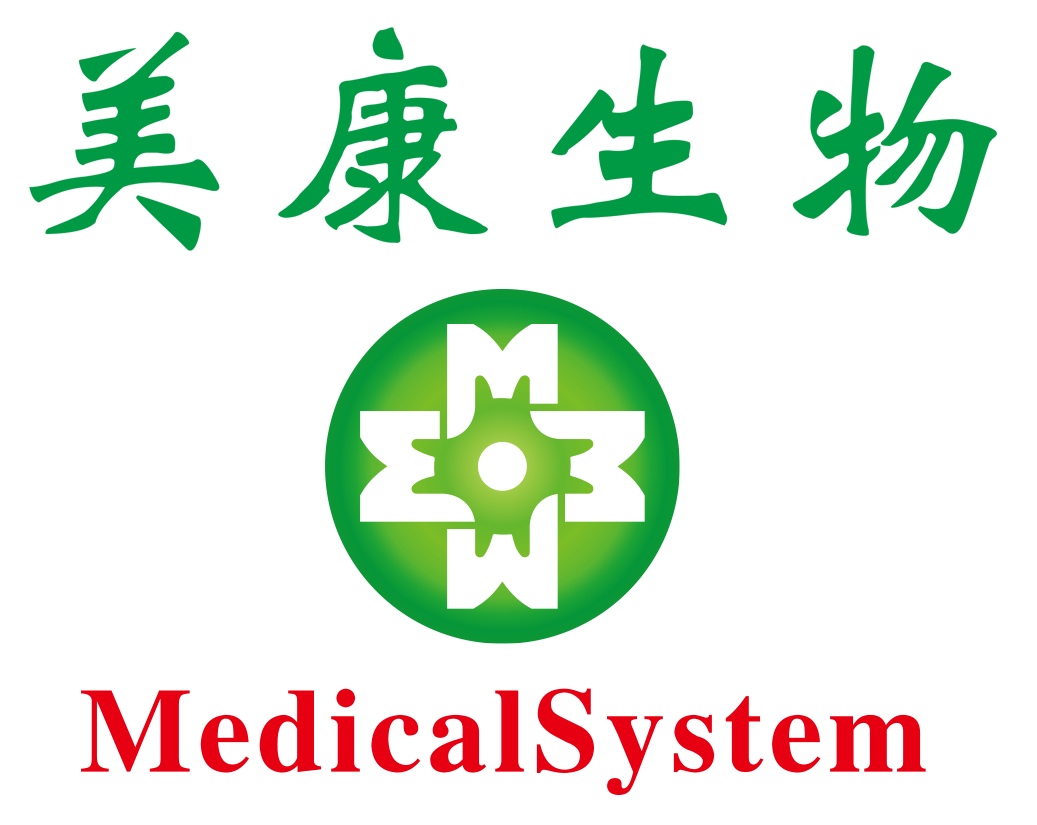 美康生物科技股份有限公司2019年年度报告2020-032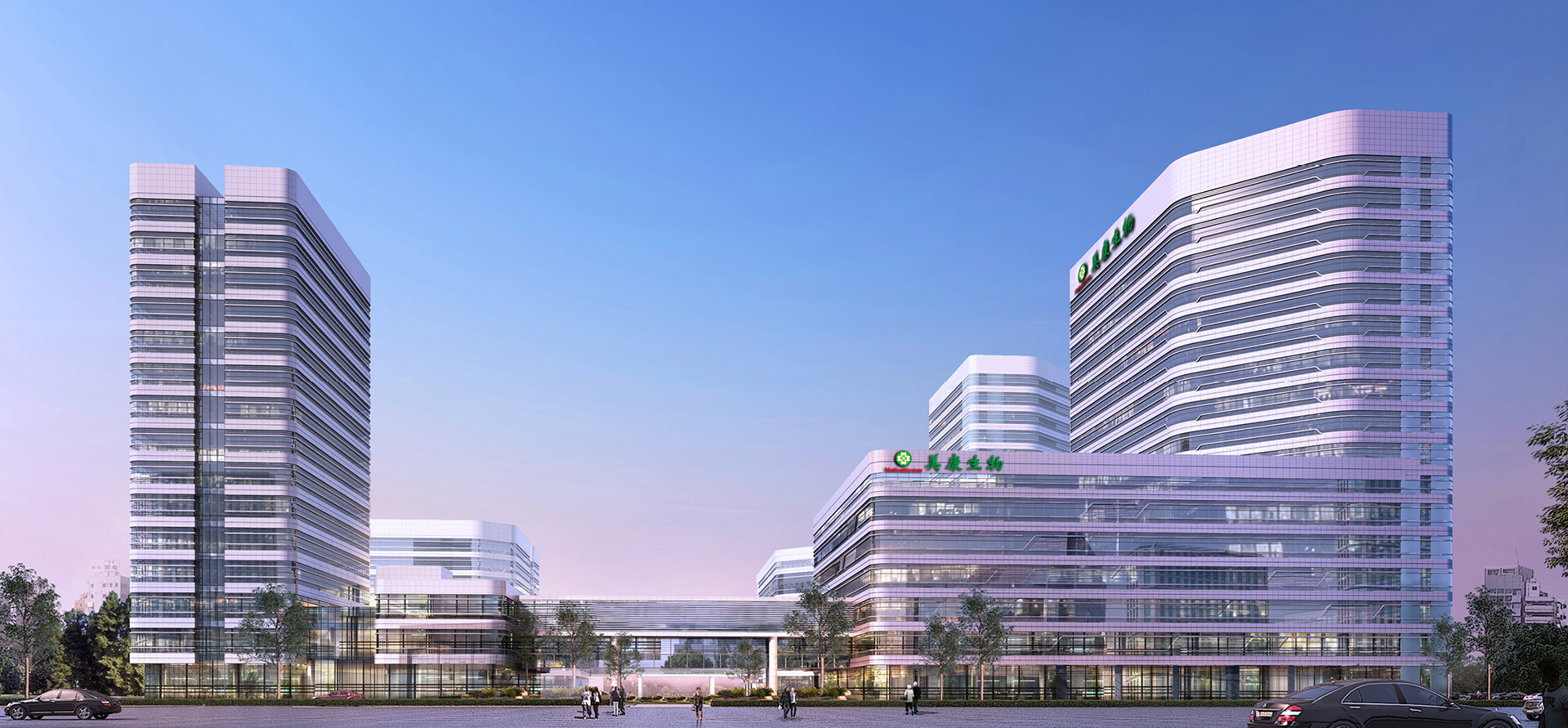 2020年04月第一节重要提示、目录和释义公司董事会、监事会及董事、监事、高级管理人员保证年度报告内容的真实、准确、完整，不存在虚假记载、误导性陈述或重大遗漏，并承担个别和连带的法律责任。公司负责人邹炳德、主管会计工作负责人袁超及会计机构负责人(会计主管人员)胡浩声明：保证年度报告中财务报告的真实、准确、完整。所有董事均已出席了审议本报告的董事会会议。公司经本次董事会审议通过的利润分配预案为：不派发现金红利，不送红股，不以公积金转增股本。目录第一节重要提示、目录和释义	2第二节公司简介和主要财务指标	7第三节公司业务概要	11第四节经营情况讨论与分析	16第五节重要事项	56第六节股份变动及股东情况	79第七节优先股相关情况	86第八节可转换公司债券相关情况	87第九节董事、监事、高级管理人员和员工情况	88第十节公司治理	95第十一节公司债券相关情况	99第十二节财务报告	100第十三节备查文件目录	257释义第二节公司简介和主要财务指标一、公司信息二、联系人和联系方式三、信息披露及备置地点四、其他有关资料公司聘请的会计师事务所公司聘请的报告期内履行持续督导职责的保荐机构□ 适用 √ 不适用 公司聘请的报告期内履行持续督导职责的财务顾问□ 适用 √ 不适用 五、主要会计数据和财务指标公司是否需追溯调整或重述以前年度会计数据□ 是 √ 否 截止披露前一交易日的公司总股本：公司报告期末至年度报告披露日股本是否因发行新股、增发、配股、股权激励行权、回购等原因发生变化且影响所有者权益金额□ 是 √ 否 六、分季度主要财务指标单位：元上述财务指标或其加总数是否与公司已披露季度报告、半年度报告相关财务指标存在重大差异□ 是 √ 否 七、境内外会计准则下会计数据差异1、同时按照国际会计准则与按照中国会计准则披露的财务报告中净利润和净资产差异情况□ 适用 √ 不适用 公司报告期不存在按照国际会计准则与按照中国会计准则披露的财务报告中净利润和净资产差异情况。2、同时按照境外会计准则与按照中国会计准则披露的财务报告中净利润和净资产差异情况□ 适用 √ 不适用 公司报告期不存在按照境外会计准则与按照中国会计准则披露的财务报告中净利润和净资产差异情况。八、非经常性损益项目及金额√ 适用 □ 不适用 单位：元对公司根据《公开发行证券的公司信息披露解释性公告第1号——非经常性损益》定义界定的非经常性损益项目，以及把《公开发行证券的公司信息披露解释性公告第1号——非经常性损益》中列举的非经常性损益项目界定为经常性损益的项目，应说明原因□ 适用 √ 不适用 公司报告期不存在将根据《公开发行证券的公司信息披露解释性公告第1号——非经常性损益》定义、列举的非经常性损益项目界定为经常性损益的项目的情形。第三节公司业务概要一、报告期内公司从事的主要业务公司需遵守《深圳证券交易所创业板行业信息披露指引第10号——上市公司从事医疗器械业务》的披露要求（一）主要业务报告期内，公司主要从事体外诊断产品的研发、生产、销售和医学诊断服务服务。公司坚持“以体外诊断仪器为引擎，体外诊断产品为核心，体外诊断产品+诊断服务共同发展”的战略，始终以自主研发为核心竞争力，以临床需求为导向，不断提升试剂、仪器、原料三大专业技术的创新能力及医学诊断服务水平，积极推进主要产品线布局，以提升公司的综合竞争力。1.体外诊断试剂和仪器经过多年的技术积累和渠道建设，公司已具备研发制造体外诊断仪器、试剂、校准品和质控品的系统化专业能力，已完成从生物原材料、体外诊断产品到专业化服务的全产业链发展布局。目前，公司自主产品涵盖生化、化学发光、血细胞、POCT、分子诊断、尿液、质谱、VAP血脂分型等领域，已成为国内体外诊断生产企业中产品最为丰富的企业之一，同时与国际知名品牌形成战略合作，更好的满足各级医疗机构、体检中心及独立医学实验室等客户的需求。2.独立第三方医学诊断服务（区域医学检验共享中心）报告期内，公司积极稳步推进医学诊断服务业务，进一步提升医学诊断服务业务的技术和盈利能力，实现“诊断产品+诊断服务”协调发展。3.试剂原料公司在提供体外诊断产品和医学诊断服务的同时，还生产销售试剂原料。试剂原料是指多种化学原料的混合物或混合溶液，主要用于生产体外诊断试剂。（二）经营模式1.采购模式公司通过科学管理制度的构建和先进技术的运用确保采购质量与效率。在制度上，完善供应商筛选以及跟踪制度，采购部门主要负责搜寻潜在供应商，由质量部组织相关技术、工艺、采购人员等成立供应商开发评估小组，并按照新供方开发程序对供应商进行现场考察，质量认证评估等，并定期对供应商在质量、交期、价格、服务等多个方面进行全面考核；同时，强化对子公司物料招标采购的管理，构建集团采购平台，最大程度降低采购成本。2.生产模式公司采用以销定产的模式制定生产计划，实施全员监控，确保产品质量的稳定性。生产管理上，以计划管理模式由生产部策划、协同指挥全生产过程，并实行责任链考核，充分调动整个生产系统的主动性和积极性。为了适应动态的生产过程和外部市场环境的变化，按照生产管理规定不断地进行协调平衡，适时下达或调整生产计划。标准化作业：全面推行标准化作业，并编写了多项SOP标准操作规程，通过确立标准化的工艺技术进行工艺优化，为生产的规范作业提供了依据，确保了产品质量的稳定性。现场质量管理：推行ISO9001：2008及ISO13485:2003国际质量管理体系、ISO14001:2004环境管理体系，通过体系的内外审，不断对发现的问题运用“PDCA”循环实施改进，固化有效的措施，通过连续循环，使质量控制不断的跃上新的台阶。3.营销模式在产品端，公司营销采用了行业主流的“经销和直销相结合”的模式，公司以提高终端客户的覆盖率为目标，在经销的具体模式上不同于传统的以省级经销商为主的方式，而是以地市级经销商为主，在全国设立31个省级办事处；同时，公司代理业务采用直销为主的营销模式，面向终端客户销售。在服务端，公司积极响应国家分级诊疗及慢病管理的相关政策，充分利用政府平台、医院及经销商资源，稳步推进区域医学检验共享中心，建立包括诊断产品、诊断服务、管理咨询、集中采购、远程病理、网络信息建设、体系认证协助(CAP认证、ISO15189认证)、质量管控（IQC、EQA）等在内的一站式解决方案服务体系，以满足区域内客户的需求。公司坚持“诊断产品+诊断服务”协调发展，进一步提升客户满意度，增加客户粘性，巩固和提升市场占有率。（三）公司所处行业的发展趋势公司所处行业为体外诊断产品制造行业，属于医疗器械产业细分领域。体外诊断（In-Vitro Diagnostics，IVD）是指在体外通过对人体体液、细胞和组织等样本进行检测而获取临床诊断信息，进而判断疾病或机体功能的诊断方法。目前，全球医疗决策中有三分之二是依据诊断做出，而80%以上的诊断属于体外诊断范畴。行业发展状况根据美国IQVIA披露数据，2018年全球体外诊断市场为630亿美元，较2017年同比增长6%。从分市场来看，北美市场占比最高，为204亿美元，约占全球IVD市场的三分之一；亚太市场增速最快，同比增长12%，总市场为158亿美元。汇总国内外有关中国体外诊断市场信息，2018年中国体外诊断市场规模超过800亿元人民币，同比增长15%左右。其中进口产品占比55%左右。IQVIA报告预测，全球IVD市场未来五年复合年增长率超过5%。其中发达地区未来五年的复合年增长率在2%左右，发展中国家未来五年的复合年增长率在9%左右，中国未来五年的年复合增长率预计将超过10%。我国IVD产业到20世纪80年代才逐渐兴起，晚于欧美发达国家，在我国属于新兴产业。经历过90年代的无序竞争的整顿后，行业发展步入快速规范发展的轨道。目前国内已涌现出一批具有竞争力的企业，但国内企业技术水平仍与国际巨头有较为明显的差距。但同时，我国IVD行业未来发展动力充足，随着社会老龄化程度加深，城镇化进一步发展，医保支付能力增强，分级诊疗、健康中国等政策的推进，叠加居民生活水平提高、保健意识增强等需求端因素，以及技术进步、项目临床不断开展、原辅料自给能力提升，我国IVD行业未来5-10年仍能保持15%以上的年复合增速。2.行业竞争格局我国IVD上市公司多数由体外诊断试剂的集成创新和国外诊断产品代理起家，业务布局逐渐向原料生产、试剂和仪器研发、检测服务上下游延伸。部分企业业务生态已发展成为生产、研发和检测服务全产业链综合型方案解决商。IVD细分领域龙头企业通过投资并购纷纷向产业链上下游延伸，下游延伸“制造+服务”成为未来IVD企业发展壮大的方向。体外诊断细分领域较多，单一技术领域的市场空间有限，因此多数企业利用自身原有的优势将单一产品做到具备一定的市场影响力，在某一细分领域形成优势之后进行横向扩张，开展产品多元化布局，借助原有产品领域渠道优势深根细作补充产品线，打造综合性平台来壮大发展规模。单个企业的检测品类必须要齐全，才能满足客户打包采购的实际需求，因此发展多线业务，完善品类成为重要扩张战略。早期上市的体外诊断企业多数都由生化诊断起步，逐渐向免疫诊断和分子诊断进行技术升级。国内的第三方医学检验行业在过去几年内保持了高速增长，年复合增速在30%以上，但渗透率相对于美国等发达市场仍较低，预计到2020年市场规模将达到250亿元人民币。从中长期来看，受益于医疗改革、分级诊疗等政策的持续性支持，叠加社会健康需求的推动，第三方医学检验行业市场空间将进一步释放，行业将持续快速发展。此外，随着经济发展水平、居民健康意识提高，高收入群体已不满足于常规医学检查，高端检验如基因组学类检测需求持续增加，未来高端检验项目占比将会显著提升。公司是一家专业从事体外诊断产品研发、生产、销售及服务的国家高新技术企业。公司自主产品涵盖生化、化学发光、血细胞、POCT、分子诊断、质谱、尿液、VAP血脂分型、原材料等多个技术平台，是国内体外诊断生产企业中产品平台搭建最完整、产品品种最为丰富的企业之一。公司秉承“以体外诊断仪器为引擎，体外诊断产品为核心，体外诊断产品+诊断服务共同发展”的战略布局，持续加强产品研发创新能力，重点发展化学发光、血细胞、VAP血脂分型、质谱等，积极布局分子诊断、基因检测等领域，继续巩固和强化核心业务的优势，拓展产业链，优化产品结构，全面推动公司诊断产品与诊断服务的共同发展，从而提升公司在IVD行业的地位和影响力，实现公司可持续发展。（四）主要业绩驱动因素报告期内，公司实现营业总收入为313,344.77万元，比上年同期下降0.05%；归属于上市公司股东的净利润为-55,991.22万元，较上年同期下降332.16%。体外诊断试剂仍是公司营业收入的主要来源，体外诊断试剂业务实现收入240,565.45万元，占营业总收入76.77%，体外诊断仪器业务实现收入17,015.66万元，占营业总收入的5.43%，医学诊断服务业务实现收入49,788.75万元，占营业总收入的15.89%。报告期业绩驱动因素主要体现在以下几个方面： 1、公司坚持“以体外诊断仪器为引擎，体外诊断产品为核心，体外诊断产品+诊断服务共同发展”的发展战略，提升产品质量和诊断服务水平，拓展产品领域及诊断服务项目，使公司报告期内营业总收入水平保持稳定。2、报告期内，公司结合收购子公司的代理业务实际运营情况及行业政策变化等因素，根据《企业会计准则》相关规定和监管层相关要求，对前期因收购杭州倚天、上饶新安略、伯明翰美康、浙江涌捷等形成的商誉计提减值损失以及无形资产计提减值损失77,637.67万元，导致归属于上市公司股东净利润出现亏损。二、主要资产重大变化情况1、主要资产重大变化情况2、主要境外资产情况√ 适用 □ 不适用 三、核心竞争力分析公司始终以“科技创新，以人为本”为宗旨，立足体外诊断行业，坚持自主研发与创新，进行体外诊断全产业链发展战略布局，目前公司已形成“以体外诊断仪器为引擎，诊断产品为核心，诊断产品+诊断服务”协同发展的战略。随着公司发光、VAP血脂分型及质谱产品获批投产，以及各类在研项目的不断推进，公司的核心竞争力将不断得到提升。1.研发创新优势公司始终专注于体外诊断行业新产品及新技术的研发，经过多年的发展，在宁波、长春、深圳、美国等地设立研发中心并形成完善的研发体系，建立国家级企业技术中心和博士后科研工作站，拥有一支300多人的多学科、多层次、结构合理的强大研发队伍，其中多名核心人员参与了国家创新基金项目、国家火炬计划项目、国家重点新产品项目的研究工作。2019年度，公司及子公司盛德生物分别获得宁波市科技进步奖一等奖。截止本报告期末，公司在中国境内已申请专利255项，其中发明专利153项，已获授权专利183项，其中授权发明专利86项；并获得美国专利4项，欧盟专利1项；获得软件著作权48项。公司始终坚持自主研发与创新，以高技术含量、高附加值的新产品研发为重点方向，在对现有产品线升级的同时，持续加大对化学发光、血细胞、VAP血脂分型、质谱、分子诊断、抗原抗体、诊断酶等领域的研发投入。截至本报告期末，公司在中国境内已取得240项产品注册证书（含Ⅰ类备案），其中体外诊断试剂产品注册证217项，体外诊断仪器注册证23项，涵盖生化、化学发光、血细胞、尿液、POCT、分子诊断、VAP血脂分型和质谱等领域；同时，公司还取得了境外注册认证共188项，包含155项欧盟CE认证、8项韩国KFDA认证、3项美国FDA认证、22项印尼IndonesiaMOH认证。报告期内，公司研发投入金额为12,826.02万元，占当期自产产品收入比重为15.65%，持续的高研发投入为公司的技术创新提供了强有力的保障。同时，公司积极将研发成果运用于产品开发中，不断研发出符合市场需求的新产品，使公司的核心竞争力不断提升。2.“以体外诊断产品为核心，体外诊断产品+诊断服务”协同发展优势（1）丰富的产品种类公司作为一家国内领先的专业体外诊断产业上下游一体化企业，目前拥有较为完备的注册产品种类，涵盖生化、化学发光、血细胞、尿液、POCT、分子诊断、VAP血脂分型和质谱等领域，拥有240项诊断仪器和诊断试剂产品注册证，其中生化产品注册证140余项，化学发光产品注册证25项，血细胞产品注册证18项，POCT产品注册证8项，是我国诊断产品领域品种最为齐全的生产厂商之一。同时，公司对产品原材料、工艺改良等方面不断进行研究实现技术上的突破，进一步实现自产产品的成本优势和产品迭代能力，丰富、齐全的产品线有助于公司全方位的满足市场需求，增强公司抗风险能力，提升公司行业影响力和市场竞争力。（2）医学诊断服务依托公司强大的集约化医学检验供应能力，公司已在河南、江西、浙江、广东、湖南、山东等多地设立区域医学检验共享中心，通过科学规划，实现区域内检验资源的合理分配及诊断信息的互联互通。凭借完善的质量管理体系、丰富的检测项目，医检所将大力助推分级诊疗的快速落地，加快各级医疗机构信息化改革的步伐，全面提升区域内医学检验（病理）的专业技术能力、管理水平与服务品质，有效实现国家倡导的分级诊疗与慢病管理的目标。公司拥有自主研发的区域医学检验信息平台（区域LIS系统）、国家级基因检测技术应用示范中心，并通过ISO15189认可和CMA认证的医学检验机构和引入了国际先进的实验室全面质量管理体系。公司利用美国子公司的独家专利VAP血脂亚组分检测技术，成功取得VAP血型分型仪器和试剂注册证，成立VAP实验室并开展VAP血脂亚组分项目检测，以填补国内空白。公司将逐步在全国范围推进VAP血脂亚组分检测服务，为有效降低心血管剩留风险提供精准检测数据。同时，公司借助与美国Thermo公司合作在质谱仪器生产、试剂盒研发的优势，开展维生素、类固醇激素、免疫抑制剂、氨基酸、儿茶酚胺等临床质谱检测服务，进一步巩固公司“体外诊断产品+诊断服务”协同发展的独特优势，为保持公司活力提供新的业绩增长点。3.营销优势（1）完善的营销网络经过多年的经营，公司营销网络的覆盖程度快速提高，目前已建立了基本覆盖国内市场的营销网络。在全国除香港、澳门、台湾和西藏外的各省市、自治区的省会和首府、直辖市及重要城市均设立营销办事处，凭借完善的营销网络和强大的客户服务体系，为产品经销商及终端客户提供完善的专业化服务，公司在业内享有较高的品牌影响力。（2）灵活丰富的营销策略公司是业内营销活动较为活跃的企业之一。一方面，公司每年积极参加全国性或区域性医学检验会议和学术及专业展览会，并积极参加AACC、Medica等国际展会，积极举办行业高端论坛、专业研讨会等；另一方面，公司每年还自主举办各种产品推广会、学术研讨会、品牌宣传等营销活动。此外，公司还在多家行业主流媒体刊物上发表技术文章、专案，进行技术交流探讨，广告投放等。灵活丰富的营销措施有力地拓展了营销渠道，进一步提升了公司的品牌影响力和市场认可度。（3）有力的售后服务和技术支持公司力争为客户提供优质高效的技术支持，坚持“24小时响应，48小时到位”的宗旨，及时了解并响应客户需求，形成了对市场的快速反应机制，并在行业内率先开通了400免费客户服务专线。在近几年的发展中，公司从注重产品销售转向注重售前与售后服务，在行业内具有较高的综合服务水平。同时，公司定期提供新技术的学习与培训，并根据客户需求提供现场技术支持，有效扩大了公司产品的市场认同度和知名度。4.严格的质量管控和领先的量值溯源能力公司建立了基于ISO9001：2008及ISO13485：2003的质量管理体系，并通过第三方权威机构认证。公司多年连续取得卫生部临床检验中心颁发的“全国常规化学检验室间质评证书”和“全国脂类检验室间质评证书”。2019年参加包括卫生部临检中心等12个机构的457项5327小项室间质评计划，总合格率99.1%。据近2019年参加卫生部组织的室间质评数据分析，参加实验室数量中84.8%的常规生化项目位列前五，国内品牌名列前茅。为实现检验结果的标准化和一致化，公司一直注重溯源能力的发展，拥有国内一流的参考实验室，涉及生化、免疫、血液、质谱等领域。目前，公司参考实验室运行的酶学、代谢物、电解质等14个参考测量程序进入检验医学溯源联合委员会（JCTLM）参考测量服务列表，可为全球提供参考测量服务，位于行业领先水平。同时，为保证溯源能力，公司每年都积极参加IFCC-RELA活动，2019年，公司参加24个项目并全部符合。作为国际/国家标准物质联合研制及标准制定者，公司积极参与行业标准的制定。2019年，公司参与起草了全国医用临床检验实验室和体外诊断系统标准化技术委员会(SAC/TC136)组织的医药行业标准《体外诊断检验系统 性能评价方法第1部分：精密度》和《体外诊断检验系统性能评价方法 第2部分：正确度》，并参与了IRMM组织的α-淀粉酶（AMY）国际标准物质赋值工作。2019年，公司成功申报国家重点研发计划“国家质量基础的共性技术研究与应用”重点专项《高端试剂可溯源量值定值技术及质量评价方法研究》，承担课题《临床质谱诊断试剂量值溯源及质量评价研究》（课题编号：2019YFF0216504）。同时，公司还与中国计量科学研究院、中国食品药品检定研究院等单位合作，积极参与睾酮、同型半胱氨酸、雌酮、雌三醇、雌二醇等临床质谱检测项目的国家标准物质研制及联合定值工作；参与了欧洲委员会联合研究中心血清淀粉酶国际标准物质联合定值工作。作为国内首家成为JCTLM的体外诊断厂商，公司一直在为实现检验结果的标准化和一致化而努力，以促进更多检验项目实现全球结果互认。第四节经营情况讨论与分析一、概述2019年，体外诊断行业受国内外政策与环境的影响，产生了诸多变化，对体外诊断行业提出了新的要求，也让行业企业面临更多的机遇与挑战。一是中长期和短期利好政策结合，助推行业发展。（1）2019年1月28日，国家卫生健康委组织制定了《国家医学中心和国家区域医疗中心设置实施方案》。设置国家医学中心和国家区域医疗中心有利于促进优质医疗资源纵向和横向流动，提高我国整体和各区域医疗服务技术水平。（2）2019年7月15日，健康中国行动推进委员会印发《健康中国行动（2019—2030年）》。为积极应对当前突出健康问题，必须关口前移，采取有效干预措施，努力使群众不生病、少生病，提高生活质量，延长健康寿命。到2030年，全民健康素养水平大幅提升，健康生活方式基本普及，居民主要健康影响因素得到有效控制，因重大慢性病导致的过早死亡率明显降低，人均健康预期寿命得到较大提高，居民主要健康指标水平进入高收入国家行列，健康公平基本实现，实现《“健康中国2030”规划纲要》有关目标。（3）2019年8月1日，国家药监局发布关于扩大医疗器械注册人制度试点工作的通知，加快推进医疗器械产业创新发展。（4）2019年11月29日，国家药监局印发《国家药品监督管理局贯彻落实国务院在自由贸易试验区开展“证照分离”改革全覆盖试点实施方案》的通知，对药品监管领域涉企经营许可有关事项按照实行告知承诺、优化审批服务两种方式推进改革，对“药品生产企业许可”、“第二类、第三类医疗器械生产许可”等23项许可事项采取精简审批材料、优化办事流程、压减审批时限等措施优化审批服务。二是医疗行业需求总体上升，老龄化社会下慢病管理需求增加，促进市场空间扩大。（1）根据2018年我国卫生健康事业发展统计公报，2018年我国人均卫生总费用4,148.1元，同比增长9.6%。根据门诊住院量统计数据，全国医疗卫生机构总诊疗人次达83.1亿人次，比上年增加1.3亿人次（增长1.6%）。2018年居民到医疗卫生机构平均就诊6.0次。2018年，医院次均门诊费用274.1元，按当年价格比上年上涨6.7%，按可比价格上涨4.5%；人均住院费用9,291.9元，按当年价格比上年上涨4.5%，按可比价格上涨2.4%。日均住院费用1,002.8元。2018年，医院次均门诊药费（112.0元）占40.9%，比上年（42.7%）下降1.8个百分点；医院人均住院药费（2,621.6元）占28.2%，比上年（31.1%）下降2.9个百分点。（2）根据2018年我国卫生健康事业发展统计公报，中国居民人均预期寿命由2017年的76.7岁提高到2018年的77.0岁。2018年，我国老龄化人口（65岁以上）占总人口超过10%。随着中国老龄化社会的程度加剧及分级诊疗政策下家庭医生模式的推广，家庭慢病管理的需求也在不断增加，以此带动糖尿病快检、心梗快检及家用凝血市场的发展。同时，借助大数据和互联网的发展，对于老年健康、慢病管理方面的研究中，体外诊断产品和技术将在预防、早筛、治疗、筛选药物以及治疗预后的监护当中发挥重要作用。三是医保控费、分级诊疗推进，对行业企业控制成本、渠道下沉提出更高要求。IVD属于疾病诊疗必备前提，与大型影像设备检查相比价格低，占医疗费用比例小，患者对检查费用的敏感度较低，因此加大体外诊断的投入是医院不断提升医疗服务和诊疗水平的一个重要手段，医疗体外诊断需求未来将保持快速增长趋势。此外，医保控费使得医院在检验质量与成本控制之间不断再平衡，国产优质IVD产品逐渐获得进口替代机会，政策加速了进口替代进程，对进口产品代理业务形成挤压。在基层医院，分级诊疗政策落地一方面使得基层医院诊疗量增加，一方面配备基本检验设备的需求也逐渐加大，考验行业企业渠道下沉能力，检验价格的下调也对行业企业的成本控制提出挑战。2019年，随着市场环境的变化和行业政策改革，公司管理层围绕董事会制定的年度经营计划和目标，坚持“以体外诊断仪器为引擎，体外诊断产品为核心，体外诊断产品+诊断服务协同发展”的战略规划，狠抓生产经营，积极推进公司自产产品的发展，加大技术创新和产品优化力度，巩固和提升公司核心竞争力，公司主营产品生化产品、诊断服务等业务收入保持稳定增长。报告期内，公司实现营业总收入313,344.77万元，较上年同期下降0.05%；归属于上市公司股东的净利润为-55,991.22万元，较上年同期下降332.16%。公司结合收购子公司的代理业务实际运营情况及行业政策变化等因素，根据《企业会计准则》相关规定和监管层相关要求，对前期因收购杭州倚天、上饶新安略、伯明翰美康、浙江涌捷等形成的商誉计提减值损失以及无形资产计提减值损失合计77,637.67万元，导致归属于上市公司股东的净利润出现亏损。报告期内，公司的经营计划完成情况如下：1、坚持自主研发创新，不断提升研发能力报告期内，公司坚持自主创新，继续加大对产品研发的投入，研发投入12,826.02万元，比上年同期增加了16.98%，保持研发技术的创新性与先进性，不断提升技术创新和新产品开发实力。报告期内公司在研发方面取得阶段性成果如下：公司高速生化分析仪MS-2080、中速生化分析仪MS-680取得注册证获准生产上市，标志着公司生化分析仪从低端到中高端已全面布局完成，能全面满足各级医疗机构的需求；公司获得包括甲功、性激素、糖代谢、心肌等共计24项化学发光产品注册证，进一步完善和丰富了公司产品线，为公司未来发展提供新的增长点；公司将从美国引进的先进VAP血脂亚组分检测技术成功在国内进行研发注册，取得VAP血脂分型仪器和试剂2项注册证，进一步丰富和完善公司产品线，VAP血脂亚组分检测技术能全面及时发现血脂的代谢异常及紊乱，更加精准地发现心血管疾病的风险因素，克服了当前基础血脂检测的不足，为临床提供精准全面的心血管疾病诊断治疗依据，较传统血脂检测更早提出健康保健意见，对公司进入心血管疾病检测领域具有积极意义。2、优化市场结构，聚焦公司主营业务报告期内，公司坚持“以市场为导向，以客户为中心”，围绕公司发展战略，结合市场实际加快业务拓展，一方面，充分利用公司现有的覆盖全国的营销网络，进一步深入的与当地拥有良好的区域性渠道优势和客户资源经销商的合作，加强对经销商的业务及技术培训，使其在产品种类、市场覆盖、销售渠道等方面与公司协同发展，加大对新产品的推广力度，从而提升公司竞争力，满足公司整体战略布局的需要， 另一方面，公司积极响应国家分级诊疗及慢病管理的相关政策，通过科学规划，实现区域内检验资源的合理分配及诊断信息的互联互通。凭借完善的质量管理体系、丰富的检测项目，医检所大力助推分级诊疗的快速落地，加快各级医疗机构信息化改革的步伐，全面提升区域内医学检验（病理）的专业技术能力、管理水平与服务品质；同时，公司对现有的项目进行梳理，剥离不良资产，集中资源聚焦发展以自产产品为核心的主营业务，更好的实现“体外诊断产品+体外诊断服务”的协同发展。 3、市场营销2019年，公司市场部定期组织各区域产品培训，对公司的品牌及重点产品进行有效的宣导。同时，公司参加和组织了多场全国性会展会议，积极举办行业高端论坛、专业研讨会，参加数十个学术及专业展览会等。拥有600多人专家库。并且，公司每年还自主举办各种产品推广会、学术研讨会、品牌宣传等营销活动逾百次。此外，公司还在多家行业主流媒体刊物上发表技术文章、专案，进行技术交流探讨，广告投放等。灵活丰富的营销措施有力地拓展了营销渠道，进一步提升了公司的品牌影响力，为公司的新老客户展现了公司专业完善的医学检验集约化系统供应商企业形象。2019年参加的国内重点展会包括：3月	南昌		第十六届中国（国际）检验医学暨输血仪器试剂博览会3月	杭州		浙江春季医疗仪器设备展览会5月	上海		第81届中国国际医疗器械（春季）博览会5月	杭州		中国医师协会检验医师年会暨第十三届全国检验与临床学术会议5月	深圳		中国研究型医院学会检验医学专业委员会6月	成都		第六次全国中西医结合学会检验医学学术会议8月	杭州		第十六届浙江基层医疗器械展会9月	青岛		世界华人医师年会暨中国智慧医疗高峰论坛10月	青岛		第82届中国国际医疗器械（秋季）博览会11月	成都		第十一届全国临床实验室管理学术会议同时，公司在2019年积极开拓国际市场，采用区域合作、代理、设立销售代表处等多种方式进入国际市场，寻找商业机会，重点抓住新兴市场国家和发展中国家市场，树立“美康”品牌的国际形象。2019年参加的国际重点展会包括：迪拜			2019年阿联酋迪拜国际医疗器械展览会Arab Health埃及			埃及开罗国际医疗展览会North Africa Health Expo奥兰			阿尔及利亚国际医疗医药展览会Simem杜塞尔多夫	2019年德国杜塞尔多夫医疗展MEDICA新德里		第25届杜塞尔多夫（印度新德里）国际医疗展阿纳海姆		第71届美国临床化学年会暨临床实验医学博览会AACC4、生产和质量管理公司始终坚持“安全第一，质量至上”的原则，以质量为依托，树立品牌形象，满足市场的需求。在生产管理方面，一是重视生产的自动化和信息化建设，提高生产效率；二是严格按照环境和职业健康安全管理体系运行，加强相关生产人员的培训，落实安全生产责任制，为公司快速发展的生产供应提供了有力的保障。在质量管理方面，公司多年连续取得卫生部临床检验中心颁发的“全国常规化学检验室间质评证书”和“全国脂类检验室间质评证书”。2019年参加包括卫生部临检中心等12个机构的457项5327小项室间质评计划，总合格率99.1%。据近2019年参加卫生部组织的室间质评数据分析，参加实验室数量中84.8%的常规生化项目位列前五，国内品牌名列前茅。此外，公司参考实验室运行的酶学、代谢物、电解质等14个参考测量程序进入检验医学溯源联合委员会（JCTLM）参考测量服务列表，可为全球提供参考测量服务。为保证其溯源能力，公司每年都积极参加IFCC-RELA活动，2019年参加24个项目，标准全部符合。在行业标准制定及临床质谱相关国家标准物质研制方面，2019年，公司参与起草了全国医用临床检验实验室和体外诊断系统标准化技术委员会(SAC/TC136)组织的医药行业标准《体外诊断检验系统 性能评价方法 第1部分：精密度》和《体外诊断检验系统性能评价方法 第2部分：正确度》，并参与了IRMM组织的α-淀粉酶（AMY）国际标准物质赋值工作。2019年，公司成功申报国家重点研发计划“国家质量基础的共性技术研究与应用”重点专项《高端试剂可溯源量值定值技术及质量评价方法研究》，承担课题《临床质谱诊断试剂量值溯源及质量评价研究》（课题编号：2019YFF0216504）。5、内部治理2019年，公司一方面稳步推进CRM/供应链/PLM/BPM/E-HR等信息化项目并取得初步成效，进一步规范了管理和业务流程，提升管理效率；同时，公司各部门围绕控制成本、优化结构、促进增长和控制风险的目标，贯彻执行全面预算并取得初步成效；另一方面，结合公司销售、研发、生产等不同体系各具个性的人力资源管理特质，设立六大中心，进一步完善包括组织管理、干部管理、人才培养、人才梯队、薪酬体系、绩效考核体系、激励机制等内容的人力资源体系；继续加强对子公司管理，完善子公司管控体系，实现财务、业务、人力资源、内控及风险的综合管控，以达到高效运营，提高协同效应，保障经营业绩稳定发展。二、主营业务分析1、概述参见“经营情况讨论与分析”中的“一、概述”相关内容。2、收入与成本（1）营业收入构成营业收入整体情况单位：元（2）占公司营业收入或营业利润10%以上的行业、产品或地区情况√ 适用 □ 不适用 单位：元公司主营业务数据统计口径在报告期发生调整的情况下，公司最近1年按报告期末口径调整后的主营业务数据□ 适用 √ 不适用 （3）公司实物销售收入是否大于劳务收入√ 是 □ 否 相关数据同比发生变动30%以上的原因说明√ 适用 □ 不适用 因公司产品结构调整，血球试剂销售毫升数比2018年增加118%，但是血球试剂每毫升价格低，对收入影响小。（4）公司已签订的重大销售合同截至本报告期的履行情况□ 适用 √ 不适用 （5）营业成本构成单位：元（6）报告期内合并范围是否发生变动√ 是 □ 否 一、处置子公司单次处置对子公司投资即丧失控制权的情形其他说明：（1）赣州美康盛德医学检验所有限公司股权转让事项：2019年4月，公司与北京天羔医疗科技有限公司签订《股权转让协议》，公司将持有的赣州医检所35%的股权转让给北京天羔医疗科技有限公司，由于实缴出资额为0，双方同意转让价格为0元，转让完成后，公司仍然持有赣州医检所20%的股权。同月，公司与子公司盛德医检所签订《股权转让协议》，公司将持有的赣州医检所剩余20%的股权转让给盛德医检所，由于实缴出资额为0，双方同意转让价格为0元，转让完成后，公司不再持有赣州医检所的股权，由子公司盛德医检所持有赣州医检所20%的股权。上述事项已于2019年4月16日办妥工商变更手续。（2）江西省美康医疗器械有限公司和上饶美康盛德医学检验所有限公司股权转让事项：2019年1月25日，公司与江西省美康医疗器械有限公司、上饶美康盛德医学检验所有限公司、郑绍军、胡容花共同签署了《关于终止履行<投资合作协议>之协议》，各方一致同意公司将所持有的江西美康31%的股权作价人民币358.00万元转让给郑绍军；将所持有的江西美康21%的股权作价人民币242.00万元转让给胡容花；公司将所持有的上饶医检所31%的股权作价人民币656.00万元转让给郑绍军；将所持有的上饶医检所21%的股权作价人民币444.00万元转让给胡容花。上述股权转让款价格合计1,700.00万元，股权转让完成后，公司将不再持有江西美康和上饶医检所的股权。截止2019年12月31日，公司已收到郑绍军、胡容花支付的股权转让款共计1,700万元，上述股权转让事项已于2019年2月21日办妥工商变更手续。（3）美康生物科技(陕西)有限公司股权转让事项：2019年4月22日，公司与罗念庆签署了《股权转让协议》，公司将所持有的美康生物科技(陕西)有限公司100%的股权作价人民币672.00万元转让给罗念庆。股权转让完成后，公司将不再持有美康生物科技(陕西)有限公司的股权。截止2019年12月31日，公司已收到罗念庆支付的股权转让款共计400万元，剩余272万元股权转让款尚未收到。截止本报告出具日，公司已收到罗念庆支付的股权转让款共计672万元，已全部收回。上述股权转让事项已于2019年4月28日办妥工商变更手续。（4）宁波美康股权投资基金合伙企业(有限合伙)退伙及收购杭州倚天剩余股权事项：2019年3月4日，公司与美康基金及美康基金其他合伙人共同签署了《宁波美康股权投资基金合伙企业（有限合伙）之退伙协议》，各方一致同意公司退出美康基金，并由美康基金按全体合伙人的实缴出资比例向公司分配美康基金的资产与负债，公司退伙取得资产净值为472,374,889.27元，其中包括杭州倚天66.89%的股权金额583,734,565.71元，并承担美康基金应向杭州昆贺投资合伙企业（有限合伙）（杭州倚天原股东）支付的股权转让款119,076,449.96元，根据退伙可分配取得的资产、负债及其抵消情况，美康基金需要向公司支付7,716,773.52元（计算公式为：应收退伙款=分配退伙净值472,374,889.27元-收到的股权金额583,734,565.71元+承接的付款义务119,076,449.96元=7,716,773.52元）。同日，公司与杭州倚天、美康基金共同签署了《关于杭州倚天生物技术有限公司之股权转让协议》，各方一致同意公司以人民币289,712,109.26元收购美康基金持有标的公司杭州倚天剩余32.11%股权。支付方式为承担美康基金应向杭州昆贺投资合伙企业（有限合伙）支付的剩余股权转让款59,559,150.04元，抵减前述退伙需要收取的7,716,773.52元，公司需要支付现金222,436,185.70元（计算公式为：应支付款项=转让价款289,712,109.26元-承接的付款义务59,559,150.04元-退伙结算后应收款项7,716,773.52元=222,436,185.70元）。本次退伙及股权转让完成后，公司不再持有美康基金的股份；并且由原来直接持有标的公司杭州倚天1%的股权和间接持有杭州倚天66.88%的股权变更为直接持有标的公司杭州倚天100%的股权。上述退伙及购买杭州倚天剩余股权事项，公司需要支付美康基金股权转让款222,436,185.70元，截止2019年6月30日，公司已全部支付。以上事项已经公司第三届董事会第十四次会议和2019年第一次临时股东大会审议通过，并于2019年3月22日办妥从宁波美康股权投资基金合伙企业(有限合伙)退伙的工商变更事项；于2019年4月11日办妥杭州倚天股权变更的工商事项。（5）金华市美康盛德医学检验所有限公司股权转让事项：2019年6月21日，公司与乙方（李丰、江怀昆、杭州普安基因工程有限公司）、丙方（宁波华艺投资股份有限公司）共同签署了股权转让协议及《关于终止履行<投资框架意向书>之协议》，各方一致同意公司将所持有的金华医检所41.10%的股权作价人民币24.66万元转让给李丰；将所持有的金华医检所6%的股权作价人民币3.60万元转让给江怀昆；将所持有的金华医检所2.90%的股权作价人民币1.74万元转让给杭州普安基因工程有限公司。上述股权转让款价格合计30.00万元，股权转让完成后，公司仅将持有金华医检所1.00%的股权。截止2019年12月31日，公司已收到李丰、江怀昆和杭州普安基因工程有限公司支付的股权转让款共计30.00万元，上述股权转让事项已于2019年7月25日办妥工商变更手续。（6）重庆和盛医疗器械有限公司股权转让事项：2019年9月10日，公司与刘二岗、刘培岗签署了《股权转让协议》，公司将所持有的重庆和盛医疗器械有限公司21%的股权作价人民币3,780.00万元转让给刘培岗。股权转让完成后，公司将持有重庆和盛医疗器械有限公司30%的股权，不再将其纳入合并范围，而是作为联营企业转为权益法核算。上述股权转让事项已于2019年9月11日办妥工商变更手续。根据合同约定，公司应于2019年12月31日前收到股权转让款2,268.00万元，剩余股权转让款1,512.00应于工商变更完成之日起360日内（即2020年9月）收到。截止2019年12月31日，公司已收到刘培岗支付的股权转让款共计1,134万元，剩余2,646.00万元尚未收到，截止2020年4月28日，公司已收到刘培岗支付的股权转让款共计2,268万元，剩余1,512.00万元股权转让款尚未收到。（7）美康生物科技（舟山）有限公司股权转让事项：2019年9月10日，公司与余颖娜签署了《股权转让协议》，公司将所持有的美康生物科技（舟山）有限公司71%的股权作价人民币3,550.00万元转让给余颖娜。股权转让完成后，公司将持有美康生物科技（舟山）有限公司29%的股权，不再将其纳入合并范围，而是作为联营企业转为权益法核算。截止2019年12月31日，公司已收到股权转让款3,550.00万元。上述股权转让事项已于2019年10月18日办妥工商变更手续。二、其他原因的合并范围变动1、民权县美康盛德医学检验实验室有限公司2019年4月15日，控股子公司永城医检所出资设立民权县美康盛德医学检验实验室有限公司，持有其股权100.00%，故将其自成立之日起纳入合并范围。2、宁波盛德倚天生物技术有限公司2019年4月28日，全资子公司杭州倚天出资设立宁波盛德倚天生物技术有限公司，持有其股权100.00%，故将其自成立之日起纳入合并范围。3、美康盛达生物科技泰州有限公司2019年7月31日，公司办妥美康盛达生物科技泰州有限公司的工商注销手续，故自其注销之日起不再纳入合并范围。4、江西广盛源医疗科技有限公司2019年11月18日，公司办妥江西广盛源医疗科技有限公司的工商注销手续，故自其注销之日起不再纳入合并范围。5、美康盛医生物科技泰州有限公司2019年7月31日，公司办妥美康盛医生物科技泰州有限公司的工商注销手续，故自其注销之日起不再纳入合并范围。（7）公司报告期内业务、产品或服务发生重大变化或调整有关情况□ 适用 √ 不适用 （8）主要销售客户和主要供应商情况公司主要销售客户情况公司前5大客户资料主要客户其他情况说明□ 适用 √ 不适用 公司主要供应商情况公司前5名供应商资料主要供应商其他情况说明□ 适用 √ 不适用 3、费用单位：元4、研发投入√ 适用 □ 不适用 作为国家火炬计划重点高新技术企业、高新技术企业，也是国内体外诊断试剂科技实力领先的企业之一，公司一贯重视产品研发的投入及创建企业自身的研发能力和自主创新能力。报告期内，公司以自有的新产品研发中心为依托，不断提升整体研发水平，持续研发新产品同时，对原有产品技术进行升级，取得了较丰硕的成果，产品也在市场上树立了良好的口碑。2019年研发投入12,826.02万元，占营业收入的4.09%，占自产产品收入的15.65%，研发投入金额较上年增加了16.98%。近三年公司研发投入金额及占营业收入的比例研发投入总额占营业收入的比重较上年发生显著变化的原因□ 适用 √ 不适用 研发投入资本化率大幅变动的原因及其合理性说明□ 适用 √ 不适用 公司需遵守《深圳证券交易所创业板行业信息披露指引第10号--上市公司从事医疗器械业务》的披露要求医疗器械产品相关情况√ 适用 □ 不适用 （1）中国境内产品注册证情况本报告期内（2019.1.1-2019.12.31），在中国境内，公司新增注册产品（含I类，下同）48项，失效产品注册证0项，共持有240项医疗器械注册证（含新增子公司澳瑞（江西）科技有限公司（以下简称“江西澳瑞”））。2019年1月至本报告披露日，公司共持有257项医疗器械注册证，其中新增注册产品65项，另有73个产品正在注册中具体新增产品情况如下：截止本报告披露日，公司共有73个产品正在中国境内进行注册申报，具体如下：（2）中国境外产品注册情况本报告期内（2019.1.1-2019.12.31），公司共持有188项境外注册产品（含欧盟CE认证、美国FDA认证、韩国KFDA认证和印尼IndonesiaMOH认证等）。2019年1月至本报告披露日，公司共持有227项境外注册产品，其中新增注册产品55项，具体新增产品情况如下：5、现金流单位：元相关数据同比发生重大变动的主要影响因素说明√ 适用 □ 不适用 报告期内，经营活动产生的现金流量净额为601,170,720.83元，较上年同期增加182,367,489.11元，主要系公司加强资金管理，积极催收应收款项，对供应商付款信用政策进行调整，优化资金使用效率所致。报告期内，筹资活动产生的现金流量净额为-290,754,467.59元，较上年同期减少-357,422,999.36元，主要系公司归还长期应付款及抵押借款所致。报告期内公司经营活动产生的现金净流量与本年度净利润存在重大差异的原因说明√ 适用 □ 不适用 报告期内公司经营活动产生的现金净流量为601,170,720.83元，净利润为-576,626,718.42元，差异主要系报告期内计提大额减值准备。三、非主营业务情况□ 适用 √ 不适用 四、资产及负债状况1、资产构成重大变动情况公司2019年起首次执行新金融工具准则、新收入准则或新租赁准则且调整执行当年年初财务报表相关项目√ 适用 □ 不适用 单位：元2、以公允价值计量的资产和负债√ 适用 □ 不适用 单位：元其他变动的内容报告期内公司主要资产计量属性是否发生重大变化□ 是 √ 否 3、截至报告期末的资产权利受限情况截止报告期末资产权利无受限情况。五、投资状况分析1、总体情况√ 适用 □ 不适用 2、报告期内获取的重大的股权投资情况√ 适用 □ 不适用 单位：元3、报告期内正在进行的重大的非股权投资情况□ 适用 √ 不适用 4、以公允价值计量的金融资产□ 适用 √ 不适用 5、募集资金使用情况√ 适用 □ 不适用 （1）募集资金总体使用情况√ 适用 □ 不适用 单位：万元（2）募集资金承诺项目情况√ 适用 □ 不适用 单位：万元（3）募集资金变更项目情况□ 适用 √ 不适用 公司报告期不存在募集资金变更项目情况。六、重大资产和股权出售1、出售重大资产情况□ 适用 √ 不适用 公司报告期未出售重大资产。2、出售重大股权情况√ 适用 □ 不适用 七、主要控股参股公司分析√ 适用 □ 不适用 主要子公司及对公司净利润影响达10%以上的参股公司情况单位：元报告期内取得和处置子公司的情况√ 适用 □ 不适用 主要控股参股公司情况说明详见本报告第十二节财务报告（八）合并范围的变更、（九）在其他主体中的权益。八、公司控制的结构化主体情况□ 适用 √ 不适用 九、公司未来发展的展望（一）行业格局与发展趋势根据美国IQVIA披露数据，2018年全球体外诊断市场为630亿美元，较2017年同比增长6%。从分市场来看，北美市场占比最高，为204亿美元，约占全球IVD市场的三分之一；亚太市场增速最快，同比增长12%，总市场为158亿美元。汇总国内外有关中国体外诊断市场信息，2018年中国体外诊断市场规模超过800亿元人民币，同比增长15%左右。其中进口产品占比55%左右。IQVIA报告预测，全球IVD市场未来五年复合年增长率超过5%。其中发达地区未来五年的复合年增长率在2%左右，发展中国家未来五年的复合年增长率在9%左右，中国未来五年的年复合增长率预计将超过10%。我国IVD产业到20世纪80年代才逐渐兴起，晚于欧美发达国家，在我国属于新兴产业。经历过90年代的无序竞争的整顿后，行业发展步入快速规范发展的轨道。目前国内已涌现出一批具有竞争力的企业，但国内企业技术水平仍与国际巨头有较为明显的差距。但同时，我国IVD行业未来发展动力充足，随着社会老龄化程度加深，城镇化进一步发展，医保支付能力增强，分级诊疗、进口替代、健康中国等政策的推进，叠加居民生活水平提高，保健意识增强等需求端因素，以及技术进步、项目临床不断开展、原辅料自给能力提升，我国IVD行业总体上未来5-10年仍能保持15%以上的年复合增速。（二）公司的发展规划和目标公司未来将继续秉承“以体外诊断仪器为引擎，体外诊断产品为核心，体外诊断产品+诊断服务共同发展”的战略，实现 “让诊断结果更精准、让医疗服务更便捷，成为行业领先的医学检验集约化供应商”的愿景。始终以自主研发为核心竞争力，以临床需求为导向，不断提升产品试剂、仪器、原料三大专业技术的创新能力及诊断服务水平，依托公司研发、生产及营销网络优势，积极推进主要产品线布局，加大核心产品和新产品的市场推广力度和渠道建设，使其成为公司新的业绩增长点；同时不断提升体外诊断服务能力和开拓新的体外诊断项目，全面推动公司体外诊断产品与诊断服务的共同发展，不断提升公司在IVD行业的地位和影响力，实现公司可持续发展。（三）2020年主要战略举措2020年，公司将继续围绕公司发展战略，持续优化公司管理模式，优化业务、产品结构，创新研发技术与思路，加快新产品研发速度与注册、申报进程，积极推进新形势下营销模式的转变，强化内部管控、成本控制，优化产品线布局。一方面，提高自产产品的收入、利润占比，不断提升公司的核心竞争力。随着公司高速生化分析仪、发光产品及质谱产品等新产品注册证体系的丰富，公司将加大国内外市场推广力度，使其为公司发展提供驱动力和新的业绩增长点；同时，在已取得VAP血脂检测仪器及试剂产品注册证基础上，加快美国子公司伯明翰美康拥有的核心技术VLP血脂诊断技术在国内的注册及产业化进程，使其成为公司另一个新的业绩增长点。另一方面，全面提升区域医学检验共享中心专业技术能力、管理水平与服务品质，抓住体外诊断技术快速发展的重要战略机遇，优化市场布局，提升经营绩效，实现公司可持续发展。1.加快新产品研发速度，积极推进在研项目注册及产业化紧跟体外诊断产品研发的趋势，以临床需求为导向，逐步完善公司研发、创新体制建设，加强公司产学研密切合作，提高公司研发技术的创新能力与市场竞争力；深入研究国家相关行业政策，尽量缩短产品研发、申报周期，加快新产品研发及注册工作。 2020年度，公司对研发组织架构进一步优化，不断推进技术更新升级，巩固公司在生化产品领域的领先优势的同时，加快化学发光系列产品、血细胞系列产品、VLP血脂分型系列产品、质谱系列产品、分子诊断系列产品等新产品的研发效率，加快上述系列新产品注册的进度，以丰富的产品线支持销售业绩快速增长。 2．按产品线组建销售团队，优化完善营销体系“以诊断仪器为引擎，诊断试剂+诊断仪器”协同发展，整合仪器销售团队，以自产产品为核心，加快终端客户仪器装机速度；加大化学发光产品的推广力度，推进自产化学发光产品市场化，同时加强血细胞、POCT、质谱系列产品线营销团队的建设，通过调整激励和考核政策，打造专业、稳定、高效的营销队伍，并不断拓宽代理渠道，加大学术推广力度，在相关细分市场不断强化自己的品牌影响力，实现以上产品收入及市场份额快速提升。抓住新冠疫情防治期间，海外市场对中国体外诊断产品需求明显上升的机会，加快拓展海外市场。3.积极推进VAP和VLP血脂诊断技术产业化和市场推广积极开展美国子公司伯明翰美康拥有的核心技术VAP和VLP血脂诊断技术在国内市场的本土化推广，加快推进已取得注册证VAP血脂诊断产品的产业化和市场推广，加快VLP血脂诊断产品的注册进度，以期尽快放量，成为公司业绩新的增长点。4.全面提升和优化区域医学检验共享中心2020年，以技术创新构筑企业核心竞争力，重点打造VAP&VLP血脂诊断+临床质谱两大高端技术平台，提升其相应医学与学术服务能力；加快重点学科建设，以临床疾病为视角，强化营销力变革，推动特检项目的上量；积极承接各中心所在地新冠检测业务；完善区域医学检验共享中心合作共建行业模式的顶层设计和精益运营能力，通过技术创新、高效运营、品质服务提升商业价值，实现公司产品与服务有效融合并充分发挥协同效应。5.加强生产及质量内部管控，提高效率生产上，进一步加强精益管理和质量管控，强化全员质量意识，完善质量监测体系，提高质量管理人员现场监管能力，确保产品质量；加强生产成本管控、不断优化生产计划，提高效率，满足市场需求。积极推进募投项目建设，争取尽快达产。结合公司在研产品的情况积极进行生产线规划、建设，满足公司日益增长的新产品及市场需求。 6.规范公司治理结构，持续强化内部控制 加强公司内部控制，优化提升信息化管理系统，建立健全与公司相适应的经营管理体制，完善公司治理结构，优化费用预算管理制度，科学地平衡业务拓展与成本费用控制的关系，提高费用使用的有效性和合理性；强化公司薪酬结构与激励机制，完善人才培养及选拔机制，持续激发员工积极性与创造性，增强公司内在驱动力。加强子公司管理，积极稳妥地推进子公司业务整合工作，提升子公司的盈利能力。 （四）公司所面临的风险1.国家政策变化的风险体外诊断行业作为医疗大健康产业中最重要的细分行业之一，国家实行了严格的分类管理和生产许可制度，随着国家医药卫生体制改革并逐渐深入，国家监管部门推出了一系列改革措施，并快速落地实施，如“分级诊疗”、“两票制”、“医保控费”、“阳光采购”等，我国医药卫生市场的发展面临着新的变化。如公司不能在经营上及时调整以适应医药卫生体制改革带来的市场规则以及行业监管政策的变化，将会给公司的经营业绩产生不利影响。为此，公司管理层在始终坚持合法合规经营的前提下，将加强对国家政策导向及行业政策等环境变化的应对能力，及时掌握政策动态并积极落实，不断规范内部管理、调整及改进生产经营策略，不断完善研发、生产、销售等各个环节监控体系，推进学术推广力度和市场开拓强度，积极采取应对措施以控制和降低公司生产经营风险，规避政策变化带来的风险。2.行业竞争加剧风险随着中国体外诊断行业的日渐成熟，行业竞争不断升级，已经从产品的竞争向商业模式竞争升级。体外诊断行业从单纯向客户销售产品，变为给客户提供全面的解决方案。行业竞争要素从自主产品、代理产品、服务能力、单产品的价格升级到资本、产品组织能力、综合服务能力、整体性价比。未来，公司如果不能在产品质量、品种结构、研发能力、销售与服务等方面持续提升，将导致公司竞争力下降，对公司未来业绩产生不利影响。公司持续高度关注产业布局，将在产品结构、生产能力、市场渠道、研发平台建设及诊断服务等方面实现快速提升，诊断产品和诊断服务的优势将进一步增强，不断行业地位和市场竞争力。3.新产品研发和技术替代风险由于体外诊断行业具有科技含量高、对人员素质要求高、研发及产品注册投入大、周期较长等特点，容易受到不可预测因素的影响。此外，如果公司研发的产品市场需求有限或不被市场接受，可能导致研发投入回报不匹配，经营成本上升，对公司的盈利水平和成长也会构成不利影响。为此，公司需要通过加大研发投入、培养和引进专业人才，不断改进和提高自身科研能力，谨慎选择研发项目，优化研发格局和层次，集中力量推进重要研发项目的进度，同时通过与外部的技术交流和合作开发等形式，对新研发项目进行充分的论证，拓展研发项目，以降低目前所掌握的专有技术可能被同行业更先进的技术所代替的风险，避免由此对公司业绩增长及良好盈利能力产生不利影响。4.核心技术人员流失的风险作为专业的体外诊断产业上下游一体化公司，公司拥有一支稳定、高素质、覆盖诊断领域各个学科的研发人才队伍，这是公司保持竞争优势的关键因素。随着行业竞争格局的不断演化，对研发人才的争夺必将日趋激烈，如果本公司未来不能在发展前景、薪酬、福利、工作环境等方面持续提供具有竞争力的待遇和激励机制，可能造成公司的研发人才流失且无法吸引优秀人才加入，将对公司长期发展产生不利影响。公司一直注重对研发人员的科学管理，将进一步完善薪酬、人才培养体系、福利与绩效考核机制，利用有效的激励机制，把关键员工的利益与公司的成长挂钩，充分调动科技人才的创新积极性，保证公司拥有一支稳定、充满活力的研发人才队伍。5.质量控制的潜在风险在产品方面，体外诊断试剂和体外诊断仪器主要供医学诊断服务使用，直接关系到医学诊断的准确性，对产品质量有严格的要求，公司在生产、运输等方面一旦维护或操作不当，将可能导致质量事故的发生，影响公司的正常生产和经营。在诊断服务方面，影响诊断质量的主要环节包括分析前、分析中与分析后，一旦出现诊断服务质量问题， 既关系到检验结果能否真实客观地反映患者病情，使公司的公信力受到较大损害，也将对公司的正常经营造成不利影响，从而直接影响公司的品牌形象与市场竞争力。针对产品方面面临的风险，公司建立了基于ISO9001：2008及ISO13485：2003的质量管理体系，并通过第三方权威机构认证。公司在产品设计、原材料采购、产品生产、销售和售后服务等方面实行全方位的质量控制，针对各个环节制定了以《质量手册》为核心并以具体《设计和开发控制程序》、《采购控制程序》、《生产和服务提供的控制程序》等为支撑的完整体系，使产品从原材料进厂家及国际的质量认证认可工作。针对诊断服务面临的风险，公司不断地完善并制订规范的诊断服务质量控制标准和全面的质量管理体系并严格执行，以实现质量目标的持续提升。一是公司投入大量资源进行体系建设、流程优化与实施质量考核机制，二是公司加强对员工的业务技能、质量管理培训，并营造追求零缺陷目标的质量文化；三是公司加强对客户端医护人员的培训，通过专题培训与学术交流等形式，努力提升客户端医护人员的质量意识。6．原材料供应风险体外诊断行业是一个技术水平高、知识密集、多学科交叉的行业，对生产原料的工艺技术要较高，但目前国内主要生物化学原料的研发技术和生产工艺等仍处于起步阶段，国内体外诊断试剂产品生产企业的主要原材料主要依赖进口，且这种格局仍将持续一定时间。随着国际多边贸易摩擦的发展，全球贸易受到前所未有的冲击和考验，这对公司自主产品部分原料采购及持续稳定供应造成影响，存在原材料供应短缺的风险。公司在坚持同一原料保持不唯一的供应商的同时，持续加大原材料研发的投入，不断实现自产原材料替代进口原材料，减少关键原材料的进口依赖度，不断提高原材料自给率，降低对上游原材料供应依赖进口造成的原料供应风险。十、接待调研、沟通、采访等活动登记表1、报告期内接待调研、沟通、采访等活动登记表√ 适用 □ 不适用 第五节重要事项一、公司普通股利润分配及资本公积金转增股本情况报告期内普通股利润分配政策，特别是现金分红政策的制定、执行或调整情况√ 适用 □ 不适用 报告期内，公司严格执行《上市公司监管指引第3号——上市公司现金分红》、《关于进一步落实上市公司现金分红有关事项的通知》等法律法规和公司章程的相关规定，在综合考虑公司所处行业特点、发展阶段、经营模式、盈利情况及资金需求等因素的基础上，经公司于2019年4月10日召开的2018年年度股东大会审议通过了2018年年度利润分配方案：以公司2018年12月31日的总股本346,397,300股为基数，向全体股东每10股派发现金股利人民币1.45元（含税），共计派发现金股利50,227,608.50元，不送红股，不以公积金转增股本。该利润分配方案符合公司章程及审议程序的规定，经公司独立董事发表同意的意见，保证利润分配政策的连续性和稳定性，同时兼顾了公司的长远利益、全体股东的整体利益及公司的可持续发展，切实维护了中小投资者的合法权益。公司2018年年度利润分配方案于2019年6月6日实施完毕。公司报告期利润分配预案及资本公积金转增股本预案与公司章程和分红管理办法等的相关规定一致√ 是 □ 否 □ 不适用 公司报告期利润分配预案及资本公积金转增股本预案符合公司章程等的相关规定。本年度利润分配及资本公积金转增股本情况公司近3年（包括本报告期）的普通股股利分配方案（预案）、资本公积金转增股本方案（预案）情况2017年年度利润分配方案为：以截至公司2017年12月31日的总股本346,960,900股为基数，向全体股东每10股派发现金股利人民币1.25元（含税），共计派发现金股利43,370,112.50元，不送红股，不以公积金转增股本。该分配方案已于2018年度实施完毕。2018年年度利润分配方案为：以截至公司2018年12月31日的总股本346,397,300股为基数，向全体股东每10股派发现金股利人民币1.45元（含税），共计派发现金股利50,227,608.50元，不送红股，不以公积金转增股本。该分配方案已于2019年度实施完毕。2019年年度利润分配方案为：不派发现金红利，不送红股，不以公积金转增股本。该预案需提交公司2019年度股东大会审议通过。公司近三年（包括本报告期）普通股现金分红情况表单位：元公司报告期内盈利且母公司可供普通股股东分配利润为正但未提出普通股现金红利分配预案□ 适用 √ 不适用 二、承诺事项履行情况1、公司实际控制人、股东、关联方、收购人以及公司等承诺相关方在报告期内履行完毕及截至报告期末尚未履行完毕的承诺事项√ 适用 □ 不适用 2、公司资产或项目存在盈利预测，且报告期仍处在盈利预测期间，公司就资产或项目达到原盈利预测及其原因做出说明□ 适用 √ 不适用 三、控股股东及其关联方对上市公司的非经营性占用资金情况□ 适用 √ 不适用 公司报告期不存在控股股东及其关联方对上市公司的非经营性占用资金。四、董事会对最近一期“非标准审计报告”相关情况的说明□ 适用 √ 不适用 五、董事会、监事会、独立董事（如有）对会计师事务所本报告期“非标准审计报告”的说明□ 适用 √ 不适用 六、董事会关于报告期会计政策、会计估计变更或重大会计差错更正的说明√ 适用 □ 不适用 1.财政部于2017年修订发布了《企业会计准则第22号——金融工具确认和计量》《企业会计准则第23号——金融资产转移》《企业会计准则第24号——套期会计》《企业会计准则第37号——金融工具列报》，并要求境内上市的企业自2019年1月1日起施行新金融工具相关会计准则。上述会计政策变更事项已经公司2019年4月26日召开的第三届董事会第十七次会议及第三届监事会第十五次会议审议通过。2.（1）新财务报表格式财政部于2019年4月30日发布了《关于修订印发2019年度一般企业财务报表格式的通知》（财会[2019]6号）（以下简称《修订通知》），对一般企业财务报表格式进行了修订，适用于执行企业会计准则的非金融企业2019年度中期财务报表和年度财务报表及以后期间的财务报表。（2）非货币性资产交换 财政部于2019年5月9日发布了《关于印发修订<企业会计准则第7号——非货币性资产交换>的通知》（财会[2019]8号），对《企业会计准则第7号——非货币性资产交换》进行了修订。修订后的新准则自2019年6月10日起执行。（3）债务重组 财政部于2019年5月16日发布了《关于印发修订<企业会计准则第12号——债务重组>的通知》（财会[2019]9号），对《企业会计准则第12号——债务重组》进行了修订。修订后的新准则自2019年6月17日起执行。上述会计政策变更事项已经公司2019年8月16日召开的第三届董事会第十九次会议及第三届监事会第十七次会议审议通过。七、与上年度财务报告相比，合并报表范围发生变化的情况说明√ 适用 □ 不适用 1、处置子公司单次处置对子公司投资即丧失控制权的情形其他说明：（1）赣州美康盛德医学检验所有限公司股权转让事项：2019年4月，公司与北京天羔医疗科技有限公司签订《股权转让协议》，公司将持有的赣州医检所35%的股权转让给北京天羔医疗科技有限公司，由于实缴出资额为0，双方同意转让价格为0元，转让完成后，公司仍然持有赣州医检所20%的股权。同月，公司与子公司盛德医检所签订《股权转让协议》，公司将持有的赣州医检所剩余20%的股权转让给盛德医检所，由于实缴出资额为0，双方同意转让价格为0元，转让完成后，公司不再持有赣州医检所的股权，由子公司盛德医检所持有赣州医检所20%的股权。上述事项已于2019年4月16日办妥工商变更手续。（2）江西省美康医疗器械有限公司和上饶美康盛德医学检验所有限公司股权转让事项：2019年1月25日，公司与江西省美康医疗器械有限公司、上饶美康盛德医学检验所有限公司、郑绍军、胡容花共同签署了《关于终止履行<投资合作协议>之协议》，各方一致同意公司将所持有的江西美康31%的股权作价人民币358.00万元转让给郑绍军；将所持有的江西美康21%的股权作价人民币242.00万元转让给胡容花；公司将所持有的上饶医检所31%的股权作价人民币656.00万元转让给郑绍军；将所持有的上饶医检所21%的股权作价人民币444.00万元转让给胡容花。上述股权转让款价格合计1,700.00万元，股权转让完成后，公司将不再持有江西美康和上饶医检所的股权。截止2019年12月31日，公司已收到郑绍军、胡容花支付的股权转让款共计1,700万元，上述股权转让事项已于2019年2月21日办妥工商变更手续。（3）美康生物科技(陕西)有限公司股权转让事项：2019年4月22日，公司与罗念庆签署了《股权转让协议》，公司将所持有的美康生物科技(陕西)有限公司100%的股权作价人民币672.00万元转让给罗念庆。股权转让完成后，公司将不再持有美康生物科技(陕西)有限公司的股权。截止2019年12月31日，公司已收到罗念庆支付的股权转让款共计400万元，剩余272万元股权转让款尚未收到，截止2020年4月27日，公司已收到罗念庆支付的股权转让款共计672万元，已全部收回。上述股权转让事项已于2019年4月28日办妥工商变更手续。（4）宁波美康股权投资基金合伙企业(有限合伙)退伙及收购杭州倚天剩余股权事项：2019年3月4日，公司与美康基金及美康基金其他合伙人共同签署了《宁波美康股权投资基金合伙企业（有限合伙）之退伙协议》，各方一致同意公司退出美康基金，并由美康基金按全体合伙人的实缴出资比例向公司分配美康基金的资产与负债，公司退伙取得资产净值为472,374,889.27元，其中包括倚天杭州66.89%的股权金额583,734,565.71元，并承担美康基金应向杭州昆贺投资合伙企业（有限合伙）（杭州倚天原股东）支付的股权转让款119,076,449.96元，根据退伙可分配取得的资产、负债及其抵消情况，美康基金需要向公司支付7,716,773.52元（计算公式为：应收退伙款=分配退伙净值472,374,889.27元-收到的股权金额583,734,565.71元+承接的付款义务119,076,449.96元=7,716,773.52元）。同日，公司与杭州倚天、美康基金共同签署了《关于杭州倚天生物技术有限公司之股权转让协议》，各方一致同意公司以人民币 289,712,109.26元收购美康基金持有标的公司杭州倚天剩余32.11%股权。支付方式为承担美康基金应向杭州昆贺投资合伙企业（有限合伙）支付的剩余股权转让款59,559,150.04元，抵减前述退伙需要收取的7,716,773.52元，公司需要支付现金222,436,185.70元（计算公式为：应支付款项=转让价款289,712,109.26元-承接的付款义务59,559,150.04元-退伙结算后应收款项7,716,773.52元=222,436,185.70元）。以上事项业经公司第三届董事会第十四次会议和2019年第一次临时股东大会审议通过，并于2019年3月22日办妥从宁波美康股权投资基金合伙企业(有限合伙)退伙的工商变更事项；于2019年4月11日办妥杭州倚天股权变更的工商事项。以上退伙及购买杭州倚天剩余股权事项，公司需要支付美康基金股权转让款222,436,185.70元，截止2019年6月30日，公司已全部支付。以上退伙及购买杭州倚天剩余股权事项，公司需要支付杭州昆贺投资合伙企业（有限合伙）股权转让款178,635,600.00元。本次退伙及股权转让完成后，公司不再持有美康基金的股份；并且由原来直接持有标的公司杭州倚天1%的股权和间接持有杭州倚天66.88%的股权变更为直接持有标的公司杭州倚天100%的股权。本事项导致资本公积-股本溢价增加43,704,640.22元。由于美康基金系公司实际控制人邹炳德控股的公司，故以上交易构成关联交易。（5）金华市美康盛德医学检验所有限公司股权转让事项：2019年6月21日，公司与乙方（李丰、江怀昆、杭州普安基因工程有限公司）、丙方（宁波华艺投资股份有限公司）共同签署了股权转让协议及《关于终止履行<投资框架意向书>之协议》，各方一致同意公司将所持有的金华医检所41.10%的股权作价人民币24.66万元转让给李丰；将所持有的金华医检所6%的股权作价人民币3.60万元转让给江怀昆；将所持有的金华医检所2.90%的股权作价人民币1.74万元转让给杭州普安基因工程有限公司。上述股权转让款价格合计30.00万元，股权转让完成后，公司仅将持有金华医检所1.00%的股权。截止2019年12月31日，公司已收到李丰、江怀昆和杭州普安基因工程有限公司支付的股权转让款共计30.00万元，上述股权转让事项已于2019年7月25日办妥工商变更手续。（6）重庆和盛医疗器械有限公司股权转让事项：2019年9月10日，公司与刘二岗、刘培岗签署了《股权转让协议》及补充协议，公司将所持有的重庆和盛医疗器械有限公司21%的股权作价人民币3,780.00万元转让给刘培岗。股权转让完成后，公司将持有重庆和盛医疗器械有限公司30%的股权，不再将其纳入合并范围，而是作为联营企业转为权益法核算。上述股权转让事项已于2019年9月11日办妥工商变更手续。根据合同约定，公司应于2019年12月31日前收到股权转让款2,268.00万元，剩余股权转让款1,512.00应于工商变更完成之日起360日内（即2020年9月）收到。截止2019年12月31日，公司已收到刘培岗支付的股权转让款共计1,134万元，剩余2,646.00万元尚未收到，截止2020年4月27日，公司已收到刘培岗支付的股权转让款共计2,268万元，剩余1,512.00万元股权转让款尚未收到。2019年9月10日，重庆和盛医疗器械有限公司股东会审议通过利润分配的决议，分配利润8,700万元，公司按持股比例51%分得4,437万元。《股权转让协议》及补充协议同时约定，该股利应于2019年9月起4年内完成现金分红的发放，且每年发放金额不低于2,000万元（即本公司每年收到的股利不低于1,020万元）。截止2019年12月31日，公司尚未收到股利，截止2020年4月27日，公司尚未收到股利。该4,437万元应收股利于2019年12月31日的现值金额为40,027,133.42元，其中计入其他应收款-应收股利金额为9,802,979.34元，计入其他非流动资产金额为30,224,154.08元。（7）美康生物科技（舟山）有限公司股权转让事项：2019年9月10日，公司与余颖娜签署了《股权转让协议》及补充协议，公司将所持有的美康生物科技（舟山）有限公司71%的股权作价人民币3,550.00万元转让给余颖娜。股权转让完成后，公司将持有美康生物科技（舟山）有限公司29%的股权，不再将其纳入合并范围，而是作为联营企业转为权益法核算。截止2019年12月31日，公司已收到股权转让款3,550.00万元。上述股权转让事项已于2019年10月18日办妥工商变更手续。2、其他原因的合并范围变动1.民权县美康盛德医学检验实验室有限公司2019年4月15日，控股子公司永城医检所出资设立民权县美康盛德医学检验实验室有限公司，持有其股权100.00%，故将其自成立之日起纳入合并范围。2.宁波盛德倚天生物技术有限公司2019年4月28日，全资子公司杭州倚天出资设立宁波盛德倚天生物技术有限公司，持有其股权100.00%，故将其自成立之日起纳入合并范围。3.美康盛达生物科技泰州有限公司2019年7月31日，公司办妥美康盛达生物科技泰州有限公司的工商注销手续，故自其注销之日起不再纳入合并范围。4.江西广盛源医疗科技有限公司2019年11月18日，公司办妥江西广盛源医疗科技有限公司的工商注销手续，故自其注销之日起不再纳入合并范围。5.美康盛医生物科技泰州有限公司2019年7月31日，公司办妥美康盛医生物科技泰州有限公司的工商注销手续，故自其注销之日起不再纳入合并范围。八、聘任、解聘会计师事务所情况现聘任的会计事务所是否改聘会计师事务所□ 是 √ 否 聘请内部控制审计会计师事务所、财务顾问或保荐人情况□ 适用 √ 不适用 九、年度报告披露后面临暂停上市和终止上市情况□ 适用 √ 不适用 十、破产重整相关事项□ 适用 √ 不适用 公司报告期未发生破产重整相关事项。十一、重大诉讼、仲裁事项√ 适用 □ 不适用 十二、处罚及整改情况□ 适用 √ 不适用 公司报告期不存在处罚及整改情况。十三、公司及其控股股东、实际控制人的诚信状况√ 适用 □ 不适用 公司及其控股股东、实际控制人不存在未履行法院生效判决、所负数额较大的债务到期未清偿等情况。十四、公司股权激励计划、员工持股计划或其他员工激励措施的实施情况√ 适用 □ 不适用 （一）股权激励的实施情况1、2016年3月31日，公司薪酬与考核委员会拟定了激励计划，并将该激励计划提交公司第二届董事会第十五次会议审议。因三名关联董事回避表决后，导致非关联董事人数不足三人，董事会对相关议案无法形成决议，因此相关议案需提交公司股东大会审议。2、2016年3月31日，公司独立董事就《公司限制性股票激励计划（草案）》发表了同意的独立意见，并认为本次股权激励计划有利于美康生物的持续发展，不存在损害公司及全体股东利益情形。3、2016年3月31日，公司召开第二届监事会第八次会议，审议并通过了《关于<美康生物科技股份有限公司限制性股票激励计划（草案）及其摘要>的议案》等议案，并对本次股权激励计划的激励对象名单予以核实。4、2016年5月19日，公司召开2015年度股东大会，审议并通过《关于<美康生物科技股份有限公司限制性股票激励计划（草案）及其摘要>的议案》《关于<美康生物科技股份有限公司限制性股票激励计划实施考核管理办法>的议案》《关于公司实际控制人近亲属邹敏华女士作为本次限制性股票激励计划激励对象的议案》及《关于提请股东大会授权董事会办理公司限制性股票激励计划有关事项的议案》，同意董事会在首次授予条件成就后向符合条件的348名激励对象授予811.20万股限制性股票。5、2016年6月28日，公司分别召开第二届董事会第二十次会议和第二届监事会第十一次会议，审议并通过《关于调整限制性股票授予价格的议案》《关于向激励对象授予限制性股票的议案》关联董事对相关议案已回避表决、公司独立董事对相关事项发表了同意的独立意见，监事会也发表了核查意见。6、2017年3月15日，公司分别召开第二届董事会第三十次会议、第二届监事会第十七次会议，审议并通过了《关于向激励对象授予预留部分限制性股票的议案》，同意确定2017年3月15日为预留限制性股票授予日，向符合授予条件的6名激励对象授予预留限制性股票38.80万股。公司独立董事对此发表了同意的独立意见，监事会也发表了核查意见。7、2017年6月20日，公司分别召开第二届董事会第三十四次会议，第二届监事会第十九次会议，审议并通过了《关于调整部分限制性股票回购价格的议案》《关于回购注销部分限制性股票的议案》。激励对象谢秋、程锋、谢伟博等13人因个人原因离职，已不符合激励条件，根据激励计划的相关规定，公司决定对谢秋、程锋、谢伟博等13人所持有已获授但尚未解锁的326,000股限制性股票进行回购注销；同时，依据公司2016年度经营情况，激励计划首次授予限制性股票的第一个解锁期业绩考核目标未实现，公司决定将首次授予限制性股票的第一个解锁期未达到解锁条件的限制性股票728,100股予以回购注销，合计回购注销限制性股票1,054,100股，回购价格为13.31元/股。回购总金额14,030,071.00元，公司独立董事对此发表了同意的独立意见，监事会也发表了核查意见。8、2018年7月16日，公司召开第三届董事会第七次会议审议了《关于公司股权激励计划首次授予的限制性股票第二个解锁期可解锁的议案》，因三名关联董事回避表决，导致非关联董事人数不足三人，董事会对该议案无法形成决议，因此该议案需提交公司股东大会审议；同时，该次董事会会议审议并通过了《关于公司股权激励计划预留部分的限制性股票第一个解锁期可解锁的议案》以及《关于回购注销部分激励对象已获授但尚未解锁的限制性股票的议案》。同时，公司第三届监事会第六次会议审议通过了上述三项议案。公司独立董事就上述回购注销、首次授予第二个解锁期可解锁及预留部分第一个解锁期可解锁事项发表了同意的独立意见，律师事务所就前述回购注销、首次授予第二个解锁期可解锁及预留部分第一个解锁期可解锁事项出具了法律意见书。9、2018年8月3日，公司召开2018年度第二次临时股东大会，审议并通过了《关于公司股权激励计划首次授予的限制性股票第二个解锁期可解锁的议案》《关于回购注销部分激励对象已获授但尚未解锁的限制性股票的议案》，同意公司对首次授予的限制性股票符合解锁条件的283名激励对象第二个解锁期内的1,326,600股限制性股票办理解锁手续；同意公司回购注销部分已获授但尚未解锁的限制性股票股份数量共计为563,600股。10、2018年10月26日，公司召开第三届董事会第九次会议审议通过了《关于回购注销部分激励对象已获授但尚未解锁的限制性股票的议案》、2018年12月7日，公司召开第三届董事会第十一次会议审议通过了《关于回购注销部分激励对象（2018年第二次）已获授但尚未解锁的限制性股票的议案》，上述两项议案同意回购注销14名离职人员已获授但尚未解锁的限制性股票共计259,000股，并提交至公司2018年度第四次临时股东大会审议。11、2018年12月25日，公司召开2018年度第四次临时股东大会，审议并通过了《关于回购注销部分激励对象已获授但尚未解锁的限制性股票的议案》《关于回购注销部分激励对象（2018年第二次）已获授但尚未解锁的限制性股票的议案》，同意公司回购注销因离职已不符合激励条件的14名激励对象已获授但尚未解锁的限制性股票共计259,000股。12、2019年7月16日，公司召开第三届董事会第十八次会议审议了《关于公司股权激励计划首次授予的限制性股票第三个解锁期条件成就可解锁的议案》《关于调整部分限制性股票回购价格的议案》，因三名关联董事回避表决，导致非关联董事人数不足三人，董事会对该议案无法形成决议，因此该议案需提交公司股东大会审议；此外，该次董事会会议审议并通过了《关于公司股权激励计划预留部分的限制性股票第二个解锁期条件成就可解锁的议案》以及《关于回购注销部分激励对象已获授但尚未解锁的限制性股票的议案》。同日，公司第三届监事会第十六次会议审议通过了上述四项议案。公司独立董事就上述回购注销、首次授予第三个解锁期可解锁、预留部分第二个解锁期可解锁、调整部分限制性股票回购价格等事项发表了同意的独立意见，律师事务所就前述事项出具了法律意见书。13、2019年8月2日，公司2019年第三次临时股东大会审议通过了《关于回购注销部分激励对象已获授但尚未解锁的限制性股票的议案》《关于调整部分限制性股票回购价格的议案》，同意公司回购注销部分激励对象已获授但尚未解锁的限制性股票共835,680股。（二）股权激励实施的影响按照《企业会计准则第11号—股份支付》的规定，公司将在锁定期的每个资产负债表日，根据最新取得的可解锁人数变动、业绩指标完成情况等后续信息，修正预计可解锁的限制性股票数量，并按照限制性股票授予日的公允价值，将当期取得的服务计入相关成本或费用和资本公积。十五、重大关联交易1、与日常经营相关的关联交易√ 适用 □ 不适用 2、资产或股权收购、出售发生的关联交易□ 适用 √ 不适用 公司报告期未发生资产或股权收购、出售的关联交易。3、共同对外投资的关联交易□ 适用 √ 不适用 公司报告期未发生共同对外投资的关联交易。4、关联债权债务往来□ 适用 √ 不适用 公司报告期不存在关联债权债务往来。5、其他重大关联交易□ 适用 √ 不适用 公司报告期无其他重大关联交易。十六、重大合同及其履行情况1、托管、承包、租赁事项情况（1）托管情况□ 适用 √ 不适用 公司报告期不存在托管情况。（2）承包情况□ 适用 √ 不适用 公司报告期不存在承包情况。（3）租赁情况□ 适用 √ 不适用 公司报告期不存在租赁情况。2、重大担保□ 适用 √ 不适用 公司报告期不存在担保情况。3、委托他人进行现金资产管理情况（1）委托理财情况□ 适用 √ 不适用 公司报告期不存在委托理财。（2）委托贷款情况□ 适用 √ 不适用 公司报告期不存在委托贷款。4、其他重大合同□ 适用 √ 不适用 公司报告期不存在其他重大合同。十七、社会责任情况1、履行社会责任情况产品质量方面：公司始终坚持“安全第一，质量至上”的原则，以质量为依托，树立品牌形象，满足市场的需求。严格按照环境和职业健康安全管理体系运行，加强相关生产人员的培训，落实安全生产责任制，为公司快速发展的生产供应提供了有力的保障。 员工福利待遇方面：公司注重员工的培养与发展计划，针对不同层级的员工组织不同内培训，提高员工岗位技能和管理水平；每年提供免费的健康检查、重大节日享受公司规定的过节费。公司开展了形式多样的文体活动丰富员工业余生活，并根据企业和个人绩效及时上调工资。保护其他利益相关者方面：公司注重与社会、治安、环境的协调可持续发展，坚持短期利益与长期利益相结合、公司的发展与社会的发展相统一，努力提升企业的社会贡献，从而实现公司与社会、自然的协调、和谐可持续发展。公司的公益支持方向为符合本企业特色的社会支持，重点支持“红十字慈善事业”及“社区公益，促进医疗行业发展”，并在每年的经营计划中拨出专款、由公司总经办负责落实。2、履行精准扶贫社会责任情况（1）精准扶贫规划为深入贯彻落实国家扶贫开发战略和精神，推进精准扶贫、精准脱贫工作，公司积极承担社会责任，并与多家医学专科学院合作设立各项奖学金、助学金等，扶持教育事业。此外，公司2019年度参与捐助了宁波市资本市场扶贫帮困“阳光雨露”专项基金、参与宁波市鄞州区交通安全宣传教育援助等。（2）年度精准扶贫概要2019年度公司共计对外捐赠49.85万元，其中向多家医学专科学院提供奖学金、助学金等共约人民币34万余元，参与捐助宁波市资本市场扶贫帮困“阳光雨露”专项基金人民币1万元，参与宁波市鄞州区交通安全宣传并捐赠一批安全帽价值人民币9万元。（3）精准扶贫成效（4）后续精准扶贫计划结合本公司实际情况，配合协助当地政府部门的扶贫工作，继续在医疗卫生事业项目方面履行社会责任。3、环境保护相关的情况上市公司及其子公司是否属于环境保护部门公布的重点排污单位否公司及其子公司在日常生产经营中认真执行国家有关环境保护方面的法律法规，重视产品和运营中给社会带来的环境保护、节能降耗、安全生产、产品安全等方面的不良影响及潜在隐患，实施并通过ISO14001体系认证，每年进行环境因素、危险源的识别，确定重大环境因素和危险源，设立目标指标和管理方案，严格遵守法律法规相关要求。因公司的行业特点，基本无废气、废渣及噪音产生，故在生产、经营过程中主要致力于控制废水和医疗废弃物。建立污水处理池，废水经处理无危害后排入城市污水管道；与医疗垃圾收运中心签订处理协议，对生产中产生的医疗废弃物统一收运并无害化处理。报告期内未出现因违反环境保护相关法律法规而受到重大处罚的情况。十八、其他重大事项的说明√ 适用 □ 不适用 （1）江西省美康医疗器械有限公司和上饶美康盛德医学检验所有限公司股权转让事项：2019年1月25日，公司与江西省美康医疗器械有限公司、上饶美康盛德医学检验所有限公司、郑绍军、胡容花共同签署了《关于终止履行<投资合作协议>之协议》，各方一致同意公司将所持有的江西美康31%的股权作价人民币358.00万元转让给郑绍军；将所持有的江西美康21%的股权作价人民币242.00万元转让给胡容花；公司将所持有的上饶医检所31%的股权作价人民币656.00万元转让给郑绍军；将所持有的上饶医检所21%的股权作价人民币444.00万元转让给胡容花。上述股权转让款价格合计1,700.00万元，股权转让完成后，公司将不再持有江西美康和上饶医检所的股权。截止2019年12月31日，公司已收到郑绍军、胡容花支付的股权转让款共计1,700万元，上述股权转让事项已于2019年2月21日办妥工商变更手续。（2）美康生物科技(陕西)有限公司股权转让事项：2019年4月22日，公司与罗念庆签署了《股权转让协议》，公司将所持有的陕西美康100%的股权作价人民币672.00万元转让给罗念庆。股权转让完成后，公司将不再持有陕西美康的股权。具体内容详见2019年4月27日刊登在中国证监会指定的创业板信息披露网站上的相关公告（公告编号2019-049）。截至2020年4月27日，公司已收到罗念庆支付的股权转让款共计672万元，已全部收回。上述股权转让事项已于2019年4月28日办妥工商变更手续。（3）宁波美康股权投资基金合伙企业(有限合伙)退伙及收购杭州倚天剩余股权事项：2019年3月4日，公司召开第三届董事会第十四次会议，审议通过《关于公司退出宁波美康股权投资基金合伙企业（有限合伙）、现金收购杭州倚天技术有限公司剩余股权暨关联交易的议案》，公司拟从宁波美康股权投资基金合伙企业（有限合伙）（以下简称“美康基金”）退伙并按照全体合伙人的实缴出资比例取得美康基金的部分资产及负债，其中包括杭州倚天66.89%的股权。退伙后公司拟向美康基金收购其持有的杭州倚天剩余32.11%股权。本次退伙及股权转让完成后，公司不再持有美康基金的股份，公司将由原来直接持有杭州倚天1%股权变更为直接持有100%股权，具体内容详见2019年3月5日刊登在中国证监会指定的创业板信息披露网站上的相关公告（公告编号2019-015）。上述事项已经公司2019年第一次临时股东大会审议通过，并于2019年3月22日办妥从宁波美康股权投资基金合伙企业(有限合伙)退伙的工商变更事项；于2019年4月11日办妥杭州倚天股权变更的工商事项。该退伙及购买杭州倚天剩余股权事项，公司需要支付美康基金股权转让款222,436,185.70元，截止2019年6月30日，公司已全部支付；该退伙及购买杭州倚天剩余股权事项，公司原需要支付杭州昆贺投资合伙企业（有限合伙）股权转让款178,635,600元，后于2019年12月30日公司与姚丹华、高俊顺、许志良、陈敬、杭州昆贺投资合伙企业（有限合伙）、杭州倚天共同签署《<杭州倚天生物技术有限公司股权并购协议书>之补充协议（二）》，协议约定杭州倚天100%股权转让价格由人民币902,200,000元变更为人民币723,564,400元。由此，公司受让杭州倚天100%股权的股权转让款全部按时付清，公司的支付义务已完成，具体内容详见2019年12月31日刊登在中国证监会指定的创业板信息披露网站上的相关公告（公告编号2019-141）。该事项已经公司第三届董事会第二十三次会议及2020年第一次临时股东大会审议通过。（4）金华市美康盛德医学检验所有限公司股权转让事项：2019年6月21日，公司与李丰、江怀昆、杭州普安基因工程有限公司及宁波华艺投资股份有限公司共同签署了股权转让协议及《关于终止履行<投资框架意向书>之协议》，各方一致同意公司将所持有的金华医检所41.10%的股权作价人民币24.66万元转让给李丰；将所持有的金华医检所6%的股权作价人民币3.60万元转让给江怀昆；将所持有的金华医检所2.90%的股权作价人民币1.74万元转让给杭州普安基因工程有限公司。上述股权转让款价格合计30.00万元，股权转让完成后，公司将持有金华医检所1.00%的股权。截止2019年12月31日，公司已收到李丰、江怀昆和杭州普安基因工程有限公司支付的股权转让款共计30.00万元，上述股权转让事项已于2019年7月25日办妥工商变更手续。具体内容详见2019年6月26日刊登在中国证监会指定的创业板信息披露网站上的相关公告（公告编号2019-068）。（5）重庆和盛医疗器械有限公司股权转让事项：2019年9月10日，公司与刘二岗、刘培岗签署了《股权转让协议》，公司将所持有的重庆和盛医疗器械有限公司21%的股权作价人民币3,780.00万元转让给刘培岗。股权转让完成后，公司将持有重庆和盛医疗器械有限公司30%的股权，不再将其纳入公司合并报表范围，而是作为联营企业转为权益法核算。具体内容详见2019年9月11日刊登在中国证监会指定的创业板信息披露网站上的相关公告（公告编号2019-108）。该事项已经公司第三届董事会第二十次会议审议通过。截止2020年4月27日，公司已按协议要求收到刘培岗支付的股权转让款共计2,268万元，剩余1,512.00万股权转让款尚未收到。上述股权转让事项已于2019年9月11日办妥工商变更手续。（6）美康生物科技（舟山）有限公司股权转让事项：2019年9月10日，公司与余颖娜签署了《股权转让协议》及补充协议，公司将所持有的美康生物科技（舟山）有限公司71%的股权作价人民币3,550.00万元转让给余颖娜。股权转让完成后，公司将持有美康生物科技（舟山）有限公司29%的股权，不再将其纳入公司合并报表范围，而是作为联营企业转为权益法核算。具体内容详见2019年9月11日刊登在中国证监会指定的创业板信息披露网站上的相关公告（公告编号2019-109）。该事项已经公司第三届董事会第二十次会议审议通过。截止2019年12月31日，公司已收到股权转让款3,550.00万元。上述股权转让事项已于2019年10月18日办妥工商变更手续。十九、公司子公司重大事项√ 适用 □ 不适用 （1）2019年4月，公司与北京天羔医疗科技有限公司签订《股权转让协议》，公司将持有的赣州医检所35%的股权转让给北京天羔医疗科技有限公司，由于实缴出资额为0，双方同意转让价格为0元，转让完成后，公司仍然持有赣州医检所20%的股权。同月，公司与子公司盛德医检所签订《股权转让协议》，公司将持有的赣州医检所剩余20%的股权转让给盛德医检所，由于实缴出资额为0，双方同意转让价格为0元，转让完成后，公司不再持有赣州医检所的股权，由子公司盛德医检所持有赣州医检所20%的股权。上述事项已于2019年4月16日办妥工商变更手续。（2）2019年7月31日，原公司全资子美康盛达生物科技泰州有限公司、美康盛医生物科技泰州有限公司完成工商注销登记手续。具体内容详见2019年8月13日刊登在中国证监会指定的创业板信息披露网站上的相关公告（公告编号2019-089）。（3）2019年11月，公司原全资子公司江西广盛源医疗科技有限公司完成工商注销登记手续。具体内容详见2019年11月21日刊登在中国证监会指定的创业板信息披露网站上的相关公告（公告编号2019-126）。（4）2019年12月，公司将持有的浙江汉库健康科技有限公司8%股权作价200万元，转让给宁波梅山保税港区千堂投资合伙企业（有限合伙），转让完成后公司不再持有浙江汉库的股权。截止2020年4月27日，公司已收到股权转让款200万元。该股权转让事项已于2020年1月17日办妥工商变更手续。（5）2019年12月17日，子公司江西美康盛德生物科技有限公司完成了股权转让工商变更登记手续，本次变更后，公司持有江西美康盛德75%股权，公司子公司香港美康持有江西美康盛德25%股权。（6）2018年9月，公司与美国赛默飞签订了《许可与供应协议》，赛默飞及其关联公司为公司及全资子公司美康盛德医疗科技（苏州）有限公司提供产品，并授权公司进一步开发其自身产品并将其整合到医疗器械中，共同推进产品在国内的研发、注册、生产和销售。2019年12月，全资子公司美康盛德医疗科技（苏州）有限公司取得液相色谱质谱联用仪MS-S900的注册证，丰富和完善了公司产品线的种类，有利于增强公司在维生素、药物浓度、激素、氨基酸等临床质谱检测领域的市场拓展能力，进一步提高公司的综合竞争能力。具体内容详见2018年9月14日、2019年12月19日刊登在中国证监会指定的创业板信息披露网站上的相关公告（公告编号2018-090、公告编号2019-134）。第六节股份变动及股东情况一、股份变动情况1、股份变动情况单位：股股份变动的原因√ 适用 □ 不适用 1、公司于2018年12月25日召开的2018年度第四次临时股东大会审议通过了公司《关于回购注销部分激励对象已获授但尚未解锁的限制性股票的议案》，同意公司对首次授予限制性股票部分激励对象已获授但尚未解锁的259,000股限制性股票进行回购注销。变更后，公司总股本346,397,300股，本次回购注销的限制性股票数量共计为259,000股，占回购前公司总股本的0.0748%。本次回购前，公司总股本346,397,300股，本次回购注销的限制性股票数量共计为259,000股，占回购前公司总股本的0.0748%。本次回购注销完成后，公司股份总数将由34,639.73万股变更为34,613.83万股。本次回购注销不影响公司限制性股票激励计划实施。立信会计师事务所（特殊普通合伙）于2019年4月23日出具了《美康生物科技股份有限公司验资报告》（信会师报字【2019】第ZF10345号）。经中国证券登记结算有限责任公司深圳分公司审核确认，公司上述限制性股票注销事宜已于2019年5月10日完成。2、2019年8月2日，公司2019年第三次临时股东大会审议通过了《关于回购注销部分激励对象已获授但尚未解锁的限制性股票的议案》，同意公司回购注销部分激励对象已获授但尚未解锁的限制性股票共835,680股。其中，首次授予部分因25名激励对象离职应予回购注销股份720,300股，3名激励对象因2018年度个人考核等级为B（合格）或C（不合格）应予回购注销股份25,380股，回购价格为13.04元/股；预留部分因1名激励对象离职应予回购注销股份90,000股，回购价格为13.43元/股。本次回购注销股份数量共计为835,680股，占目前公司股本的0.2414%。本次回购前，公司总股本346,138,300股，本次回购注销的限制性股票数量共计为835,680股，占回购前公司总股本的0.2414%。本次回购注销完成后，公司股份总数将由34,613.83万股变更为34,530.262万股。本次回购注销不影响公司限制性股票激励计划实施。立信会计师事务所（特殊普通合伙）于2019年11月28日出具了《美康生物科技股份有限公司验资报告》（信会师报字【2019】第ZF10800号）。经中国证券登记结算有限责任公司深圳分公司审核确认，公司上述限制性股票注销事宜已于2019年12月23日完成。股份变动的批准情况√ 适用 □ 不适用 公司限制性股票回购事宜均已获得批准。股份变动的过户情况√ 适用 □ 不适用 公司限制性股票回购注销事宜均办理了相应手续。股份回购的实施进展情况□ 适用 √ 不适用 采用集中竞价方式减持回购股份的实施进展情况□ 适用 √ 不适用 股份变动对最近一年和最近一期基本每股收益和稀释每股收益、归属于公司普通股股东的每股净资产等财务指标的影响√ 适用 □ 不适用 报告期内，公司回购注销的限制性股票数量为共1,094,680股，回购注销完成后，公司股份总数由346,397,300股变更为345,302,620股。基本每股收益、稀释每股收益、归属于公司普通股股东的每股净资产等各项数据按新股本345,302,620股计算。公司认为必要或证券监管机构要求披露的其他内容□ 适用 √ 不适用 2、限售股份变动情况√ 适用 □ 不适用 单位：股二、证券发行与上市情况1、报告期内证券发行（不含优先股）情况□ 适用 √ 不适用 2、公司股份总数及股东结构的变动、公司资产和负债结构的变动情况说明√ 适用 □ 不适用 公司于2018年12月25日召开的2018年度第四次临时股东大会审议通过了公司《关于回购注销部分激励对象已获授但尚未解锁的限制性股票的议案》，同意公司对首次授予限制性股票部分激励对象已获授但尚未解锁的259,000股限制性股票进行回购注销。变更后，公司总股本346,397,300股，本次回购注销的限制性股票数量共计为259,000股，占回购前公司总股本的0.0748%。本次回购前，公司总股本346,397,300股，本次回购注销的限制性股票数量共计为259,000股，占回购前公司总股本的0.0748%。本次回购注销完成后，公司股份总数将由34,639.73万股变更为34,613.83万股。本次回购注销不影响公司限制性股票激励计划实施。立信会计师事务所（特殊普通合伙）于2019年4月23日出具了《美康生物科技股份有限公司验资报告》（信会师报字【2019】第ZF10345号）。经中国证券登记结算有限责任公司深圳分公司审核确认，公司上述限制性股票注销事宜已于2019年5月10日完成。2019年8月2日，公司2019年第三次临时股东大会审议通过了《关于回购注销部分激励对象已获授但尚未解锁的限制性股票的议案》，同意公司回购注销部分激励对象已获授但尚未解锁的限制性股票共835,680股。其中，首次授予部分因25名激励对象离职应予回购注销股份720,300股，3名激励对象因2018年度个人考核等级为B（合格）或C（不合格）应予回购注销股份25,380股，回购价格为13.04元/股；预留部分因1名激励对象离职应予回购注销股份90,000股，回购价格为13.43元/股。本次回购注销股份数量共计为835,680股，占目前公司股本的0.2414%。本次回购前，公司总股本346,138,300股，本次回购注销的限制性股票数量共计为835,680股，占回购前公司总股本的0.2414%。本次回购注销完成后，公司股份总数将由34,613.83万股变更为34,530.262万股。本次回购注销不影响公司限制性股票激励计划实施。立信会计师事务所（特殊普通合伙）于2019年11月28日出具了《美康生物科技股份有限公司验资报告》（信会师报字【2019】第ZF10800号）。经中国证券登记结算有限责任公司深圳分公司审核确认，公司上述限制性股票注销事宜已于2019年12月23日完成。3、现存的内部职工股情况□ 适用 √ 不适用 三、股东和实际控制人情况1、公司股东数量及持股情况单位：股公司前10名普通股股东、前10名无限售条件普通股股东在报告期内是否进行约定购回交易□ 是 √ 否 公司前10名普通股股东、前10名无限售条件普通股股东在报告期内未进行约定购回交易。2、公司控股股东情况控股股东性质：自然人控股控股股东类型：自然人控股股东报告期内变更□ 适用 √ 不适用 公司报告期控股股东未发生变更。3、公司实际控制人及其一致行动人实际控制人性质：境内自然人实际控制人类型：自然人实际控制人报告期内变更□ 适用 √ 不适用 公司报告期实际控制人未发生变更。公司与实际控制人之间的产权及控制关系的方框图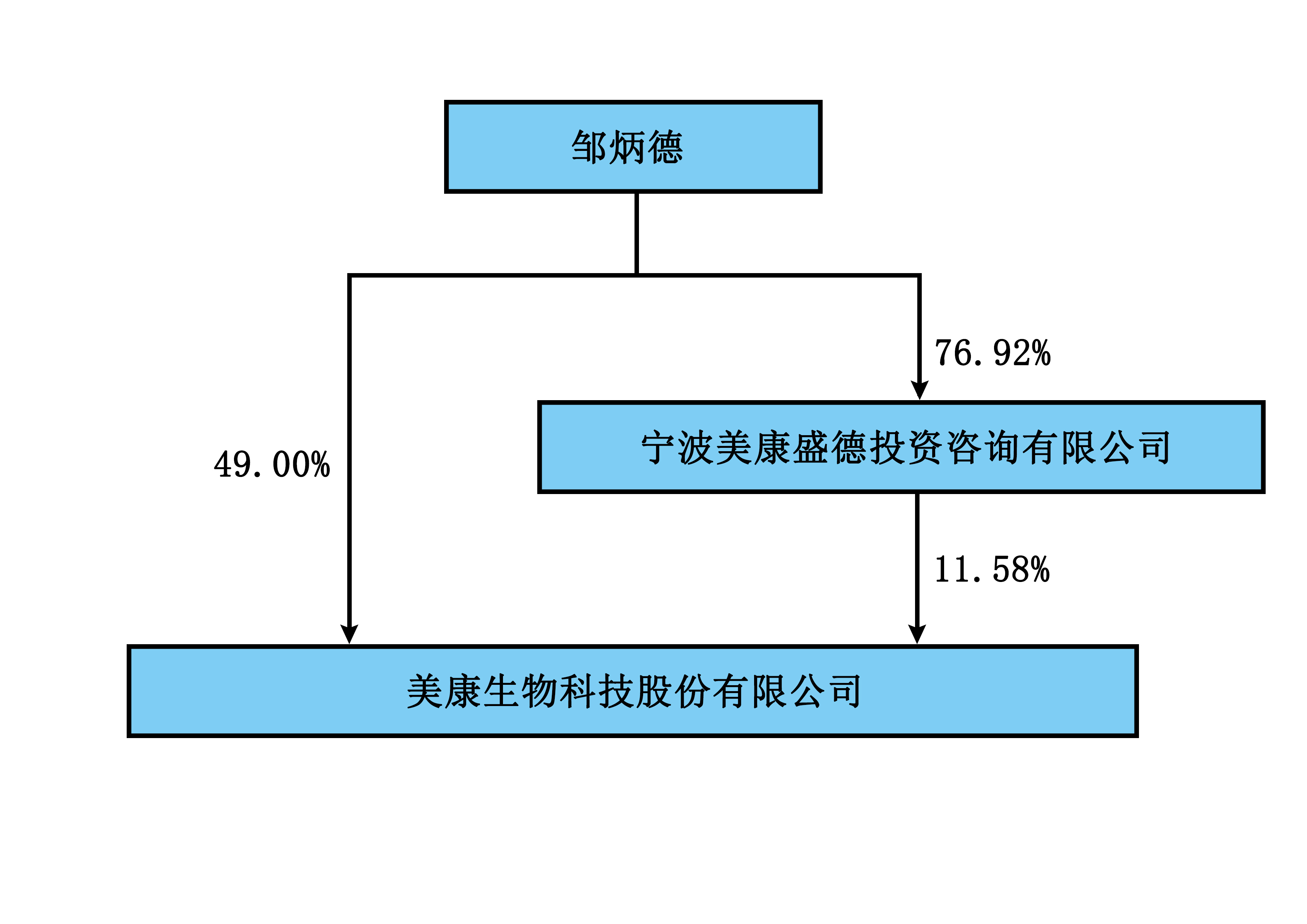 实际控制人通过信托或其他资产管理方式控制公司□ 适用 √ 不适用 4、其他持股在10%以上的法人股东√ 适用 □ 不适用 5、控股股东、实际控制人、重组方及其他承诺主体股份限制减持情况□ 适用 √ 不适用 第七节优先股相关情况□ 适用 √ 不适用 报告期公司不存在优先股。第八节可转换公司债券相关情况□ 适用 √ 不适用 报告期公司不存在可转换公司债券。第九节董事、监事、高级管理人员和员工情况一、董事、监事和高级管理人员持股变动二、公司董事、监事、高级管理人员变动情况√ 适用 □ 不适用 三、任职情况公司现任董事、监事、高级管理人员专业背景、主要工作经历以及目前在公司的主要职责（一）非独立董事邹炳德先生：1971年出生，中国国籍，无境外永久居留权，农工党党员。教授级高级工程师、高级经济师，宁波市突出贡献专家。毕业于浙江大学医学院预防医学专业，取得澳大利亚堪培拉大学工商管理（MBA）硕士学位与长江商学院高级管理人员工商管理（EMBA）硕士学位。自2003年7月创立美康有限至2011年12月，任美康有限董事长兼总经理。自2011年12月至今担任本公司董事长。担任全国卫生产业企业管理协会医学检验产业分会副会长、中国医学装备协会第六届理事会常务理事、中国分析协会标记免疫分析专业委员会常委、《临床实验室管理学》高校教材编委、中华医学会《国际检验医学杂志》编委、《临床检验装备大全》系列大型著作《试剂与耗材》分卷副主编、政协第十二届浙江省委员会委员、浙江省医疗器械行业协会副会长、浙江省社会办医协会副会长、浙商总会大健康委员会副主委、浙江省健康产业研究会宁波分会会长、宁波市第十五届政协常委、宁波市体外诊断产业联盟理事长、宁波市医疗器械行业协会副会长、宁波市药学会副理事长、宁波市鄞州区第十八届人大常委等职务。先后获得了宁波市鄞州区十大杰出青年奖，宁波市鄞州区“五四青年”奖，宁波市现代化国际港口城市建设杰出贡献先进个人奖，鄞州区第三届优秀中国特色社会主义事业建设者，浙江省民营企业家科技创新奖，全国体外诊断行业先进个人、宁波市突出贡献专家奖，参政议政先进个人，宁波市科学技术创新特别奖，宁波市“知行合一，魅力甬商”，浙江省科学技术进步奖三等奖，宁波市科学技术进步一等奖，科技新浙商等荣誉。邹继华先生：1979年12月出生，中国国籍，无境外居留权，先后毕业于江西医学院临床医学专业、浙江大学工商管理专业，上海理工大学医疗器械与食品学院生物医学工程硕士，清华大学五道口经融学院EMBA在读。自2007年4月起任职于本公司，先后担任公司生产部副总监、总经理助理、董事、常务副总经理，现担任本公司董事、总经理。邹继华为中国医学装备协会现场快速检测（POCT）装备技术专业委员会常委；全国卫生产业企业管理协会医学检验专家委员会委员；浙江省生物工程学会理事；浙江省生物医学工程学会检验分会第四届委员会委员；宁波市医疗器械行业协会副会长；浙江省青年企业家协会第十届理事会常务理事；宁波市青年联合会委员；宁波市鄞州区青年企业家协会副会长；南昌大学宁波校友会副会长、理事；南昌大学宁波校友会医学分会会长；浙江医药高等专科学校商学院副院长；中国医学装备协会检验医学分会《临床检验装备大全》编委；《国际检验医学杂志》编委；南昌大学抚州医学院客座教授；吉林医药学院客座教授；上海理工大学医疗器械与食品学院上海校友会第三届理事会理事。先后获评2016年度中国医疗器械行业十大杰出青年；第十二届“宁波市优秀青年”；2016年度新锐浙商，同时担任浙江省“奋斗的青春最美丽”青年励志分享团讲师。当选为2018年度中国体外诊断产业领军人物。从业期间，共承担政府项目5项，其中国家创新基金项目2项，国家火炬计划项目1项，国家海洋经济创新示范项目1项，鄞州区重大科技创新项目1项。到目前为止，共获得46项国家授权发明专利，38项国家授权实用新型专利，6项国家授权外观专利。先后在国内外刊物发表学术论文13篇。卓红叶女士：中国国籍，无境外永久居留权，1976年出生，大学专科学历，中级会计师。1996年7月毕业于宁波高等专科学校，1996年8月至2000年1月就职于宁波益普资讯设备有限公司，担任会计；2000年8月至2005年8月就职于宁波倍速科技有限公司，担任财务部长。2005年9月至今就职于本公司，现担任本公司董事、财务部经理。（二）独立董事Aimin Yan先生：1956年9月出生，美国国籍，工商管理博士，先后毕业于上海机械学院自动化仪表专业和系统工程专业、美国滨州州立大学工商管理专业。1984至1988年在上海机械学院系统工程学院担任讲师、院长助理；1988年至1993年在美国滨州州立大学研究员；1993年至2014年在美国波士顿大学担任教授；2014年至今在长江商学院担任教授、副院长。Aimin Yan先生于2016年6月获得上海证券交易所颁发的独立董事资格证书。截至公告日，Aimin Yan先生未持有公司股份，与公司控股股东、实际控制人及其他持有公司5%以上股份的股东、及公司其他董事、监事、高级管理人员不存在关联关系；不存在《公司法》第一百四十六条规定的情形，不存在《深圳证券交易所创业板上市公司规范运作指引》第3.2.3条所规定的情形；不存在受到中国证监会及其他有关部门的处罚和证券交易所惩戒的情形；不是失信被执行人。李成艾女士：1979年9月出生，中国国籍，无境外居留权。会计学硕士学位，先后毕业于湖北大学会计学本科、中南政法大学会计学硕士。现在中南政法大学攻读会计学博士学位。2005年7月至今在浙江万里学院教师、审计研究所副所长。先后发表了《基础会计学》、《西方会计学名著导读》、《“构建政府环境审计博弈机制的思考”》等著作。目前兼任浙江飞扬国际旅游集团股份有限公司独立董事、慈星股份有限公司独立董事。李成艾女士于2017年3月获得深圳证券交易所颁发的独立董事资格证书。截至公告日，李成艾女士未持有公司股份，与公司控股股东、实际控制人及其他持有公司5%以上股份的股东、及公司其他董事、监事、高级管理人员不存在关联关系；不存在《公司法》第一百四十六条规定的情形，不存在《深圳证券交易所创业板上市公司规范运作指引》第3.2.3条所规定的情形；不存在受到中国证监会及其他有关部门的处罚和证券交易所惩戒的情形；不是失信被执行人。（三）监事吴立山先生：中国国籍，无境外永久居留权，1982年出生，研究生学历，硕士学位。2004年7月毕业于宁波大学生物科学专业，2007年3月获得宁波大学海洋生物学专业硕士学位。2007年7月至今就职于本公司，现担任本公司监事会主席、医学检验部技术副总监。贾江花女士：中国国籍，无境外永久居留权，1985年出生，研究生学历，硕士学位。2007年6月毕业于山西农业大学生物工程专业，2009年6月获得江南大学食品科学专业硕士学位。2009年5月至今就职于本公司，现担任本公司监事、试剂研发副总监。贾江花女士于2007年至2009年参与国家自然科学基金（20436020）生物防腐剂苯乳酸课题中产苯乳酸酶-重组乳酸脱氢酶的研究；2009年至今，主持了K、Na、G6PD、NEFA、P-AMY等多项临床诊断试剂盒的研发以及NEFA试剂盒中的乙酰辅酶A合成酶及乙酰辅酶A氧化酶、唾液酸（SA）试剂盒中的神经氨酸苷酶及神经氨酸缩酶等多种临床诊断用酶的制备技术的研究；现已公开发表论文11篇，授权发明专利17项。宋健先生：中国国籍，无境外永久居留权，1982年出生，本科学历。2009年至2016年3月任宁波妈咪宝婴童用品制造有限公司财务部财务经理。2016年4月起就职于本公司，现担任本公司职工监事、财务部财务经理。（四）高级管理人员邹继华先生：详见本部分“（一）非独立董事”。方亮先生：中国国籍，无境外永久居留权，1980年出生，研究生学历，博士学位，2004年5月毕业于英国邓迪大学生物化学系，获生物化学学士学位，2011年1月毕业于英国伦敦大学帝国理工学院生物系，获生物学博士学位。2011年3月至今就职于本公司，现担任本公司副总经理、研发总监。沈敏先生：中国国籍，无境外永久居留权，1981年出生，博士研究生学历，高级工程师。自2012年2月起加入美康生物科技股份有限公司，并担任参考实验室主任一职，主要从事体外诊断产品的量值溯源及临床质谱分析方法开发和应用。2012年-2015年，主要负责临床检验参考测量程序的建立及应用项目；2015年至今，主要负责临床质谱检测试剂盒的开发与产业化项目。沈敏博士为中国研究型医院学会检验专业委员会委员，中国医师协会检验医师分会临床质谱专业委员会委员。发表研究论文10余篇，其中SCI论文3篇。现担任本公司副总经理、研发中心（参考实验室）主任。袁超先生：中国国籍，无境外永久居留权，1978年出生，本科学历，注册会计师、注册税务师。2008年1月至2016年5月历任金光纸业（中国）投资有限公司内控主管、内控总监；2016年6月加入美康生物科技股份有限公司，担任审计法务总监一职，主要从事内部审计、内部控制及涉及法律法规事务审核。现担任本公司副总经理、财务总监。熊慧萍女士：中国国籍，无境外永久居留权，1979年出生，本科学历，高级会计师，历任永协铝业（苏州）有限公司财务科长、文祺国际集团财务部经理，2013年3月就职于本公司，担任本公司财务经理，2017年12月-2018年7月任公司证券事务代表，现担任本公司董事会秘书。在股东单位任职情况□ 适用 √ 不适用 在其他单位任职情况√ 适用 □ 不适用 公司现任及报告期内离任董事、监事和高级管理人员近三年证券监管机构处罚的情况□ 适用 √ 不适用 四、董事、监事、高级管理人员报酬情况董事、监事、高级管理人员报酬的决策程序、确定依据、实际支付情况1、董事、监事、高级管理人员报酬的决策程序：公司董事、监事的津贴由薪酬与考核委员会提出，经董事会批准后，提交股东大会审议通过后实施。高级管理人员的绩效考核方案由董事会批准后实施。2、董事、监事、高级管理人员报酬确定依据：董事、监事和高级管理人员的报酬按照公司的规定，结合其经营绩效、工作能力、岗位职级等考核确定并发放。3、董事、监事和高级管理人员报酬的实际支付情况：公司报告期内董事、监事、高级管理人员共13人，2019年实际支付617.00万元。董事、监事和高级管理人员的薪酬均已按月支付。公司报告期内董事、监事和高级管理人员报酬情况单位：万元公司董事、高级管理人员报告期内被授予的股权激励情况√ 适用 □ 不适用 单位：股五、公司员工情况1、员工数量、专业构成及教育程度2、薪酬政策公司在员工薪酬政策方面一贯坚持外部因素和内部因素相结合的原则，既考虑国家宏观经济、社会物价水平和本地区、本行业的人才竞争等情况，又考虑公司的盈利状况和成本能力等情况，使公司主要人员的薪酬水平具有较强的外部竞争力。员工薪酬的标准按照以岗定责、定薪，与工作绩效挂钩的原则，制定了有利于人才的引进、促进人才发展的激励机制，重点向关键岗位和关键人才倾斜，具有较强的可操作性。3、培训计划公司根据发展的需要和员工内在需求提供多样化的培训，坚持按需施教、务求实效，注重内部培训。在加强对销售人员、管理人员、内部讲师专业培养的同时，公司重点展开新员工类培训以及对各岗位人员系统的业务能力提升类培训，不断的提供员工各项技能，增强员工对企业的归属感，从而增强企业竞争力。4、劳务外包情况□ 适用 √ 不适用 第十节公司治理一、公司治理的基本状况报告期内，公司严格按照《公司法》《证券法》《上市公司治理准则》《深圳证券交易所创业板股票上市规则》和中国证监会等有关部门的相关法律、法规，以及规范性文件的要求，加强信息披露工作，不断完善公司治理结构，建立健全内部管理和控制制度体系，持续深入开展公司治理活动，促进了公司规范运作，提高了公司治理水平。公司股东大会是公司的最高权力机构，董事会是公司的日常决策机构，下设战略决策委员会、薪酬与考核委员会、提名委员会以及审计委员会四个专门委员会。董事会向股东大会负责，对公司经营活动中的重大事项进行审议并做出决定，或提交股东大会审议。监事会是公司的监督机构，负责对公司董事、管理层的行为及公司的财务进行监督。公司总经理由董事会聘任，在董事会的领导下，全面负责公司的日常经营管理活动。公司股东大会、董事会、监事会、各经营层职责明确，各董事、监事和高级管理人员勤勉尽责，董事、监事能够积极参加公司股东大会、董事会和监事会并能认真履行职责，关联董事能够主动对相关关联交易事项进行回避表决，确保了公司安全、稳定、健康、持续的发展。报告期内，公司进一步完善包括《公司章程》等制度，公司的规范运作、治理水平也进一步得到提升。公司治理的实际状况与中国证监会发布的有关上市公司治理的规范性文件是否存在重大差异□ 是 √ 否 公司治理的实际状况与中国证监会发布的有关上市公司治理的规范性文件不存在重大差异。二、公司相对于控股股东在业务、人员、资产、机构、财务等方面的独立情况公司严格按照《公司法》、《证券法》等有关法律、法规和《公司章程》的要求规范运作，在业务、人员、资产、机构和财务等方面与控股股东相互独立，建立了独立完整的业务体系，在自主经营能力不存在受影响的情况。三、同业竞争情况□ 适用 √ 不适用 四、报告期内召开的年度股东大会和临时股东大会的有关情况1、本报告期股东大会情况2、表决权恢复的优先股股东请求召开临时股东大会□ 适用 √ 不适用 五、报告期内独立董事履行职责的情况1、独立董事出席董事会及股东大会的情况连续两次未亲自出席董事会的说明2、独立董事对公司有关事项提出异议的情况独立董事对公司有关事项是否提出异议□ 是 √ 否 报告期内独立董事对公司有关事项未提出异议。3、独立董事履行职责的其他说明独立董事对公司有关建议是否被采纳√ 是 □ 否 独立董事对公司有关建议被采纳或未被采纳的说明报告期内，独立董事对公司提出的各项合理建议均被采纳。六、董事会下设专门委员会在报告期内履行职责情况公司董事会下设审计委员会、战略委员会、提名委员会、薪酬与考核委员会。各专门委员会在报告期内的履职情况如下：2019年度，公司审计委员会依据审计委员会工作要求，认真履行了相关工作职责，共召开了四次会议，为提高公司内部控制水平，完善内部控制制度，切实有效地监督了公司的外部审计工作发挥专业性作用。2019年度，公司战略委员会严格按照战略委员会工作要求，积极履行职责，共召开了一次会议，根据公司自身的发展状况，对公司的长期发展战略和其他重大事项，从战略和技术角度提供了规划和建议。2019年度，公司薪酬与考核委员会共召开了两次会议，对公司董事、监事和高级管理人员薪酬及公司股权激励计划解锁条件达成情况和激励对象考核情况等事项进行了讨论审议，充分发挥专业性作用，切实履行了委员会的工作职责。2019年度，公司未召开提名委员会会议。七、监事会工作情况监事会在报告期内的监督活动中发现公司是否存在风险□ 是 √ 否 公司监事会对报告期内的监督事项无异议。八、高级管理人员的考评及激励情况公司建立了科学、完善的高级管理人员考评及激励制度，公司高级管理人员根据董事会设定的年度经营目标计划，实施和调整经营策略。根据公司年度经营目标完成情况及高级管理人员的工作业绩，对高级管理人员进行考评，依据考评结果实施奖惩。九、内部控制评价报告1、报告期内发现的内部控制重大缺陷的具体情况□ 是 √ 否 2、内控自我评价报告十、内部控制审计报告或鉴证报告不适用第十一节公司债券相关情况公司是否存在公开发行并在证券交易所上市，且在年度报告批准报出日未到期或到期未能全额兑付的公司债券否第十二节财务报告一、审计报告审计报告信会师报字[2020]第ZF10396号美康生物科技股份有限公司全体股东：一、审计意见我们审计了美康生物科技股份有限公司（以下简称美康生物）财务报表，包括2019年12月31日的合并及母公司资产负债表，2019年度的合并及母公司利润表、合并及母公司现金流量表、合并及母公司所有者权益变动表以及相关财务报表附注。我们认为，后附的财务报表在所有重大方面按照企业会计准则的规定编制，公允反映了美康生物2019年12月31日的合并及母公司财务状况以及2019年度的合并及母公司经营成果和现金流量。二、形成审计意见的基础我们按照中国注册会计师审计准则的规定执行了审计工作。审计报告的“注册会计师对财务报表审计的责任”部分进一步阐述了我们在这些准则下的责任。按照中国注册会计师职业道德守则，我们独立于美康生物，并履行了职业道德方面的其他责任。我们相信，我们获取的审计证据是充分、适当的，为发表审计意见提供了基础。三、关键审计事项关键审计事项是我们根据职业判断，认为对本期财务报表审计最为重要的事项。这些事项的应对以对财务报表整体进行审计并形成审计意见为背景，我们不对这些事项单独发表意见。我们确定下列事项是需要在审计报告中沟通的关键审计事项。四、其他信息美康生物管理层（以下简称管理层）对其他信息负责。其他信息包括美康生物2019年年度报告中涵盖的信息，但不包括财务报表和我们的审计报告。我们对财务报表发表的审计意见不涵盖其他信息，我们也不对其他信息发表任何形式的鉴证结论。结合我们对财务报表的审计，我们的责任是阅读其他信息，在此过程中，考虑其他信息是否与财务报表或我们在审计过程中了解到的情况存在重大不一致或者似乎存在重大错报。基于我们已执行的工作，如果我们确定其他信息存在重大错报，我们应当报告该事实。在这方面，我们无任何事项需要报告。五、管理层和治理层对财务报表的责任管理层负责按照企业会计准则的规定编制财务报表，使其实现公允反映，并设计、执行和维护必要的内部控制，以使财务报表不存在由于舞弊或错误导致的重大错报。在编制财务报表时，管理层负责评估美康生物的持续经营能力，披露与持续经营相关的事项（如适用），并运用持续经营假设，除非计划进行清算、终止运营或别无其他现实的选择。治理层负责监督美康生物的财务报告过程。六、注册会计师对财务报表审计的责任我们的目标是对财务报表整体是否不存在由于舞弊或错误导致的重大错报获取合理保证，并出具包含审计意见的审计报告。合理保证是高水平的保证，但并不能保证按照审计准则执行的审计在某一重大错报存在时总能发现。错报可能由于舞弊或错误导致，如果合理预期错报单独或汇总起来可能影响财务报表使用者依据财务报表作出的经济决策，则通常认为错报是重大的。在按照审计准则执行审计工作的过程中，我们运用职业判断，并保持职业怀疑。同时，我们也执行以下工作：（1）识别和评估由于舞弊或错误导致的财务报表重大错报风险，设计和实施审计程序以应对这些风险，并获取充分、适当的审计证据，作为发表审计意见的基础。由于舞弊可能涉及串通、伪造、故意遗漏、虚假陈述或凌驾于内部控制之上，未能发现由于舞弊导致的重大错报的风险高于未能发现由于错误导致的重大错报的风险。（2）了解与审计相关的内部控制，以设计恰当的审计程序，但目的并非对内部控制的有效性发表意见。（3）评价管理层选用会计政策的恰当性和作出会计估计及相关披露的合理性。（4）对管理层使用持续经营假设的恰当性得出结论。同时，根据获取的审计证据，就可能导致对美康生物持续经营能力产生重大疑虑的事项或情况是否存在重大不确定性得出结论。如果我们得出结论认为存在重大不确定性，审计准则要求我们在审计报告中提请报表使用者注意财务报表中的相关披露；如果披露不充分，我们应当发表非无保留意见。我们的结论基于截至审计报告日可获得的信息。然而，未来的事项或情况可能导致美康生物不能持续经营。（5）评价财务报表的总体列报、结构和内容，并评价财务报表是否公允反映相关交易和事项。（6）就美康生物中实体或业务活动的财务信息获取充分、适当的审计证据，以对财务报表发表审计意见。我们负责指导、监督和执行集团审计，并对审计意见承担全部责任。我们与治理层就计划的审计范围、时间安排和重大审计发现等事项进行沟通，包括沟通我们在审计中识别出的值得关注的内部控制缺陷。我们还就已遵守与独立性相关的职业道德要求向治理层提供声明，并与治理层沟通可能被合理认为影响我们独立性的所有关系和其他事项，以及相关的防范措施（如适用）。从与治理层沟通过的事项中，我们确定哪些事项对本期财务报表审计最为重要，因而构成关键审计事项。我们在审计报告中描述这些事项，除非法律法规禁止公开披露这些事项，或在极少数情形下，如果合理预期在审计报告中沟通某事项造成的负面后果超过在公众利益方面产生的益处，我们确定不应在审计报告中沟通该事项。立信会计师事务所	 中国注册会计师：李勇平（项目合伙人）     （特殊普通合伙）             	                                  中国注册会计师：陈云艳                                            中国注册会计师：李静程中国•上海		   	     2020年4月27日二、财务报表财务附注中报表的单位为：元1、合并资产负债表编制单位：美康生物科技股份有限公司2019年12月31日单位：元法定代表人：邹炳德                      主管会计工作负责人：袁超                      会计机构负责人：胡浩2、母公司资产负债表单位：元3、合并利润表单位：元本期发生同一控制下企业合并的，被合并方在合并前实现的净利润为：0.00元，上期被合并方实现的净利润为：0.00元。法定代表人：邹炳德                      主管会计工作负责人：袁超                      会计机构负责人：胡浩4、母公司利润表单位：元5、合并现金流量表单位：元6、母公司现金流量表单位：元7、合并所有者权益变动表本期金额单位：元上期金额单位：元8、母公司所有者权益变动表本期金额单位：元上期金额单位：元三、公司基本情况美康生物科技股份有限公司（以下简称“公司”或“本公司”）系在原宁波美康生物科技有限公司基础上以整体变更方式，由自然人邹炳德、邹继华、叶辉、周英章以及宁波美康盛德投资咨询有限公司、浙江优创创业投资有限公司、宁波创业加速器投资有限公司、上海展澎投资有限公司于2011年12月21日共同发起设立的股份有限公司。公司的统一社会信用代码为913302007503871799，于2015年4月在深圳证券交易所上市，所属行业为医药制造业。截止2019年12月31日，公司累计发行股本总数34,530.26万股，注册资本为34,530.26万元，注册地及总部地址均为宁波市鄞州区启明南路299号，主营业务为体外诊断产品的研发、生产和销售及提供第三方医学诊断服务。本公司无母公司，本公司的实际控制人为自然人邹炳德先生。本财务报表业经公司董事会于2020年4月27日批准报出。截至2019年12月31日止，本公司合并财务报表范围内子公司如下：注：公司原名江西维瑞生物科技有限公司，于2019年10月18日将名称变更为江西美康盛德生物科技有限公司。四、财务报表的编制基础1、编制基础公司以持续经营为基础，根据实际发生的交易和事项，按照财政部颁布的《企业会计准则——基本准则》和各项具体会计准则、企业会计准则应用指南、企业会计准则解释及其他相关规定（以下合称“企业会计准则”），以及中国证券监督管理委员会《公开发行证券的公司信息披露编报规则第15 号——财务报告的一般规定》的披露规定编制财务报表。2、持续经营公司自本报告期末起至少12个月内具备持续经营能力，无影响持续经营能力的重大事项。五、重要会计政策及会计估计具体会计政策和会计估计提示：以下披露内容已涵盖了本公司根据实际生产经营特点制定的具体会计政策和会计估计。详见本附注“三、（九）金融工具”、“三、（十四）固定资产”、“三、（二十三）收入”。1、遵循企业会计准则的声明本财务报表符合财政部颁布的企业会计准则的要求，真实、完整地反映了本公司2019年12月31日的合并及母公司财务状况以及2019年度的合并及母公司经营成果和现金流量。2、会计期间自公历1月1日至12月31日止为一个会计年度。3、营业周期本公司营业周期为12个月。4、记账本位币本公司采用人民币为记账本位币。5、同一控制下和非同一控制下企业合并的会计处理方法同一控制下企业合并：合并方在企业合并中取得的资产和负债，按照合并日被合并方资产、负债（包括最终控制方收购被合并方而形成的商誉）在最终控制方合并财务报表中的账面价值计量。在合并中取得的净资产账面价值与支付的合并对价账面价值（或发行股份面值总额）的差额，调整资本公积中的股本溢价，资本公积中的股本溢价不足冲减的，调整留存收益。非同一控制下企业合并：购买方在购买日对作为企业合并对价付出的资产、发生或承担的负债按照公允价值计量，公允价值与其账面价值的差额，计入当期损益。合并成本大于合并中取得的被购买方可辨认净资产公允价值份额的差额，确认为商誉；合并成本小于合并中取得的被购买方可辨认净资产公允价值份额的差额，计入当期损益。为企业合并发生的直接相关费用于发生时计入当期损益；为企业合并而发行权益性证券或债务性证券的交易费用，计入权益性证券或债务性证券的初始确认金额。6、合并财务报表的编制方法1.合并范围合并财务报表的合并范围以控制为基础确定，合并范围包括本公司及全部子公司。2.合并程序本公司以自身和各子公司的财务报表为基础，根据其他有关资料，编制合并财务报表。本公司编制合并财务报表，将整个企业集团视为一个会计主体，依据相关企业会计准则的确认、计量和列报要求，按照统一的会计政策，反映本企业集团整体财务状况、经营成果和现金流量。所有纳入合并财务报表合并范围的子公司所采用的会计政策、会计期间与本公司一致，如子公司采用的会计政策、会计期间与本公司不一致的，在编制合并财务报表时，按本公司的会计政策、会计期间进行必要的调整。对于非同一控制下企业合并取得的子公司，以购买日可辨认净资产公允价值为基础对其财务报表进行调整。对于同一控制下企业合并取得的子公司，以其资产、负债（包括最终控制方收购该子公司而形成的商誉）在最终控制方财务报表中的账面价值为基础对其财务报表进行调整。子公司所有者权益、当期净损益和当期综合收益中属于少数股东的份额分别在合并资产负债表中所有者权益项目下、合并利润表中净利润项目下和综合收益总额项目下单独列示。子公司少数股东分担的当期亏损超过了少数股东在该子公司期初所有者权益中所享有份额而形成的余额，冲减少数股东权益。（1）增加子公司或业务在报告期内，若因同一控制下企业合并增加子公司或业务的，则调整合并资产负债表的期初数；将子公司或业务合并当期期初至报告期末的收入、费用、利润纳入合并利润表；将子公司或业务合并当期期初至报告期末的现金流量纳入合并现金流量表，同时对比较报表的相关项目进行调整，视同合并后的报告主体自最终控制方开始控制时点起一直存在。因追加投资等原因能够对同一控制下的被投资方实施控制的，视同参与合并的各方在最终控制方开始控制时即以目前的状态存在进行调整。在取得被合并方控制权之前持有的股权投资，在取得原股权之日与合并方和被合并方同处于同一控制之日孰晚日起至合并日之间已确认有关损益、其他综合收益以及其他净资产变动，分别冲减比较报表期间的期初留存收益或当期损益。在报告期内，若因非同一控制下企业合并增加子公司或业务的，则不调整合并资产负债表期初数；将该子公司或业务自购买日至报告期末的收入、费用、利润纳入合并利润表；该子公司或业务自购买日至报告期末的现金流量纳入合并现金流量表。因追加投资等原因能够对非同一控制下的被投资方实施控制的，对于购买日之前持有的被购买方的股权，本公司按照该股权在购买日的公允价值进行重新计量，公允价值与其账面价值的差额计入当期投资收益。购买日之前持有的被购买方的股权涉及权益法核算下的其他综合收益以及除净损益、其他综合收益和利润分配之外的其他所有者权益变动的，与其相关的其他综合收益、其他所有者权益变动转为购买日所属当期投资收益，由于被投资方重新计量设定受益计划净负债或净资产变动而产生的其他综合收益除外。（2）处置子公司或业务①一般处理方法在报告期内，本公司处置子公司或业务，则该子公司或业务期初至处置日的收入、费用、利润纳入合并利润表；该子公司或业务期初至处置日的现金流量纳入合并现金流量表。因处置部分股权投资或其他原因丧失了对被投资方控制权时，对于处置后的剩余股权投资，本公司按照其在丧失控制权日的公允价值进行重新计量。处置股权取得的对价与剩余股权公允价值之和，减去按原持股比例计算应享有原有子公司自购买日或合并日开始持续计算的净资产的份额与商誉之和的差额，计入丧失控制权当期的投资收益。与原有子公司股权投资相关的其他综合收益或除净损益、其他综合收益及利润分配之外的其他所有者权益变动，在丧失控制权时转为当期投资收益，由于被投资方重新计量设定受益计划净负债或净资产变动而产生的其他综合收益除外。因其他投资方对子公司增资而导致本公司持股比例下降从而丧失控制权的，按照上述原则进行会计处理。②分步处置子公司通过多次交易分步处置对子公司股权投资直至丧失控制权的，处置对子公司股权投资的各项交易的条款、条件以及经济影响符合以下一种或多种情况，通常表明应将多次交易事项作为一揽子交易进行会计处理：ⅰ．这些交易是同时或者在考虑了彼此影响的情况下订立的；ⅱ．这些交易整体才能达成一项完整的商业结果；ⅲ．一项交易的发生取决于其他至少一项交易的发生；ⅳ．一项交易单独看是不经济的，但是和其他交易一并考虑时是经济的。处置对子公司股权投资直至丧失控制权的各项交易属于一揽子交易的，本公司将各项交易作为一项处置子公司并丧失控制权的交易进行会计处理；但是，在丧失控制权之前每一次处置价款与处置投资对应的享有该子公司净资产份额的差额，在合并财务报表中确认为其他综合收益，在丧失控制权时一并转入丧失控制权当期的损益。处置对子公司股权投资直至丧失控制权的各项交易不属于一揽子交易的，在丧失控制权之前，按不丧失控制权的情况下部分处置对子公司的股权投资的相关政策进行会计处理；在丧失控制权时，按处置子公司一般处理方法进行会计处理。（3）购买子公司少数股权本公司因购买少数股权新取得的长期股权投资与按照新增持股比例计算应享有子公司自购买日（或合并日）开始持续计算的净资产份额之间的差额，调整合并资产负债表中的资本公积中的股本溢价，资本公积中的股本溢价不足冲减的，调整留存收益。（4）不丧失控制权的情况下部分处置对子公司的股权投资在不丧失控制权的情况下因部分处置对子公司的长期股权投资而取得的处置价款与处置长期股权投资相对应享有子公司自购买日或合并日开始持续计算的净资产份额之间的差额，调整合并资产负债表中的资本公积中的股本溢价，资本公积中的股本溢价不足冲减的，调整留存收益。7、合营安排分类及共同经营会计处理方法8、现金及现金等价物的确定标准在编制现金流量表时，将本公司库存现金以及可以随时用于支付的存款确认为现金。将同时具备期限短（从购买日起三个月内到期）、流动性强、易于转换为已知现金、价值变动风险很小四个条件的投资，确定为现金等价物。9、外币业务和外币报表折算1.外币业务外币业务采用交易发生日的即期汇率作为折算汇率将外币金额折合成人民币记账。资产负债表日外币货币性项目余额按资产负债表日即期汇率折算，由此产生的汇兑差额，除属于与购建符合资本化条件的资产相关的外币专门借款产生的汇兑差额按照借款费用资本化的原则处理外，均计入当期损益。2.外币财务报表的折算资产负债表中的资产和负债项目，采用资产负债表日的即期汇率折算；所有者权益项目除“未分配利润”项目外，其他项目采用发生时的即期汇率折算。利润表中的收入和费用项目，采用按照系统合理的方法确定的、与交易发生日即期汇率近似的汇率折算。处置境外经营时，将与该境外经营相关的外币财务报表折算差额，自所有者权益项目转入处置当期损益。10、金融工具金融工具包括金融资产、金融负债和权益工具。金融工具的分类自2019年1月1日起适用的会计政策根据本公司管理金融资产的业务模式和金融资产的合同现金流量特征，金融资产于初始确认时分类为：以摊余成本计量的金融资产、以公允价值计量且其变动计入其他综合收益的金融资产（债务工具）和以公允价值计量且其变动计入当期损益的金融资产。业务模式是以收取合同现金流量为目标且合同现金流量仅为对本金和以未偿付本金金额为基础的利息的支付的，分类为以摊余成本计量的金融资产；业务模式既以收取合同现金流量又以出售该金融资产为目标且合同现金流量仅为对本金和以未偿付本金金额为基础的利息的支付的，分类为以公允价值计量且其变动计入其他综合收益的金融资产（债务工具）；除此之外的其他金融资产，分类为以公允价值计量且其变动计入当期损益的金融资产。对于非交易性权益工具投资，本公司在初始确认时确定是否将其指定为以公允价值计量且其变动计入其他综合收益的金融资产（权益工具）。金融负债于初始确认时分类为：以公允价值计量且其变动计入当期损益的金融负债和以摊余成本计量的金融负债。2019年1月1日前适用的会计政策金融资产和金融负债于初始确认时分类为：以公允价值计量且其变动计入当期损益的金融资产或金融负债，包括交易性金融资产或金融负债；持有至到期投资；应收款项；可供出售金融资产；其他金融负债等。金融工具的确认依据和计量方法自2019年1月1日起适用的会计政策（1）以摊余成本计量的金融资产以摊余成本计量的金融资产包括应收票据、应收账款、其他应收款、长期应收款、债权投资等，按公允价值进行初始计量，相关交易费用计入初始确认金额；不包含重大融资成分的应收账款以及本公司决定不考虑不超过一年的融资成分的应收账款，以合同交易价格进行初始计量。持有期间采用实际利率法计算的利息计入当期损益。收回或处置时，将取得的价款与该金融资产账面价值之间的差额计入当期损益。（2）以公允价值计量且其变动计入其他综合收益的金融资产（债务工具）以公允价值计量且其变动计入其他综合收益的金融资产（债务工具）包括应收款项融资、其他债权投资等，按公允价值进行初始计量，相关交易费用计入初始确认金额。该金融资产按公允价值进行后续计量，公允价值变动除采用实际利率法计算的利息、减值损失或利得和汇兑损益之外，均计入其他综合收益。终止确认时，之前计入其他综合收益的累计利得或损失从其他综合收益中转出，计入当期损益。（3）以公允价值计量且其变动计入其他综合收益的金融资产（权益工具）以公允价值计量且其变动计入其他综合收益的金融资产（权益工具）包括其他权益工具投资等，按公允价值进行初始计量，相关交易费用计入初始确认金额。该金融资产按公允价值进行后续计量，公允价值变动计入其他综合收益。取得的股利计入当期损益。终止确认时，之前计入其他综合收益的累计利得或损失从其他综合收益中转出，计入留存收益。（4）以公允价值计量且其变动计入当期损益的金融资产以公允价值计量且其变动计入当期损益的金融资产包括交易性金融资产、衍生金融资产、其他非流动金融资产等，按公允价值进行初始计量，相关交易费用计入当期损益。该金融资产按公允价值进行后续计量，公允价值变动计入当期损益。（5）以公允价值计量且其变动计入当期损益的金融负债以公允价值计量且其变动计入当期损益的金融负债包括交易性金融负债、衍生金融负债等，按公允价值进行初始计量，相关交易费用计入当期损益。该金融负债按公允价值进行后续计量，公允价值变动计入当期损益。终止确认时，其账面价值与支付的对价之间的差额计入当期损益。（6）以摊余成本计量的金融负债以摊余成本计量的金融负债包括短期借款、应付票据、应付账款、其他应付款、长期借款、应付债券、长期应付款，按公允价值进行初始计量，相关交易费用计入初始确认金额。持有期间采用实际利率法计算的利息计入当期损益。终止确认时，将支付的对价与该金融负债账面价值之间的差额计入当期损益。2019年1月1日前适用的会计政策（1）以公允价值计量且其变动计入当期损益的金融资产（金融负债）取得时以公允价值（扣除已宣告但尚未发放的现金股利或已到付息期但尚未领取的债券利息）作为初始确认金额，相关的交易费用计入当期损益。持有期间将取得的利息或现金股利确认为投资收益，期末将公允价值变动计入当期损益。处置时，其公允价值与初始入账金额之间的差额确认为投资收益，同时调整公允价值变动损益。（2）持有至到期投资取得时按公允价值（扣除已到付息期但尚未领取的债券利息）和相关交易费用之和作为初始确认金额。持有期间按照摊余成本和实际利率计算确认利息收入，计入投资收益。实际利率在取得时确定，在该预期存续期间或适用的更短期间内保持不变。处置时，将所取得价款与该投资账面价值之间的差额计入投资收益。（3）应收款项公司对外销售商品或提供劳务形成的应收债权，以及公司持有的其他企业的不包括在活跃市场上有报价的债务工具的债权，包括应收账款、其他应收款等，以向购货方应收的合同或协议价款作为初始确认金额；具有融资性质的，按其现值进行初始确认。收回或处置时，将取得的价款与该应收款项账面价值之间的差额计入当期损益。（4）可供出售金融资产取得时按公允价值（扣除已宣告但尚未发放的现金股利或已到付息期但尚未领取的债券利息）和相关交易费用之和作为初始确认金额。持有期间将取得的利息或现金股利确认为投资收益。期末以公允价值计量且将公允价值变动计入其他综合收益。但是，在活跃市场中没有报价且其公允价值不能可靠计量的权益工具投资，以及与该权益工具挂钩并须通过交付该权益工具结算的衍生金融资产，按照成本计量。处置时，将取得的价款与该金融资产账面价值之间的差额，计入投资损益；同时，将原直接计入其他综合收益的公允价值变动累计额对应处置部分的金额转出，计入当期损益。（5）其他金融负债按其公允价值和相关交易费用之和作为初始确认金额。采用摊余成本进行后续计量。金融资产转移的确认依据和计量方法公司发生金融资产转移时，如已将金融资产所有权上几乎所有的风险和报酬转移给转入方，则终止确认该金融资产；如保留了金融资产所有权上几乎所有的风险和报酬的，则不终止确认该金融资产。在判断金融资产转移是否满足上述金融资产终止确认条件时，采用实质重于形式的原则。公司将金融资产转移区分为金融资产整体转移和部分转移。金融资产整体转移满足终止确认条件的，将下列两项金额的差额计入当期损益：（1）所转移金融资产的账面价值；（2）因转移而收到的对价，与原直接计入所有者权益的公允价值变动累计额（涉及转移的金融资产为以公允价值计量且其变动计入其他综合收益的金融资产（债务工具）、可供出售金融资产的情形）之和。金融资产部分转移满足终止确认条件的，将所转移金融资产整体的账面价值，在终止确认部分和未终止确认部分之间，按照各自的相对公允价值进行分摊，并将下列两项金额的差额计入当期损益：（1）终止确认部分的账面价值；（2）终止确认部分的对价，与原直接计入所有者权益的公允价值变动累计额中对应终止确认部分的金额（涉及转移的金融资产为以公允价值计量且其变动计入其他综合收益的金融资产（债务工具）、可供出售金融资产的情形）之和。金融资产转移不满足终止确认条件的，继续确认该金融资产，所收到的对价确认为一项金融负债。金融负债终止确认条件金融负债的现时义务全部或部分已经解除的，则终止确认该金融负债或其一部分；本公司若与债权人签定协议，以承担新金融负债方式替换现存金融负债，且新金融负债与现存金融负债的合同条款实质上不同的，则终止确认现存金融负债，并同时确认新金融负债。对现存金融负债全部或部分合同条款作出实质性修改的，则终止确认现存金融负债或其一部分，同时将修改条款后的金融负债确认为一项新金融负债。金融负债全部或部分终止确认时，终止确认的金融负债账面价值与支付对价（包括转出的非现金资产或承担的新金融负债）之间的差额，计入当期损益。本公司若回购部分金融负债的，在回购日按照继续确认部分与终止确认部分的相对公允价值，将该金融负债整体的账面价值进行分配。分配给终止确认部分的账面价值与支付的对价（包括转出的非现金资产或承担的新金融负债）之间的差额，计入当期损益。金融资产和金融负债的公允价值的确定方法存在活跃市场的金融工具，以活跃市场中的报价确定其公允价值。不存在活跃市场的金融工具，采用估值技术确定其公允价值。在估值时，本公司采用在当前情况下适用并且有足够可利用数据和其他信息支持的估值技术，选择与市场参与者在相关资产或负债的交易中所考虑的资产或负债特征相一致的输入值，并优先使用相关可观察输入值。只有在相关可观察输入值无法取得或取得不切实可行的情况下，才使用不可观察输入值。金融资产减值的测试方法及会计处理方法自2019年1月1日起适用的会计政策本公司考虑所有合理且有依据的信息，包括前瞻性信息，以单项或组合的方式对以摊余成本计量的金融资产和以公允价值计量且其变动计入其他综合收益的金融资产（债务工具）的预期信用损失进行估计。预期信用损失的计量取决于金融资产自初始确认后是否发生信用风险显著增加。如果该金融工具的信用风险自初始确认后已显著增加，本公司按照相当于该金融工具整个存续期内预期信用损失的金额计量其损失准备；如果该金融工具的信用风险自初始确认后并未显著增加，本公司按照相当于该金融工具未来12个月内预期信用损失的金额计量其损失准备。由此形成的损失准备的增加或转回金额，作为减值损失或利得计入当期损益。通常逾期超过30日，本公司即认为该金融工具的信用风险已显著增加，除非有确凿证据证明该金融工具的信用风险自初始确认后并未显著增加。如果金融工具于资产负债表日的信用风险较低，本公司即认为该金融工具的信用风险自初始确认后并未显著增加。如果有客观证据表明某项金融资产已经发生信用减值，则本公司在单项基础上对该金融资产计提减值准备。对于应收账款，无论是否包含重大融资成分，本公司始终按照相当于整个存续期内预期信用损失的金额计量其损失准备。对于租赁应收款、公司通过销售商品或提供劳务形成的长期应收款，本公司选择始终按照相当于整个存续期内预期信用损失的金额计量其损失准备。2019年1月1日前适用的会计政策除以公允价值计量且其变动计入当期损益的金融资产外，本公司于资产负债表日对金融资产的账面价值进行检查，如果有客观证据表明某项金融资产发生减值的，计提减值准备。（1）可供出售金融资产的减值准备：期末如果可供出售权益工具投资的公允价值发生严重下降，或在综合考虑各种相关因素后，预期这种下降趋势属于非暂时性的，就认定其已发生减值，将原直接计入所有者权益的公允价值下降形成的累计损失一并转出，确认减值损失。对于已确认减值损失的可供出售债务工具，在随后的会计期间公允价值已上升且客观上与确认原减值损失确认后发生的事项有关的，原确认的减值损失予以转回，计入当期损益。可供出售权益工具投资发生的减值损失，不通过损益转回。（2）应收款项坏账准备：①单项金额重大并单独计提坏账准备的应收款项：单项金额重大的判断依据或金额标准：单项金额重大并单独计提坏账准备的计提方法：应收款项余额前五名。单独进行减值测试，按预计未来现金流量现值低于其账面价值的差额计提坏账准备，计入当期损益。如经单独测试后未发现减值迹象的单项金额重大应收款项则按账龄作为类似信用风险特征划分为若干组合，参照按组合计提坏账准备的计提方法计提坏账准备。②按信用风险特征组合计提坏账准备应收款项：组合中，采用账龄分析法计提坏账准备的：③单项金额不重大但单独计提坏账准备的应收款项：有客观证据表明单项金额虽不重大，但因其发生了特殊减值的应收款项应进行单项减值测试。坏账准备的计提方法：结合现实情况分析确定坏账准备计提的比例。（3）持有至到期投资的减值准备：持有至到期投资减值损失的计量比照应收款项减值损失计量方法处理。11、应收票据12、应收账款13、应收款项融资14、其他应收款其他应收款的预期信用损失的确定方法及会计处理方法存货1、存货的分类存货分类为：原材料、周转材料、库存商品、发出商品、在产品、委托加工物资等。发出存货的计价方法存货发出时加权平均法计价。不同类别存货可变现净值的确定依据产成品、库存商品和用于出售的材料等直接用于出售的商品存货，在正常生产经营过程中，以该存货的估计售价减去估计的销售费用和相关税费后的金额，确定其可变现净值；需要经过加工的材料存货，在正常生产经营过程中，以所生产的产成品的估计售价减去至完工时估计将要发生的成本、估计的销售费用和相关税费后的金额，确定其可变现净值；为执行销售合同或者劳务合同而持有的存货，其可变现净值以合同价格为基础计算，若持有存货的数量多于销售合同订购数量的，超出部分的存货的可变现净值以一般销售价格为基础计算。期末按照单个存货项目计提存货跌价准备；但对于数量繁多、单价较低的存货，按照存货类别计提存货跌价准备；与在同一地区生产和销售的产品系列相关、具有相同或类似最终用途或目的，且难以与其他项目分开计量的存货，则合并计提存货跌价准备。除有明确证据表明资产负债表日市场价格异常外，存货项目的可变现净值以资产负债表日市场价格为基础确定。 本期期末存货项目的可变现净值以资产负债表日市场价格为基础确定。存货的盘存制度采用永续盘存制。低值易耗品和包装物的摊销方法（1）低值易耗品采用一次转销法；（2）包装物采用一次转销法。16、合同资产17、合同成本18、持有待售资产本公司将同时满足下列条件的非流动资产或处置组划分为持有待售类别：（1）根据类似交易中出售此类资产或处置组的惯例，在当前状况下即可立即出售；（2）出售极可能发生，即本公司已经就一项出售计划作出决议且获得确定的购买承诺，预计出售将在一年内完成。有关规定要求本公司相关权力机构或者监管部门批准后方可出售的，已经获得批准。19、债权投资20、其他债权投资21、长期应收款长期股权投资1、共同控制、重大影响的判断标准共同控制，是指按照相关约定对某项安排所共有的控制，并且该安排的相关活动必须经过分享控制权的参与方一致同意后才能决策。本公司与其他合营方一同对被投资单位实施共同控制且对被投资单位净资产享有权利的，被投资单位为本公司的合营企业。重大影响，是指对一个企业的财务和经营决策有参与决策的权力，但并不能够控制或者与其他方一起共同控制这些政策的制定。本公司能够对被投资单位施加重大影响的，被投资单位为本公司联营企业。初始投资成本的确定（1）企业合并形成的长期股权投资同一控制下的企业合并：公司以支付现金、转让非现金资产或承担债务方式以及以发行权益性证券作为合并对价的，在合并日按照取得被合并方所有者权益在最终控制方合并财务报表中的账面价值的份额作为长期股权投资的初始投资成本。因追加投资等原因能够对同一控制下的被投资单位实施控制的，在合并日根据合并后应享有被合并方净资产在最终控制方合并财务报表中的账面价值的份额，确定长期股权投资的初始投资成本。合并日长期股权投资的初始投资成本，与达到合并前的长期股权投资账面价值加上合并日进一步取得股份新支付对价的账面价值之和的差额，调整股本溢价，股本溢价不足冲减的，冲减留存收益。非同一控制下的企业合并：公司按照购买日确定的合并成本作为长期股权投资的初始投资成本。因追加投资等原因能够对非同一控制下的被投资单位实施控制的，按照原持有的股权投资账面价值加上新增投资成本之和，作为改按成本法核算的初始投资成本。（2）其他方式取得的长期股权投资以支付现金方式取得的长期股权投资，按照实际支付的购买价款作为初始投资成本。以发行权益性证券取得的长期股权投资，按照发行权益性证券的公允价值作为初始投资成本。在非货币性资产交换具有商业实质，且换入资产或换出资产的公允价值能够可靠计量时，以公允价值为基础计量。如换入资产和换出资产的公允价值均能可靠计量的，对于换入的长期股权投资，以换出资产的公允价值和应支付的相关税费作为换入的长期股权投资的初始投资成本，除非有确凿证据表明换入资产的公允价值更加可靠。非货币性资产交换不具有商业实质，或换入资产和换出资产的公允价值均不能可靠计量的，对于换入的长期股权投资，以换出资产的账面价值和应支付的相关税费作为换入长期股权投资的初始投资成本。通过债务重组取得的长期股权投资，以所放弃债权的公允价值和可直接归属于该资产的税金等其他成本确定其入账价值，并将所放弃债权的公允价值与账面价值之间的差额，计入当期损益。后续计量及损益确认方法（1）成本法核算的长期股权投资公司对子公司的长期股权投资，采用成本法核算。除取得投资时实际支付的价款或对价中包含的已宣告但尚未发放的现金股利或利润外，公司按照享有被投资单位宣告发放的现金股利或利润确认当期投资收益。（2）权益法核算的长期股权投资对联营企业和合营企业的长期股权投资，采用权益法核算。初始投资成本大于投资时应享有被投资单位可辨认净资产公允价值份额的差额，不调整长期股权投资的初始投资成本；初始投资成本小于投资时应享有被投资单位可辨认净资产公允价值份额的差额，计入当期损益。公司按照应享有或应分担的被投资单位实现的净损益和其他综合收益的份额，分别确认投资收益和其他综合收益，同时调整长期股权投资的账面价值；按照被投资单位宣告分派的利润或现金股利计算应享有的部分，相应减少长期股权投资的账面价值；对于被投资单位除净损益、其他综合收益和利润分配以外所有者权益的其他变动，调整长期股权投资的账面价值并计入所有者权益。在确认应享有被投资单位净损益的份额时，以取得投资时被投资单位可辨认净资产的公允价值为基础，并按照公司的会计政策及会计期间，对被投资单位的净利润进行调整后确认。在持有投资期间，被投资单位编制合并财务报表的，以合并财务报表中的净利润、其他综合收益和其他所有者权益变动中归属于被投资单位的金额为基础进行核算。公司与联营企业、合营企业之间发生的未实现内部交易损益按照应享有的比例计算归属于公司的部分，予以抵销，在此基础上确认投资收益。与被投资单位发生的未实现内部交易损失，属于资产减值损失的，全额确认。在公司确认应分担被投资单位发生的亏损时，按照以下顺序进行处理：首先，冲减长期股权投资的账面价值。其次，长期股权投资的账面价值不足以冲减的，以其他实质上构成对被投资单位净投资的长期权益账面价值为限继续确认投资损失，冲减长期应收项目等的账面价值。最后，经过上述处理，按照投资合同或协议约定企业仍承担额外义务的，按预计承担的义务确认预计负债，计入当期投资损失。（3）长期股权投资的处置处置长期股权投资，其账面价值与实际取得价款的差额，计入当期损益。采用权益法核算的长期股权投资，在处置该项投资时，采用与被投资单位直接处置相关资产或负债相同的基础，按相应比例对原计入其他综合收益的部分进行会计处理。因被投资单位除净损益、其他综合收益和利润分配以外的其他所有者权益变动而确认的所有者权益，按比例结转入当期损益，由于被投资方重新计量设定受益计划净负债或净资产变动而产生的其他综合收益除外。因处置部分股权投资等原因丧失了对被投资单位的共同控制或重大影响的，处置后的剩余股权改按金融工具确认和计量准则核算，其在丧失共同控制或重大影响之日的公允价值与账面价值之间的差额计入当期损益。原股权投资因采用权益法核算而确认的其他综合收益，在终止采用权益法核算时采用与被投资单位直接处置相关资产或负债相同的基础进行会计处理。因被投资方除净损益、其他综合收益和利润分配以外的其他所有者权益变动而确认的所有者权益，在终止采用权益法核算时全部转入当期损益。因处置部分股权投资、因其他投资方对子公司增资而导致本公司持股比例下降等原因丧失了对被投资单位控制权的，在编制个别财务报表时，剩余股权能够对被投资单位实施共同控制或重大影响的，改按权益法核算，并对该剩余股权视同自取得时即采用权益法核算进行调整；剩余股权不能对被投资单位实施共同控制或施加重大影响的，改按金融工具确认和计量准则的有关规定进行会计处理，其在丧失控制之日的公允价值与账面价值间的差额计入当期损益。处置的股权是因追加投资等原因通过企业合并取得的，在编制个别财务报表时，处置后的剩余股权采用成本法或权益法核算的，购买日之前持有的股权投资因采用权益法核算而确认的其他综合收益和其他所有者权益按比例结转；处置后的剩余股权改按金融工具确认和计量准则进行会计处理的，其他综合收益和其他所有者权益全部结转。23、投资性房地产投资性房地产计量模式成本法计量折旧或摊销方法投资性房地产是指为赚取租金或资本增值，或两者兼有而持有的房地产，包括已出租的土地使用权、持有并准备增值后转让的土地使用权、已出租的建筑物（含自行建造或开发活动完成后用于出租的建筑物以及正在建造或开发过程中将来用于出租的建筑物）。本公司对现有投资性房地产采用成本模式计量。对按照成本模式计量的投资性房地产－出租用建筑物采用与本公司固定资产相同的折旧政策，出租用土地使用权按与无形资产相同的摊销政策执行。24、固定资产（1）确认条件固定资产指为生产商品、提供劳务、出租或经营管理而持有，并且使用寿命超过一个会计年度的有形资产。固定资产在同时满足下列条件时予以确认：（1）与该固定资产有关的经济利益很可能流入企业；（2）该固定资产的成本能够可靠地计量。（2）折旧方法（3）融资租入固定资产的认定依据、计价和折旧方法公司与租赁方所签订的租赁协议条款中规定了下列条件之一的，确认为融资租入资产：（1）租赁期满后租赁资产的所有权归属于本公司；（2）公司具有购买资产的选择权，购买价款远低于行使选择权时该资产的公允价值；（3）租赁期占所租赁资产使用寿命的大部分；（4）租赁开始日的最低租赁付款额现值，与该资产的公允价值不存在较大的差异。公司在承租开始日，将租赁资产公允价值与最低租赁付款额现值两者中较低者作为租入资产的入账价值，将最低租赁付款额作为长期应付款的入账价值，其差额作为未确认的融资费。25、在建工程在建工程项目按建造该项资产达到预定可使用状态前所发生的必要支出，作为固定资产的入账价值。所建造的固定资产在工程已达到预定可使用状态，但尚未办理竣工决算的，自达到预定可使用状态之日起，根据工程预算、造价或者工程实际成本等，按估计的价值转入固定资产，并按本公司固定资产折旧政策计提固定资产的折旧，待办理竣工决算后，再按实际成本调整原来的暂估价值，但不调整原已计提的折旧额。借款费用1、借款费用资本化的确认原则借款费用，包括借款利息、折价或者溢价的摊销、辅助费用以及因外币借款而发生的汇兑差额等。公司发生的借款费用，可直接归属于符合资本化条件的资产的购建或者生产的，予以资本化，计入相关资产成本；其他借款费用，在发生时根据其发生额确认为费用，计入当期损益。符合资本化条件的资产，是指需要经过相当长时间的购建或者生产活动才能达到预定可使用或者可销售状态的固定资产、投资性房地产和存货等资产。借款费用同时满足下列条件时开始资本化： （1）资产支出已经发生，资产支出包括为购建或者生产符合资本化条件的资产而以支付现金、转移非现金资产或者承担带息债务形式发生的支出； （2）借款费用已经发生； （3）为使资产达到预定可使用或者可销售状态所必要的购建或者生产活动已经开始。2、借款费用资本化期间资本化期间，指从借款费用开始资本化时点到停止资本化时点的期间，借款费用暂停资本化的期间不包括在内。当购建或者生产符合资本化条件的资产达到预定可使用或者可销售状态时，借款费用停止资本化。当购建或者生产符合资本化条件的资产中部分项目分别完工且可单独使用时，该部分资产借款费用停止资本化。购建或者生产的资产的各部分分别完工，但必须等到整体完工后才可使用或可对外销售的，在该资产整体完工时停止借款费用资本化。暂停资本化期间符合资本化条件的资产在购建或生产过程中发生的非正常中断、且中断时间连续超过3个月的，则借款费用暂停资本化；该项中断如是所购建或生产的符合资本化条件的资产达到预定可使用状态或者可销售状态必要的程序，则借款费用继续资本化。在中断期间发生的借款费用确认为当期损益，直至资产的购建或者生产活动重新开始后借款费用继续资本化。借款费用资本化率、资本化金额的计算方法对于为购建或者生产符合资本化条件的资产而借入的专门借款，以专门借款当期实际发生的借款费用，减去尚未动用的借款资金存入银行取得的利息收入或进行暂时性投资取得的投资收益后的金额，来确定借款费用的资本化金额。对于为购建或者生产符合资本化条件的资产而占用的一般借款，根据累计资产支出超过专门借款部分的资产支出加权平均数乘以所占用一般借款的资本化率，计算确定一般借款应予资本化的借款费用金额。资本化率根据一般借款加权平均利率计算确定。27、生物资产28、油气资产29、使用权资产30、无形资产（1）计价方法、使用寿命、减值测试1.无形资产的计价方法（1）公司取得无形资产时按成本进行初始计量；外购无形资产的成本，包括购买价款、相关税费以及直接归属于使该项资产达到预定用途所发生的其他支出。购买无形资产的价款超过正常信用条件延期支付，实质上具有融资性质的，无形资产的成本以购买价款的现值为基础确定。债务重组取得债务人用以抵债的无形资产，以所放弃债权的公允价值和可直接归属于使该资产达到预定用途所发生的税金等其他成本确定其入账价值，并将所放弃债权的公允价值与账面价值之间的差额，计入当期损益。在非货币性资产交换具有商业实质，且换入资产或换出资产的公允价值能够可靠计量时，以公允价值为基础计量。如换入资产和换出资产的公允价值均能可靠计量的，对于换入的无形资产，以换出资产的公允价值和应支付的相关税费作为换入的无形资产的初始投资成本，除非有确凿证据表明换入资产的公允价值更加可靠。非货币性资产交换不具有商业实质，或换入资产和换出资产的公允价值均不能可靠计量的，对于换入的无形资产，以换出资产的账面价值和应支付的相关税费作为换入无形资产的初始投资成本。（2）后续计量在取得无形资产时分析判断其使用寿命。对于使用寿命有限的无形资产，在为企业带来经济利益的期限内按直线法摊销；无法预见无形资产为企业带来经济利益期限的，视为使用寿命不确定的无形资产，不予摊销。2.使用寿命有限的无形资产的使用寿命估计情况（2）内部研究开发支出会计政策公司内部研究开发项目的支出分为研究阶段支出和开发阶段支出。研究阶段：为获取并理解新的科学或技术知识等而进行的独创性的有计划调查、研究活动的阶段。开发阶段：在进行商业性生产或使用前，将研究成果或其他知识应用于某项计划或设计，以生产出新的或具有实质性改进的材料、装置、产品等活动的阶段。公司需遵守《深圳证券交易所创业板行业信息披露指引第10号--上市公司从事医疗器械业务》的披露要求内部研究开发项目开发阶段的支出，同时满足下列条件时确认为无形资产：（1）完成该无形资产以使其能够使用或出售在技术上具有可行性；（2）具有完成该无形资产并使用或出售的意图；（3）无形资产产生经济利益的方式，包括能够证明运用该无形资产生产的产品存在市场或无形资产自身存在市场，无形资产将在内部使用的，能够证明其有用性；（4）有足够的技术、财务资源和其他资源支持，以完成该无形资产的开发，并有能力使用或出售该无形资产；（5）归属于该无形资产开发阶段的支出能够可靠地计量。开发阶段的支出，若不满足上列条件的，于发生时计入当期损益。研究阶段的支出，在发生时计入当期损益。31、长期资产减值长期股权投资、采用成本模式计量的投资性房地产、固定资产、在建工程、使用寿命有限的无形资产等长期资产，于资产负债表日存在减值迹象的，进行减值测试。减值测试结果表明资产的可收回金额低于其账面价值的，按其差额计提减值准备并计入减值损失。可收回金额为资产的公允价值减去处置费用后的净额与资产预计未来现金流量的现值两者之间的较高者。资产减值准备按单项资产为基础计算并确认，如果难以对单项资产的可收回金额进行估计的，以该资产所属的资产组确定资产组的可收回金额。资产组是能够独立产生现金流入的最小资产组合。商誉、使用寿命不确定的无形资产、尚未达到可使用状态的无形资产至少在每年年度终了进行减值测试。本公司进行商誉减值测试，对于因企业合并形成的商誉的账面价值，自购买日起按照合理的方法分摊至相关的资产组；难以分摊至相关的资产组的，将其分摊至相关的资产组组合。本公司在分摊商誉的账面价值时，根据相关资产组或资产组组合能够从企业合并的协同效应中获得的相对受益情况进行分摊，在此基础上进行商誉减值测试。在对包含商誉的相关资产组或者资产组组合进行减值测试时，如与商誉相关的资产组或者资产组组合存在减值迹象的，先对不包含商誉的资产组或者资产组组合进行减值测试，计算可收回金额，并与相关账面价值相比较，确认相应的减值损失。再对包含商誉的资产组或者资产组组合进行减值测试，比较这些相关资产组或者资产组组合的账面价值（包括所分摊的商誉的账面价值部分）与其可收回金额，如相关资产组或者资产组组合的可收回金额低于其账面价值的，确认商誉的减值损失。上述资产减值损失一经确认，在以后会计期间不予转回。32、长期待摊费用长期待摊费用为已经发生但应由本期和以后各期负担的分摊期限在一年以上的各项费用。本公司长期待摊费用包括装修工程、租入固定资产改良、租赁费等。摊销方法长期待摊费用在受益期内平均摊销。摊销年限（1）预付经营租入固定资产的租金，按租赁合同规定的期限或其它合理方法平均摊销。（2）经营租赁方式租入的固定资产改良支出，按剩余租赁期与租赁资产尚可使用年限两者中较短的期限平均摊销。（3）融资租赁方式租入的固定资产的符合资本化条件的装修费用，按两次装修间隔期间、剩余租赁期与固定资产尚可使用年限三者中较短的期限平均摊销。33、合同负债34、职工薪酬（1）短期薪酬的会计处理方法本公司在职工为本公司提供服务的会计期间，将实际发生的短期薪酬确认为负债，并计入当期损益或相关资产成本。本公司为职工缴纳的社会保险费和住房公积金，以及按规定提取的工会经费和职工教育经费，在职工为本公司提供服务的会计期间，根据规定的计提基础和计提比例计算确定相应的职工薪酬金额。职工福利费为非货币性福利的，如能够可靠计量的，按照公允价值计量。（2）离职后福利的会计处理方法1.设定提存计划本公司按当地政府的相关规定为职工缴纳基本养老保险和失业保险，在职工为本公司提供服务的会计期间，按以当地规定的缴纳基数和比例计算应缴纳金额，确认为负债，并计入当期损益或相关资产成本。2.设定受益计划本公司根据预期累计福利单位法确定的公式将设定受益计划产生的福利义务归属于职工提供服务的期间，并计入当期损益或相关资产成本。设定受益计划义务现值减去设定受益计划资产公允价值所形成的赤字或盈余确认为一项设定受益计划净负债或净资产。设定受益计划存在盈余的，本公司以设定受益计划的盈余和资产上限两项的孰低者计量设定受益计划净资产。所有设定受益计划义务，包括预期在职工提供服务的年度报告期间结束后的十二个月内支付的义务，根据资产负债表日与设定受益计划义务期限和币种相匹配的国债或活跃市场上的高质量公司债券的市场收益率予以折现。设定受益计划产生的服务成本和设定受益计划净负债或净资产的利息净额计入当期损益或相关资产成本；重新计量设定受益计划净负债或净资产所产生的变动计入其他综合收益，并且在后续会计期间不转回至损益，在原设定受益计划终止时在权益范围内将原计入其他综合收益的部分全部结转至未分配利润。在设定受益计划结算时，按在结算日确定的设定受益计划义务现值和结算价格两者的差额，确认结算利得或损失。（3）辞退福利的会计处理方法    本公司在不能单方面撤回因解除劳动关系计划或裁减建议所提供的辞退福利时，或确认与涉及支付辞退福利的重组相关的成本或费用时（两者孰早），确认辞退福利产生的职工薪酬负债，并计入当期损益。（4）其他长期职工福利的会计处理方法35、租赁负债36、预计负债1.预计负债的确认标准与诉讼、债务担保、亏损合同、重组事项等或有事项相关的义务同时满足下列条件时，本公司确认为预计负债：（1）该义务是本公司承担的现时义务；（2）履行该义务很可能导致经济利益流出本公司；（3）该义务的金额能够可靠地计量。2.各类预计负债的计量方法本公司预计负债按履行相关现时义务所需的支出的最佳估计数进行初始计量。本公司在确定最佳估计数时，综合考虑与或有事项有关的风险、不确定性和货币时间价值等因素。对于货币时间价值影响重大的，通过对相关未来现金流出进行折现后确定最佳估计数。最佳估计数分别以下情况处理：所需支出存在一个连续范围（或区间），且该范围内各种结果发生的可能性相同的，则最佳估计数按照该范围的中间值即上下限金额的平均数确定。所需支出不存在一个连续范围（或区间），或虽然存在一个连续范围但该范围内各种结果发生的可能性不相同的，如或有事项涉及单个项目的，则最佳估计数按照最可能发生金额确定；如或有事项涉及多个项目的，则最佳估计数按各种可能结果及相关概率计算确定。本公司清偿预计负债所需支出全部或部分预期由第三方补偿的，补偿金额在基本确定能够收到时，作为资产单独确认，确认的补偿金额不超过预计负债的账面价值。37、股份支付本公司的股份支付是为了获取职工提供服务而授予权益工具的交易，且均为以权益结算的股份支付。以权益结算的股份支付换取职工提供服务的，以授予职工权益工具的公允价值计量。本公司以限制性股票进行股份支付的，职工出资认购股票，股票在达到解锁条件并解锁前不得上市流通或转让；如果最终股权激励计划规定的解锁条件未能达到，则本公司按照事先约定的价格回购股票。本公司取得职工认购限制性股票支付的款项时，按照取得的认股款确认股本和资本公积（股本溢价），同时就回购义务全额确认一项负债并确认库存股。在等待期内每个资产负债表日，本公司根据最新取得的可行权职工人数变动 、是否达到规定业绩条件等后续信息对可行权权益工具数量作出最佳估计，以此为基础，按照授予日的公允价值，将当期取得的服务计入相关成本或费用，相应增加资本公积。在可行权日之后不再对已确认的相关成本或费用和所有者权益总额进行调整。但授予后立即可行权的，在授予日按照公允价值计入相关成本或费用，相应增加资本公积。对于最终未能行权的股份支付，不确认成本或费用，除非行权条件是市场条件或非可行权条件，此时无论是否满足市场条件或非可行权条件，只要满足所有可行权条件中的非市场条件，即视为可行权。如果修改了以权益结算的股份支付的条款，至少按照未修改条款的情况确认取得的服务。此外，任何增加所授予权益工具公允价值的修改，或在修改日对职工有利的变更，均确认取得服务的增加。如果取消了以权益结算的股份支付，则于取消日作为加速行权处理，立即确认尚未确认的金额。职工或其他方能够选择满足非可行权条件但在等待期内未满足的，作为取消以权益结算的股份支付处理。但是，如果授予新的权益工具，并在新权益工具授予日认定所授予的新权益工具是用于替代被取消的权益工具的，则以与处理原权益工具条款和条件修改相同的方式，对所授予的替代权益工具进行处理。38、优先股、永续债等其他金融工具39、收入是否已执行新收入准则□ 是 √ 否 1、销售商品收入确认的一般原则（1）本公司已将商品所有权上的主要风险和报酬转移给购货方； （2）本公司既没有保留通常与所有权相联系的继续管理权，也没有对已售出的商品实施有效控制； （3）收入的金额能够可靠地计量； （4）相关的经济利益很可能流入本公司； （5）相关的、已发生或将发生的成本能够可靠地计量。2、具体原则 公司主营业务可分为体外诊断试剂、医学诊断服务、体外诊断仪器及试剂原料等四类业务，各类业务收入确认的具体条件如下：（1）公司体外诊断试剂收入确认的具体条件公司体外诊断试剂在产品已经发出，并经客户确认后开具销售发票，确认销售收入。（2）公司体外诊断仪器收入确认的具体条件公司体外诊断仪器在产品已经发出，并经安装验收后开具销售发票，确认销售收入。（3）公司第三方医学诊断服务收入确认条件公司第三方医学诊断服务在检验结果已传达至客户，并经客户确认后开具销售发票，确认销售收入。（4）公司试剂原料收入确认的具体条件公司体外诊断试剂原料在产品已经发出，并经客户确认后开具销售发票，确认销售收入。40、政府补助类型政府补助，是本公司从政府无偿取得的货币性资产与非货币性资产。分为与资产相关的政府补助和与收益相关的政府补助。与资产相关的政府补助，是指本公司取得的、用于购建或以其他方式形成长期资产的政府补助。与收益相关的政府补助，是指除与资产相关的政府补助之外的政府补助。确认时点公司的政府补助以实际收到作为确认时点。会计处理与资产相关的政府补助，冲减相关资产账面价值或确认为递延收益。确认为递延收益的，在相关资产使用寿命内按照合理、系统的方法分期计入当期损益（与本公司日常活动相关的，计入其他收益；与本公司日常活动无关的，计入营业外收入）；与收益相关的政府补助，用于补偿本公司以后期间的相关成本费用或损失的，确认为递延收益，并在确认相关成本费用或损失的期间，计入当期损益（与本公司日常活动相关的，计入其他收益；与本公司日常活动无关的，计入营业外收入）或冲减相关成本费用或损失；用于补偿本公司已发生的相关成本费用或损失的，直接计入当期损益（与本公司日常活动相关的，计入其他收益；与本公司日常活动无关的，计入营业外收入）或冲减相关成本费用或损失。本公司取得的政策性优惠贷款贴息，区分以下两种情况，分别进行会计处理：（1）财政将贴息资金拨付给贷款银行，由贷款银行以政策性优惠利率向本公司提供贷款的，本公司以实际收到的借款金额作为借款的入账价值，按照借款本金和该政策性优惠利率计算相关借款费用。（2）财政将贴息资金直接拨付给本公司的，本公司将对应的贴息冲减相关借款费用。41、递延所得税资产/递延所得税负债对于可抵扣暂时性差异确认递延所得税资产，以未来期间很可能取得的用来抵扣可抵扣暂时性差异的应纳税所得额为限。对于能够结转以后年度的可抵扣亏损和税款抵减，以很可能获得用来抵扣可抵扣亏损和税款抵减的未来应纳税所得额为限，确认相应的递延所得税资产。对于应纳税暂时性差异，除特殊情况外，确认递延所得税负债。不确认递延所得税资产或递延所得税负债的特殊情况包括：商誉的初始确认；除企业合并以外的发生时既不影响会计利润也不影响应纳税所得额（或可抵扣亏损）的其他交易或事项。当拥有以净额结算的法定权利，且意图以净额结算或取得资产、清偿负债同时进行时，当期所得税资产及当期所得税负债以抵销后的净额列报。当拥有以净额结算当期所得税资产及当期所得税负债的法定权利，且递延所得税资产及递延所得税负债是与同一税收征管部门对同一纳税主体征收的所得税相关或者是对不同的纳税主体相关，但在未来每一具有重要性的递延所得税资产及负债转回的期间内，涉及的纳税主体意图以净额结算当期所得税资产和负债或是同时取得资产、清偿负债时，递延所得税资产及递延所得税负债以抵销后的净额列报。42、租赁（1）经营租赁的会计处理方法（1）公司租入资产所支付的租赁费，在不扣除免租期的整个租赁期内，按直线法进行分摊，计入当期费用。公司支付的与租赁交易相关的初始直接费用，计入当期费用。资产出租方承担了应由公司承担的与租赁相关的费用时，公司将该部分费用从租金总额中扣除，按扣除后的租金费用在租赁期内分摊，计入当期费用。（2）公司出租资产所收取的租赁费，在不扣除免租期的整个租赁期内，按直线法进行分摊，确认为租赁相关收入。公司支付的与租赁交易相关的初始直接费用，计入当期费用；如金额较大的，则予以资本化，在整个租赁期间内按照与租赁相关收入确认相同的基础分期计入当期收益。公司承担了应由承租方承担的与租赁相关的费用时，公司将该部分费用从租金收入总额中扣除，按扣除后的租金费用在租赁期内分配。（2）融资租赁的会计处理方法（1）融资租入资产：公司在承租开始日，将租赁资产公允价值与最低租赁付款额现值两者中较低者作为租入资产的入账价值，将最低租赁付款额作为长期应付款的入账价值，其差额作为未确认的融资费用。公司采用实际利率法对未确认的融资费用，在资产租赁期间内摊销，计入财务费用。公司发生的初始直接费用，计入租入资产价值。（2）融资租出资产：公司在租赁开始日，将应收融资租赁款，未担保余值之和与其现值的差额确认为未实现融资收益，在将来收到租金的各期间内确认为租赁收入。公司发生的与出租交易相关的初始直接费用，计入应收融资租赁款的初始计量中，并减少租赁期内确认的收益金额。 43、其他重要的会计政策和会计估计44、重要会计政策和会计估计变更（1）重要会计政策变更√ 适用 □ 不适用 注1：注2：其他说明：以按照财会〔2019〕6号和财会〔2019〕16号的规定调整后的上年年末余额为基础，各项金融资产和金融负债按照修订前后金融工具确认计量准则的规定进行分类和计量结果对比如下：合并母公司（2）重要会计估计变更□ 适用 √ 不适用 （3）2019年起执行新金融工具准则、新收入准则或新租赁准则调整执行当年年初财务报表相关项目情况√ 适用 □ 不适用 合并资产负债表单位：元调整情况说明母公司资产负债表单位：元调整情况说明（4）2019年起执行新金融工具准则或新租赁准则追溯调整前期比较数据说明□ 适用 √ 不适用 45、其他六、税项1、主要税种及税率存在不同企业所得税税率纳税主体的，披露情况说明2、税收优惠1、根据宁波市高新技术企业认定管理工作领导小组下达的《关于公布宁波市2017年高新技术企业名单的通知》（甬高企认领[2017]2号），公司于2017年11月被认定为高新技术企业，证书编号为GR201733100645，认定有效期为3年。2019 年享受高新技术企业的所得税税率为 15%的税收优惠政策。2、根据宁波市高新技术企业认定管理工作领导小组下达的《关于公布宁波市2018年高新技术企业名单的通知》（甬高企认领[2019]1号），子公司盛德科技于2018年11月被认定为高新技术企业，证书编号为GR201833100494，认定有效期为3年。2019 年享受高新技术企业的所得税税率为 15%的税收优惠政策。3、根据宁波市高新技术企业认定管理工作领导小组下达的《关于公布宁波市2018年高新技术企业名单的通知》（甬高企认领[2019]1号），子公司盛德医检所于2018年11月被认定为高新技术企业，证书编号为GR201833100613，认定有效期为3年。2019 年享受高新技术企业的所得税税率为 15%的税收优惠政策。4、根据国家税务总局公告2015年第14号文《国家税务总局关于执行<西部地区鼓励类产业目录>有关企业所得税问题的公告》及重庆市渝中区发展和改革委员会批复的渝中发改鼓励类确认[2017]1号文《西部地区鼓励类产业项目确认书》，子公司重庆和盛2019年享受所得税税率为 15%的税收优惠政策。5、根据财税[2016]36号《关于全面推开营业税改征增值税试点的通知》，子公司盛德医检所、永城医检所、南昌医检所、郑州医检所、杭州医检所、抚州医检所、康健医检所、衡阳医检所、新余医检所、深圳医检所、湖州医检所、聊城医检所、诸暨医检所、民权医检所、金华医检所、上饶医检所、赣州医检所提供医疗卫生服务产生的收入免征增值税、城建税及教育费附加。6、根据财税〔2019〕13号《关于实施小微企业普惠性税收减免政策的通知》，子公司苏州京都属于小型微利企业，年应纳税所得额不超过100万元的部分，减按25%计入应纳税所得额，按5%的税率缴纳企业所得税。7、根据财税〔2019〕13号《关于实施小微企业普惠性税收减免政策的通知》，子公司内蒙古美康属于小型微利企业，年应纳税所得额不超过100万元的部分，减按25%计入应纳税所得额，按20%的税率缴纳企业所得税。另根据（内党发〔2018〕23号）《内蒙古自治区党委 自治区人民政府印发的通知》，对于年应纳税所得额不超过100万元的小型微利企业，年应纳税所得额减按25%计入应纳税所得额，按5%的税率缴纳企业所得税后，免征企业所得税地方分享部分（即40%部分）。2019 年享受所得税税率为 3%的税收优惠政策。8、根据财政部、国家税务总局财税[2011]100号文《关于软件产品增值税政策的通知》和宁波市鄞州区国家税务局鄞国税函[2014]53号文《宁波市鄞州区国家税务局关于同意宁波盛德生物科技有限公司等3家单位具有享受软件产品增值税优惠政策资格的通知》的相关规定，子公司盛德科技销售自行开发生产的软件产品时对增值税实际税负超过3%的部分即征即退。3、其他公司及其他子公司企业所得税法定税率为25%。其中，母公司、子公司盛德医检所、子公司盛德科技为高新技术企业，2019年度实际执行的企业所得税税率为15%；子公司重庆和盛医疗器械有限公司符合西部地区鼓励类产业政策的规定，2019年度实际执行的企业所得税税率为15%；子公司苏州京都符合小微企业的规定，2019年度实际执行的企业所得税税率为5%；子公司内蒙古美康符合小微企业及内蒙古自治区税收优惠，2019年度实际执行的企业所得税税率为3%。子公司圣地亚哥美康和伯明翰美康本期经营地为美国加利福尼亚州，其企业所得税由美国联邦所得税和州所得税构成，其中，联邦企业所得税法定税率为15-3921%的超额累进税率，加利福尼亚州企业所得税法定税率为8.84%。子公司香港美康设立地为中国香港，中国香港企业所得税法定税率为16.50%。七、合并财务报表项目注释1、货币资金单位： 元其他说明其中因抵押、质押或冻结等对使用有限制，以及放在境外且资金汇回受到限制的货币资金明细如下：2、交易性金融资产单位： 元3、衍生金融资产单位： 元4、应收票据（1）应收票据分类列示单位： 元单位： 元按单项计提坏账准备：单位： 元按组合计提坏账准备：单位： 元确定该组合依据的说明：如是按照预期信用损失一般模型计提应收票据坏账准备，请参照其他应收款的披露方式披露坏账准备的相关信息：□ 适用 √ 不适用 （2）本期计提、收回或转回的坏账准备情况本期计提坏账准备情况：单位： 元其中本期坏账准备收回或转回金额重要的：□ 适用 √ 不适用 （3）期末公司已质押的应收票据单位： 元（4）期末公司已背书或贴现且在资产负债表日尚未到期的应收票据单位： 元（5）期末公司因出票人未履约而将其转应收账款的票据单位： 元其他说明（6）本期实际核销的应收票据情况单位： 元其中重要的应收票据核销情况：单位： 元应收票据核销说明：5、应收账款（1）应收账款分类披露单位： 元按单项计提坏账准备：29,113,970.18单位： 元按单项计提坏账准备：单位： 元按组合计提坏账准备：60,448,667.77单位： 元确定该组合依据的说明：按组合计提坏账准备：单位： 元确定该组合依据的说明：如是按照预期信用损失一般模型计提应收账款坏账准备，请参照其他应收款的披露方式披露坏账准备的相关信息：□ 适用 √ 不适用 按账龄披露单位： 元（2）本期计提、收回或转回的坏账准备情况本期计提坏账准备情况：单位： 元其中本期坏账准备收回或转回金额重要的：单位： 元（3）本期实际核销的应收账款情况单位： 元其中重要的应收账款核销情况：单位： 元应收账款核销说明：（4）按欠款方归集的期末余额前五名的应收账款情况单位： 元（5）因金融资产转移而终止确认的应收账款（6）转移应收账款且继续涉入形成的资产、负债金额其他说明：6、应收款项融资单位： 元应收款项融资本期增减变动及公允价值变动情况√ 适用 □ 不适用 如是按照预期信用损失一般模型计提应收款项融资减值准备，请参照其他应收款的披露方式披露减值准备的相关信息：□ 适用 √ 不适用 其他说明：  期末公司已背书或贴现且在资产负债表日尚未到期的应收票据7、预付款项（1）预付款项按账龄列示单位： 元账龄超过1年且金额重要的预付款项未及时结算原因的说明：（2）按预付对象归集的期末余额前五名的预付款情况8、其他应收款单位： 元（1）应收利息1）应收利息分类单位： 元2）重要逾期利息单位： 元其他说明：3）坏账准备计提情况□ 适用 √ 不适用 （2）应收股利1）应收股利分类单位： 元2）重要的账龄超过1年的应收股利单位： 元3）坏账准备计提情况□ 适用 √ 不适用 其他说明：（3）其他应收款1）其他应收款按款项性质分类情况单位： 元2）坏账准备计提情况单位： 元损失准备本期变动金额重大的账面余额变动情况□ 适用 √ 不适用 按账龄披露单位： 元3）本期计提、收回或转回的坏账准备情况本期计提坏账准备情况：单位： 元其中本期坏账准备转回或收回金额重要的：单位： 元4）本期实际核销的其他应收款情况单位： 元其中重要的其他应收款核销情况：单位： 元其他应收款核销说明：5）按欠款方归集的期末余额前五名的其他应收款情况单位： 元6）涉及政府补助的应收款项单位： 元7）因金融资产转移而终止确认的其他应收款8）转移其他应收款且继续涉入形成的资产、负债金额9、存货是否已执行新收入准则□ 是 √ 否 （1）存货分类单位： 元（2）存货跌价准备单位： 元（3）存货期末余额含有借款费用资本化金额的说明（4）期末建造合同形成的已完工未结算资产情况单位： 元10、合同资产单位： 元合同资产的账面价值在本期内发生的重大变动金额和原因：单位： 元如是按照预期信用损失一般模型计提合同资产坏账准备，请参照其他应收款的披露方式披露坏账准备的相关信息：□ 适用 √ 不适用 本期合同资产计提减值准备情况单位： 元11、持有待售资产单位： 元12、一年内到期的非流动资产单位： 元重要的债权投资/其他债权投资单位： 元13、其他流动资产是否已执行新收入准则□ 是 √ 否 单位： 元其他说明：14、债权投资单位： 元重要的债权投资单位： 元减值准备计提情况单位： 元损失准备本期变动金额重大的账面余额变动情况□ 适用 √ 不适用 其他说明：15、其他债权投资单位： 元重要的其他债权投资单位： 元减值准备计提情况单位： 元损失准备本期变动金额重大的账面余额变动情况□ 适用 √ 不适用 其他说明：16、长期应收款（1）长期应收款情况单位： 元坏账准备减值情况单位： 元损失准备本期变动金额重大的账面余额变动情况□ 适用 √ 不适用 （2）因金融资产转移而终止确认的长期应收款（3）转移长期应收款且继续涉入形成的资产、负债金额其他说明17、长期股权投资单位： 元18、其他权益工具投资单位： 元分项披露本期非交易性权益工具投资单位： 元其他说明：本公司及其子公司的权益工具投资是本公司及其子公司出于战略目的而计划长期持有的投资，因此本公司及其子公司将其指定为以公允价值计量且其变动计入其他综合收益的金融资产。本公司以公允价值作为2019年1 月1 日的新账面价值，公允价值与原账面价值一致。19、其他非流动金融资产单位： 元20、投资性房地产（1）采用成本计量模式的投资性房地产□ 适用 √ 不适用 （2）采用公允价值计量模式的投资性房地产□ 适用 √ 不适用 （3）未办妥产权证书的投资性房地产情况单位： 元其他说明21、固定资产单位： 元（1）固定资产情况单位： 元（2）暂时闲置的固定资产情况单位： 元（3）通过融资租赁租入的固定资产情况单位： 元（4）通过经营租赁租出的固定资产单位： 元（5）未办妥产权证书的固定资产情况单位： 元（6）固定资产清理单位： 元22、在建工程单位： 元（1）在建工程情况单位： 元（2）重要在建工程项目本期变动情况单位： 元（3）本期计提在建工程减值准备情况单位： 元（4）工程物资单位： 元23、生产性生物资产（1）采用成本计量模式的生产性生物资产□ 适用 √ 不适用 （2）采用公允价值计量模式的生产性生物资产□ 适用 √ 不适用 24、油气资产□ 适用 √ 不适用 25、使用权资产单位： 元26、无形资产（1）无形资产情况单位： 元本期末通过公司内部研发形成的无形资产占无形资产余额的比例。（2）未办妥产权证书的土地使用权情况单位： 元27、开发支出单位： 元28、商誉（1）商誉账面原值单位： 元（2）商誉减值准备单位： 元商誉所在资产组或资产组组合的相关信息说明商誉减值测试过程、关键参数（如预计未来现金流量现值时的预测期增长率、稳定期增长率、利润率、折现率、预测期等）及商誉减值损失的确认方法：（1）以上公司以资产组合预计未来现金流量的现值作为其可回收金额。本公司根据历史经验及对市场发展的预测，确定销售收入增长率、毛利率等关键数据。本公司采用的折现率是反映当前市场货币时间价值和相关资产组特定风险的税前利率。（2）杭州倚天生物技术有限公司根据未来经营计划以及已签订的业务转移协议，2020年将逐步转移其现有业务，原有业务将难以有效开展，无法对公司的未来现金流量进行合理预测。根据银信资产评估有限公司出具的评估报告（银信评报字（2020）沪第323号），杭州倚天资产组的账面价值为15,533,122.34元，公允价值为17,522,976.42元，对期末商誉全额计提减值准备。（3）由于市场环境变化及经营策略调整，子公司伯明翰美康运营的Atherotech Inc业务板块经营成本太高。2019年12月，公司决议对Atherotech Inc业务板块停止经营，对该商誉未计提减值的部分全额计提减值准备。29、长期待摊费用单位： 元其他说明本期其他减少系处置子公司所致。30、递延所得税资产/递延所得税负债（1）未经抵销的递延所得税资产单位： 元（2）未经抵销的递延所得税负债单位： 元（3）以抵销后净额列示的递延所得税资产或负债单位： 元（4）未确认递延所得税资产明细单位： 元（5）未确认递延所得税资产的可抵扣亏损将于以下年度到期单位： 元其他说明：31、其他非流动资产是否已执行新收入准则□ 是 √ 否 单位： 元其他说明：32、短期借款（1）短期借款分类单位： 元短期借款分类的说明：（2）已逾期未偿还的短期借款情况本期末已逾期未偿还的短期借款总额为0.00元，其中重要的已逾期未偿还的短期借款情况如下：单位： 元33、交易性金融负债单位： 元34、衍生金融负债单位： 元35、应付票据单位： 元本期末已到期未支付的应付票据总额为0.00元。36、应付账款（1）应付账款列示单位： 元（2）账龄超过1年的重要应付账款单位： 元37、预收款项是否已执行新收入准则□ 是 √ 否 （1）预收款项列示单位： 元（2）账龄超过1年的重要预收款项单位： 元（3）期末建造合同形成的已结算未完工项目情况单位： 元38、合同负债单位： 元39、应付职工薪酬（1）应付职工薪酬列示单位： 元（2）短期薪酬列示单位： 元（3）设定提存计划列示单位： 元其他说明：40、应交税费单位： 元其他说明：41、其他应付款单位： 元（1）应付利息单位： 元重要的已逾期未支付的利息情况：单位： 元其他说明：（2）应付股利单位： 元（3）其他应付款1）按款项性质列示其他应付款单位： 元2）账龄超过1年的重要其他应付款单位： 元其他说明42、持有待售负债单位： 元其他说明：43、一年内到期的非流动负债单位： 元44、其他流动负债是否已执行新收入准则□ 是 √ 否 单位： 元短期应付债券的增减变动：单位： 元45、长期借款（1）长期借款分类单位： 元46、应付债券（1）应付债券单位： 元（2）应付债券的增减变动（不包括划分为金融负债的优先股、永续债等其他金融工具）单位： 元（3）可转换公司债券的转股条件、转股时间说明（4）划分为金融负债的其他金融工具说明期末发行在外的优先股、永续债等其他金融工具基本情况期末发行在外的优先股、永续债等金融工具变动情况表单位： 元其他金融工具划分为金融负债的依据说明47、租赁负债单位：48、长期应付款单位： 元（1）按款项性质列示长期应付款单位： 元（2）专项应付款单位： 元49、长期应付职工薪酬（1）长期应付职工薪酬表单位： 元（2）设定受益计划变动情况设定受益计划义务现值：单位： 元计划资产：单位： 元设定受益计划净负债（净资产）单位： 元50、预计负债是否已执行新收入准则□ 是 √ 否 单位： 元51、递延收益单位： 元涉及政府补助的项目：单位： 元其他说明：52、其他非流动负债是否已执行新收入准则□ 是 √ 否 单位： 元其他说明：53、股本单位：元其他说明：股本本期变动的说明：（1）根据公司第三届董事会第九次会议决议、第三届董事会第十一次会议决议及2018年第四次临时股东大会决议通过的《关于回购注销部分激励对象已获授但尚未解锁的限制性股票的议案》和《关于回购注销部分激励对象（2018年第二次）已获授但尚未解锁的限制性股票的议案》，同意公司对首次授予限制性股票部分激励对象（离职人员14名）已获授但尚未解锁的259,000股限制性股票进行回购注销，回购价格为13.185元/股。其中减少股本259,000元，减少资本公积3,155,940.92元，同时冲减库存股3,414,940.92元。本次减资业经立信会计师事务所（特殊普通合伙）审验，并由其于2019年4月23日出具了信会师报字[2019]第ZF10345验资报告。（2）根据公司第三届董事会第十八次会议决议及2019年第三次临时股东大会决议通过的《关于回购注销部分激励对象已获授但尚未解锁的限制性股票的议案》，同意公司对首次授予限制性股票部分激励对象（其中离职人员25名、2018年度个人考核等级为B（合格）或C（不合格）的3名）已获授但尚未解锁的745,680股限制性股票进行回购注销，回购价格为13.04元/股；对1名已离职预留授予限制性股票激励对象已获授但尚未解锁的90,000股限制性股票进行回购注销，回购价格为13.43元/股。其中减少股本835,680元，减少资本公积10,096,687.20元，同时冲减库存股10,932,367.20元。本次减资业经立信会计师事务所（特殊普通合伙）审验，并由其于2019年11月28日出具信会师报字[2019]第ZF10800验资报告。54、其他权益工具（1）期末发行在外的优先股、永续债等其他金融工具基本情况（2）期末发行在外的优先股、永续债等金融工具变动情况表单位： 元其他权益工具本期增减变动情况、变动原因说明，以及相关会计处理的依据：55、资本公积单位： 元其他说明，包括本期增减变动情况、变动原因说明：资本公积的说明：（1）资本公积——股本溢价减少13,252,628.12元，详见本附注五（二十九）之说明。（2）宁波美康股权投资基金合伙企业(有限合伙)退伙及收购杭州倚天剩余股权事项，导致股本溢价增加43,704,640.22元。详见本附注六（三）1（4）之说明。（3）公司对股限制性股票进行回购注销，产生的价差减少股本溢价2,395,949.77元。（4）2019年12月，子公司香港美康出资购买江西美康盛德生物科技有限公司少数股东持有的8.49%股权，支付的对价与新增持股比例享有的净资产份额之间的差额，减少股本溢价350,926.99元。（5）2019年度以股份支付换取职工服务的金额为-1,829,375.67元，其中母公司所有者承担的金额减少其他资本公积1,822,067.29元，少数股东承担的金额减少少数股东权益7,308.38元。（6）由于公司部分股权激励解锁，增加股本溢价7,688,861.00元，减少其他资本公积7,688,861.00元。（7）本期公司处置重庆和盛医疗器械有限公司21%的股权后，不再纳入合并范围，原计入资本公积累计金额本期予以转出，减少其他资本公积2,729,143.50元。56、库存股单位： 元其他说明，包括本期增减变动情况、变动原因说明：库存股的说明：（1）本期减少14,347,308.12元详见本报告附注五（二十九）之说明；（2）本期其他减少系限制性股票解锁所致。57、其他综合收益单位： 元58、专项储备单位： 元59、盈余公积单位： 元盈余公积说明，包括本期增减变动情况、变动原因说明：（1）母公司本期亏损，不计提法定盈余公积；（2）本期变动系公司处置原子公司重庆和盛医疗器械有限公司和美康生物科技（舟山）有限公司的部分股权，由成本法改按权益法核算，并对该剩余股权视同自取得时即采用权益法核算进行的调整。60、未分配利润单位： 元调整期初未分配利润明细：1)、由于《企业会计准则》及其相关新规定进行追溯调整，影响期初未分配利润0.00元。2)、由于会计政策变更，影响期初未分配利润0.00元。3)、由于重大会计差错更正，影响期初未分配利润0.00元。4)、由于同一控制导致的合并范围变更，影响期初未分配利润0.00元。5)、其他调整合计影响期初未分配利润0.00元。61、营业收入和营业成本单位： 元是否已执行新收入准则□ 是 √ 否 其他说明62、税金及附加单位： 元63、销售费用单位： 元64、管理费用单位： 元65、研发费用单位： 元66、财务费用单位： 元67、其他收益单位： 元68、投资收益单位： 元69、净敞口套期收益单位： 元70、公允价值变动收益单位： 元71、信用减值损失单位： 元72、资产减值损失是否已执行新收入准则□ 是 √ 否 单位： 元73、资产处置收益单位： 元74、营业外收入单位： 元计入当期损益的政府补助：单位： 元75、营业外支出单位： 元76、所得税费用（1）所得税费用表单位： 元（2）会计利润与所得税费用调整过程单位： 元77、其他综合收益详见附注。78、现金流量表项目（1）收到的其他与经营活动有关的现金单位： 元（2）支付的其他与经营活动有关的现金单位： 元（3）收到的其他与投资活动有关的现金单位： 元（4）支付的其他与投资活动有关的现金单位： 元（5）收到的其他与筹资活动有关的现金单位： 元（6）支付的其他与筹资活动有关的现金单位： 元79、现金流量表补充资料（1）现金流量表补充资料单位： 元（2）本期支付的取得子公司的现金净额单位： 元（3）本期收到的处置子公司的现金净额单位： 元（4）现金和现金等价物的构成单位： 元80、所有者权益变动表项目注释说明对上年期末余额进行调整的“其他”项目名称及调整金额等事项：81、所有权或使用权受到限制的资产单位： 元82、外币货币性项目（1）外币货币性项目单位： 元（2）境外经营实体说明，包括对于重要的境外经营实体，应披露其境外主要经营地、记账本位币及选择依据，记账本位币发生变化的还应披露原因。√ 适用 □ 不适用 83、套期按照套期类别披露套期项目及相关套期工具、被套期风险的定性和定量信息：84、政府补助（1）政府补助基本情况单位： 元（2）政府补助退回情况□ 适用 √ 不适用 其他说明：85、其他八、合并范围的变更1、非同一控制下企业合并（1）本期发生的非同一控制下企业合并单位： 元（2）合并成本及商誉单位： 元（3）被购买方于购买日可辨认资产、负债单位： 元（4）购买日之前持有的股权按照公允价值重新计量产生的利得或损失是否存在通过多次交易分步实现企业合并且在报告期内取得控制权的交易□ 是 √ 否 （5）购买日或合并当期期末无法合理确定合并对价或被购买方可辨认资产、负债公允价值的相关说明（6）其他说明2、同一控制下企业合并（1）本期发生的同一控制下企业合并单位： 元（2）合并成本单位： 元（3）合并日被合并方资产、负债的账面价值单位： 元3、反向购买4、处置子公司是否存在单次处置对子公司投资即丧失控制权的情形√ 是 □ 否 单位： 元其他说明：（1）赣州美康盛德医学检验所有限公司股权转让事项：2019年4月，公司与北京天羔医疗科技有限公司签订《股权转让协议》，公司将持有的赣州医检所35%的股权转让给北京天羔医疗科技有限公司，由于实缴出资额为0，双方同意转让价格为0元，转让完成后，公司仍然持有赣州医检所20%的股权。同月，公司与子公司盛德医检所签订《股权转让协议》，公司将持有的赣州医检所剩余20%的股权转让给盛德医检所，由于实缴出资额为0，双方同意转让价格为0元，转让完成后，公司不再持有赣州医检所的股权，由子公司盛德医检所持有赣州医检所20%的股权。上述事项已于2019年4月16日办妥工商变更手续。（2）江西省美康医疗器械有限公司和上饶美康盛德医学检验所有限公司股权转让事项：2019年1月25日，公司与江西省美康医疗器械有限公司、上饶美康盛德医学检验所有限公司、郑绍军、胡容花共同签署了《关于终止履行<投资合作协议>之协议》，各方一致同意公司将所持有的江西美康31%的股权作价人民币358.00万元转让给郑绍军；将所持有的江西美康21%的股权作价人民币242.00万元转让给胡容花；公司将所持有的上饶医检所31%的股权作价人民币656.00万元转让给郑绍军；将所持有的上饶医检所21%的股权作价人民币444.00万元转让给胡容花。上述股权转让款价格合计1,700.00万元，股权转让完成后，公司将不再持有江西美康和上饶医检所的股权。截止2019年12月31日，公司已收到郑绍军、胡容花支付的股权转让款共计1,700万元，上述股权转让事项已于2019年2月21日办妥工商变更手续。（3）美康生物科技(陕西)有限公司股权转让事项：2019年4月22日，公司与罗念庆签署了《股权转让协议》，公司将所持有的美康生物科技(陕西)有限公司100%的股权作价人民币672.00万元转让给罗念庆。股权转让完成后，公司将不再持有美康生物科技(陕西)有限公司的股权。截止2019年12月31日，公司已收到罗念庆支付的股权转让款共计400万元，剩余272万元股权转让款尚未收到。截止本报告出具日，公司已收到罗念庆支付的股权转让款共计672万元，已全部收回。上述股权转让事项已于2019年4月28日办妥工商变更手续。（4）宁波美康股权投资基金合伙企业(有限合伙)退伙及收购杭州倚天剩余股权事项：2019年3月4日，公司与美康基金及美康基金其他合伙人共同签署了《宁波美康股权投资基金合伙企业（有限合伙）之退伙协议》，各方一致同意公司退出美康基金，并由美康基金按全体合伙人的实缴出资比例向公司分配美康基金的资产与负债，公司退伙取得资产净值为472,374,889.27元，其中包括杭州倚天66.89%的股权金额583,734,565.71元，并承担美康基金应向杭州昆贺投资合伙企业（有限合伙）（杭州倚天原股东）支付的股权转让款119,076,449.96元，根据退伙可分配取得的资产、负债及其抵消情况，美康基金需要向公司支付7,716,773.52元（计算公式为：应收退伙款=分配退伙净值472,374,889.27元-收到的股权金额583,734,565.71元+承接的付款义务119,076,449.96元=7,716,773.52元）。同日，公司与杭州倚天、美康基金共同签署了《关于杭州倚天生物技术有限公司之股权转让协议》，各方一致同意公司以人民币289,712,109.26元收购美康基金持有标的公司杭州倚天剩余32.11%股权。支付方式为承担美康基金应向杭州昆贺投资合伙企业（有限合伙）支付的剩余股权转让款59,559,150.04元，抵减前述退伙需要收取的7,716,773.52元，公司需要支付现金222,436,185.70元（计算公式为：应支付款项=转让价款289,712,109.26元-承接的付款义务59,559,150.04元-退伙结算后应收款项7,716,773.52元=222,436,185.70元）。本次退伙及股权转让完成后，公司不再持有美康基金的股份；并且由原来直接持有标的公司杭州倚天1%的股权和间接持有杭州倚天66.88%的股权变更为直接持有标的公司杭州倚天100%的股权。上述退伙及购买杭州倚天剩余股权事项，公司需要支付美康基金股权转让款222,436,185.70元，截止2019年6月30日，公司已全部支付。以上事项已经公司第三届董事会第十四次会议和2019年第一次临时股东大会审议通过，并于2019年3月22日办妥从宁波美康股权投资基金合伙企业(有限合伙)退伙的工商变更事项；于2019年4月11日办妥杭州倚天股权变更的工商事项。（5）金华市美康盛德医学检验所有限公司股权转让事项：2019年6月21日，公司与乙方（李丰、江怀昆、杭州普安基因工程有限公司）、丙方（宁波华艺投资股份有限公司）共同签署了股权转让协议及《关于终止履行<投资框架意向书>之协议》，各方一致同意公司将所持有的金华医检所41.10%的股权作价人民币24.66万元转让给李丰；将所持有的金华医检所6%的股权作价人民币3.60万元转让给江怀昆；将所持有的金华医检所2.90%的股权作价人民币1.74万元转让给杭州普安基因工程有限公司。上述股权转让款价格合计30.00万元，股权转让完成后，公司仅将持有金华医检所1.00%的股权。截止2019年12月31日，公司已收到李丰、江怀昆和杭州普安基因工程有限公司支付的股权转让款共计30.00万元，上述股权转让事项已于2019年7月25日办妥工商变更手续。（6）重庆和盛医疗器械有限公司股权转让事项：2019年9月10日，公司与刘二岗、刘培岗签署了《股权转让协议》，公司将所持有的重庆和盛医疗器械有限公司21%的股权作价人民币3,780.00万元转让给刘培岗。股权转让完成后，公司将持有重庆和盛医疗器械有限公司30%的股权，不再将其纳入合并范围，而是作为联营企业转为权益法核算。上述股权转让事项已于2019年9月11日办妥工商变更手续。根据合同约定，公司应于2019年12月31日前收到股权转让款2,268.00万元，剩余股权转让款1,512.00应于工商变更完成之日起360日内（即2020年9月）收到。截止2019年12月31日，公司已收到刘培岗支付的股权转让款共计1,134万元，剩余2,646.00万元尚未收到，截止2020年4月28日，公司已收到刘培岗支付的股权转让款共计2,268万元，剩余1,512.00万元股权转让款尚未收到。（7）美康生物科技（舟山）有限公司股权转让事项：2019年9月10日，公司与余颖娜签署了《股权转让协议》，公司将所持有的美康生物科技（舟山）有限公司71%的股权作价人民币3,550.00万元转让给余颖娜。股权转让完成后，公司将持有美康生物科技（舟山）有限公司29%的股权，不再将其纳入合并范围，而是作为联营企业转为权益法核算。截止2019年12月31日，公司已收到股权转让款3,550.00万元。上述股权转让事项已于2019年10月18日办妥工商变更手续。是否存在通过多次交易分步处置对子公司投资且在本期丧失控制权的情形□ 是 √ 否 5、其他原因的合并范围变动说明其他原因导致的合并范围变动（如，新设子公司、清算子公司等）及其相关情况：1、民权县美康盛德医学检验实验室有限公司2019年4月15日，控股子公司永城医检所出资设立民权县美康盛德医学检验实验室有限公司，持有其股权100.00%，故将其自成立之日起纳入合并范围。2、宁波盛德倚天生物技术有限公司2019年4月28日，全资子公司杭州倚天出资设立宁波盛德倚天生物技术有限公司，持有其股权100.00%，故将其自成立之日起纳入合并范围。3、美康盛达生物科技泰州有限公司2019年7月31日，公司办妥美康盛达生物科技泰州有限公司的工商注销手续，故自其注销之日起不再纳入合并范围。4、江西广盛源医疗科技有限公司2019年11月18日，公司办妥江西广盛源医疗科技有限公司的工商注销手续，故自其注销之日起不再纳入合并范围。5、美康盛医生物科技泰州有限公司2019年7月31日，公司办妥美康盛医生物科技泰州有限公司的工商注销手续，故自其注销之日起不再纳入合并范围。6、其他九、在其他主体中的权益1、在子公司中的权益（1）企业集团的构成（2）重要的非全资子公司单位： 元（3）重要非全资子公司的主要财务信息单位： 元单位： 元（4）使用企业集团资产和清偿企业集团债务的重大限制（5）向纳入合并财务报表范围的结构化主体提供的财务支持或其他支持2、在子公司的所有者权益份额发生变化且仍控制子公司的交易（1）在子公司所有者权益份额发生变化的情况说明（1）杭州倚天及其子公司上海曼贝：2019年3月4日，公司与美康基金及美康基金其他合伙人共同签署了《宁波美康股权投资基金合伙企业（有限合伙）之退伙协议》，同日，公司与杭州倚天、美康基金共同签署了《关于杭州倚天生物技术有限公司之股权转让协议》。以上退伙及股权转让已完成，公司由原来直接持有杭州倚天（含子公司上海曼贝）1%的股权和间接持有杭州倚天（含子公司上海曼贝）66.88%的股权变更为直接持有杭州倚天（含子公司上海曼贝）100%的股权。详见本附注六（三）1（4）之说明。（2）江西美康盛德生物科技有限公司：本公司按实收资本比例享有所有者权益份额。由于各投资人出资进度的变化，公司按实收资本持股比例由持有100%，，变更为直接持有82.74%，通过美康生物（香港）有限公司间接持有8.80%。（3）美康盛德（广西）投资有限公司：本公司按实收资本比例享有所有者权益份额。由于各投资人出资进度的变化，公司持股比例由直接持有52.13%，变更为直接持有87.48%。（2）交易对于少数股东权益及归属于母公司所有者权益的影响单位： 元其他说明减：按取得的股权比例计算的子公司净资产份额  中包含了减按取得的股权比例计算的子公司商誉比例216,873,307.97。3、在合营安排或联营企业中的权益（1）重要的合营企业或联营企业在合营企业或联营企业的持股比例不同于表决权比例的说明：本公司分别持有深圳市帝迈生物技术有限公司、浙江美康网新云健康科技股份有限公司、浙江汉库健康科技有限公司、杭州卓腾信息技术有限公司、浙江云瞰医疗科技有限公司11.20%、15.00%、8.00%、11.11%和15.00%的股份比例，由于本公司在以上公司派驻董事，能够参与经营决策，故具有重大影响。（2）重要合营企业的主要财务信息单位： 元（3）重要联营企业的主要财务信息单位： 元其他说明注：重庆和盛医疗器械有限公司于2019年9月10日作出利润分配的股东会决议，本公司应收股利44,370,000.00元，截至2019年12月31日，相关股利尚未收到。（4）不重要的合营企业和联营企业的汇总财务信息单位： 元（5）合营企业或联营企业向本公司转移资金的能力存在重大限制的说明（6）合营企业或联营企业发生的超额亏损单位： 元（7）与合营企业投资相关的未确认承诺（8）与合营企业或联营企业投资相关的或有负债4、重要的共同经营5、在未纳入合并财务报表范围的结构化主体中的权益6、其他十、与金融工具相关的风险本公司在经营过程中面临各种金融风险：信用风险、市场风险和流动性风险。公司董事会全面负责风险管理目标和政策的确定，并对风险管理目标和政策承担最终责任，但是董事会已授权本公司职能部门设计和实施能确保风险管理目标和政策得以有效执行的程序。董事会通过职能主管递交的月度报告来审查已执行程序的有效性以及风险管理目标和政策的合理性。本公司的内部审计师也会审计风险管理的政策和程序，并且将有关发现汇报给审计委员会。本公司风险管理的总体目标是在不过度影响公司竞争力和应变力的情况下，制定尽可能降低风险的风险管理政策。信用风险信用风险是指金融工具的一方不履行义务，造成另一方发生财务损失的风险。本公司主要面临赊销导致的客户信用风险。在签订新合同之前，本公司会对新客户的信用风险进行评估，包括外部信用评级和在某些情况下的银行资信证明（当此信息可获取时）。公司对每一客户均设置了赊销限额，该限额为无需获得额外批准的最大额度。公司通过对已有客户信用评级的季度监控以及应收账款账龄分析的月度审核来确保公司的整体信用风险在可控的范围内。在监控客户的信用风险时，按照客户的信用特征对其分组。被评为“高风险”级别的客户会放在受限制客户名单里，并且只有在额外批准的前提下，公司才可在未来期间内对其赊销，否则必须要求其提前支付相应款项。2.市场风险金融工具的市场风险，是指金融工具的公允价值或未来现金流量因市场价格变动而发生波动的风险，包括汇率风险、利率风险和其他价格风险。（1）利率风险利率风险，是指金融工具的公允价值或未来现金流量因市场利率变动而发生波动的风险。本公司面临的利率风险主要来源于银行长期借款以及应付债券。公司目前的政策是固定利率借款占外部借款的27.61%。为维持该比例，本公司可能运用利率互换以实现预期的利率结构。尽管该政策不能使本公司完全避免支付的利率超出现行市场利率的风险，也不能完全消除与利息支付波动相关的现金流量风险，但是管理层认为该政策实现了这些风险之间的合理平衡。于2019年12月31日，在其他变量保持不变的情况下，如果以浮动利率计算的借款利率上升或下降100个基点，则本公司的净利润将减少或增加923.10万元（2018年12月31日：1,264.87万元）。管理层认为100个基点合理反映了下一年度利率可能发生变动的合理范围。（2）汇率风险汇率风险，是指金融工具的公允价值或未来现金流量因外汇汇率变动而发生波动的风险。本公司尽可能将外币收入与外币支出相匹配以降低汇率风险。此外，公司还可能签署远期外汇合约或货币互换合约以达到规避汇率风险的目的。于本期及上期，本公司未签署任何远期外汇合约或货币互换合约。本公司面临的汇率风险主要来源于以美元计价的金融资产和金融负债，外币金融资产和外币金融负债折算成人民币的金额列示如下：于2019年12月31日，在所有其他变量保持不变的情况下，如果人民币对美元升值或贬值5%，则公司将减少或增加净利润85.98万元（2018年12月31日： 115.20万元）。管理层认为5%合理反映了下一年度人民币对美元可能发生变动的合理范围。（3）其他价格风险本公司持有其他公司的权益投资，管理层认为这些投资活动面临的市场价格风险是可以接受的。本公司持有的其他公司权益投资列示如下：于2019年12月31日，在所有其他变量保持不变的情况下，如果权益工具的价值上涨或下跌5%，则本公司将减少或增加其他综合收益150.03万元（2018年12月31日：其他综合收益153.00万元）。管理层认为5%合理反映了下一年度权益工具价值可能发生变动的合理范围。3、流动性风险流动性风险，是指企业在履行以交付现金或其他金融资产的方式结算的义务时发生资金短缺的风险。本公司的政策是确保拥有充足的现金以偿还到期债务。流动性风险由本公司的财务部门集中控制。财务部门通过监控现金余额、可随时变现的有价证券以及对未来12个月现金流量的滚动预测，确保公司在所有合理预测的情况下拥有充足的资金偿还债务。本公司各项金融负债以未折现的合同现金流量按到期日列示如下：十一、公允价值的披露1、以公允价值计量的资产和负债的期末公允价值单位： 元2、持续和非持续第一层次公允价值计量项目市价的确定依据3、持续和非持续第二层次公允价值计量项目，采用的估值技术和重要参数的定性及定量信息本公司第二层次公允价值计量项目应收款项融资，其剩余期限较短，账面余额与公允价值相近。4、持续和非持续第三层次公允价值计量项目，采用的估值技术和重要参数的定性及定量信息本公司第三层次公允价值计量项目包括对于对与金华市美康盛德医学检验所有限公司1%的股权及对网新新云联技术有限公司1.75的%股权。2019年6月21日,母公司与相关各方签订《股权转让协议》和《关于终止履行《投资框架意向书》之协议》。根据协议，公司将持有的金华医检所41.10%的股权转让给李丰，作价24.66万元；将金华医检所6%的股权转让给江怀昆，作价3.60万元；将持有的金华医检所2.90%的股权转让给杭州普安基因工程有限公司，作价1.74万元；转让完成后，公司持有金华医检所1%的股权，公允价值为6,000元，计入其他权益工具。子公司宁波美康盈实股权投资合伙企业于2018年1月与浙江森马投资管理有限公司、网新新云联技术有限公司签订股权转让协议，约定浙江森马投资管理有限公司将其持有的网新新云联技术有限公司的281.785万元出资额，以3000万元的价格转让给盈实基金。转让后公司持有网新新云联技术有限公司的1.75%股权。由于公司持股比例较低，且不派驻董事等，对网新新云联技术有限公司不具有重大影响，公司将其指定为以公允价值计量且其变动计入其他综合收益的其他权益工具投资 ，网新云目前能够持续经营，其他权益工具投资公允价值为	30,000,000.00元。5、持续的第三层次公允价值计量项目，期初与期末账面价值间的调节信息及不可观察参数敏感性分析6、持续的公允价值计量项目，本期内发生各层级之间转换的，转换的原因及确定转换时点的政策7、本期内发生的估值技术变更及变更原因8、不以公允价值计量的金融资产和金融负债的公允价值情况本公司以摊余成本计量的金融资产和金融负债主要包括：应收款项、其他应收款、短期借款、应付款项、其他应付款、一年内到期的非流动负债和长期借款等。本公司管理层认为，财务报表中的非长期金融资产和金融负债的账面价值接近该等资产及负债的公允价值。9、其他十二、关联方及关联交易1、本企业的母公司情况本企业的母公司情况的说明本公司无母公司，自然人邹炳德直接持有本公司49.00%的股份，并通过宁波美康盛德投资咨询有限公司间接拥有本公司8.91%的表决权，合计拥有本公司57.91%的表决权，为本公司的实际控制人。2、本企业的子公司情况本企业子公司的情况详见附注七、在其他主体中的权益。3、本企业合营和联营企业情况本企业重要的合营或联营企业详见附注七、在其他主体中的权益。本期与本公司发生关联方交易，或前期与本公司发生关联方交易形成余额的其他合营或联营企业情况如下：4、其他关联方情况5、关联交易情况（1）购销商品、提供和接受劳务的关联交易采购商品/接受劳务情况表单位： 元出售商品/提供劳务情况表单位： 元购销商品、提供和接受劳务的关联交易说明（2）关联受托管理/承包及委托管理/出包情况本公司受托管理/承包情况表：单位： 元本公司委托管理/出包情况表：单位： 元（3）关联租赁情况本公司作为出租方：单位： 元本公司作为承租方：单位： 元（4）关联担保情况本公司作为担保方单位： 元本公司作为被担保方单位： 元（5）关联方资金拆借单位： 元（6）关联方资产转让、债务重组情况单位： 元（7）关键管理人员报酬单位： 元（8）其他关联交易（1）2018年2月1日，公司与杭州健立生物科技有限公司、宁波上医善世大健康投资合伙企业（有限合伙）签署了《投资合作协议》，拟共同出资设立美康盛德生物科技泰州有限公司。公司拟以货币出资1,500.00万元，占注册资本30%，杭州健立生物科技有限公司拟以货币出资1,500.00万元，占注册资本30%，宁波上医善世大健康投资合伙企业（有限合伙）拟以货币出资2,000.00万元，占注册资本40%。美康盛德生物科技泰州有限公司于2018年3月1日成立。截止2019年12月31日，公司已缴纳出资540万元，杭州健立生物科技有限公司、宁波上医善世大健康投资合伙企业（有限合伙）均未缴纳出资。美康盛德生物科技泰州有限公司于2020年3月11日完成注销。（2）宁波美康股权投资基金合伙企业(有限合伙)退伙及收购杭州倚天剩余股权事项，构成关联交易。详见本附注六（三）1（4）之说明。6、关联方应收应付款项（1）应收项目单位： 元（2）应付项目单位： 元7、关联方承诺8、其他十三、股份支付1、股份支付总体情况√ 适用 □ 不适用 单位： 元其他说明根据公司2015年度股东大会决议《宁波美康生物科技股份有限公司限制性股票激励计划（草案）》、第二届董事会第二十次会议决议《关于向激励对象授予限制性股票的议案》和第二届董事会第三十次会议决议《关于向激励对象授予预留部分限制性股票的议案》， 2016年6月28日，公司授予318名限制性股票激励对象760.70万股限制性股票，授予价格为13.37元每股；2017年3月15日，公司授予6名限制性股票激励对象38.80万股限制性股票，授予价格为13.76元每股。根据限制性股票激励计划，激励对象获授限制性股票之日起12个月内为锁定期，在锁定期内，激励对象根据本激励计划获授的限制性股票（包含因该等股票取得的股票，下同）予以锁定，不得转让或用于偿还债务；锁定期满后为解锁期，本激励计划授予的限制性股票自授予日起满12个月后，激励对象应在未来48个月内按10%、20%、30%、40%比例解锁；预留部分在预留授予后未来48个月内按10%、20%、30%、40%的比例解锁。2、以权益结算的股份支付情况√ 适用 □ 不适用 单位： 元其他说明3、以现金结算的股份支付情况□ 适用 √ 不适用 4、股份支付的修改、终止情况本期股份支付事项未修改，且未终止。5、其他十四、承诺及或有事项1、重要承诺事项资产负债表日存在的重要承诺1、已签订的尚未履行或尚未完全履行的对外投资合同及有关财务支出（1）2015年12月29日，公司与自然人刘杰、吴义良、叶仕海、余壮立等签署了《关于设立内蒙古美康生物科技有限公司（暂定名）之投资合作协议书》。公司拟与刘杰、吴义良、叶仕海、余壮立在内蒙古设立内蒙古美康生物科技有限公司（以下简称“内蒙古美康”），拟接续和收购内蒙古圣泰科技发展有限公司、深圳市新视角科技有限公司、深圳市竞方实业发展有限公司（以下简称“乙方”）的体外检验医疗器械经营业务及相关资产。内蒙古美康注册资本为人民币700万元，由公司认缴注册资本人民币357万元，占注册资本总额的51%；刘杰先生认缴注册资本人民币85.75万元，占注册资本总额的12.25%；叶仕海先生认缴注册资本人民币85.75万元，占注册资本总额的12.25%；吴义良认缴注册资本人民币85.75万元，占注册资本总额的 12.25%；余壮立认缴注册资本人民币85.75万元，占注册资本总额的12.25%。双方应在本协议签署完成后的30个工作日完成内蒙古美康的注册及资本缴纳。因内蒙古美康需承接乙方的业务，公司同意双方成立合资公司后补偿刘杰、吴义良、叶仕海、余壮立共计人民币1,071万元，在内蒙古美康成立并取得经营许可证之日起十个工作日内支付交易对价214.2万元，余下的856.8万元分别在2017年3月、2018年3月、2019年3月分三次支付，每次支付交易对价285.6万元（在支付时内蒙古美康必须已完成相关合作方承诺的上年度利润指标或公司收到相关合作方支付的未完成上年度利润指标的补偿款）。2016年2月1日，公司与自然人刘杰、吴义良、叶仕海、余壮立投资设立内蒙古盛德医疗器械有限公司。截止2019年12月31日，内蒙古盛德医疗器械有限公司实收资本为700.00万元，2016年度实现净利润为418.89万元，2017年度实现的净利润为499.54万元，2018年度实现的净利润为702.05万元。截止2020年4月27日，公司累计已向刘杰、吴义良、叶仕海、余壮立等支付了人民币785.40万元的收购对价，尚余285.60万元暂未支付。（2）2016年10月11日，公司与武汉市和美科技发展有限公司（以下简称“武汉和美”或“乙方一”）、武汉安合瑞科技有限公司（以下简称“安合瑞”或“乙方二”）及其股东等签署《投资合作协议》（以下简称“协议”）。公司将出资人民币8300万元收购上饶市新安略科技有限公司（以下简称“上饶新安略”或“投资公司”）100%股权，最终持有武汉美康盛德科技有限公司（以下简称“武汉美康”或“目标公司”）56%的股权，并以该目标公司为平台，接续和收购乙方一、乙方二（以下合称“乙方”）的医疗器械经营业务及相关资产，共同持续运营该等业务和资产。各方约定：1）公司在本协议生效后的三十个工作日内，向丁方二支付交易价款人民币1,020.00万元；在投资公司办理完毕工商变更登记手续后1个月内，甲方向丁方二支付交易价款人民币5,096.00万元；在目标公司取得经营许可证后1个月内，甲方支付丁方二交易价款人民币2,184.00万元；2）协议各方同意在本合作签订完成之日起120个工作日内，乙方和丁方一、丁方二、丁方三、丁方四（以下合称“丁方”）将目前所经营的医疗器械产品品牌授权、客户资源及涉及的合同权益以及业务团队、经营性资产按协议约定交割至目标公司名下，由目标公司进行运营。3）目标公司2016-2018年承诺业绩分别为2,000万元、2,400万元、2,880万元，目标公司净利润指标计算方法为2016年度净利润，对于非经常性损益不进行扣除；其余年度净利润为扣除非经常性损益后孰低的净利润；如果目标公司在上述三年内任意一年度内净利润达不到承诺的净利润指标的50%（不含50%），甲方可以选择以甲方收购目标公司对价（8,300万元）的1.5倍由丁方一和丁方二收购甲方持有的目标公司56%的股份；如果目标公司在上述三年内任意一年度内实现上述承诺净利润数额的50%（含）至80%（不含）之间的，差额部份（当年承诺的净利润－按规定方法计算的净利润），由丁方一和丁方二补偿给甲方；目标公司2019年及以后年度的净利润需持续增长。4）目标公司正式运营后3年内，公司需为其提供3,000万元的免息资金支持，目标公司在业绩承诺其不分红，目标公司其他股东同意放弃享有目标公司2016-2018年度净利润。公司于2016年12月16日取得了上饶新安略及武汉美康的控制权。截止2019年12月31日，公司已向合作方支付了7,300.00万元的投资款，向武汉美康提供了3,000万元的免息资金支持。截止2020年4月27日，公司已向合作方支付了7,300.00万元的投资款，尚有1,000万股权转让款未支付。向武汉美康提供了3,000万元的免息资金支持。（3）2017年4月19日，公司与聊城市云泽博时信息技术有限公司签署了《投资合作协议》，共同出资设立聊城美康盛达生物科技有限公司。其中公司认缴出资400万元，占注册资本80%，聊城市云泽博时信息技术有限公司认缴出资100万元，占注册资本20%。2017年7月21日，公司与聊城市云泽博时信息技术有限公司投资成立聊城美康。截止2019年12月31日，公司已缴纳出资400万元，聊城市云泽博时信息技术有限公司已缴纳出资25万元。截止2020年4月27日，公司累计实际缴纳出资400万元，聊城市云泽博时信息技术有限公司累计实际缴纳出资25万元。（4）2017年12月，公司与宁波保税区盈实投资管理合伙企业（有限合伙）（以下简称“盈实投资”）、鑫沅资产管理有限公司（以下简称“鑫沅资产”）签署了《合伙协议》，拟共同发起设立宁波美康盈实股权投资基金合伙企业（有限合伙）（以下简称“美康盈实基金”）。美康盈实基金的认缴出资总额拟为人民币2.02亿元，其中，公司出资人民币5,000万元；盈实投资出资人民币200.00万元；鑫沅资产出资人民币1.50亿元。美康盈实基金已于2018年1月17日成立，截止2019年12月31日，公司累计缴纳出资1,450万元；盈实投资累计缴纳出资50.00万元；鑫沅资产累计缴纳出资4,350.00万元。截止2020年4月27日，公司累计缴纳出资1,450万元；盈实投资累计缴纳出资50.00万元；鑫沅资产累计缴纳出资4,350.00万元。（5）2018年2月1日，公司与杭州健立生物科技有限公司、宁波上医善世大健康投资合伙企业（有限合伙）签署了《投资合作协议》，拟共同出资设立美康盛德生物科技泰州有限公司。公司拟以货币出资1,500.00万元，占注册资本30%，杭州健立生物科技有限公司拟以货币出资1,500.00万元，占注册资本30%，宁波上医善世大健康投资合伙企业（有限合伙）拟以货币出资2,000.00万元，占注册资本40%。美康盛德生物科技泰州有限公司于2018年3月1日成立。截止2019年12月31日，公司已缴纳出资540万元，杭州健立生物科技有限公司、宁波上医善世大健康投资合伙企业（有限合伙）均未缴纳出资。2020年3月11日，美康盛德生物科技泰州有限公司已注销。（6）2018年4月3日，公司与广西凌泽医疗投资有限公司签署了《投资合作协议》，共同出资设立美康盛德（广西）投资有限公司。其中公司认缴出资1,100万元，占注册资本55%，广西凌泽医疗投资有限公司认缴出资900万元，占注册资本45%。2018年5月28日，公司与广西凌泽医疗投资有限公司投资成立美康盛德（广西）投资有限公司。截止2019年12月31日，公司已缴纳出资317万元，广西凌泽医疗投资有限公司已缴纳出资45.36万元。截止2020年4月27日，公司已缴纳出资317万元，广西凌泽医疗投资有限公司已缴纳出资45.36万元。（7）2018年6月4日，公司与子公司美康生物（香港）有限公司、宁波上医善世大健康投资合伙企业（有限合伙）共同出资设立江西维瑞生物科技有限公司。2019年12月，宁波上医善世大健康投资合伙企业（有限合伙）将所持有的江西维瑞生物科技有限公司转让给美康生物（香港）有限公司。转让完成后，公司认缴出资3,750万元，占注册资本的75%，子公司美康生物（香港）有限公司出资1250万元，占注册资本的25%。江西维瑞生物科技有限公司已于2018年6月4日成立，并于2019年10月变更名称为江西美康盛德生物科技有限公司。截止2019年12月31日，公司已缴纳出资975万元，美康生物（香港）有限公司已缴纳出资203.407万元。截止2020年4月27日，公司已缴纳出资975万元，美康生物（香港）有限公司已缴纳出资203.407万元。（8）2018年7月4日，公司与自然人杨雪辉签订股权转让协议，杨雪辉将持有的浙江汉库健康科技有限公司8%的股权转让给本公司，对应的注册资本数为480万股（尚未实缴），本公司受让价为0元，同时承担480万元的股权支付义务。该事项已于2018年7月10日办妥工商变更手续。截止2019年12月31日，公司已缴纳投资款200万元。2019年12月，公司将持有的浙江汉库健康科技有限公司全部股权作价200万元，转让给宁波梅山保税港区千堂投资合伙企业（有限合伙），该股权转让事项已于2020年1月17日办妥工商变更手续，相关股权转让款已于2020年1月收到。（9）2016年12月28日，公司与衡阳市长宸医疗器械有限公司（以下简称“衡阳长宸”）签署了《投资合作框架协议》，共同投资设立衡阳医检所。其中，公司认缴出资1,200万元，占注册资本的60%；衡阳长宸出资800万元，占注册资本的40%。2017年2月10日，公司与衡阳长宸投资成立赣州医检所。截止2019年12月31日，公司缴纳出资1,200万元，衡阳长宸缴纳出资495万元。截止2020年4月27日，公司缴纳出资1,200万元，衡阳长宸缴纳出资495万元。2、或有事项（1）资产负债表日存在的重要或有事项公司不存在需要披露的重要或有事项。（2）公司没有需要披露的重要或有事项，也应予以说明公司不存在需要披露的重要或有事项。3、其他十五、资产负债表日后事项1、重要的非调整事项单位： 元注：1、2020年2月28日，公司与宁波上医善世大健康投资合伙企业（有限合伙）签订《股权转让协议》，宁波上医善世大健康投资合伙企业（有限合伙）将持有的澳瑞（江西）科技有限公司90%的股权（对应认缴出资额900万元，已实缴出资额620万元）以620万元转让给本公司，未缴足的出资义务由本公司承继。截至2020年4月27日，公司已按协议支付完上述股权转让款。该股权转让已于2020年3月2日办妥工商变更手续。2、2020年3月9日，公司与宁波上医善世大健康投资合伙企业（有限合伙）签订《股权转让协议》，宁波上医善世大健康投资合伙企业（有限合伙）将持有的重庆润康生物科技有限公司70%的股权（对应认缴出资额2,100万元，已实缴出资额876.59万元）以876.59万元转让给本公司，未缴足的出资义务由本公司承继。截至2020年4月27日，公司已按协议支付完上述股权转让款。该股权转让已于2020年3月19日办妥工商变更手续。3、2019年12月，公司将持有的浙江汉库健康科技有限公司全部8%股权作价200万元，转让给宁波梅山保税港区千堂投资合伙企业（有限合伙），该股权转让事项已于2020年1月17日办妥工商变更手续，截至2020年4月27日，公司已收到上述股权转让款。2、利润分配情况根据公司2020年4月27日召开的第三届董事会第二十五次会议，公司2019年度利润分配预案为：不派发现金红利，不送红股，不以公积金转增股本，该利润分配预案须经股东大会同意后实施。3、销售退回4、其他资产负债表日后事项说明1、2020年2月29日，子公司杭州倚天收到雅培贸易（上海）有限公司（以下简称雅培公司）发出的告知函，将于2020年4月1日起取消杭州倚天关于雅培产品的部分经销渠道，将该部分经销渠道转移至杭州科慧生物科技有限公司，要求杭州倚天做好后续的渠道交接工作。2020年4月，子公司杭州倚天与杭州科慧生物科技有限公司、雅培公司签订《业务转让协议》。根据该协议，杭州倚天在2020年4月3日收到雅培与其的结算单，同时收到杭州科慧生物科技有限公司根据协议约定所涉及全部款项的60%的3个工作日内，杭州倚天逐家向杭州科慧生物科技有限公司转让业务渠道。三方关于渠道、资产的交接计划于2020年9月完成。杭州倚天与雅培公司之间的结算款项（押金、货款等）将在2020年4月2日之后的60个工作日内结清。2、2020年2月29日，子公司杭州倚天收到雅培贸易（上海）有限公司（以下简称雅培公司）发出的告知函，将于2020年4月1日起取消杭州倚天关于雅培产品的部分经销渠道，将该部分经销渠道转移至杭州赛柏雅医疗器械有限公司，要求杭州倚天做好后续的渠道交接工作。2020年4月，子公司杭州倚天与杭州赛柏雅医疗器械有限公司、雅培公司签订《业务转让协议》。根据该协议，在2020年4月1日，雅培将杭州倚天现有二级代理业务（包括浙江省内部分现有代理业务、全国部分GPO业务 ）转给杭州赛柏雅医疗器械有限公司。3、2020年2月29日，杭州倚天子公司上海曼贝收到雅培贸易（上海）有限公司（以下简称雅培公司）发出的告知函，将于2020年5月1日起取消上海曼贝关于雅培产品的部分经销渠道，将该部分经销渠道转移至杭州赛柏雅医疗器械有限公司，要求上海曼贝做好后续的渠道交接工作。2020年4月，上海曼贝与杭州赛柏雅医疗器械有限公司、雅培公司签订《业务转让协议》。根据该协议，上海曼贝将现有代理雅培部分第三方实验室业务转移给杭州赛柏雅医疗器械有限公司。4、2020年4月，杭州倚天子公司上海曼贝收到雅培贸易（上海）有限公司（以下简称雅培公司）声明函，上海曼贝与雅培公司的经销合作关系将于2020年4月30日正式终止。5、2020年4月，杭州倚天子公司上海曼贝与杭州德格医疗设备有限公司签订《业务转让协议》。根据该协议，在希森美康医用电子（上海）有限公司授权认可下，上海曼贝转让其在浙江省区域内希森美康品牌业务销售、维护及代表希森美康厂家进行一系列的商业活动的权利与义务。6、2020年3月16日，子公司盛达生物与雅培公司签订《经销协议》，盛达生物获取雅培公司部分仪器、试剂的代理权。7、新型冠状病毒的传染疫情(“新冠疫情”)从 2020 年 1 月起在全国及全球爆发，预计此次新冠疫情及防控措施将对本公司的生产和经营造成一定的暂时性影响， 影响程度取决于疫情持续时间、防控政策要求及防疫进展情况等方面。截止至本报告出具日，尚未发现重大不利影响。除上述资产负债表日后事项外，截至本报告报出具日，公司无需要披露的其他资产负债表日后事项。十六、其他重要事项1、前期会计差错更正（1）追溯重述法单位： 元（2）未来适用法2、债务重组2019年11月15日，公司与杭州健立生物科技有限公司（以下简称“杭州健立”）签订《债务清偿协议》，杭州健立以存货、固定资产清偿所欠本公司货款。本公司应收杭州健立销售货款57,382,464.04元，杭州健立以存货15,599,737.96元，固定资产37,776,944.91元（均为含税金额）清偿债务，扣除原已计提的坏账准备2,869,123.20元，确认债务重组损失1,136,657.97元。截止2019年12月31日，双方已完成资产交接。杭州健立用于债务清偿的存货、固定资产业经银信资产评估有限公司评估，并出具银信评报字（2019）沪第1202号评估报告。3、资产置换（1）非货币性资产交换（2）其他资产置换4、年金计划5、终止经营单位： 元6、分部信息（1）报告分部的确定依据与会计政策（2）报告分部的财务信息单位： 元（3）公司无报告分部的，或者不能披露各报告分部的资产总额和负债总额的，应说明原因（4）其他说明7、其他对投资者决策有影响的重要交易和事项其他(一)、杭州倚天股权并购事项的补充约定2019年12月30日，美康生物与姚丹华、高俊顺、许志良、陈敬、杭州昆贺投资合伙企业（有限合伙）、 杭州倚天（含上海曼贝）共同签署了《关于<杭州倚天生物技术有限公司股权并购协议书>之补充协议（二）》，该协议业经公司2020年第一次临时股东大会审议通过。1、根据协议约定，原于2016年8月已签订的《杭州倚天生物技术有限公司股权并购协议》中约定的杭州倚天100%股权转让价格由902,200,000.00元变更为723,564,400.00元，减少178,635,600.00元。截止2019年12月31日，该股权转让价格调整金额178,635,600.00元公司尚未支付，账面列报在“其他应付款”科目。根据该协议，公司将于2020年冲减其他应付款，并增加营业外收入178,635,600.00元。2、根据协议约定，公司取消了对姚丹华等人的竞业限制。3、根据协议约定，姚丹华负责的业务对应的应收账款295,693,730.00元，由姚丹华负责在2020年12月31日前收回，未能收回的，由姚丹华在2021年1月15日前补给杭州倚天，后续如能收回，由杭州倚天在收款后15日内返还给姚丹华。为了配合上述应收款项的回收，姚丹华负责的客户在2020年业务可以继续延续，但应逐步缩小规模，姚丹华负责的客户业务开展的时间最晚到2020年12月31日。姚丹华保证，到2020年底，杭州倚天由姚丹华负责的客户形成的应收账款金额控制在1亿元以下，存货账面金额控制在2,000万元以下。如果到2020年底，杭州倚天由姚丹华负责的客户形成的应收账款金额超过1亿元或者存货超过2000万元的，应收账款差额部分（账面应收款-1亿元）以及存货的差额部分（账面存货-2,000万元）由姚丹华在2021年1月15日前补给杭州倚天。对于2020年底杭州倚天由姚丹华负责的客户形成的应收账款，姚丹华承诺在2021年6月30日前全部收回，未能收回的，由姚丹华在2021年7月15日前补给杭州倚天，后续如能收回，由杭州倚天在收款后15日内返还给姚丹华。4、姚丹华保证，到2021年6月30日，杭州倚天的存货应全部变现，如存货未能全部处置，由姚丹华按存货账面值收购，姚丹华应在2021年7月15日前将收购款足额支付给杭州倚天。5、杭州倚天雅培业务所涉及的应收押金40,155,173.30元，由姚丹华负责在2021年6月30日前收回。未能收回的，由姚丹华在2021年7月15日前补给杭州倚天，后续如能收回，由杭州倚天收款后15日内返还给姚丹华。6、杭州倚天部分的固定资产9,033,092.31元，由姚丹华负责在2021年6月30日前按不低于账面值的价格全部对外转让变现，未能转让变现的固定资产按账面值由姚丹华收购，姚丹华应在2021年7月15日前将收购款足额支付给杭州倚天。7、姚丹华保证杭州倚天2020年1月1日至2021年6月30日期间合计的净利润为正，杭州倚天的成本费用支出须经美康生物与姚丹华共同确认，如产生亏损（非姚丹华负责的客户产生的亏损由美康生物承担），由姚丹华全额补足给杭州倚天，该补足款项应在美康生物与姚丹华共同聘请的会计师事务所出具杭州倚天审计报告后15日内支付。截止至本报告出具日，上述协议约定的事项中，应收账款已收回约1.8亿元，存货、固定资产、押金等变现或收回将随着杭州倚天及其子公司上海曼贝业务的转移后到位。、诉讼事项1、2018年9月13日，公司向中国国际经济贸易仲裁委员会上海分会提出仲裁申请，请求裁决嘉祥共创（厦门）生物科技有限公司向公司支付股权转让款3,970万元、违约金1,000万元以及支付至款项付清日止的利息损失并承担该案件的律师费。中国国际经济贸易仲裁委员会上海分会于2019年1月29日出具调解书。根据调解书，嘉祥共创（厦门）生物科技有限公司应支付股权转让款3,970万元，并支付利息损失、仲裁费和公司律师费，其中2019年1月7日应支付股权转让款100万元；2019年1月31日应支付股权转让款200万元；2019年2月28日应支付股权转让款200万元；2019年5月31日前付清全部剩余款项。截至2020年4月27日，公司已累计收到股权转让款100万元，仍有3,870万元尚未收到，对方未完全履行调解协议。公司已于2019年 6月26日就上述股权转让合同纠纷事项向厦门中院申请强制执行，厦门中院已出具《执行裁定书》 并查封了被执行人的可执行财产，相关程序仍在履行中。2、2019年10月，公司和子公司武汉美康向宁波鄞州区法院提交民事诉状，起诉武汉安合瑞科技有限公司、徐联英和邱重任，要求武汉安合瑞科技有限公司支付结算欠款25,839,925.08元及相关滞纳金，徐联英和邱重任承担连带责任，要求邱重任支付违约金250万元。宁波鄞州区法院已于2019年10月14日受理。截至2020年4月27日，尚未开庭审理。3、2019年10月，公司和子公司武汉美康向宁波鄞州区法院提交民事诉状，起诉武汉市和美科技发展有限公司、徐联英和邱重任，要求武汉市和美科技发展有限公司支付结算欠款14,289,756.28元及相关滞纳金，徐联英和邱重任承担连带责任，要求邱重任支付违约金250万元。宁波鄞州区法院已于2019年10月14日受理。截至2020年4月27日，尚未开庭审理。4、2019年11月，子公司盛德医检所向宁波鄞州区法院提交民事诉状，起诉江西中寰医院，要求支付技术服务费收入4,440,087.35元及相关滞纳金。宁波鄞州区法院已于2019年11月20日受理。截至2020年4月27日，尚未开庭审理。5、2019年11月，公司向宁波鄞州区法院提交民事诉状，起诉上海瀚联医疗技术股份有限公司，要求支付合同款2,454,830.00元及相关滞纳金。宁波鄞州区法院已于2019年11月6日受理。截至2020年4月27日，尚未开庭审理。6、2019年11月，公司向宁波鄞州区法院提交民事诉状，起诉天水市秦州区人民医院，要求支付合同款10,333,738.40元及相关滞纳金。宁波鄞州区法院已于2019年11月15日受理。于2020年1月17日开庭审理，尚未判决。（三）、实际控制人股权质押情况截至2019年12月底，本公司的实际控制人邹炳德持有本公司股份169,201,526股，其中已质押股份81,710,000股，质押比例为48.29%。邹炳德控股的宁波美康盛德投资咨询有限公司持有本公司股份39,988,209股(其中邹炳德持股比例为76.92%)，无质押。十七、母公司财务报表主要项目注释1、应收账款（1）应收账款分类披露单位： 元按单项计提坏账准备：5,166,719.20单位： 元按单项计提坏账准备：单位： 元按组合计提坏账准备： 24,684,905.59单位： 元确定该组合依据的说明：按组合计提坏账准备：单位： 元确定该组合依据的说明：如是按照预期信用损失一般模型计提应收账款坏账准备，请参照其他应收款的披露方式披露坏账准备的相关信息：□ 适用 √ 不适用 按账龄披露单位： 元（2）本期计提、收回或转回的坏账准备情况本期计提坏账准备情况：单位： 元其中本期坏账准备收回或转回金额重要的：单位： 元（3）本期实际核销的应收账款情况单位： 元其中重要的应收账款核销情况：单位： 元应收账款核销说明：（4）按欠款方归集的期末余额前五名的应收账款情况单位： 元（5）因金融资产转移而终止确认的应收账款（6）转移应收账款且继续涉入形成的资产、负债金额2、其他应收款单位： 元（1）应收利息1）应收利息分类单位： 元2）重要逾期利息3）坏账准备计提情况□ 适用 √ 不适用 （2）应收股利1）应收股利分类单位： 元2）重要的账龄超过1年的应收股利单位： 元3）坏账准备计提情况□ 适用 √ 不适用 （3）其他应收款1）其他应收款按款项性质分类情况单位： 元2）坏账准备计提情况单位： 元损失准备本期变动金额重大的账面余额变动情况□ 适用 √ 不适用 按账龄披露单位： 元3）本期计提、收回或转回的坏账准备情况本期计提坏账准备情况：单位： 元其中本期坏账准备转回或收回金额重要的：单位： 元4）本期实际核销的其他应收款情况单位： 元其中重要的其他应收款核销情况：单位： 元其他应收款核销说明：5）按欠款方归集的期末余额前五名的其他应收款情况单位： 元6）涉及政府补助的应收款项单位： 元7）因金融资产转移而终止确认的其他应收款8）转移其他应收款且继续涉入形成的资产、负债金额3、长期股权投资单位： 元（1）对子公司投资单位： 元（2）对联营、合营企业投资单位： 元（3）其他说明本期其他变动系公司处置原子公司重庆和盛医疗器械有限公司和美康生物科技（舟山）有限公司的部分股权，由成本法改按权益法核算，并对该剩余股权视同自取得时即采用权益法核算进行的调整。4、营业收入和营业成本单位： 元是否已执行新收入准则□ 是 √ 否 其他说明：5、投资收益单位： 元6、其他十八、补充资料1、当期非经常性损益明细表√ 适用 □ 不适用 单位： 元对公司根据《公开发行证券的公司信息披露解释性公告第1号——非经常性损益》定义界定的非经常性损益项目，以及把《公开发行证券的公司信息披露解释性公告第1号——非经常性损益》中列举的非经常性损益项目界定为经常性损益的项目，应说明原因。□ 适用 √ 不适用 2、净资产收益率及每股收益3、境内外会计准则下会计数据差异（1）同时按照国际会计准则与按中国会计准则披露的财务报告中净利润和净资产差异情况□ 适用 √ 不适用 （2）同时按照境外会计准则与按中国会计准则披露的财务报告中净利润和净资产差异情况□ 适用 √ 不适用 （3）境内外会计准则下会计数据差异原因说明，对已经境外审计机构审计的数据进行差异调节的，应注明该境外机构的名称4、其他第十三节备查文件目录一、载有公司法定代表人、主管会计工作负责人、公司会计机构负责人(会计主管人员)签名并盖章的财务报表。二、载有会计师事务所盖章、注册会计师签名并盖章的审计报告原件。三、报告期内在中国证监会指定网站上公开披露过的所有公司文件的正本及公告的原稿。四、经公司法定代表人签名的2019年年度报告文本原件。五、其他相关资料。以上备查文件的备置地点：浙江省宁波市鄞州区启明南路299号公司证券事务部。释义项指释义内容公司、本公司、美康生物指美康生物科技股份有限公司美康有限指宁波美康生物科技有限公司，系美康生物前身盛达生物指宁波美康盛达生物科技有限公司，系公司子公司盛德科技指宁波美康盛德生物科技有限公司，系公司子公司盛德医检所指宁波美康盛德医学检验所有限公司，系公司子公司美康保生指宁波美康保生生物医学工程有限公司，系公司子公司圣地亚哥美康指SD MEDICAL SYSTEM,INC.，中文名称为圣地亚哥美康生物有限公司，系公司子公司新疆伯晶指新疆伯晶伟业商贸有限公司，系公司子公司宁波生园指宁波生园生物技术有限公司，系公司子公司浙江涌捷指浙江涌捷医疗器械有限公司，系公司子公司美康基因指宁波美康基因科技有限公司，系公司子公司盛德租赁指宁波美康盛德融资租赁有限公司，系公司全资子公司内蒙古盛德指内蒙古盛德医疗器械有限公司，系公司子公司永城医检所指永城美康盛德医学检验所有限公司，系公司子公司郑州医检所指郑州美康盛德医学检验所有限公司，系公司子公司南昌医检所指南昌美康盛德医学检验所有限公司，系公司子公司上海京都指上海京都生物工程有限公司，系公司子公司苏州京都指京都弘益生物科技（苏州）有限公司，系公司子公司美康达指浙江美康达冷链物流有限公司，系公司子公司武汉美康指武汉美康盛德科技有限公司，系公司子公司上饶新安略指上饶市新安略科技有限公司，系公司子公司杭州医检所指杭州美康盛德医学检验实验室有限公司，系公司子公司抚州医检所指抚州美康盛德医学检验所有限公司，系公司子公司香港美康指美康生物（香港）有限公司，系公司子公司日本京都指KYOTO LIFE SCIENCES CORPO，中文名称为京都生命科学株式会社，系公司子公司康健基因指宁波康健基因检测有限公司，系公司子公司康健医检所指宁波康健医学检验所有限公司，系公司子公司伯明翰美康指VAP DIAGNOSTICS LABORATORY INC，系公司子公司内蒙古美康指内蒙古美康生物医疗器械有限公司，系公司子公司衡阳医检所指衡阳美康盛德医学检验所有限公司，系公司子公司深圳医检所指深圳美康盛德医学检验实验室，系公司全资子公司新余医检所指新余美康盛德医学检验实验室有限公司，系公司子公司浙江广盛源指浙江广盛源医疗科技有限公司，系公司全资子公司聊城盛达指聊城美康盛达生物科技有限公司，系公司子公司湖州医检所指湖州美康盛德医学检验实验室有限公司，系公司全资子公司诸暨医检所指诸暨美康盛德医学检验实验室有限公司，系公司全资子公司聊城医检所指聊城美康盛德医学检验实验室有限公司，系公司子公司美康盈实基金指宁波美康盈实股权投资合伙企业（有限合伙），系公司子公司杭州倚天指杭州倚天生物技术有限公司，系公司全资子公司上海曼贝指上海曼贝生物技术有限公司，系公司全资子公司江西美康指江西美康盛德生物科技有限公司，系公司子公司苏州盛德指美康盛德医疗科技（苏州）有限公司，系公司全资子公司广西盛德指美康盛德(广西）投资有限公司，系公司子公司民权医检所指民权县美康盛德医学检验实验室有限公司，系公司子公司盛德倚天指宁波盛德倚天生物技术有限公司，系公司全资子公司IVD指In-Vitro Diagnostics的缩写，中文译为体外诊断，是指运用专业科学的仪器、试剂或系统，对人体样本（血液、体液、组织等）进行检验而获取临床诊断信息，广泛应用于体检、慢性病管理、重疾监测、临床治疗等方面，已成为人类疾病预防、诊断、治疗日益重要的组成部分。IVD产业即指体外诊断产业。室间质评指指多家实验室分析同一标本并由外部独立机构收集、反馈实验室上报结果并评价实验室检测能力的活动，又称室间质量评价或能力验证实验。独立医学实验室指Independent Clinical Laboratory，在法律上是独立的经济实体，有资格进行独立经济核算并承担相应法律责任；在管理体制上独立于医疗机构，能立场公正地提供第三方医学诊断的医学检验中心。量值溯源指通过一条具有规定不确定度的不间断的比较链，使测量结果或测量标准的值能够与规定的参考标准（通常是国家计量基准或国际计量基准）联系起来的特性。POCT指Piont-Of-Care Testing的缩写，指在患者身边进行的临床检验，不需要固定的检验场所，试剂和仪器均是便携式的，并且可及时操作。质谱指质谱（又叫质谱法）是一种与光谱并列的谱学方法，通常意义上是指广泛应用于各个学科领域中通过制备、分离、检测气相离子来鉴定化合物的一种专门技术。质谱仪器一般由样品导入系统、离子源、质量分析器、检测器、数据处理系统等部分组成。VAP&VLP指Vertical Auto Profile和Vertical Liporotein Partical的缩写，指用超速离心法按密度分离脂蛋白后，用来检测不同的脂蛋白胆固醇及其亚组分，对低密度脂蛋白进行分型，并检测脂蛋白的颗粒浓度。报告期指2019年1月1日-2019年12月31日上年同期指2018年1月1日-2018年12月31日深交所指深圳证券交易所创业板指深圳证券交易所创业板股票简称美康生物股票代码300439公司的中文名称美康生物科技股份有限公司美康生物科技股份有限公司美康生物科技股份有限公司公司的中文简称美康生物美康生物美康生物公司的外文名称（如有）MEDICALSYSTEM BIOTECHNOLOGY CO.,LTDMEDICALSYSTEM BIOTECHNOLOGY CO.,LTDMEDICALSYSTEM BIOTECHNOLOGY CO.,LTD公司的外文名称缩写（如有）MEDICALSYSTEMMEDICALSYSTEMMEDICALSYSTEM公司的法定代表人邹炳德邹炳德邹炳德注册地址宁波市鄞州区启明南路299号宁波市鄞州区启明南路299号宁波市鄞州区启明南路299号注册地址的邮政编码315104315104315104办公地址宁波市鄞州区启明南路299号宁波市鄞州区启明南路299号宁波市鄞州区启明南路299号办公地址的邮政编码315104315104315104公司国际互联网网址www.nbmedicalsystem.comwww.nbmedicalsystem.comwww.nbmedicalsystem.com电子信箱mksw@nbmedicalsystem.commksw@nbmedicalsystem.commksw@nbmedicalsystem.com董事会秘书证券事务代表姓名熊慧萍邬晓晗联系地址宁波市鄞州区启明南路299号宁波市鄞州区启明南路299号电话0574-288822060574-28882206传真0574-288822050574-28882205电子信箱mksw@nbmedicalsystem.commksw@nbmedicalsystem.com公司选定的信息披露媒体的名称《证券时报》登载年度报告的中国证监会指定网站的网址巨潮资讯网 http：//www.cninfo.com.cn公司年度报告备置地点公司证券事务部会计师事务所名称立信会计师事务所（特殊普通合伙）会计师事务所办公地址杭州市江干区庆春东路百大绿城西子国际TA28-29楼签字会计师姓名李勇平、陈云艳、李静程2019年2018年本年比上年增减2017年营业收入（元）3,133,447,697.273,135,122,919.82-0.05%2,584,187,565.78归属于上市公司股东的净利润（元）-559,912,183.23241,172,082.63-332.16%229,700,185.54归属于上市公司股东的扣除非经常性损益的净利润（元）-586,571,571.65207,314,603.14-382.94%194,175,289.38经营活动产生的现金流量净额（元）601,170,720.83418,803,231.7243.54%-53,616,095.18基本每股收益（元/股）-1.630.71-329.58%0.66稀释每股收益（元/股）-1.630.70-332.86%0.66加权平均净资产收益率-34.75%12.91%-47.66%13.11%2019年末2018年末本年末比上年末增减2017年末资产总额（元）3,740,860,001.254,597,049,457.52-18.62%4,278,572,571.91归属于上市公司股东的净资产（元）1,337,245,939.791,870,358,710.74-28.50%1,892,666,468.65截止披露前一交易日的公司总股本（股）345,302,620支付的优先股股利0.00用最新股本计算的全面摊薄每股收益（元/股）-1.6215第一季度第二季度第三季度第四季度营业收入691,877,643.76834,136,051.47828,375,102.13779,058,899.91归属于上市公司股东的净利润71,711,372.4157,791,182.8775,910,178.42-765,324,916.93归属于上市公司股东的扣除非经常性损益的净利润62,551,222.7455,105,812.5253,910,068.05-758,138,674.96经营活动产生的现金流量净额-30,582,505.22273,567,796.2413,195,264.80344,990,165.01项目2019年金额2018年金额2017年金额说明非流动资产处置损益（包括已计提资产减值准备的冲销部分）10,222,344.211,209,949.82-17,647.96主要系股权和固定资产处置损益计入当期损益的政府补助（与企业业务密切相关，按照国家统一标准定额或定量享受的政府补助除外）22,511,029.8022,838,186.0615,096,279.73主要系政府补助收入委托他人投资或管理资产的损益3,073,276.685,032,547.949,487,918.74主要系理财产品收入债务重组损益-1,136,657.97主要系债务重组损失交易价格显失公允的交易产生的超过公允价值部分的损益526,234.361,051,246.891,074,032.88同一控制下企业合并产生的子公司期初至合并日的当期净损益40,938,151.2452,957,685.40除上述各项之外的其他营业外收入和支出436,268.27-1,267,676.60-358,782.23减：所得税影响额4,930,597.074,231,124.003,801,342.01　　少数股东权益影响额（税后）4,042,509.8631,713,801.8638,913,248.39合计26,659,388.4233,857,479.4935,524,896.16--主要资产重大变化说明主要资产重大变化说明股权资产长期股权投资期末较期初增加22.91%，主要系报告期内出售部分子公司部分股权后变为参股公司，转为长期股权投资核算所致，无其他新增重大投资。固定资产期末较期初增加18.07%，主要系报告期内销售规模扩大设备投入增加所致。在建工程期末较期初增长35.59%，主要系报告期内募投项目公司企业技术研发中心及参考实验室投入增加所致。商誉期末较期初减少98.04%，主要系报告期内重要商誉出现减值迹象，计提减值准备所致。其他应收款期末较期初减少29.87%，主要系报告期内收回押金保证金、暂借款所致。预付款项期末较期初减少34.61%，主要系报告期内对供应商付款条件进行调整，优化资金使用效率所致。递延所得税资产期末较期初增加60.49%，主要系报告期末内部交易未实现利润、减值准备等较期初增加所致。资产的具体内容形成原因资产规模所在地运营模式保障资产安全性的控制措施收益状况境外资产占公司净资产的比重是否存在重大减值风险VAP DIAGNOSTICS LABORATORY INC收购10,879,220.51美国加利福尼亚州森林湖市-79,098,492.870.81%是其他情况说明由于市场环境变化及经营策略调整，VAP DIAGNOSTICS LABORATORY INC运营的Atherotech Inc业务板块运营成本过高，公司将加快对该板块业务在国内进行产业化及市场推广。由于市场环境变化及经营策略调整，VAP DIAGNOSTICS LABORATORY INC运营的Atherotech Inc业务板块运营成本过高，公司将加快对该板块业务在国内进行产业化及市场推广。由于市场环境变化及经营策略调整，VAP DIAGNOSTICS LABORATORY INC运营的Atherotech Inc业务板块运营成本过高，公司将加快对该板块业务在国内进行产业化及市场推广。由于市场环境变化及经营策略调整，VAP DIAGNOSTICS LABORATORY INC运营的Atherotech Inc业务板块运营成本过高，公司将加快对该板块业务在国内进行产业化及市场推广。由于市场环境变化及经营策略调整，VAP DIAGNOSTICS LABORATORY INC运营的Atherotech Inc业务板块运营成本过高，公司将加快对该板块业务在国内进行产业化及市场推广。由于市场环境变化及经营策略调整，VAP DIAGNOSTICS LABORATORY INC运营的Atherotech Inc业务板块运营成本过高，公司将加快对该板块业务在国内进行产业化及市场推广。由于市场环境变化及经营策略调整，VAP DIAGNOSTICS LABORATORY INC运营的Atherotech Inc业务板块运营成本过高，公司将加快对该板块业务在国内进行产业化及市场推广。由于市场环境变化及经营策略调整，VAP DIAGNOSTICS LABORATORY INC运营的Atherotech Inc业务板块运营成本过高，公司将加快对该板块业务在国内进行产业化及市场推广。2019年2019年2018年2018年同比增减金额占营业收入比重金额占营业收入比重同比增减营业收入合计3,133,447,697.27100%3,135,122,919.82100%-0.05%分行业分行业分行业分行业分行业分行业医疗器械行业3,133,447,697.27100.00%3,135,122,919.82100.00%-0.05%分产品分产品分产品分产品分产品分产品体外诊断试剂2,405,654,511.4976.77%2,421,704,234.8577.24%-0.66%体外诊断仪器170,156,624.865.43%198,652,795.616.34%-14.34%医学诊断服务497,887,454.2715.89%462,246,962.0514.74%7.71%体外诊断试剂原料7,269,209.190.23%7,115,154.710.23%2.17%其他业务收入52,479,897.461.67%45,403,772.601.45%15.58%分地区分地区分地区分地区分地区分地区东北46,086,929.211.47%69,975,916.602.23%-34.14%华北285,386,833.759.11%305,331,770.789.74%-6.53%华东1,614,381,703.5751.52%1,607,146,858.2851.26%0.45%华南165,540,252.445.28%169,848,662.335.42%-2.54%华中542,992,862.9917.33%459,468,179.8014.66%18.18%西北174,846,258.705.58%191,221,505.206.10%-8.56%西南296,922,357.379.48%311,670,222.999.94%-4.73%国外7,290,499.240.23%20,459,803.840.65%-64.37%营业收入营业成本毛利率营业收入比上年同期增减营业成本比上年同期增减毛利率比上年同期增减分行业分行业分行业分行业分行业分行业分行业医疗器械行业3,133,447,697.272,055,878,787.3834.39%-0.05%0.79%-0.55%分产品分产品分产品分产品分产品分产品分产品体外诊断试剂2,405,654,511.491,490,927,249.7738.02%-0.66%-0.51%-0.10%体外诊断仪器170,156,624.86149,662,914.6412.04%-14.34%-13.04%-1.32%医学诊断服务497,887,454.27377,768,469.2824.13%7.71%8.83%-0.78%体外诊断试剂原料7,269,209.195,185,250.9528.67%2.17%18.84%-10.01%其他52,479,897.4632,334,902.7438.39%15.58%82.92%-22.68%分地区分地区分地区分地区分地区分地区分地区东北46,086,929.2118,315,859.8460.26%-34.14%-17.37%-8.06%华北285,386,833.75140,488,969.5150.77%-6.53%-13.08%3.71%华东1,614,381,703.571,230,770,301.5223.76%0.45%-0.68%0.87%华南165,540,252.4463,754,349.2761.49%-2.54%1.72%-1.61%华中542,992,862.99362,335,417.9533.27%18.18%39.14%-10.05%西北174,846,258.7086,210,977.9250.69%-8.56%-6.58%-1.04%西南296,922,357.37149,031,198.5449.81%-4.73%-17.58%7.83%国外7,290,499.244,971,712.8331.81%-64.37%-75.82%32.30%行业分类项目单位2019年2018年同比增减试剂销售量ml510,591,284.50399,689,327.7527.75%试剂生产量ml528,728,382.22427,145,947.4023.78%试剂库存量ml68,817,494.1050,680,396.3835.79%产品分类项目2019年2019年2018年2018年同比增减产品分类项目金额占营业成本比重金额占营业成本比重同比增减体外诊断试剂原材料1,380,065,628.3992.56%1,442,417,538.8196.26%-3.39%体外诊断仪器原材料134,126,530.1789.62%160,531,912.9293.27%-3.65%医学诊断服务材料成本325,804,197.7886.24%295,878,599.7385.24%1.00%子公司名称股权处置价款股权处置比例（%）股权处置方式丧失控制权的时点丧失控制权时点的确定依据处置价款与处置投资对应的合并财务报表层面享有该子公司净资产份额的差额丧失控制权之日剩余股权的比例（%）丧失控制权之日剩余股权的账面价值丧失控制权之日剩余股权的公允价值按照公允价值重新计量剩余股权产生的利得或损失丧失控制权之日剩余股权公允价值的确定方法及主要假设与原子公司股权投资相关的其他综合收益转入投资损益的金额赣州美康盛德医学检验所有限公司35.00转让2019-4-16办妥工商变更20.00江西省美康医疗器械有限公司6,000,000.0052.00转让2019-2-21办妥工商变更2,228,540.32上饶美康盛德医学检验所有限公司11,000,000.0052.00转让2019-2-21办妥工商变更3,088,645.14美康生物科技(陕西)有限公司6,720,000.00100.00转让2019-4-28办妥工商变更-4,013,981.30宁波美康股权投资基金合伙企业(有限合伙)472,374,889.2767.56退伙2019-3-22办妥工商变更金华市美康盛德医学检验所有限公司300,000.0050.00 转让 2019-7-25 办妥工商变更 10,664,661.72 1.00 -207,293.23 6,000.00 213,293.23 重庆和盛医疗器械有限公司 37,800,000.00  21.00  转让 2019-9-11 办妥工商变更 -680,756.28   30.00 54,972,508.98  54,000,000.00 -972,508.98美康生物科技（舟山）有限公司 35,500,000.00  71.00  转让 2019-10-18 办妥工商变更 2,613,288.79 29.00 13,432,600.36 14,500,000.00 1,067,399.64 前五名客户合计销售金额（元）434,123,630.19前五名客户合计销售金额占年度销售总额比例13.85%前五名客户销售额中关联方销售额占年度销售总额比例0.00%序号客户名称销售额（元）占年度销售总额比例1第一名130,028,390.524.15%2第二名103,838,830.513.31%3第三名103,111,652.483.29%4第四名52,594,845.621.68%5第五名44,549,911.061.42%合计--434,123,630.1913.85%前五名供应商合计采购金额（元）968,203,666.99前五名供应商合计采购金额占年度采购总额比例52.09%前五名供应商采购额中关联方采购额占年度采购总额比例0.00%序号供应商名称采购额（元）占年度采购总额比例1第一名717,066,073.3338.58%2第二名141,542,230.477.61%3第三名43,954,356.132.36%4第四名36,725,348.721.98%5第五名28,915,658.341.56%合计--968,203,666.9952.09%2019年2018年同比增减重大变动说明销售费用364,526,005.91315,854,011.5517.67%主要系报告期内，公司不断完善销售网络，提高售后服务，增强客户粘性，导致职工薪酬与维修费的增加所致管理费用218,893,732.94225,317,687.53-2.17%财务费用79,288,135.3682,698,386.01-4.12%研发费用128,260,150.80109,640,346.0316.98%主要系研发耗材增加所致2019年2018年2017年研发人员数量（人）306302255研发人员数量占比12.77%10.55%11.02%研发投入金额（元）128,260,150.80109,640,346.0392,568,410.23研发投入占营业收入比例4.09%3.50%3.58%研发支出资本化的金额（元）0.000.000.00资本化研发支出占研发投入的比例0.00%0.00%0.00%资本化研发支出占当期净利润的比重0.00%0.00%0.00%序号医疗器械注册证名称注册分类临床用途有效期注册人报告期内变化情况是否申报创新医器械1激发液I类与化学发光免疫测定试剂配合使用，用于在化学发光免疫分析仪中提供反应环境，产生光信号。2019.01.30备案美康生物首次备案否2核酸提取或纯化试剂I类用于核酸的提取、富集、纯化等步骤。其处理后的产物用于临床体外检测使用。2020.02.14备案美康生物首次备案否3核酸提取或纯化试剂I类用于核酸的提取、富集、纯化等步骤。其处理后的产物用于临床体外检测使用。2020.02.14备案美康生物首次备案否4样本保存液I类用于组织、细胞病理学分析样本的保存。2020.02.17备案美康生物首次备案否5样本稀释液I类用于对待测样本进行稀释、液化，以便于使用体外诊断试剂或仪器对待测物进行检测。其本身并不直接参与检测。2020.04.10备案美康生物首次备案否6样本密度分离液I类通过密度分离作用，用于样本中不同成分的分离，以便于对样本的进一步分析。2020.04.10备案美康生物首次备案否7尿液分析用鞘液I类适用于采用流式细胞分析原理的分析仪。用于对尿液样本稀释，形成鞘流，利于分析仪器进行细胞计数、分类。2020.04.10备案美康生物首次备案否8尿液分析用稀释液I类用于尿液分析前，样本的稀释，制备细胞悬液。2020.04.10备案美康生物首次备案否9溶血洗净液I类为含有表面活性剂的磷酸缓冲液。用于对血液中不同的糖化血红蛋白进行分离，并对仪器分析部位进行清洗。2020.04.10备案美康生物首次备案否10血细胞分析用溶血剂I类用于血细胞分析前破坏红细胞、溶出血红蛋白、维持所需分析细胞的形态，从而便于细胞分类计数或血红蛋白定量测定。2019.12.24备案江西澳瑞首次备案否11血细胞分析用溶血剂I类用于血细胞分析前破坏红细胞、溶出血红蛋白、维持所需分析细胞的形态，从而便于细胞分类计数或血红蛋白定量测定。2019.12.24备案江西澳瑞首次备案否12血细胞分析用溶血剂I类用于血细胞分析前破坏红细胞、溶出血红蛋白、维持所需分析细胞的形态，从而便于细胞分类计数或血红蛋白定量测定。2019.12.24备案江西澳瑞首次备案否13血细胞分析用稀释液I类用于血细胞分析前，样本的稀释，制备细胞悬液。2019.12.24备案江西澳瑞首次备案否14血细胞分析用稀释液I类用于血细胞分析前，样本的稀释，制备细胞悬液。2019.12.24备案江西澳瑞首次备案否15血细胞分析用稀释液I类用于血细胞分析前，样本的稀释，制备细胞悬液。2019.12.24备案江西澳瑞首次备案否16N末端脑利钠肽前体检测试剂（荧光免疫层析法）Ⅱ类用于体外定量测定人血清、血浆或全血中的N末端脑利钠肽前体（NT-proBNP）浓度有效期至2024.01.17美康生物首次注册否17总抗氧化状态检测试剂盒（比色法）Ⅱ类用于人血清中总抗氧化状态浓度的定量测定有效期至2024.01.17美康生物首次注册否18磷脂检测试剂盒（氧化酶法）Ⅱ类用于体外定量测定人血清或血浆中的磷脂（PLIP）浓度有效期至2024.01.23美康生物首次注册否19促甲状腺素检测试剂盒（化学发光免疫分析法）Ⅱ类用于人血清和血浆中促甲状腺素浓度的定量测定有效期至2024.02.18美康生物首次注册否20游离三碘甲状腺原氨酸检测试剂盒（化学发光免疫分析法）Ⅱ类用于人血清和血浆中游离三碘甲状腺原氨酸浓度的定量测定有效期至2024.02.18美康生物首次注册否21甲状腺素检测试剂盒（化学发光免疫分析法）Ⅱ类用于人血清和血浆中甲状腺素浓度的定量测定有效期至2024.02.18美康生物首次注册否22N末端脑利钠肽前体检测试剂盒（化学发光免疫分析法）Ⅱ类用于人血清和血浆中N末端脑利钠肽前体浓度的定量测定有效期至2024.02.18美康生物首次注册否23游离甲状腺素检测试剂盒（化学发光免疫分析法）Ⅱ类用于人血清和血浆中游离甲状腺素浓度的定量测定有效期至2024.03.11美康生物首次注册否24三碘甲状腺原氨酸检测试剂盒（化学发光免疫分析法）Ⅱ类用于人血清和血浆中三碘甲状腺原氨酸(T3)浓度的定量测定。有效期至2024.03.26美康生物首次注册否25脂蛋白相关磷脂酶A2检测试剂盒（连续监测法）Ⅱ类用于人血清或血浆中脂蛋白相关磷脂酶A2(Lp-pLA2)活性的定量测定。有效期至2024.05.09美康生物首次注册否26透明质酸检测试剂盒(化学发光免疫分析法)Ⅱ类用于人血清中透明质酸(HA)浓度的体外定量测定有效期至2024.07.01美康生物首次注册否27胰岛素检测试剂（化学发光免疫分析法）Ⅱ类用于人血清中胰岛素(INS)浓度的体外定量测定有效期至2024.07.11美康生物首次注册否28C肽检测试剂盒(化学发光免疫分析法)Ⅱ类用于人血清中C肽浓度的体外定量测定有效期至2024.07.31美康生物首次注册否29C肽检测试剂(荧光免疫层析法)Ⅱ类用于人血清、血浆或全血中C肽浓度的体外定量测定有效期至2024.07.31美康生物首次注册否30胰岛素检测试剂（荧光免疫层析法）Ⅱ类用于人血清、血浆或全血中胰岛素浓度的定量测定有效期至2024.10.08美康生物首次注册否31抗甲状腺过氧化物酶抗体检测试剂盒（化学发光免疫分析法）Ⅱ类用于人血清中抗甲状腺过氧化物酶抗体(Anti-TPO)浓度的定量测定有效期至2024.10.27美康生物首次注册否32甲状腺球蛋白检测试剂盒（化学发光免疫分析法）Ⅱ类用于人血清中甲状腺球蛋白(TG)浓度的定量测定有效期至2024.10.27美康生物首次注册否33甲状腺球蛋白抗体检测试剂盒（化学发光免疫分析法）Ⅱ类用于人血清和血浆中甲状腺球蛋白抗体(TGA)浓度的定量测定有效期至2024.10.27美康生物首次注册否34超敏肌钙蛋白I检测试剂盒（化学发光免疫分析法）Ⅱ类用于人血清和血浆中肌钙蛋白I(Hs-cTnI)浓度的定量测定有效期至2024.10.27美康生物首次注册否35睾酮检测试剂盒（化学发光免疫分析法）Ⅱ类用于人血清和血浆中睾酮(TEST)浓度的定量测定有效期至2024.11.28美康生物首次注册否36促肾上腺皮质激素检测试剂盒（化学发光免疫分析法）Ⅱ类用于人血浆中促肾上腺皮质激素(ACTH)浓度的定量测定有效期至2024.11.28美康生物首次注册否37生长激素检测试剂盒（化学发光免疫分析法）Ⅱ类用于人血清中生长激素(GH)浓度的定量测定有效期至2024.11.28美康生物首次注册否38泌乳素检测试剂盒（化学发光免疫分析法）Ⅱ类用于人血清和血浆中泌乳素(PRL)浓度的定量测定有效期至2024.11.28美康生物首次注册否39促卵泡生成激素检测试剂盒（化学发光免疫分析法）Ⅱ类用于人血清中促卵泡生成激素（FSH）浓度的定量测定有效期至2024.12.26美康生物首次注册否40人绒毛膜促性腺激素检测试剂盒（化学发光免疫分析法)Ⅱ类用于人血清和血浆中人绒毛膜促性腺激素(HCG)浓度的定量测定有效期至2024.12.26美康生物首次注册否41醛固酮检测试剂盒（化学发光免疫分析法）Ⅱ类用于人血清和血浆中醛固酮(ALD)浓度的定量测定有效期至2024.12.26美康生物首次注册否42黄体生成素检测试剂盒（化学发光免疫分析法）Ⅱ类用于人血清和血浆中黄体生成素(LH)浓度的定量测定有效期至2024.12.26美康生物首次注册否43层粘连蛋白检测试剂盒（化学发光免疫分析法)Ⅱ类用于人血清中层粘连蛋白(LN)浓度的定量测定有效期至2024.12.26美康生物首次注册否44IV型胶原检测试剂盒（化学发光免疫分析法）Ⅱ类用于人血清中Ⅳ型胶原(CⅣ)浓度的定量测定有效期至2024.12.26美康生物首次注册否45全自动生化分析仪Ⅱ类供医疗机构对人体体液样品中成分的定量检测。有效期至2024.07.04美康盛德首次注册否46全自动生化分析仪Ⅱ类供医疗机构对人体体液样品中成分的定量检测。有效期至2024.08.20美康盛德首次注册否47特定蛋白分析仪Ⅱ类产品与配套的检测试剂共同使用，用于定量测定人体血清、血浆、全血样本中的特定蛋白有效期至2024.08.26美康盛德首次注册否48全自动五分类血液细胞分析仪Ⅱ类供临床检验中作血液细胞计数、白细胞五分类、血红蛋白浓度和C反应蛋白浓度测量。有效期至2024.12.15美康盛德首次注册否49肝肾糖脂生化十四项测定试剂盒（微流控干化学法）Ⅱ类与本公司生产的全自动干式生化分析仪配套使用有效期至2024.04.18江西美康首次注册否50肌酸激酶同工酶(CK-MB)测定试剂盒（微流控干化学法）Ⅱ类与本公司生产的全自动干式生化分析仪配套使用有效期至2024.04.18江西美康首次注册否51糖脂肾生化七项测定试剂盒（微流控干化学法）Ⅱ类与本公司生产的全自动干式生化分析仪配套使用有效期至2024.04.18江西美康首次注册否52心脑血管生化三项测定试剂盒（微流控干化学法）Ⅱ类与本公司生产的全自动干式生化分析仪配套使用有效期至2024.04.18江西美康首次注册否53心脑血管综合六项测定试剂盒（微流控干化学法）Ⅱ类与本公司生产的全自动干式生化分析仪配套使用有效期至2024.04.18江西美康首次注册否54血脂分型检测试剂盒（连续密度扫描法）Ⅱ类用于人血清或血浆中脂蛋白主要组分、脂蛋白亚组份的体外定量测定，以及低密度脂蛋白类型的分型。有效期至2024.07.15江西美康首次注册否55血脂分型检测仪Ⅱ类与配套的检测试剂共同使用，在临床上用于对来源于人体的血清、血浆样品中的血脂进行定量检测有效期至2024.07.15江西美康首次注册否5625-羟基维生素D检测试剂盒（液相色谱-串联质谱法）Ⅱ类用于人血清25（OH)D3和25（OH)D2浓度的体外定量检测。有效期至2025.01.07江西美康首次注册否6725-羟基维生素D3/D2质控品Ⅱ类用于人血清25（OH)D3和25（OH)D2浓度的体外定量测定时的质量控制。有效期至2025.01.07江西美康首次注册否58三种免疫抑制剂检测试剂盒（液相色谱-串联质谱法）Ⅱ类用于人全血样本中他克莫司、雷帕霉素和环孢素A浓度的体外定量检测，可适用于临床监测患者他克莫司、雷帕霉素和环孢素A血药浓度。有效期至2025.01.07江西美康首次注册否59免疫抑制剂质控品Ⅱ类用于人全血样本中他克莫司、雷帕霉素和环孢素A浓度的定量测定时的质量控制。有效期至2025.01.07江西美康首次注册否60干式化学分析仪Ⅱ类与本公司生产的基于干化学法的试剂条配套使用，用于人体中全血、血清、血浆中特定成分的定量检测。有效期至2025.02.03江西美康首次注册否61干式化学分析仪Ⅱ类与本公司生产的基于干化学法的试剂条配套使用，用于人体中全血、血清、血浆中特定成分的定量检测。有效期至2025.02.03江西美康首次注册否62糖化血红蛋白分析仪Ⅱ类与本公司生产的糖化血红蛋白测试卡配合使用，用于人体全血样本中糖化血红蛋白的定量检测。有效期至2025.02.03江西美康首次注册否63血脂分析仪Ⅱ类与本公司生产的血脂测试卡配套使用，用于人体全血中总胆固醇、甘油三酯和高密度脂蛋白胆固醇的定量检测。有效期至2025.02.03江西美康首次注册否64液相色谱质谱联用仪Ⅱ类基于液相色谱-质谱联用技术，以液相色谱作为分离系统，质谱作为检测系统，与配套的检测试剂共同使用，在临床上用于对来源于人体血液样本中的无机或有机化合物进行定性或定量检测，包括诊断指标物（内源性物质：氨基酸、维生素、激素）和治疗监控化合物（外源性物质：治疗/毒性药物）有效期至2024.12.03苏州盛德首次注册否65便携式尿液分析仪Ⅱ类与京都弘益生物科技（苏州）有限公司尿液分析试纸条配套使用，供医疗机构对人体尿液样本中的生化成分进行半定量或定性检测，为临床检验和诊断提供参考。可检测项目包括：尿胆原、潜血、胆红素、酮体、白细胞、葡萄糖、蛋白质、酸碱度、亚硝酸盐、比重、维生素C。有效期至2025.02.09苏州盛德首次注册否序号产品名称注册分类临床用途注册所处阶段注册人是否申报创新医疗器1葡萄糖-6-磷酸脱氢酶检测试剂盒（连续监测法）Ⅲ类用于人体红细胞中葡萄糖-6-磷酸脱氢酶(G6PD)活性的定量测定注册申报美康生物否2雌二醇体检测试剂盒(化学发光免疫分析法)Ⅱ类用于人血清和血浆中雌二醇（E2）浓度的定量测定注册申报美康生物否3Ⅲ型前胶原检测试剂盒(化学发光免疫分析法)Ⅱ类用于人血清中Ⅲ型前胶原(PⅢP NP)浓度的定量测定注册申报美康生物否4抗缪勒管激素检测试剂盒(化学发光免疫分析法)Ⅱ类用于人血清中抗缪勒管激素(AMH)浓度的定量测定注册申报美康生物否5孕酮检测试剂盒(化学发光免疫分析法)  Ⅲ类用于人血清和血浆中孕酮(PROG)浓度的定量测定。注册申报美康生物否6甲胎蛋白（AFP）检测试剂盒（化学发光免疫分析法）Ⅲ类本试剂盒用于体外定量测定人血清中甲胎蛋白(AFP)的浓度。注册申报美康生物否7癌抗原15-3（CA15-3）检测试剂盒（化学发光免疫分析法）Ⅲ类本试剂盒用于体外定量检测人血清中糖类抗原15-3（CA15-3）的含量。注册申报美康生物否8糖类抗原19-9（CA19-9）检测试剂盒（化学发光免疫分析法）Ⅲ类本试剂盒用于体外定量测定人血清中糖类抗原19-9（CA19-9）的浓度。注册申报美康生物否9癌胚抗原（CEA）检测试剂盒（化学发光免疫分析法）Ⅲ类用于人血清中癌胚抗原（CEA）浓度的定量测定。注册申报美康生物否10癌抗原72-4（CA72-4）检测试剂盒（化学发光免疫分析法）Ⅲ类用于人血清中糖类抗原72-4（CA72-4）浓度的定量测定。注册申报美康生物否11糖类抗原50（CA50）检测试剂盒（化学发光免疫分析法）Ⅲ类本试剂盒用于体外定量检测人血清中糖类抗原50（CA50）的含量。注册申报美康生物否12总前列腺特异抗原（tPSA)检测试剂盒（化学发光免疫分析法）Ⅲ类本试剂盒用于体外定量测定人血清中总前列腺特异性抗原(tPSA)的浓度。注册申报美康生物否13游离前列腺特异抗原(fPSA)检测试剂盒（化学发光免疫分析法）Ⅲ类本试剂盒用于体外定量测定人血清中游离前列腺特异性抗原(fPSA)的浓度。注册申报美康生物否14铁蛋白检测试剂盒（化学发光免疫分析法）Ⅲ类本试剂盒用于体外定量测定人血清中铁蛋白（Fer）的浓度。注册申报美康生物否15糖类抗原125（CA125）检测试剂盒（化学发光免疫分析法）Ⅲ类试剂盒用于体外定量检测人血清中糖类抗原125（CA125）的含量。注册申报美康生物否16鳞状上皮细胞癌抗原（SCC）检测试剂盒（化学发光免疫分析法）Ⅲ类用于人血清中鳞状上皮细胞癌抗原(SCCA)浓度的定量测定。注册申报美康生物否17细胞角蛋白19片段（CYFRA21-1）检测试剂盒（化学发光免疫分析法）Ⅲ类用于人血清中细胞角蛋白19片段(CYFRA21-1)浓度的定量测定。注册申报美康生物否18胃蛋白酶原I（PGI）检测试剂盒（化学发光免疫分析法）Ⅲ类用于人体外定量检测人血清中的胃蛋白酶原Ⅰ（PGⅠ）。注册申报美康生物否19胃蛋白酶原Ⅱ（PGⅡ）检测试剂盒（化学发光免疫分析法）Ⅲ类用于人体外定量检测人血清中的胃蛋白酶原Ⅱ（PGⅡ）。注册申报美康生物否20神经元特异性烯醇化酶（NSE）检测试剂盒（化学发光免疫分析法）Ⅲ类用于人血清中神经元特异性烯醇化酶(NSE)浓度的定量测定。注册申报美康生物否21人附睾蛋白4（HE4）检测试剂盒（化学发光免疫分析法）Ⅲ类用于体外定量测定人血清中人附睾蛋白4（HE4）的浓度。注册申报美康生物否22结合前列腺特异抗原(cPSA)检测试剂盒（化学发光免疫分析法）Ⅲ类本试剂盒用于体外定量测定人血清中结合前列腺特异性抗原(cPSA)的浓度。注册申报美康生物否23S100蛋白检测试剂检测试剂盒（化学发光免疫分析法）Ⅲ类本试剂盒用于体外定量测定人血清中S100蛋白（S100 α1β和S100 ββ）的浓度。注册申报美康生物否24糖类抗原242（CA242）检测试剂盒（化学发光免疫分析法）Ⅲ类用于人血清中糖类抗原242（CA242）浓度的定量测定。注册申报美康生物否25超敏CRP试剂（胶乳增强免疫散射法）Ⅱ类用于全血中C反应蛋白（CRP）浓度的体外定量测定注册申报美康生物否26降钙素原试剂（胶乳增强免疫散射法）Ⅱ类用于人全血中降钙素原（PCT）浓度的体外定量测定。注册申报美康生物否27血清淀粉样蛋白A试剂（胶乳增强免疫散射法）Ⅱ类用于全血中淀粉样蛋白A浓度的体外定量测定。注册申报美康生物否28尿有形成分分析仪应用试剂盒（包括调焦液、标准液、阴阳性质控液）Ⅱ类试剂盒由调焦液、标准液、阳性质控液、阴性质控液组成。调焦液用于仪器显微成像系统焦面位置的确定，阴性质控液、阳性质控液和标准液用于测试过程的质量控制。注册申报美康生物否29衍生化法氨基酸/肉碱质谱检测试剂盒Ⅱ类本试剂盒用于测量和评估采集到滤纸片上的新生儿干血样中的氨基酸、游离肉碱以及酰基肉碱的浓度。注册检测美康生物否30非衍生化法氨基酸/肉碱质谱检测试剂盒Ⅱ类本试剂盒用于测量和评估采集到滤纸片上的新生儿干血样中的氨基酸、游离肉碱以及酰基肉碱的浓度。 注册检测美康生物否31皮质醇检测试剂盒（化学发光免疫分析法）Ⅱ类用于人血清或EDTA血浆中皮质醇（COR）浓度的定量测定临床试验美康生物否32全段甲状旁腺激素检测试剂盒(化学发光免疫分析法)Ⅱ类用于人血清中全段甲状旁腺激素（iPTH）浓度的定量测定临床试验美康生物否33肾素检测试剂盒(化学发光免疫分析法)Ⅱ类用于人EDTA血浆中肾素(REN)浓度的定量测定临床试验美康生物否34二氧化碳检测试剂盒（连续监测法）Ⅱ类用于人血清中二氧化碳(CO2)浓度的定量测定。注册检测美康生物否35全自动糖化血红蛋白分析仪Ⅱ类用于对血液中糖化血红蛋白进行定量检测。注册申报美康盛德否36全自动化学发光免疫分析仪Ⅱ类采用基于吖啶酯的直接化学发光法，与配套的检测试剂共同使用，在临床上用于对来源于人体的血清、血浆等样本中的被分析物进行检测。注册检测美康盛德否37全自动生化分析仪Ⅱ类本仪器用于对血清、血浆、尿液以及脑脊液等样本进行临床检验。注册检测美康盛德否38MS-G200 胶体金免疫分析仪Ⅱ类与特定胶体金试纸配套使用，用于胶体金试纸的定性判读或半定量检测。注册申报江西美康否39钙镁磷三项测定试剂盒Ⅱ类与本公司生产的全自动干式生化分析仪配套使用，体外定量检测人血清或血浆中钙离子（Ca）、镁离子（Mg）、无机磷（P）的水平。注册申报江西美康否40血清淀粉样蛋白（SAA）测定试剂盒Ⅱ类与本公司生产的全自动干式生化分析仪配套使用，体外定量检测人血清淀粉样蛋白A的水平注册申报江西美康否41C反应蛋白（CRP）测定试剂盒Ⅱ类与本公司生产的全自动干式生化分析仪配套使用，体外定量检测人血清或血浆中C反应蛋白(CRP)的水平注册申报江西美康否42尿液肾功能检测三项测定试剂盒Ⅱ类与本公司生产的全自动干式生化分析仪配套使用，体外定量检测人尿液中肌酐（uCRE）、总蛋白(uTP)和微量白蛋白（mALB）的水平注册申报江西美康否43糖化血红蛋白测试卡(干化学法)Ⅱ类适用于体外定量检测人手指末梢血、静脉全血样本中的糖化血红蛋白浓度。注册申报江西美康否44同型半胱氨酸测试卡(干化学法)Ⅱ类适用于体外定量检测人手指末梢血、血清样本中的同型半胱氨酸浓度。注册申报江西美康否45血脂测试卡(干化学法)Ⅱ类血脂测试卡（干化学法）用于体外定量检测人体全血（（手指末梢血和静脉血））、血浆或血清中的总胆固醇（T-CH）、高密度脂蛋白胆固醇（HDL-C）和甘油三脂（TG）的含量。注册申报江西美康否46ALT&AST双联检测试剂Ⅱ类丙氨酸氨基转移酶、天冬氨酸氨基转移酶二联测试卡（干化学法）是与干式化学分析仪配套使用的专用测试卡，用于人体全血（手指末梢血和静脉血）、血浆或血清中丙氨酸氨基转移酶（ALT）和天冬氨酸氨基转移酶（AST）的体外定量检测。注册申报江西美康否47ALT&HB双联检测试剂Ⅱ类丙氨酸氨基转移酶、血红蛋白二联测试卡（干化学法）是与干式化学分析仪配套使用的专用测试卡，用于人体全血（手指末梢血和静脉血）中丙氨酸氨基转移酶（ALT）和血红蛋白（Hb）的体外定量检测。注册申报江西美康否48肌红蛋白检测试剂盒（荧光免疫层析法）Ⅱ类用于人血清、血浆或全血中肌红蛋白(MB)浓度的体外定量测定。注册申报江西美康否49心型脂肪酸结合蛋白检测试剂盒（荧光免疫层析法）Ⅱ类用于人血清、血浆或全血中心型脂肪酸结合蛋白(H-FABP)浓度的体外定量测定。注册申报江西美康否50肌酸激酶同工酶检测试剂盒（荧光免疫层析法）Ⅱ类用于人血清、血浆或全血中肌酸激酶同工酶MB(CK-MB)浓度的体外定量测定。注册申报江西美康否51血清淀粉样蛋白A检测试剂（荧光免疫层析法）Ⅱ类用于人血清、血浆或全血中SAA浓度的体外定量测定。注册申报江西美康否52D二聚体检测试剂盒（荧光免疫层析法）Ⅱ类用于人血浆、全血中的D-二聚体浓度的体外定量测定。临床试验江西美康否53抗穆勒氏管激素检测试剂（荧光免疫层析法）Ⅱ类用于人血清、血浆或全血中抗缪勒氏管激素(AMH)浓度的体外定量测定。临床试验江西美康否54ST2检测试剂（荧光免疫层析法）Ⅱ类用于人血清、血浆或全血中可溶性生长刺激表达基因2蛋白（ST2）浓度的体外定量测定。临床试验江西美康否55糖化血红蛋白检测试剂（荧光免疫层析法）Ⅱ类用于体外定量检测人全血样本中糖化血红蛋白（HbA1c）的含量。注册申报江西美康否56心肌肌钙蛋白I检测试剂盒（荧光免疫层析法）Ⅱ类用于人血清、血浆或全血中心肌肌钙蛋白I(cTnI)浓度的体外定量测定。注册申报江西美康否57全自动尿液有形成分分析仪Ⅱ类供临床检验中作尿液有形成分分析注册申报苏州盛德否58飞行时间质谱仪Ⅱ类与飞行时间质谱试剂盒配套使用注册申报苏州盛德否59干化学尿液分析仪Ⅱ类与基于干化学法的试剂条配套使用，用于人体全血、血清、血浆中特定成份的定量检测。注册申报苏州盛德否60全自动凝血分析仪Ⅱ类供临床测定凝血酶原时间(PT)、活化部分凝血活酶时间(APTT)、凝血酶时间(TT)、纤维蛋白原(FIB)注册申报苏州盛德否61全自动三分群血液细胞分析仪Ⅱ类供临床检验中作血液细胞计数、白细胞三分群、血红蛋白浓度测量。注册申报江西澳瑞否62全自动五分类血液细胞分析仪（CS-H6500系列）Ⅱ类供临床检验中作血液细胞计数、白细胞五分类、血红蛋白浓度测量。注册申报江西澳瑞否63全自动五分类血液细胞分析仪（CS-H6520系列）Ⅱ类供临床检验中作血液细胞计数、白细胞五分类、血红蛋白浓度测量。注册申报江西澳瑞否64全自动五分类血液细胞分析仪（CS-H6550系列）Ⅱ类供临床检验中作血液细胞计数、白细胞五分类、血红蛋白浓度测量。注册申报江西澳瑞否65全自动五分类血液细胞分析仪（CS-H6600系列）Ⅱ类供临床检验中血液细胞计数、白细胞五分类、血红蛋白浓度和C反应蛋白浓度测量。注册申报江西澳瑞否66全自动五分类血液细胞分析仪（CS-H6800系列）Ⅱ类供临床检验中血液细胞计数、白细胞五分类、血红蛋白浓度和C反应蛋白浓度测量。注册申报江西澳瑞否67特定蛋白分析仪Ⅱ类用于人体体液样品中特定蛋白的测定。注册申报江西澳瑞否68金标免疫层析分析仪Ⅱ类与特定胶体金试纸配套使用，用于胶体金试纸的定性判读或半定量检测。注册申报江西澳瑞否69便携式尿液分析仪Ⅱ类与尿液分析仪试纸条配套使用，供医疗机构对人体尿液样本中的生化成分进行半定量或定性检测，为临床检验和诊断提供参考。注册申报江西澳瑞否70全自动尿液干化学分析仪Ⅱ类与全自动尿液分析试纸条配套使用，供医疗机构对人体尿液样本中的生化成分进行半定量检测，为临床检验和诊断提供参考。注册申报江西澳瑞否71全自动尿液有形成分分析仪Ⅱ类用于自动模拟显微镜操作技术流程，对尿液中的有形成分进行自动影像分析鉴别。注册申报江西澳瑞否72新型冠状病毒2019-nCoV抗体（IgM /IgG）联合检测试剂盒（乳胶法）Ⅲ类用于体外定性检测人血清、血浆、全血样本中新型冠状病毒IgM/IgG抗体。注册申报美康生物否73新型冠状病毒 2019-nCoV 核酸检测试剂盒（荧光PCR法）Ⅲ类用于体外定性检测新型冠状病毒感染的肺炎疑似病例、疑似聚集性病例患者、其他需要进行新型冠状病毒感染诊断或鉴别诊断者的鼻咽拭子、痰液和肺泡灌洗液样本中，新型冠状病毒（2019-nCoV）ORF1ab和N基因。注册申报美康生物否序号产品名称注册地注册
分类临床用途有效期注册人截止报告期变化情况1Automated Hematology Analyzer (MS-H630)欧盟Other产品供临床检验中作血液细胞计数、白细胞三分群、血红蛋白浓度测量。永久美康盛德新增2Automated Hematology Analyzer (MS-H650)欧盟Other产品供临床检验中作血液细胞计数、白细胞五分类、血红蛋白浓度测量。永久美康盛德新增3Automated Hematology Analyzer (MS-H652)欧盟Other产品供临床检验中作血液细胞计数、白细胞五分类、血红蛋白浓度测量。永久美康盛德新增4High-Density Lipoprotein -Density Lipoprotein Cholesterol Control印度尼西亚2用于人血清中高密度脂蛋白胆固醇（HDL-C）浓度的体外定量测定中的质量控制2021.12.01美康生物新增5High-Density Lipoprotein -Density Lipoprotein Cholesterol Calibrator印度尼西亚2用于人血清中高密度脂蛋白胆固醇（HDL-C）浓度的体外定量测定中的质量控制2021.12.01美康生物新增6Automated Chemistry Analyzer (MS-2080)欧盟Other供医疗机构对人体体液样品中成分的定量检测。永久美康盛德新增7Automated Chemistry Analyzer (MS-680)欧盟Other产品供医疗机构对人体体液样本中成分的定量检测永久美康盛德新增825-Hydroxy Vitamin D Kit (Latex-Enhanced Immunoturbidimetric Method)韩国II用于人血清中25-羟基维生素D（Vitamin D）浓度的定量测定永久美康生物新增9Automatic Urine Analyzer (MS-U530)欧盟Other与全自动尿液分析试纸条配套使用，供医疗机构对人体尿液样本中的生化成分进行半定量或定性检测，为临床检验和诊断提供参考。永久美康盛德新增10Urine Formed Element Analyzer(MS-U580)欧盟Other本分析仪用于自动模拟显微镜操作技术流程，对尿液中的有形成分进行自动影像分析鉴别永久美康盛德新增11Automated Hematology Analyzer (MS-H655)欧盟Other供临床检验中作血液细胞计数、白细胞五分类、血红蛋白浓度和C反应蛋白浓度测量。永久美康盛德新增12Automated Hematology Analyzer (MS-H660)欧盟Other供临床检验中作血液细胞计数、白细胞五分类、血红蛋白浓度和C反应蛋白浓度测量。永久美康盛德新增13HbA1c Anlyzer (MS-S100)欧盟Other该产品与特定的糖化血红蛋白检测试剂配合使用，用于人体全血样本中糖化血红蛋白的定量检测。永久美康盛德新增14Lipid Anlyzer (MS-S200)欧盟Other该产品与特定的血脂检测试剂配合使用，用于人体血液样本中总胆固醇、甘油三酯和高密度脂蛋白胆固醇的定量检测。永久美康盛德新增15Dry Chemistry Anlyzer (MS-S300)欧盟Other与基于干化学法的试剂条配套使用，用于人体全血、血清、血浆中特定成份的定量检测。永久美康盛德新增16Automatic Glycohemoglobin Analyzer  (MS-H200)欧盟Other用于对血液中糖化血红蛋白进行定量检测永久美康盛德新增17Bicarbonate Kit (Kinetic Method)韩国II用于人血清中二氧化碳（CO2）浓度的体外定量测定.永久美康生物新增18Bicarbonate Control韩国II用于人血清中二氧化碳(CO2)定量测定时的质量控制，与本公司二氧化碳检测试剂盒（连续监测法）配套使用。永久美康生物新增19Small Dense Low-Density Lipoprotein Cholesterol Kit (Peroxidase Method)欧盟Other用于人血清和血浆中小而密低密度脂蛋白胆固醇 (sdLDL-C)浓度的定量测定永久美康生物新增20N-terminal Pro-brain Natriuretic Peptide FIA KIT欧盟Other用于体外定量测定人血清、血浆或全血中的N末端脑利钠肽前体（NT-proBNP）浓度永久美康生物新增21Total Antioxidant Status Kit (Colorimetric Method)欧盟Other用于人血清中总抗氧化状态浓度的定量测定永久美康生物新增22Phospholipid Kit (Enzymatic Method)欧盟Other用于体外定量测定人血清或血浆中的磷脂（PLIP）浓度永久美康生物新增23Procalcitonin FIA KIT欧盟Other用于人血清、血浆或全血中降钙素原(PCT)浓度的定量测定永久美康生物新增24C-reactive Protein FIA KIT欧盟Other用于人血清、血浆或全血中C反应蛋白(CRP)浓度的定量测定永久美康生物新增25Insulin FIA KIT欧盟Other用于人血清、血浆或全血中胰岛素浓度的定量测定永久美康生物新增26C-peptide FIA KIT欧盟Other用于人血清中C肽浓度的体外定量测定永久美康生物新增27Thyroid Stimulating Hormone Kit (CLIA)欧盟Other用于人血清和血浆中促甲状腺激素浓度的定量测定。永久美康生物新增28Free Triiodothyronine Kit (CLIA)欧盟Other用于人血清中游离三碘甲状腺原氨酸浓度的定量测定。永久美康生物新增29Thyroxine Kit (CLIA)欧盟Other用于人血清中总甲状腺素浓度的定量测定永久美康生物新增30N-terminal Pro-brain Natriuretic Peptide Kit (CLIA)欧盟Other用于人血清和血浆中氨基末端脑利钠肽前体浓度的定量测定。永久美康生物新增31Free Thyroxine Kit (CLIA)欧盟Other用于人血清和血浆中游离甲状腺素浓度的定量测定永久美康生物新增32Triiodothyronine Kit (CLIA)欧盟Other用于人血清和血浆中游离三碘甲状腺原氨酸浓度的定量测定永久美康生物新增33Hyaluronic Acid Kit (CLIA)欧盟Other用于人血清中透明质酸(HA)浓度的体外定量测定永久美康生物新增34Insulin Kit (CLIA)欧盟Other用于人血清中胰岛素(INS)浓度的体外定量测定永久美康生物新增35Connecting Peptide Kit (CLIA)欧盟Other用于人血清中C肽浓度的体外定量测定永久美康生物新增36Anti-Thyroid Peroxidase Antibodies Kit (CLIA)欧盟Other用于人血清中抗甲状腺过氧化物酶抗体(Anti-TPO)浓度的定量测定永久美康生物新增37Thyroglobulin Kit (CLIA)欧盟Other用于人血清中甲状腺球蛋白(TG)浓度的定量测定永久美康生物新增38Thyroglobulin Antibody Kit (CLIA)欧盟Other用于人血清和血浆中甲状腺球蛋白抗体(TGA)浓度的定量测定永久美康生物新增39High Sensitivity Cardiac Troponin I Kit (CLIA) 欧盟Other用于人血清和血浆中肌钙蛋白I(Hs-cTnI)浓度的定量测定永久美康生物新增40Testosterone Kit (CLIA)欧盟Other用于人血清和血浆中睾酮(TEST)浓度的定量测定永久美康生物新增41Adrenocorticotropic Hormone Kit (CLIA)欧盟Other用于人血浆中促肾上腺皮质激素(ACTH)浓度的定量测定永久美康生物新增42Growth Hormone Kit (CLIA)欧盟Other用于人血清中生长激素(GH)浓度的定量测定永久美康生物新增43Prolactin Kit (CLIA)欧盟Other用于人血清和血浆中泌乳素(PRL)浓度的定量测定永久美康生物新增44Follicle Stimulating Hormone Kit (CLIA)欧盟Other用于人血清中促卵泡生成激素（FSH）浓度的定量测定永久美康生物新增45Human Chorionic Gonadotropin Kit (CLIA)欧盟Other用于人血清和血浆中人绒毛膜促性腺激素(HCG)浓度的定量测定永久美康生物新增46Aldosterone Kit (CLIA)欧盟Other用于人血清和血浆中醛固酮(ALD)浓度的定量测定永久美康生物新增47Luteinizing Hormone Kit (CLIA)欧盟Other用于人血清和血浆中黄体生成素(LH)浓度的定量测定永久美康生物新增48Laminin Kit (CLIA)欧盟Other用于人血清中层粘连蛋白(LN)浓度的定量测定永久美康生物新增49Collagen Type Ⅳ Kit (CLIA)欧盟Other用于人血清中Ⅳ型胶原(CⅣ)浓度的定量测定永久美康生物新增50Coronavirus Disease 2019 Antibody  (IgM/IgG) Combined Test Kit欧盟Other用于体外定性检测人血清、血浆、全血样本中的新型冠状病毒IgM和IgG抗体，适用于新型冠状病毒（2019-nCoV）感染者病程的辅助诊断永久美康生物新增51Coronavirus Disease 2019 Real Time PCR Kit欧盟Other用于体外定性检测新型冠状病毒感染的肺炎疑似病例、疑似聚集性病例患者、其他需要进行新型冠状病毒感染诊断或鉴别诊断者的鼻咽拭子、痰液和肺泡灌洗液样本中，新型冠状病毒（2019-nCoV）ORF1ab和N基因。永久美康生物新增52Nucleic Acid Extraction or Purification Reagent欧盟Other用于核酸的提取、富集、纯化等步骤。其处理后的产物用于临床体外检测使用。永久美康生物新增53Nucleic Acid Extraction or Purification Reagent欧盟Other用于核酸的提取、富集、纯化等步骤。其处理后的产物用于临床体外检测使用。永久美康生物新增54SARS-CoV-2 RT-PCR Test Kit欧盟Other用于体外定性检测新型冠状病毒感染的肺炎疑似病例、疑似聚集性病例患者、其他需要进行新型冠状病毒感染诊断或鉴别诊断者的鼻咽拭子、痰液和肺泡灌洗液样本中，新型冠状病毒（2019-nCoV）ORF1ab、N基因和E基因。永久美康生物新增55Chemiluminescence Immunoassay Analyzer (MS-C120)欧盟Other采用基于吖啶酯的直接化学发光法，与配套的检测试剂共同使用，在临床上用于对来源于人体的血清、血浆等样本中的被分析物进行检测。永久美康盛德新增项目2019年2018年同比增减经营活动现金流入小计3,584,430,333.573,298,583,565.488.67%经营活动现金流出小计2,983,259,612.742,879,780,333.763.59%经营活动产生的现金流量净额601,170,720.83418,803,231.7243.54%投资活动现金流入小计257,897,413.041,062,205,459.67-75.72%投资活动现金流出小计546,449,385.531,513,344,410.20-63.89%投资活动产生的现金流量净额-288,551,972.49-451,138,950.53-36.04%筹资活动现金流入小计2,128,932,656.462,430,720,036.93-12.42%筹资活动现金流出小计2,419,687,124.052,364,051,505.162.35%筹资活动产生的现金流量净额-290,754,467.5966,668,531.77-536.12%现金及现金等价物净增加额21,066,026.2636,674,537.30-42.56%2019年末2019年末2019年初2019年初比重增减重大变动说明金额占总资产比例金额占总资产比例比重增减重大变动说明货币资金436,585,439.1911.67%417,288,640.739.08%2.59%应收账款1,076,672,780.1328.78%1,305,469,274.9528.40%0.38%存货409,521,107.8310.95%388,413,307.908.45%2.50%主要系发出商品尚未结算的增加所致。长期股权投资304,157,908.358.13%247,456,230.385.38%2.75%主要系出售部分子公司股权变为参股公司所致。固定资产489,931,010.8713.10%414,937,464.279.03%4.07%主要系报告期内投入的仪器、 设备等增加所致。在建工程416,280,843.6511.13%307,014,414.176.68%4.45%主要系报告期内在建项目投入增加所致。短期借款1,207,438,720.8332.28%1,130,490,000.0024.59%7.69%主要系报告期内公司银行贷款增加所致。长期借款243,010,000.006.50%120,000,000.002.61%3.89%主要系报告期内公司银行贷款增加所致。项目期初数本期公允价值变动损益计入权益的累计公允价值变动本期计提的减值本期购买金额本期出售金额其他变动期末数金融资产金融资产金融资产金融资产金融资产金融资产金融资产金融资产金融资产4.其他权益工具投资30,600,000.00-300,000.00-300,000.006,000.00300,000.0030,060,000.00上述合计30,600,000.00-300,000.00-300,000.006,000.00300,000.0030,060,000.00金融负债0.000.00报告期投资额（元）上年同期投资额（元）变动幅度1,274,082,650.691,695,358,086.03-24.85%被投资公司名称主要业务投资方式投资金额持股比例资金来源合作方投资期限产品类型预计收益本期投资盈亏是否涉诉披露日期（如有）披露索引（如有）杭州倚天生物技术有限公司服务:生物技术、科学仪器的研发,医疗器械租赁;批发、零售:医疗器械(具体内容详见《医疗器械经营企业许可证》)。其他401,071,785.70100.00%银行借款无	长期医疗器械否2019年04月24日公告编号：2019-048合计----401,071,785.70----------0.000.00------募集年份募集方式募集资金总额本期已使用募集资金总额已累计使用募集资金总额报告期内变更用途的募集资金总额累计变更用途的募集资金总额累计变更用途的募集资金总额比例尚未使用募集资金总额尚未使用募集资金用途及去向闲置两年以上募集资金金额2015公开募集71,198.727,775.9459,168.8909,474.5813.31%12,029.83存放于募集资金专户及用于投资银行理财产品0合计--71,198.727,775.9459,168.8909,474.5813.31%12,029.83--0募集资金总体使用情况说明募集资金总体使用情况说明募集资金总体使用情况说明募集资金总体使用情况说明募集资金总体使用情况说明募集资金总体使用情况说明募集资金总体使用情况说明募集资金总体使用情况说明募集资金总体使用情况说明募集资金总体使用情况说明募集资金总体使用情况说明公司募集资金使用情况为：本公司实际使用募集资金人民币77,759,360.04元公司募集资金使用情况为：本公司实际使用募集资金人民币77,759,360.04元公司募集资金使用情况为：本公司实际使用募集资金人民币77,759,360.04元公司募集资金使用情况为：本公司实际使用募集资金人民币77,759,360.04元公司募集资金使用情况为：本公司实际使用募集资金人民币77,759,360.04元公司募集资金使用情况为：本公司实际使用募集资金人民币77,759,360.04元公司募集资金使用情况为：本公司实际使用募集资金人民币77,759,360.04元公司募集资金使用情况为：本公司实际使用募集资金人民币77,759,360.04元公司募集资金使用情况为：本公司实际使用募集资金人民币77,759,360.04元公司募集资金使用情况为：本公司实际使用募集资金人民币77,759,360.04元公司募集资金使用情况为：本公司实际使用募集资金人民币77,759,360.04元承诺投资项目和超募资金投向是否已变更项目(含部分变更)募集资金承诺投资总额调整后投资总额(1)本报告期投入金额截至期末累计投入金额(2)截至期末投资进度(3)＝(2)/(1)项目达到预定可使用状态日期本报告期实现的效益截止报告期末累计实现的效益是否达到预计效益项目可行性是否发生重大变化承诺投资项目承诺投资项目承诺投资项目承诺投资项目承诺投资项目承诺投资项目承诺投资项目承诺投资项目承诺投资项目承诺投资项目承诺投资项目承诺投资项目1.新型体外诊断试剂产业化基地建设项目是12,00012,000377.257,068.3658.90%2020年04月30日否否2.企业技术研发中心及参考实验室建设项目是45,00047,125.417,398.6940,027.2284.94%2020年04月30日否否3.营销服务网络升级项目是13,8004,325.4204,325.42100.00%2018年04月30日是否4.其他与主营业务相关的营运资金项目是398.727,747.8907,747.89100.00%是否承诺投资项目小计--71,198.7271,198.727,775.9459,168.89--------超募资金投向超募资金投向超募资金投向超募资金投向超募资金投向超募资金投向超募资金投向超募资金投向超募资金投向超募资金投向超募资金投向超募资金投向无否合计--71,198.7271,198.727,775.9459,168.89----00----未达到计划进度或预计收益的情况和原因（分具体项目）不适用不适用不适用不适用不适用不适用不适用不适用不适用不适用不适用项目可行性发生重大变化的情况说明不适用不适用不适用不适用不适用不适用不适用不适用不适用不适用不适用超募资金的金额、用途及使用进展情况不适用不适用不适用不适用不适用不适用不适用不适用不适用不适用不适用募集资金投资项目实施地点变更情况适用适用适用适用适用适用适用适用适用适用适用募集资金投资项目实施地点变更情况以前年度发生以前年度发生以前年度发生以前年度发生以前年度发生以前年度发生以前年度发生以前年度发生以前年度发生以前年度发生以前年度发生募集资金投资项目实施地点变更情况2017年12月13日，公司第二届董事会第四十次会议审议通过《关于部分募投项目变更实施地点的议案》，同意公司募集资金投资项目之“新型体外诊断试剂产业化基地建设项目”的实施地点变更至鄞州新城区东南片区YZ04-08-f4地块2#楼1-5层。公司独立董事、保荐机构分别对本议案发表了同意意见。根据《创业板上市公司规范运作指引》和《公司募集资金管理制度》 的相关规定，本议案不需提交公司股东大会审议。该项变更已于2017 年12月公告，实际变更情况与公告内容一致。2017年12月13日，公司第二届董事会第四十次会议审议通过《关于部分募投项目变更实施地点的议案》，同意公司募集资金投资项目之“新型体外诊断试剂产业化基地建设项目”的实施地点变更至鄞州新城区东南片区YZ04-08-f4地块2#楼1-5层。公司独立董事、保荐机构分别对本议案发表了同意意见。根据《创业板上市公司规范运作指引》和《公司募集资金管理制度》 的相关规定，本议案不需提交公司股东大会审议。该项变更已于2017 年12月公告，实际变更情况与公告内容一致。2017年12月13日，公司第二届董事会第四十次会议审议通过《关于部分募投项目变更实施地点的议案》，同意公司募集资金投资项目之“新型体外诊断试剂产业化基地建设项目”的实施地点变更至鄞州新城区东南片区YZ04-08-f4地块2#楼1-5层。公司独立董事、保荐机构分别对本议案发表了同意意见。根据《创业板上市公司规范运作指引》和《公司募集资金管理制度》 的相关规定，本议案不需提交公司股东大会审议。该项变更已于2017 年12月公告，实际变更情况与公告内容一致。2017年12月13日，公司第二届董事会第四十次会议审议通过《关于部分募投项目变更实施地点的议案》，同意公司募集资金投资项目之“新型体外诊断试剂产业化基地建设项目”的实施地点变更至鄞州新城区东南片区YZ04-08-f4地块2#楼1-5层。公司独立董事、保荐机构分别对本议案发表了同意意见。根据《创业板上市公司规范运作指引》和《公司募集资金管理制度》 的相关规定，本议案不需提交公司股东大会审议。该项变更已于2017 年12月公告，实际变更情况与公告内容一致。2017年12月13日，公司第二届董事会第四十次会议审议通过《关于部分募投项目变更实施地点的议案》，同意公司募集资金投资项目之“新型体外诊断试剂产业化基地建设项目”的实施地点变更至鄞州新城区东南片区YZ04-08-f4地块2#楼1-5层。公司独立董事、保荐机构分别对本议案发表了同意意见。根据《创业板上市公司规范运作指引》和《公司募集资金管理制度》 的相关规定，本议案不需提交公司股东大会审议。该项变更已于2017 年12月公告，实际变更情况与公告内容一致。2017年12月13日，公司第二届董事会第四十次会议审议通过《关于部分募投项目变更实施地点的议案》，同意公司募集资金投资项目之“新型体外诊断试剂产业化基地建设项目”的实施地点变更至鄞州新城区东南片区YZ04-08-f4地块2#楼1-5层。公司独立董事、保荐机构分别对本议案发表了同意意见。根据《创业板上市公司规范运作指引》和《公司募集资金管理制度》 的相关规定，本议案不需提交公司股东大会审议。该项变更已于2017 年12月公告，实际变更情况与公告内容一致。2017年12月13日，公司第二届董事会第四十次会议审议通过《关于部分募投项目变更实施地点的议案》，同意公司募集资金投资项目之“新型体外诊断试剂产业化基地建设项目”的实施地点变更至鄞州新城区东南片区YZ04-08-f4地块2#楼1-5层。公司独立董事、保荐机构分别对本议案发表了同意意见。根据《创业板上市公司规范运作指引》和《公司募集资金管理制度》 的相关规定，本议案不需提交公司股东大会审议。该项变更已于2017 年12月公告，实际变更情况与公告内容一致。2017年12月13日，公司第二届董事会第四十次会议审议通过《关于部分募投项目变更实施地点的议案》，同意公司募集资金投资项目之“新型体外诊断试剂产业化基地建设项目”的实施地点变更至鄞州新城区东南片区YZ04-08-f4地块2#楼1-5层。公司独立董事、保荐机构分别对本议案发表了同意意见。根据《创业板上市公司规范运作指引》和《公司募集资金管理制度》 的相关规定，本议案不需提交公司股东大会审议。该项变更已于2017 年12月公告，实际变更情况与公告内容一致。2017年12月13日，公司第二届董事会第四十次会议审议通过《关于部分募投项目变更实施地点的议案》，同意公司募集资金投资项目之“新型体外诊断试剂产业化基地建设项目”的实施地点变更至鄞州新城区东南片区YZ04-08-f4地块2#楼1-5层。公司独立董事、保荐机构分别对本议案发表了同意意见。根据《创业板上市公司规范运作指引》和《公司募集资金管理制度》 的相关规定，本议案不需提交公司股东大会审议。该项变更已于2017 年12月公告，实际变更情况与公告内容一致。2017年12月13日，公司第二届董事会第四十次会议审议通过《关于部分募投项目变更实施地点的议案》，同意公司募集资金投资项目之“新型体外诊断试剂产业化基地建设项目”的实施地点变更至鄞州新城区东南片区YZ04-08-f4地块2#楼1-5层。公司独立董事、保荐机构分别对本议案发表了同意意见。根据《创业板上市公司规范运作指引》和《公司募集资金管理制度》 的相关规定，本议案不需提交公司股东大会审议。该项变更已于2017 年12月公告，实际变更情况与公告内容一致。2017年12月13日，公司第二届董事会第四十次会议审议通过《关于部分募投项目变更实施地点的议案》，同意公司募集资金投资项目之“新型体外诊断试剂产业化基地建设项目”的实施地点变更至鄞州新城区东南片区YZ04-08-f4地块2#楼1-5层。公司独立董事、保荐机构分别对本议案发表了同意意见。根据《创业板上市公司规范运作指引》和《公司募集资金管理制度》 的相关规定，本议案不需提交公司股东大会审议。该项变更已于2017 年12月公告，实际变更情况与公告内容一致。募集资金投资项目实施方式调整情况适用适用适用适用适用适用适用适用适用适用适用募集资金投资项目实施方式调整情况报告期内发生报告期内发生报告期内发生报告期内发生报告期内发生报告期内发生报告期内发生报告期内发生报告期内发生报告期内发生报告期内发生募集资金投资项目实施方式调整情况2019年3月19日，公司第三届董事会第十六次审议通过了《关于部分募投项目延期的议案》，同意调整公司募集资金投资项目之“新型体外诊断试剂产业化基地建设项目”与“企业技术研发中心及参考实验室建设”的实施进度，将上述募投项目建设期均延期至2020年4月30日。公司独立董事、保荐机构均发表意见，认为上述变更部分募投项目是公司根据项目的实际情况作出的审慎决定，不涉及项目实施主体、实施方式、主要投资内容的变更，不存在变相改变募集资金投向和损害投资者利益的情况。审批程序符合中国证监会、深圳证券交易所关于上市公司募集资金管理的有关规定，符合公司及全体股东利益，同意公司变更部分募投项目的实施。该项变更已于2019年3月公告，实际变更情况与公告内容一致，并经公司2019年4月10日召开的2018年度股东大会审议通过。2019年3月19日，公司第三届董事会第十六次审议通过了《关于部分募投项目延期的议案》，同意调整公司募集资金投资项目之“新型体外诊断试剂产业化基地建设项目”与“企业技术研发中心及参考实验室建设”的实施进度，将上述募投项目建设期均延期至2020年4月30日。公司独立董事、保荐机构均发表意见，认为上述变更部分募投项目是公司根据项目的实际情况作出的审慎决定，不涉及项目实施主体、实施方式、主要投资内容的变更，不存在变相改变募集资金投向和损害投资者利益的情况。审批程序符合中国证监会、深圳证券交易所关于上市公司募集资金管理的有关规定，符合公司及全体股东利益，同意公司变更部分募投项目的实施。该项变更已于2019年3月公告，实际变更情况与公告内容一致，并经公司2019年4月10日召开的2018年度股东大会审议通过。2019年3月19日，公司第三届董事会第十六次审议通过了《关于部分募投项目延期的议案》，同意调整公司募集资金投资项目之“新型体外诊断试剂产业化基地建设项目”与“企业技术研发中心及参考实验室建设”的实施进度，将上述募投项目建设期均延期至2020年4月30日。公司独立董事、保荐机构均发表意见，认为上述变更部分募投项目是公司根据项目的实际情况作出的审慎决定，不涉及项目实施主体、实施方式、主要投资内容的变更，不存在变相改变募集资金投向和损害投资者利益的情况。审批程序符合中国证监会、深圳证券交易所关于上市公司募集资金管理的有关规定，符合公司及全体股东利益，同意公司变更部分募投项目的实施。该项变更已于2019年3月公告，实际变更情况与公告内容一致，并经公司2019年4月10日召开的2018年度股东大会审议通过。2019年3月19日，公司第三届董事会第十六次审议通过了《关于部分募投项目延期的议案》，同意调整公司募集资金投资项目之“新型体外诊断试剂产业化基地建设项目”与“企业技术研发中心及参考实验室建设”的实施进度，将上述募投项目建设期均延期至2020年4月30日。公司独立董事、保荐机构均发表意见，认为上述变更部分募投项目是公司根据项目的实际情况作出的审慎决定，不涉及项目实施主体、实施方式、主要投资内容的变更，不存在变相改变募集资金投向和损害投资者利益的情况。审批程序符合中国证监会、深圳证券交易所关于上市公司募集资金管理的有关规定，符合公司及全体股东利益，同意公司变更部分募投项目的实施。该项变更已于2019年3月公告，实际变更情况与公告内容一致，并经公司2019年4月10日召开的2018年度股东大会审议通过。2019年3月19日，公司第三届董事会第十六次审议通过了《关于部分募投项目延期的议案》，同意调整公司募集资金投资项目之“新型体外诊断试剂产业化基地建设项目”与“企业技术研发中心及参考实验室建设”的实施进度，将上述募投项目建设期均延期至2020年4月30日。公司独立董事、保荐机构均发表意见，认为上述变更部分募投项目是公司根据项目的实际情况作出的审慎决定，不涉及项目实施主体、实施方式、主要投资内容的变更，不存在变相改变募集资金投向和损害投资者利益的情况。审批程序符合中国证监会、深圳证券交易所关于上市公司募集资金管理的有关规定，符合公司及全体股东利益，同意公司变更部分募投项目的实施。该项变更已于2019年3月公告，实际变更情况与公告内容一致，并经公司2019年4月10日召开的2018年度股东大会审议通过。2019年3月19日，公司第三届董事会第十六次审议通过了《关于部分募投项目延期的议案》，同意调整公司募集资金投资项目之“新型体外诊断试剂产业化基地建设项目”与“企业技术研发中心及参考实验室建设”的实施进度，将上述募投项目建设期均延期至2020年4月30日。公司独立董事、保荐机构均发表意见，认为上述变更部分募投项目是公司根据项目的实际情况作出的审慎决定，不涉及项目实施主体、实施方式、主要投资内容的变更，不存在变相改变募集资金投向和损害投资者利益的情况。审批程序符合中国证监会、深圳证券交易所关于上市公司募集资金管理的有关规定，符合公司及全体股东利益，同意公司变更部分募投项目的实施。该项变更已于2019年3月公告，实际变更情况与公告内容一致，并经公司2019年4月10日召开的2018年度股东大会审议通过。2019年3月19日，公司第三届董事会第十六次审议通过了《关于部分募投项目延期的议案》，同意调整公司募集资金投资项目之“新型体外诊断试剂产业化基地建设项目”与“企业技术研发中心及参考实验室建设”的实施进度，将上述募投项目建设期均延期至2020年4月30日。公司独立董事、保荐机构均发表意见，认为上述变更部分募投项目是公司根据项目的实际情况作出的审慎决定，不涉及项目实施主体、实施方式、主要投资内容的变更，不存在变相改变募集资金投向和损害投资者利益的情况。审批程序符合中国证监会、深圳证券交易所关于上市公司募集资金管理的有关规定，符合公司及全体股东利益，同意公司变更部分募投项目的实施。该项变更已于2019年3月公告，实际变更情况与公告内容一致，并经公司2019年4月10日召开的2018年度股东大会审议通过。2019年3月19日，公司第三届董事会第十六次审议通过了《关于部分募投项目延期的议案》，同意调整公司募集资金投资项目之“新型体外诊断试剂产业化基地建设项目”与“企业技术研发中心及参考实验室建设”的实施进度，将上述募投项目建设期均延期至2020年4月30日。公司独立董事、保荐机构均发表意见，认为上述变更部分募投项目是公司根据项目的实际情况作出的审慎决定，不涉及项目实施主体、实施方式、主要投资内容的变更，不存在变相改变募集资金投向和损害投资者利益的情况。审批程序符合中国证监会、深圳证券交易所关于上市公司募集资金管理的有关规定，符合公司及全体股东利益，同意公司变更部分募投项目的实施。该项变更已于2019年3月公告，实际变更情况与公告内容一致，并经公司2019年4月10日召开的2018年度股东大会审议通过。2019年3月19日，公司第三届董事会第十六次审议通过了《关于部分募投项目延期的议案》，同意调整公司募集资金投资项目之“新型体外诊断试剂产业化基地建设项目”与“企业技术研发中心及参考实验室建设”的实施进度，将上述募投项目建设期均延期至2020年4月30日。公司独立董事、保荐机构均发表意见，认为上述变更部分募投项目是公司根据项目的实际情况作出的审慎决定，不涉及项目实施主体、实施方式、主要投资内容的变更，不存在变相改变募集资金投向和损害投资者利益的情况。审批程序符合中国证监会、深圳证券交易所关于上市公司募集资金管理的有关规定，符合公司及全体股东利益，同意公司变更部分募投项目的实施。该项变更已于2019年3月公告，实际变更情况与公告内容一致，并经公司2019年4月10日召开的2018年度股东大会审议通过。2019年3月19日，公司第三届董事会第十六次审议通过了《关于部分募投项目延期的议案》，同意调整公司募集资金投资项目之“新型体外诊断试剂产业化基地建设项目”与“企业技术研发中心及参考实验室建设”的实施进度，将上述募投项目建设期均延期至2020年4月30日。公司独立董事、保荐机构均发表意见，认为上述变更部分募投项目是公司根据项目的实际情况作出的审慎决定，不涉及项目实施主体、实施方式、主要投资内容的变更，不存在变相改变募集资金投向和损害投资者利益的情况。审批程序符合中国证监会、深圳证券交易所关于上市公司募集资金管理的有关规定，符合公司及全体股东利益，同意公司变更部分募投项目的实施。该项变更已于2019年3月公告，实际变更情况与公告内容一致，并经公司2019年4月10日召开的2018年度股东大会审议通过。2019年3月19日，公司第三届董事会第十六次审议通过了《关于部分募投项目延期的议案》，同意调整公司募集资金投资项目之“新型体外诊断试剂产业化基地建设项目”与“企业技术研发中心及参考实验室建设”的实施进度，将上述募投项目建设期均延期至2020年4月30日。公司独立董事、保荐机构均发表意见，认为上述变更部分募投项目是公司根据项目的实际情况作出的审慎决定，不涉及项目实施主体、实施方式、主要投资内容的变更，不存在变相改变募集资金投向和损害投资者利益的情况。审批程序符合中国证监会、深圳证券交易所关于上市公司募集资金管理的有关规定，符合公司及全体股东利益，同意公司变更部分募投项目的实施。该项变更已于2019年3月公告，实际变更情况与公告内容一致，并经公司2019年4月10日召开的2018年度股东大会审议通过。募集资金投资项目先期投入及置换情况适用适用适用适用适用适用适用适用适用适用适用募集资金投资项目先期投入及置换情况1、2015年5月15日，公司第二届董事会第五次会议审议通过《关于以募集资金置换预先已投入募集资金投资项目的自筹资金的议案》，同意公司以募集资金置换截至2015年4月30日预先已投入募集资金投资项目的自筹资金69,373,750.05元。立信会计师事务所（特殊普通合伙）已对公司募集资金投资项目预先已投入资金的实际投资情况进行了审核，并出具了信会师报字[2015]第610359号《关于宁波美康生物科技股份有限公司以自筹资金预先投入募投项目的鉴证报告》。公司独立董事、监事会、保荐机构均发表意见，认为以募集资金置换预先投入募集资金投资项目的自筹资金的事项符合深圳证券交易所《深圳证券交易所创业板股票上市规则（2014年修订）》《深圳证券交易所创业板上市公司规范运作指引（2015年修订）》等有关法律、法规及其他规范性文件的规定，同意以募集资金置换预先投入募集资金投资项目的自筹资金。2、公司于2013年11月以自有资金3,504.11万元购得鄞州新城区东南片区07-02-1-A地块用于研发中心及参考实验室建设项目（以下简称“研发募投项目”），公司于2015年5月使用募集资金对该地块的资金支出进行了置换，因该地块面积不能满足研发募投项目建设的需求，公司于2015年12月31日召开了第二届董事会第十二次会议，审议通过了《关于变更部分募投项目的议案》，同意将研发募投项目的实施地点调整至鄞州新城区东南片区YZ04-08-f4地块。上述议案经公司2016年第一次临时股东大会审议通过。公司于2017年12月29日将该地块募集资金置换的3,504.11万元款项归还到募集资金专户。3、公司营销服务网络升级项目使用募集资金置换预先投入自有资金中含有2013年至2014年人员薪酬和培训费用为1,712.90万元，招待费用576.18万元，根据宁波证监局对公司现场检查提出的建议及公司出于谨慎性考虑，公司已于2018年1月30日将该资金合计2,289.08万元归还至募集资金专户。4、公司新型体外诊断试剂产业化基地建设项目，经公司第二届董事会第四十次会议审议通过，其实施地点变更至鄞州新城区东南片区YZ04-08-f4地块2#楼1-5层，占用研发中心及参考实验室建设项目实施地块，2018年根据宁波证监局对公司现场检查提出的建议及公司出于谨慎性考虑，根据建筑面积比例，于2018年1月30日将产业化项目应分摊土地占用成本707.14万元归还至实验室募集资金专户，对应建造成本拟于2020年4月30日前研发募投项目完工结算完成后以自有资金进行结算。1、2015年5月15日，公司第二届董事会第五次会议审议通过《关于以募集资金置换预先已投入募集资金投资项目的自筹资金的议案》，同意公司以募集资金置换截至2015年4月30日预先已投入募集资金投资项目的自筹资金69,373,750.05元。立信会计师事务所（特殊普通合伙）已对公司募集资金投资项目预先已投入资金的实际投资情况进行了审核，并出具了信会师报字[2015]第610359号《关于宁波美康生物科技股份有限公司以自筹资金预先投入募投项目的鉴证报告》。公司独立董事、监事会、保荐机构均发表意见，认为以募集资金置换预先投入募集资金投资项目的自筹资金的事项符合深圳证券交易所《深圳证券交易所创业板股票上市规则（2014年修订）》《深圳证券交易所创业板上市公司规范运作指引（2015年修订）》等有关法律、法规及其他规范性文件的规定，同意以募集资金置换预先投入募集资金投资项目的自筹资金。2、公司于2013年11月以自有资金3,504.11万元购得鄞州新城区东南片区07-02-1-A地块用于研发中心及参考实验室建设项目（以下简称“研发募投项目”），公司于2015年5月使用募集资金对该地块的资金支出进行了置换，因该地块面积不能满足研发募投项目建设的需求，公司于2015年12月31日召开了第二届董事会第十二次会议，审议通过了《关于变更部分募投项目的议案》，同意将研发募投项目的实施地点调整至鄞州新城区东南片区YZ04-08-f4地块。上述议案经公司2016年第一次临时股东大会审议通过。公司于2017年12月29日将该地块募集资金置换的3,504.11万元款项归还到募集资金专户。3、公司营销服务网络升级项目使用募集资金置换预先投入自有资金中含有2013年至2014年人员薪酬和培训费用为1,712.90万元，招待费用576.18万元，根据宁波证监局对公司现场检查提出的建议及公司出于谨慎性考虑，公司已于2018年1月30日将该资金合计2,289.08万元归还至募集资金专户。4、公司新型体外诊断试剂产业化基地建设项目，经公司第二届董事会第四十次会议审议通过，其实施地点变更至鄞州新城区东南片区YZ04-08-f4地块2#楼1-5层，占用研发中心及参考实验室建设项目实施地块，2018年根据宁波证监局对公司现场检查提出的建议及公司出于谨慎性考虑，根据建筑面积比例，于2018年1月30日将产业化项目应分摊土地占用成本707.14万元归还至实验室募集资金专户，对应建造成本拟于2020年4月30日前研发募投项目完工结算完成后以自有资金进行结算。1、2015年5月15日，公司第二届董事会第五次会议审议通过《关于以募集资金置换预先已投入募集资金投资项目的自筹资金的议案》，同意公司以募集资金置换截至2015年4月30日预先已投入募集资金投资项目的自筹资金69,373,750.05元。立信会计师事务所（特殊普通合伙）已对公司募集资金投资项目预先已投入资金的实际投资情况进行了审核，并出具了信会师报字[2015]第610359号《关于宁波美康生物科技股份有限公司以自筹资金预先投入募投项目的鉴证报告》。公司独立董事、监事会、保荐机构均发表意见，认为以募集资金置换预先投入募集资金投资项目的自筹资金的事项符合深圳证券交易所《深圳证券交易所创业板股票上市规则（2014年修订）》《深圳证券交易所创业板上市公司规范运作指引（2015年修订）》等有关法律、法规及其他规范性文件的规定，同意以募集资金置换预先投入募集资金投资项目的自筹资金。2、公司于2013年11月以自有资金3,504.11万元购得鄞州新城区东南片区07-02-1-A地块用于研发中心及参考实验室建设项目（以下简称“研发募投项目”），公司于2015年5月使用募集资金对该地块的资金支出进行了置换，因该地块面积不能满足研发募投项目建设的需求，公司于2015年12月31日召开了第二届董事会第十二次会议，审议通过了《关于变更部分募投项目的议案》，同意将研发募投项目的实施地点调整至鄞州新城区东南片区YZ04-08-f4地块。上述议案经公司2016年第一次临时股东大会审议通过。公司于2017年12月29日将该地块募集资金置换的3,504.11万元款项归还到募集资金专户。3、公司营销服务网络升级项目使用募集资金置换预先投入自有资金中含有2013年至2014年人员薪酬和培训费用为1,712.90万元，招待费用576.18万元，根据宁波证监局对公司现场检查提出的建议及公司出于谨慎性考虑，公司已于2018年1月30日将该资金合计2,289.08万元归还至募集资金专户。4、公司新型体外诊断试剂产业化基地建设项目，经公司第二届董事会第四十次会议审议通过，其实施地点变更至鄞州新城区东南片区YZ04-08-f4地块2#楼1-5层，占用研发中心及参考实验室建设项目实施地块，2018年根据宁波证监局对公司现场检查提出的建议及公司出于谨慎性考虑，根据建筑面积比例，于2018年1月30日将产业化项目应分摊土地占用成本707.14万元归还至实验室募集资金专户，对应建造成本拟于2020年4月30日前研发募投项目完工结算完成后以自有资金进行结算。1、2015年5月15日，公司第二届董事会第五次会议审议通过《关于以募集资金置换预先已投入募集资金投资项目的自筹资金的议案》，同意公司以募集资金置换截至2015年4月30日预先已投入募集资金投资项目的自筹资金69,373,750.05元。立信会计师事务所（特殊普通合伙）已对公司募集资金投资项目预先已投入资金的实际投资情况进行了审核，并出具了信会师报字[2015]第610359号《关于宁波美康生物科技股份有限公司以自筹资金预先投入募投项目的鉴证报告》。公司独立董事、监事会、保荐机构均发表意见，认为以募集资金置换预先投入募集资金投资项目的自筹资金的事项符合深圳证券交易所《深圳证券交易所创业板股票上市规则（2014年修订）》《深圳证券交易所创业板上市公司规范运作指引（2015年修订）》等有关法律、法规及其他规范性文件的规定，同意以募集资金置换预先投入募集资金投资项目的自筹资金。2、公司于2013年11月以自有资金3,504.11万元购得鄞州新城区东南片区07-02-1-A地块用于研发中心及参考实验室建设项目（以下简称“研发募投项目”），公司于2015年5月使用募集资金对该地块的资金支出进行了置换，因该地块面积不能满足研发募投项目建设的需求，公司于2015年12月31日召开了第二届董事会第十二次会议，审议通过了《关于变更部分募投项目的议案》，同意将研发募投项目的实施地点调整至鄞州新城区东南片区YZ04-08-f4地块。上述议案经公司2016年第一次临时股东大会审议通过。公司于2017年12月29日将该地块募集资金置换的3,504.11万元款项归还到募集资金专户。3、公司营销服务网络升级项目使用募集资金置换预先投入自有资金中含有2013年至2014年人员薪酬和培训费用为1,712.90万元，招待费用576.18万元，根据宁波证监局对公司现场检查提出的建议及公司出于谨慎性考虑，公司已于2018年1月30日将该资金合计2,289.08万元归还至募集资金专户。4、公司新型体外诊断试剂产业化基地建设项目，经公司第二届董事会第四十次会议审议通过，其实施地点变更至鄞州新城区东南片区YZ04-08-f4地块2#楼1-5层，占用研发中心及参考实验室建设项目实施地块，2018年根据宁波证监局对公司现场检查提出的建议及公司出于谨慎性考虑，根据建筑面积比例，于2018年1月30日将产业化项目应分摊土地占用成本707.14万元归还至实验室募集资金专户，对应建造成本拟于2020年4月30日前研发募投项目完工结算完成后以自有资金进行结算。1、2015年5月15日，公司第二届董事会第五次会议审议通过《关于以募集资金置换预先已投入募集资金投资项目的自筹资金的议案》，同意公司以募集资金置换截至2015年4月30日预先已投入募集资金投资项目的自筹资金69,373,750.05元。立信会计师事务所（特殊普通合伙）已对公司募集资金投资项目预先已投入资金的实际投资情况进行了审核，并出具了信会师报字[2015]第610359号《关于宁波美康生物科技股份有限公司以自筹资金预先投入募投项目的鉴证报告》。公司独立董事、监事会、保荐机构均发表意见，认为以募集资金置换预先投入募集资金投资项目的自筹资金的事项符合深圳证券交易所《深圳证券交易所创业板股票上市规则（2014年修订）》《深圳证券交易所创业板上市公司规范运作指引（2015年修订）》等有关法律、法规及其他规范性文件的规定，同意以募集资金置换预先投入募集资金投资项目的自筹资金。2、公司于2013年11月以自有资金3,504.11万元购得鄞州新城区东南片区07-02-1-A地块用于研发中心及参考实验室建设项目（以下简称“研发募投项目”），公司于2015年5月使用募集资金对该地块的资金支出进行了置换，因该地块面积不能满足研发募投项目建设的需求，公司于2015年12月31日召开了第二届董事会第十二次会议，审议通过了《关于变更部分募投项目的议案》，同意将研发募投项目的实施地点调整至鄞州新城区东南片区YZ04-08-f4地块。上述议案经公司2016年第一次临时股东大会审议通过。公司于2017年12月29日将该地块募集资金置换的3,504.11万元款项归还到募集资金专户。3、公司营销服务网络升级项目使用募集资金置换预先投入自有资金中含有2013年至2014年人员薪酬和培训费用为1,712.90万元，招待费用576.18万元，根据宁波证监局对公司现场检查提出的建议及公司出于谨慎性考虑，公司已于2018年1月30日将该资金合计2,289.08万元归还至募集资金专户。4、公司新型体外诊断试剂产业化基地建设项目，经公司第二届董事会第四十次会议审议通过，其实施地点变更至鄞州新城区东南片区YZ04-08-f4地块2#楼1-5层，占用研发中心及参考实验室建设项目实施地块，2018年根据宁波证监局对公司现场检查提出的建议及公司出于谨慎性考虑，根据建筑面积比例，于2018年1月30日将产业化项目应分摊土地占用成本707.14万元归还至实验室募集资金专户，对应建造成本拟于2020年4月30日前研发募投项目完工结算完成后以自有资金进行结算。1、2015年5月15日，公司第二届董事会第五次会议审议通过《关于以募集资金置换预先已投入募集资金投资项目的自筹资金的议案》，同意公司以募集资金置换截至2015年4月30日预先已投入募集资金投资项目的自筹资金69,373,750.05元。立信会计师事务所（特殊普通合伙）已对公司募集资金投资项目预先已投入资金的实际投资情况进行了审核，并出具了信会师报字[2015]第610359号《关于宁波美康生物科技股份有限公司以自筹资金预先投入募投项目的鉴证报告》。公司独立董事、监事会、保荐机构均发表意见，认为以募集资金置换预先投入募集资金投资项目的自筹资金的事项符合深圳证券交易所《深圳证券交易所创业板股票上市规则（2014年修订）》《深圳证券交易所创业板上市公司规范运作指引（2015年修订）》等有关法律、法规及其他规范性文件的规定，同意以募集资金置换预先投入募集资金投资项目的自筹资金。2、公司于2013年11月以自有资金3,504.11万元购得鄞州新城区东南片区07-02-1-A地块用于研发中心及参考实验室建设项目（以下简称“研发募投项目”），公司于2015年5月使用募集资金对该地块的资金支出进行了置换，因该地块面积不能满足研发募投项目建设的需求，公司于2015年12月31日召开了第二届董事会第十二次会议，审议通过了《关于变更部分募投项目的议案》，同意将研发募投项目的实施地点调整至鄞州新城区东南片区YZ04-08-f4地块。上述议案经公司2016年第一次临时股东大会审议通过。公司于2017年12月29日将该地块募集资金置换的3,504.11万元款项归还到募集资金专户。3、公司营销服务网络升级项目使用募集资金置换预先投入自有资金中含有2013年至2014年人员薪酬和培训费用为1,712.90万元，招待费用576.18万元，根据宁波证监局对公司现场检查提出的建议及公司出于谨慎性考虑，公司已于2018年1月30日将该资金合计2,289.08万元归还至募集资金专户。4、公司新型体外诊断试剂产业化基地建设项目，经公司第二届董事会第四十次会议审议通过，其实施地点变更至鄞州新城区东南片区YZ04-08-f4地块2#楼1-5层，占用研发中心及参考实验室建设项目实施地块，2018年根据宁波证监局对公司现场检查提出的建议及公司出于谨慎性考虑，根据建筑面积比例，于2018年1月30日将产业化项目应分摊土地占用成本707.14万元归还至实验室募集资金专户，对应建造成本拟于2020年4月30日前研发募投项目完工结算完成后以自有资金进行结算。1、2015年5月15日，公司第二届董事会第五次会议审议通过《关于以募集资金置换预先已投入募集资金投资项目的自筹资金的议案》，同意公司以募集资金置换截至2015年4月30日预先已投入募集资金投资项目的自筹资金69,373,750.05元。立信会计师事务所（特殊普通合伙）已对公司募集资金投资项目预先已投入资金的实际投资情况进行了审核，并出具了信会师报字[2015]第610359号《关于宁波美康生物科技股份有限公司以自筹资金预先投入募投项目的鉴证报告》。公司独立董事、监事会、保荐机构均发表意见，认为以募集资金置换预先投入募集资金投资项目的自筹资金的事项符合深圳证券交易所《深圳证券交易所创业板股票上市规则（2014年修订）》《深圳证券交易所创业板上市公司规范运作指引（2015年修订）》等有关法律、法规及其他规范性文件的规定，同意以募集资金置换预先投入募集资金投资项目的自筹资金。2、公司于2013年11月以自有资金3,504.11万元购得鄞州新城区东南片区07-02-1-A地块用于研发中心及参考实验室建设项目（以下简称“研发募投项目”），公司于2015年5月使用募集资金对该地块的资金支出进行了置换，因该地块面积不能满足研发募投项目建设的需求，公司于2015年12月31日召开了第二届董事会第十二次会议，审议通过了《关于变更部分募投项目的议案》，同意将研发募投项目的实施地点调整至鄞州新城区东南片区YZ04-08-f4地块。上述议案经公司2016年第一次临时股东大会审议通过。公司于2017年12月29日将该地块募集资金置换的3,504.11万元款项归还到募集资金专户。3、公司营销服务网络升级项目使用募集资金置换预先投入自有资金中含有2013年至2014年人员薪酬和培训费用为1,712.90万元，招待费用576.18万元，根据宁波证监局对公司现场检查提出的建议及公司出于谨慎性考虑，公司已于2018年1月30日将该资金合计2,289.08万元归还至募集资金专户。4、公司新型体外诊断试剂产业化基地建设项目，经公司第二届董事会第四十次会议审议通过，其实施地点变更至鄞州新城区东南片区YZ04-08-f4地块2#楼1-5层，占用研发中心及参考实验室建设项目实施地块，2018年根据宁波证监局对公司现场检查提出的建议及公司出于谨慎性考虑，根据建筑面积比例，于2018年1月30日将产业化项目应分摊土地占用成本707.14万元归还至实验室募集资金专户，对应建造成本拟于2020年4月30日前研发募投项目完工结算完成后以自有资金进行结算。1、2015年5月15日，公司第二届董事会第五次会议审议通过《关于以募集资金置换预先已投入募集资金投资项目的自筹资金的议案》，同意公司以募集资金置换截至2015年4月30日预先已投入募集资金投资项目的自筹资金69,373,750.05元。立信会计师事务所（特殊普通合伙）已对公司募集资金投资项目预先已投入资金的实际投资情况进行了审核，并出具了信会师报字[2015]第610359号《关于宁波美康生物科技股份有限公司以自筹资金预先投入募投项目的鉴证报告》。公司独立董事、监事会、保荐机构均发表意见，认为以募集资金置换预先投入募集资金投资项目的自筹资金的事项符合深圳证券交易所《深圳证券交易所创业板股票上市规则（2014年修订）》《深圳证券交易所创业板上市公司规范运作指引（2015年修订）》等有关法律、法规及其他规范性文件的规定，同意以募集资金置换预先投入募集资金投资项目的自筹资金。2、公司于2013年11月以自有资金3,504.11万元购得鄞州新城区东南片区07-02-1-A地块用于研发中心及参考实验室建设项目（以下简称“研发募投项目”），公司于2015年5月使用募集资金对该地块的资金支出进行了置换，因该地块面积不能满足研发募投项目建设的需求，公司于2015年12月31日召开了第二届董事会第十二次会议，审议通过了《关于变更部分募投项目的议案》，同意将研发募投项目的实施地点调整至鄞州新城区东南片区YZ04-08-f4地块。上述议案经公司2016年第一次临时股东大会审议通过。公司于2017年12月29日将该地块募集资金置换的3,504.11万元款项归还到募集资金专户。3、公司营销服务网络升级项目使用募集资金置换预先投入自有资金中含有2013年至2014年人员薪酬和培训费用为1,712.90万元，招待费用576.18万元，根据宁波证监局对公司现场检查提出的建议及公司出于谨慎性考虑，公司已于2018年1月30日将该资金合计2,289.08万元归还至募集资金专户。4、公司新型体外诊断试剂产业化基地建设项目，经公司第二届董事会第四十次会议审议通过，其实施地点变更至鄞州新城区东南片区YZ04-08-f4地块2#楼1-5层，占用研发中心及参考实验室建设项目实施地块，2018年根据宁波证监局对公司现场检查提出的建议及公司出于谨慎性考虑，根据建筑面积比例，于2018年1月30日将产业化项目应分摊土地占用成本707.14万元归还至实验室募集资金专户，对应建造成本拟于2020年4月30日前研发募投项目完工结算完成后以自有资金进行结算。1、2015年5月15日，公司第二届董事会第五次会议审议通过《关于以募集资金置换预先已投入募集资金投资项目的自筹资金的议案》，同意公司以募集资金置换截至2015年4月30日预先已投入募集资金投资项目的自筹资金69,373,750.05元。立信会计师事务所（特殊普通合伙）已对公司募集资金投资项目预先已投入资金的实际投资情况进行了审核，并出具了信会师报字[2015]第610359号《关于宁波美康生物科技股份有限公司以自筹资金预先投入募投项目的鉴证报告》。公司独立董事、监事会、保荐机构均发表意见，认为以募集资金置换预先投入募集资金投资项目的自筹资金的事项符合深圳证券交易所《深圳证券交易所创业板股票上市规则（2014年修订）》《深圳证券交易所创业板上市公司规范运作指引（2015年修订）》等有关法律、法规及其他规范性文件的规定，同意以募集资金置换预先投入募集资金投资项目的自筹资金。2、公司于2013年11月以自有资金3,504.11万元购得鄞州新城区东南片区07-02-1-A地块用于研发中心及参考实验室建设项目（以下简称“研发募投项目”），公司于2015年5月使用募集资金对该地块的资金支出进行了置换，因该地块面积不能满足研发募投项目建设的需求，公司于2015年12月31日召开了第二届董事会第十二次会议，审议通过了《关于变更部分募投项目的议案》，同意将研发募投项目的实施地点调整至鄞州新城区东南片区YZ04-08-f4地块。上述议案经公司2016年第一次临时股东大会审议通过。公司于2017年12月29日将该地块募集资金置换的3,504.11万元款项归还到募集资金专户。3、公司营销服务网络升级项目使用募集资金置换预先投入自有资金中含有2013年至2014年人员薪酬和培训费用为1,712.90万元，招待费用576.18万元，根据宁波证监局对公司现场检查提出的建议及公司出于谨慎性考虑，公司已于2018年1月30日将该资金合计2,289.08万元归还至募集资金专户。4、公司新型体外诊断试剂产业化基地建设项目，经公司第二届董事会第四十次会议审议通过，其实施地点变更至鄞州新城区东南片区YZ04-08-f4地块2#楼1-5层，占用研发中心及参考实验室建设项目实施地块，2018年根据宁波证监局对公司现场检查提出的建议及公司出于谨慎性考虑，根据建筑面积比例，于2018年1月30日将产业化项目应分摊土地占用成本707.14万元归还至实验室募集资金专户，对应建造成本拟于2020年4月30日前研发募投项目完工结算完成后以自有资金进行结算。1、2015年5月15日，公司第二届董事会第五次会议审议通过《关于以募集资金置换预先已投入募集资金投资项目的自筹资金的议案》，同意公司以募集资金置换截至2015年4月30日预先已投入募集资金投资项目的自筹资金69,373,750.05元。立信会计师事务所（特殊普通合伙）已对公司募集资金投资项目预先已投入资金的实际投资情况进行了审核，并出具了信会师报字[2015]第610359号《关于宁波美康生物科技股份有限公司以自筹资金预先投入募投项目的鉴证报告》。公司独立董事、监事会、保荐机构均发表意见，认为以募集资金置换预先投入募集资金投资项目的自筹资金的事项符合深圳证券交易所《深圳证券交易所创业板股票上市规则（2014年修订）》《深圳证券交易所创业板上市公司规范运作指引（2015年修订）》等有关法律、法规及其他规范性文件的规定，同意以募集资金置换预先投入募集资金投资项目的自筹资金。2、公司于2013年11月以自有资金3,504.11万元购得鄞州新城区东南片区07-02-1-A地块用于研发中心及参考实验室建设项目（以下简称“研发募投项目”），公司于2015年5月使用募集资金对该地块的资金支出进行了置换，因该地块面积不能满足研发募投项目建设的需求，公司于2015年12月31日召开了第二届董事会第十二次会议，审议通过了《关于变更部分募投项目的议案》，同意将研发募投项目的实施地点调整至鄞州新城区东南片区YZ04-08-f4地块。上述议案经公司2016年第一次临时股东大会审议通过。公司于2017年12月29日将该地块募集资金置换的3,504.11万元款项归还到募集资金专户。3、公司营销服务网络升级项目使用募集资金置换预先投入自有资金中含有2013年至2014年人员薪酬和培训费用为1,712.90万元，招待费用576.18万元，根据宁波证监局对公司现场检查提出的建议及公司出于谨慎性考虑，公司已于2018年1月30日将该资金合计2,289.08万元归还至募集资金专户。4、公司新型体外诊断试剂产业化基地建设项目，经公司第二届董事会第四十次会议审议通过，其实施地点变更至鄞州新城区东南片区YZ04-08-f4地块2#楼1-5层，占用研发中心及参考实验室建设项目实施地块，2018年根据宁波证监局对公司现场检查提出的建议及公司出于谨慎性考虑，根据建筑面积比例，于2018年1月30日将产业化项目应分摊土地占用成本707.14万元归还至实验室募集资金专户，对应建造成本拟于2020年4月30日前研发募投项目完工结算完成后以自有资金进行结算。1、2015年5月15日，公司第二届董事会第五次会议审议通过《关于以募集资金置换预先已投入募集资金投资项目的自筹资金的议案》，同意公司以募集资金置换截至2015年4月30日预先已投入募集资金投资项目的自筹资金69,373,750.05元。立信会计师事务所（特殊普通合伙）已对公司募集资金投资项目预先已投入资金的实际投资情况进行了审核，并出具了信会师报字[2015]第610359号《关于宁波美康生物科技股份有限公司以自筹资金预先投入募投项目的鉴证报告》。公司独立董事、监事会、保荐机构均发表意见，认为以募集资金置换预先投入募集资金投资项目的自筹资金的事项符合深圳证券交易所《深圳证券交易所创业板股票上市规则（2014年修订）》《深圳证券交易所创业板上市公司规范运作指引（2015年修订）》等有关法律、法规及其他规范性文件的规定，同意以募集资金置换预先投入募集资金投资项目的自筹资金。2、公司于2013年11月以自有资金3,504.11万元购得鄞州新城区东南片区07-02-1-A地块用于研发中心及参考实验室建设项目（以下简称“研发募投项目”），公司于2015年5月使用募集资金对该地块的资金支出进行了置换，因该地块面积不能满足研发募投项目建设的需求，公司于2015年12月31日召开了第二届董事会第十二次会议，审议通过了《关于变更部分募投项目的议案》，同意将研发募投项目的实施地点调整至鄞州新城区东南片区YZ04-08-f4地块。上述议案经公司2016年第一次临时股东大会审议通过。公司于2017年12月29日将该地块募集资金置换的3,504.11万元款项归还到募集资金专户。3、公司营销服务网络升级项目使用募集资金置换预先投入自有资金中含有2013年至2014年人员薪酬和培训费用为1,712.90万元，招待费用576.18万元，根据宁波证监局对公司现场检查提出的建议及公司出于谨慎性考虑，公司已于2018年1月30日将该资金合计2,289.08万元归还至募集资金专户。4、公司新型体外诊断试剂产业化基地建设项目，经公司第二届董事会第四十次会议审议通过，其实施地点变更至鄞州新城区东南片区YZ04-08-f4地块2#楼1-5层，占用研发中心及参考实验室建设项目实施地块，2018年根据宁波证监局对公司现场检查提出的建议及公司出于谨慎性考虑，根据建筑面积比例，于2018年1月30日将产业化项目应分摊土地占用成本707.14万元归还至实验室募集资金专户，对应建造成本拟于2020年4月30日前研发募投项目完工结算完成后以自有资金进行结算。用闲置募集资金暂时补充流动资金情况适用适用适用适用适用适用适用适用适用适用适用用闲置募集资金暂时补充流动资金情况2019年3月4日，公司第三届董事会第十四次会议，审议通过了《关于继续使用部分闲置募集资金补充流动资金的议案》，同意公司继续使用部分闲置募集资金10,000万元用于暂时补充流动资金，使用期限不超过董事会批准之日起12个月，到期将归还至募集资金专户。2019年3月4日，公司第三届董事会第十四次会议，审议通过了《关于继续使用部分闲置募集资金补充流动资金的议案》，同意公司继续使用部分闲置募集资金10,000万元用于暂时补充流动资金，使用期限不超过董事会批准之日起12个月，到期将归还至募集资金专户。2019年3月4日，公司第三届董事会第十四次会议，审议通过了《关于继续使用部分闲置募集资金补充流动资金的议案》，同意公司继续使用部分闲置募集资金10,000万元用于暂时补充流动资金，使用期限不超过董事会批准之日起12个月，到期将归还至募集资金专户。2019年3月4日，公司第三届董事会第十四次会议，审议通过了《关于继续使用部分闲置募集资金补充流动资金的议案》，同意公司继续使用部分闲置募集资金10,000万元用于暂时补充流动资金，使用期限不超过董事会批准之日起12个月，到期将归还至募集资金专户。2019年3月4日，公司第三届董事会第十四次会议，审议通过了《关于继续使用部分闲置募集资金补充流动资金的议案》，同意公司继续使用部分闲置募集资金10,000万元用于暂时补充流动资金，使用期限不超过董事会批准之日起12个月，到期将归还至募集资金专户。2019年3月4日，公司第三届董事会第十四次会议，审议通过了《关于继续使用部分闲置募集资金补充流动资金的议案》，同意公司继续使用部分闲置募集资金10,000万元用于暂时补充流动资金，使用期限不超过董事会批准之日起12个月，到期将归还至募集资金专户。2019年3月4日，公司第三届董事会第十四次会议，审议通过了《关于继续使用部分闲置募集资金补充流动资金的议案》，同意公司继续使用部分闲置募集资金10,000万元用于暂时补充流动资金，使用期限不超过董事会批准之日起12个月，到期将归还至募集资金专户。2019年3月4日，公司第三届董事会第十四次会议，审议通过了《关于继续使用部分闲置募集资金补充流动资金的议案》，同意公司继续使用部分闲置募集资金10,000万元用于暂时补充流动资金，使用期限不超过董事会批准之日起12个月，到期将归还至募集资金专户。2019年3月4日，公司第三届董事会第十四次会议，审议通过了《关于继续使用部分闲置募集资金补充流动资金的议案》，同意公司继续使用部分闲置募集资金10,000万元用于暂时补充流动资金，使用期限不超过董事会批准之日起12个月，到期将归还至募集资金专户。2019年3月4日，公司第三届董事会第十四次会议，审议通过了《关于继续使用部分闲置募集资金补充流动资金的议案》，同意公司继续使用部分闲置募集资金10,000万元用于暂时补充流动资金，使用期限不超过董事会批准之日起12个月，到期将归还至募集资金专户。2019年3月4日，公司第三届董事会第十四次会议，审议通过了《关于继续使用部分闲置募集资金补充流动资金的议案》，同意公司继续使用部分闲置募集资金10,000万元用于暂时补充流动资金，使用期限不超过董事会批准之日起12个月，到期将归还至募集资金专户。项目实施出现募集资金结余的金额及原因适用适用适用适用适用适用适用适用适用适用适用项目实施出现募集资金结余的金额及原因公司2019年度未发生将节余资金用于其他募集资金投资项目或非募集资金投资项目情况。公司2019年度未发生将节余资金用于其他募集资金投资项目或非募集资金投资项目情况。公司2019年度未发生将节余资金用于其他募集资金投资项目或非募集资金投资项目情况。公司2019年度未发生将节余资金用于其他募集资金投资项目或非募集资金投资项目情况。公司2019年度未发生将节余资金用于其他募集资金投资项目或非募集资金投资项目情况。公司2019年度未发生将节余资金用于其他募集资金投资项目或非募集资金投资项目情况。公司2019年度未发生将节余资金用于其他募集资金投资项目或非募集资金投资项目情况。公司2019年度未发生将节余资金用于其他募集资金投资项目或非募集资金投资项目情况。公司2019年度未发生将节余资金用于其他募集资金投资项目或非募集资金投资项目情况。公司2019年度未发生将节余资金用于其他募集资金投资项目或非募集资金投资项目情况。公司2019年度未发生将节余资金用于其他募集资金投资项目或非募集资金投资项目情况。尚未使用的募集资金用途及去向除本报告披露的情况外，公司截止2019年12月31日尚未使用的募集资金存放在募集资金专户。除本报告披露的情况外，公司截止2019年12月31日尚未使用的募集资金存放在募集资金专户。除本报告披露的情况外，公司截止2019年12月31日尚未使用的募集资金存放在募集资金专户。除本报告披露的情况外，公司截止2019年12月31日尚未使用的募集资金存放在募集资金专户。除本报告披露的情况外，公司截止2019年12月31日尚未使用的募集资金存放在募集资金专户。除本报告披露的情况外，公司截止2019年12月31日尚未使用的募集资金存放在募集资金专户。除本报告披露的情况外，公司截止2019年12月31日尚未使用的募集资金存放在募集资金专户。除本报告披露的情况外，公司截止2019年12月31日尚未使用的募集资金存放在募集资金专户。除本报告披露的情况外，公司截止2019年12月31日尚未使用的募集资金存放在募集资金专户。除本报告披露的情况外，公司截止2019年12月31日尚未使用的募集资金存放在募集资金专户。除本报告披露的情况外，公司截止2019年12月31日尚未使用的募集资金存放在募集资金专户。募集资金使用及披露中存在的问题或其他情况1、2019年3月19日，公司第三届董事会第十六次会议审议通过了《关于使用暂时闲置募集资金进行现金管理的议案》，同意继续使用不超过9,000万元闲置募集资金进行现金管理。本报告期内公司累计购买理财产品9,000.00万元，截止2019年12月31日持有理财产品4,000.00万元。2、公司与宁波医璟净化科技有限公司签订《工程承揽协议》，合同额为3,000万元，合同内容为生产中心净化车间装修工程，施工位置为新型体外诊断试剂产业化基地建设项目2号楼1-5楼，截至2019年12月31日，公司已通过新型体外诊断试剂产业化基地建设项目专用募集资金账户（宁波通商银行股份有限公司海曙支行1100021384000003）支付工程款2,100万元。后因公司建筑规划调整，2号楼1-5楼装修项目暂停，宁波医璟净化科技有限公司改为公司装修1号楼4、6、8楼，即企业技术研发中心及参考实验室建设项目。以上事项导致公司募投项目与资金使用账户不一致。1、2019年3月19日，公司第三届董事会第十六次会议审议通过了《关于使用暂时闲置募集资金进行现金管理的议案》，同意继续使用不超过9,000万元闲置募集资金进行现金管理。本报告期内公司累计购买理财产品9,000.00万元，截止2019年12月31日持有理财产品4,000.00万元。2、公司与宁波医璟净化科技有限公司签订《工程承揽协议》，合同额为3,000万元，合同内容为生产中心净化车间装修工程，施工位置为新型体外诊断试剂产业化基地建设项目2号楼1-5楼，截至2019年12月31日，公司已通过新型体外诊断试剂产业化基地建设项目专用募集资金账户（宁波通商银行股份有限公司海曙支行1100021384000003）支付工程款2,100万元。后因公司建筑规划调整，2号楼1-5楼装修项目暂停，宁波医璟净化科技有限公司改为公司装修1号楼4、6、8楼，即企业技术研发中心及参考实验室建设项目。以上事项导致公司募投项目与资金使用账户不一致。1、2019年3月19日，公司第三届董事会第十六次会议审议通过了《关于使用暂时闲置募集资金进行现金管理的议案》，同意继续使用不超过9,000万元闲置募集资金进行现金管理。本报告期内公司累计购买理财产品9,000.00万元，截止2019年12月31日持有理财产品4,000.00万元。2、公司与宁波医璟净化科技有限公司签订《工程承揽协议》，合同额为3,000万元，合同内容为生产中心净化车间装修工程，施工位置为新型体外诊断试剂产业化基地建设项目2号楼1-5楼，截至2019年12月31日，公司已通过新型体外诊断试剂产业化基地建设项目专用募集资金账户（宁波通商银行股份有限公司海曙支行1100021384000003）支付工程款2,100万元。后因公司建筑规划调整，2号楼1-5楼装修项目暂停，宁波医璟净化科技有限公司改为公司装修1号楼4、6、8楼，即企业技术研发中心及参考实验室建设项目。以上事项导致公司募投项目与资金使用账户不一致。1、2019年3月19日，公司第三届董事会第十六次会议审议通过了《关于使用暂时闲置募集资金进行现金管理的议案》，同意继续使用不超过9,000万元闲置募集资金进行现金管理。本报告期内公司累计购买理财产品9,000.00万元，截止2019年12月31日持有理财产品4,000.00万元。2、公司与宁波医璟净化科技有限公司签订《工程承揽协议》，合同额为3,000万元，合同内容为生产中心净化车间装修工程，施工位置为新型体外诊断试剂产业化基地建设项目2号楼1-5楼，截至2019年12月31日，公司已通过新型体外诊断试剂产业化基地建设项目专用募集资金账户（宁波通商银行股份有限公司海曙支行1100021384000003）支付工程款2,100万元。后因公司建筑规划调整，2号楼1-5楼装修项目暂停，宁波医璟净化科技有限公司改为公司装修1号楼4、6、8楼，即企业技术研发中心及参考实验室建设项目。以上事项导致公司募投项目与资金使用账户不一致。1、2019年3月19日，公司第三届董事会第十六次会议审议通过了《关于使用暂时闲置募集资金进行现金管理的议案》，同意继续使用不超过9,000万元闲置募集资金进行现金管理。本报告期内公司累计购买理财产品9,000.00万元，截止2019年12月31日持有理财产品4,000.00万元。2、公司与宁波医璟净化科技有限公司签订《工程承揽协议》，合同额为3,000万元，合同内容为生产中心净化车间装修工程，施工位置为新型体外诊断试剂产业化基地建设项目2号楼1-5楼，截至2019年12月31日，公司已通过新型体外诊断试剂产业化基地建设项目专用募集资金账户（宁波通商银行股份有限公司海曙支行1100021384000003）支付工程款2,100万元。后因公司建筑规划调整，2号楼1-5楼装修项目暂停，宁波医璟净化科技有限公司改为公司装修1号楼4、6、8楼，即企业技术研发中心及参考实验室建设项目。以上事项导致公司募投项目与资金使用账户不一致。1、2019年3月19日，公司第三届董事会第十六次会议审议通过了《关于使用暂时闲置募集资金进行现金管理的议案》，同意继续使用不超过9,000万元闲置募集资金进行现金管理。本报告期内公司累计购买理财产品9,000.00万元，截止2019年12月31日持有理财产品4,000.00万元。2、公司与宁波医璟净化科技有限公司签订《工程承揽协议》，合同额为3,000万元，合同内容为生产中心净化车间装修工程，施工位置为新型体外诊断试剂产业化基地建设项目2号楼1-5楼，截至2019年12月31日，公司已通过新型体外诊断试剂产业化基地建设项目专用募集资金账户（宁波通商银行股份有限公司海曙支行1100021384000003）支付工程款2,100万元。后因公司建筑规划调整，2号楼1-5楼装修项目暂停，宁波医璟净化科技有限公司改为公司装修1号楼4、6、8楼，即企业技术研发中心及参考实验室建设项目。以上事项导致公司募投项目与资金使用账户不一致。1、2019年3月19日，公司第三届董事会第十六次会议审议通过了《关于使用暂时闲置募集资金进行现金管理的议案》，同意继续使用不超过9,000万元闲置募集资金进行现金管理。本报告期内公司累计购买理财产品9,000.00万元，截止2019年12月31日持有理财产品4,000.00万元。2、公司与宁波医璟净化科技有限公司签订《工程承揽协议》，合同额为3,000万元，合同内容为生产中心净化车间装修工程，施工位置为新型体外诊断试剂产业化基地建设项目2号楼1-5楼，截至2019年12月31日，公司已通过新型体外诊断试剂产业化基地建设项目专用募集资金账户（宁波通商银行股份有限公司海曙支行1100021384000003）支付工程款2,100万元。后因公司建筑规划调整，2号楼1-5楼装修项目暂停，宁波医璟净化科技有限公司改为公司装修1号楼4、6、8楼，即企业技术研发中心及参考实验室建设项目。以上事项导致公司募投项目与资金使用账户不一致。1、2019年3月19日，公司第三届董事会第十六次会议审议通过了《关于使用暂时闲置募集资金进行现金管理的议案》，同意继续使用不超过9,000万元闲置募集资金进行现金管理。本报告期内公司累计购买理财产品9,000.00万元，截止2019年12月31日持有理财产品4,000.00万元。2、公司与宁波医璟净化科技有限公司签订《工程承揽协议》，合同额为3,000万元，合同内容为生产中心净化车间装修工程，施工位置为新型体外诊断试剂产业化基地建设项目2号楼1-5楼，截至2019年12月31日，公司已通过新型体外诊断试剂产业化基地建设项目专用募集资金账户（宁波通商银行股份有限公司海曙支行1100021384000003）支付工程款2,100万元。后因公司建筑规划调整，2号楼1-5楼装修项目暂停，宁波医璟净化科技有限公司改为公司装修1号楼4、6、8楼，即企业技术研发中心及参考实验室建设项目。以上事项导致公司募投项目与资金使用账户不一致。1、2019年3月19日，公司第三届董事会第十六次会议审议通过了《关于使用暂时闲置募集资金进行现金管理的议案》，同意继续使用不超过9,000万元闲置募集资金进行现金管理。本报告期内公司累计购买理财产品9,000.00万元，截止2019年12月31日持有理财产品4,000.00万元。2、公司与宁波医璟净化科技有限公司签订《工程承揽协议》，合同额为3,000万元，合同内容为生产中心净化车间装修工程，施工位置为新型体外诊断试剂产业化基地建设项目2号楼1-5楼，截至2019年12月31日，公司已通过新型体外诊断试剂产业化基地建设项目专用募集资金账户（宁波通商银行股份有限公司海曙支行1100021384000003）支付工程款2,100万元。后因公司建筑规划调整，2号楼1-5楼装修项目暂停，宁波医璟净化科技有限公司改为公司装修1号楼4、6、8楼，即企业技术研发中心及参考实验室建设项目。以上事项导致公司募投项目与资金使用账户不一致。1、2019年3月19日，公司第三届董事会第十六次会议审议通过了《关于使用暂时闲置募集资金进行现金管理的议案》，同意继续使用不超过9,000万元闲置募集资金进行现金管理。本报告期内公司累计购买理财产品9,000.00万元，截止2019年12月31日持有理财产品4,000.00万元。2、公司与宁波医璟净化科技有限公司签订《工程承揽协议》，合同额为3,000万元，合同内容为生产中心净化车间装修工程，施工位置为新型体外诊断试剂产业化基地建设项目2号楼1-5楼，截至2019年12月31日，公司已通过新型体外诊断试剂产业化基地建设项目专用募集资金账户（宁波通商银行股份有限公司海曙支行1100021384000003）支付工程款2,100万元。后因公司建筑规划调整，2号楼1-5楼装修项目暂停，宁波医璟净化科技有限公司改为公司装修1号楼4、6、8楼，即企业技术研发中心及参考实验室建设项目。以上事项导致公司募投项目与资金使用账户不一致。1、2019年3月19日，公司第三届董事会第十六次会议审议通过了《关于使用暂时闲置募集资金进行现金管理的议案》，同意继续使用不超过9,000万元闲置募集资金进行现金管理。本报告期内公司累计购买理财产品9,000.00万元，截止2019年12月31日持有理财产品4,000.00万元。2、公司与宁波医璟净化科技有限公司签订《工程承揽协议》，合同额为3,000万元，合同内容为生产中心净化车间装修工程，施工位置为新型体外诊断试剂产业化基地建设项目2号楼1-5楼，截至2019年12月31日，公司已通过新型体外诊断试剂产业化基地建设项目专用募集资金账户（宁波通商银行股份有限公司海曙支行1100021384000003）支付工程款2,100万元。后因公司建筑规划调整，2号楼1-5楼装修项目暂停，宁波医璟净化科技有限公司改为公司装修1号楼4、6、8楼，即企业技术研发中心及参考实验室建设项目。以上事项导致公司募投项目与资金使用账户不一致。交易对方被出售股权出售日交易价格（万元）本期初起至出售日该股权为上市公司贡献的净利润（万元）出售对公司的影响股权出售为上市公司贡献的净利润占净利润总额的比例股权出售定价原则是否为关联交易与交易对方的关联关系所涉及的股权是否已全部过户是否按计划如期实施，如未按计划实施，应当说明原因及公司已采取的措施披露日期披露索引刘培岗重庆和盛医疗器械有限公司2019年09月10日3,780546.67公司不再对重庆和盛医疗器械有限公司拥有控制权，仅持有30%的股权，对其可实施重大影响-0.19%协商价否无是是2019年09月11日公告编号2019-108李丰、江怀昆、杭州普安基因工程有限公司金华美康盛德医学检验所有限公司2019年06月21日30-234.14公司不再对重庆和盛医疗器械有限公司拥有控制权，仅持有1%的股权。-1.95%协商价否无是是2019年06月26日公告编号2019-068余颖娜美康生物科技（舟山）有限公司2019年09月10日3,550-135.79公司不再对重庆和盛医疗器械有限公司拥有控制权，仅持有21%的股权，对其可实施重大影响-0.66%协商价否无是是2019年09月11日公告编号2019-109公司名称公司类型主要业务注册资本总资产净资产营业收入营业利润净利润宁波美康盛达生物科技有限公司子公司临床检验分析仪、 体外诊断试剂的批发； 仪器的租赁和维修； 医疗器械、 实验室设备及耗材、 仪器配件、 计算机硬件的销售； 生物饲料的研发5,000,000.00382,401,300.6618,797,372.84551,879,434.56-2,469,699.90-1,589,429.04宁波美康盛德生物科技有限公司子公司临床检验分析仪器的研发、 生产；医疗器械、精密实验仪器气液分离机纯净设备的生产销售； 仪器配件的研发生产;信息系统集成开发、 技术咨询、 技术转让2,000,000.0051,035,711.0324,052,854.4284,143,547.276,322,513.458,900,190.82宁波美康盛德医学检验所有限公司子公司医学检验、临床化学检验、 医学检验咨询、 医学检验试剂的研发50,000,000.00185,584,688.86126,008,323.13318,274,727.9819,925,079.5218,367,239.15SD Medical System,Inc子公司新型生化物合成物或活性成分24,250,000.00(美元）137,395,436.72102,750,336.9926,047,419.76-8,776,440.72-8,776,440.72新疆伯晶伟业商贸有限公司子公司医疗器械的销售、 安装、维修、 租赁20,000,000.0074,637,375.4935,991,599.6070,470,053.293,992,186.96200,722.52浙江涌捷医疗器械有限公司子公司医疗器械的批发、 零售20,000,000.0097,071,587.7554,636,313.41132,286,008.9310,220,655.837,293,749.46内蒙古盛德医疗器械有限公司子公司医疗器械的零售租赁、维修； 医疗器械的研发7,000,000.0067,848,742.6228,970,461.8162,455,262.297,826,493.275,796,456.98永城美康盛德医学检验所有限公司子公司临床检验服务， 新型诊断试剂及诊临床检验服务， 新型诊断试剂及诊断技术开发、 成果转让； 医疗卫生应用软件、 电子通讯技术及其他计算机硬件技术开发、 技术服务、 技术咨询、 成果转让， 信息系统集成服务； 医疗器械批发及零售20,000,000.0065,944,300.0310,768,813.8268,849,577.236,124,996.984,471,564.35VAP DIAGNOSTICS LABORATORY INC子公司医学检验科； 临床体液、 血液专业临床微生物学专业；临床化学检验专业； 临床免疫血清学专业/病理科/PC25,960,000.00(美元）10,879,220.51-36,202,854.995,429,140.43-79,360,031.58-79,098,492.87武汉美康盛德科技有限公司子公司信息传输、软件和信息技术服务业20,000,000.00179,604,223.2981,377,354.65127,727,004.962,043,100.69448,494.07杭州倚天生物技术有限公司子公司生物技术、科学仪器的研发， 医疗器械租赁；批发、 零售；45,600,000.00493,727,764.41422,641,949.10993,104,390.55100,419,818.5874,093,674.34新余美康盛德医学检验实验室有限公司子公司医学检验科、 病理科及生物技术推广； 医疗设备租赁服务； 软件开发； 数据处理和存储服务； 计算机网络系统集成； Ⅱ 类、Ⅲ类医疗器械批发、 零售； 医疗实验室设备和器具销售；机械设备维修； 建筑装修工程、 通信工程； 生物制品的技术服务及咨询； 生物制品（试剂类销售； 医药以及医疗器材批发20,000,000.0039,407,311.3625,046,311.8341,237,922.862,859,208.662,629,410.18公司名称报告期内取得和处置子公司方式对整体生产经营和业绩的影响江西省美康医疗器械有限公司转让报告期内实现净利润501,793.56元上饶美康盛德医学检验所有限公司转让报告期内实现净利润873,606.64元美康生物科技(陕西)有限公司转让报告期内实现净利润-46,714.90元杭州倚天生物技术有限公司股权收购报告期内实现净利润74,093,674.34元民权县美康盛德医学检验实验室有限公司投资设立报告期内实现净利润803,654.90元宁波盛德倚天生物技术有限公司投资设立报告期内实现净利润-76,239.00元赣州美康盛德医学检验所有限公司部分转让报告期内尚未出资，暂无影响金华市美康盛德医学检验所有限公司部分转让报告期内实现净利润-4,682,819.76元重庆和盛医疗器械有限公司部分转让报告期内实现净利润26,031,882.33元，转让后取得投资收益3,596,466.98元美康生物科技（舟山）有限公司部分转让报告期内实现净利润-1,207,872.88元，转让后取得投资收益3,571,946.82元接待时间接待方式接待对象类型调研的基本情况索引2019年04月09日实地调研机构详见公司于2019年4月10日在巨潮资讯网（http://www.cninfo.com.cn）披露的《投资者关系活动记录表》现金分红政策的专项说明现金分红政策的专项说明是否符合公司章程的规定或股东大会决议的要求：是分红标准和比例是否明确和清晰：是相关的决策程序和机制是否完备：是独立董事是否履职尽责并发挥了应有的作用：是中小股东是否有充分表达意见和诉求的机会，其合法权益是否得到了充分保护：是现金分红政策进行调整或变更的，条件及程序是否合规、透明：是每10股送红股数（股）0每10股派息数（元）（含税）0每10股转增数（股）0分配预案的股本基数（股）345,302,620现金分红金额（元）（含税）0.00以其他方式（如回购股份）现金分红金额（元）0.00现金分红总额（含其他方式）（元）0.00可分配利润（元）305,597,444.78现金分红总额（含其他方式）占利润分配总额的比例0.00%本次现金分红情况本次现金分红情况公司发展阶段不易区分但有重大资金支出安排的，进行利润分配时，现金分红在本次利润分配中所占比例最低应达到20％公司发展阶段不易区分但有重大资金支出安排的，进行利润分配时，现金分红在本次利润分配中所占比例最低应达到20％利润分配或资本公积金转增预案的详细情况说明利润分配或资本公积金转增预案的详细情况说明根据公司2020年4月27日董事会第三届第二十五次会议决议，鉴于公司2019年度出现经营亏损的情况，公司结合2020年度经营计划和相关资金使用安排，在保证正常生产、经营和长远发展的基础上，经公司董事会的审慎考虑拟定2019年度利润分配预案为不派发现金红利，不送红股，不以公积金转增股本。该分配预案兼顾了公司股东的当期利益和长期利益，与公司经营业绩及未来发展相匹配，符合公司的发展规划，符合公司章程及法律法规的规定。该预案需提交公司2019年度股东大会审议通过。根据公司2020年4月27日董事会第三届第二十五次会议决议，鉴于公司2019年度出现经营亏损的情况，公司结合2020年度经营计划和相关资金使用安排，在保证正常生产、经营和长远发展的基础上，经公司董事会的审慎考虑拟定2019年度利润分配预案为不派发现金红利，不送红股，不以公积金转增股本。该分配预案兼顾了公司股东的当期利益和长期利益，与公司经营业绩及未来发展相匹配，符合公司的发展规划，符合公司章程及法律法规的规定。该预案需提交公司2019年度股东大会审议通过。分红年度现金分红金额（含税）分红年度合并报表中归属于上市公司普通股股东的净利润现金分红金额占合并报表中归属于上市公司普通股股东的净利润的比率以其他方式（如回购股份）现金分红的金额以其他方式现金分红金额占合并报表中归属于上市公司普通股股东的净利润的比例现金分红总额（含其他方式）现金分红总额（含其他方式）占合并报表中归属于上市公司普通股股东的净利润的比率2019年0.00-559,912,183.230.00%0.000.00%2018年50,227,608.50241,172,082.6320.83%50,227,608.5020.83%2017年43,370,112.50229,700,185.5418.88%43,370,112.5018.88%承诺来源承诺方承诺类型承诺内容承诺时间承诺期限履行情况首次公开发行或再融资时所作承诺陈琦伟;高基民;贾江花;林琼祁;孟祥霞;斯琴都仁;沃燕波;吴立山;叶辉;周英章;卓红叶股份限售承诺"直接持有发行人股份的高级管理人员叶辉、周英章承诺：自公司股票上市之日起36个月内，不转让或者委托他人管理其直接或者间接持有的公司公开发行股票前已发行的股份，也不由公司回购上述股份。通过宁波美康盛德投资咨询有限公司持有发行人股份的董事卓红叶，高级管理人员沃燕波、斯琴都仁，监事吴立山、林琼祁、贾江花承诺：自公司股票上市之日起36个月内不转让或者委托他人管理本次发行前本人间接持有的公司股份，也不由公司回购本人间接持有的该部分股份。通过宁波创业加速器投资有限公司间接持有发行人股份的董事陈琦伟承诺：自公司股票上市之日起12个月内不转让或者委托他人管理本次发行前本人间接持有的公司股份，也不由公司回购本人间接持有的该部分股份。除上述锁定期外，在任职期间每年转让的股份不超过其直接或者间接所持有公司股份总数的25%；离职后半年内，不转让其直接或者间接所持有的公司股份；自公司股票上市之日起6个月内申报离职的，自申报离职之日起18个月内不转让其直接或者间接所持有的公司股份；自公司股票上市之日起第7个月至第12个月之间申报离职的，自申报离职之日起12个月内不转让其直接或者间接所持有的公司股份。如果公司股票上市之日起6个月内连续20个交易日的收盘价均低于首次公开发行价格或者上市后6个月期末收盘价（如果公司在该期限内存在派息、送股、资本公积金转增股本、配股、增发等除权除息事项，则收盘价进行相应调整）低于首次公开发行价格，则本人直接或间接持有公司股份的限售期限在前述锁定期基础上自动延长6个月。"2015年04月22日36个月已履行完毕首次公开发行或再融资时所作承诺邹继华股份限售及减持承诺自公司股票上市之日起三十六个月内，不转让或者委托他人管理其直接或者间接持有的公司公开发行股票前已发行的股份，也不由公司回购上述股份。如果公司股票上市之日起6个月内连续20个交易日的收盘价均低于首次公开发行价格或者上市后6个月期末收盘价（如果公司在该期限内存在派息、送股、资本公积金转增股本、配股、增发等除权除息事项，则收盘价进行相应调整）低于首次公开发行价格，则其直接及间接持有公司股份的限售期限在36个月基础上自动延长6个月。如果在锁定期满后的24个月内进行减持的，减持股票的价格（如果公司在该期限内存在派息、送股、资本公积金转增股本、配股、增发等除权除息事项，则减持价进行相应调整）不低于本次公开发行价。2015年04月22日36个月正常履行中首次公开发行或再融资时所作承诺宁波美康盛德投资咨询有限公司股份限售承诺"自公司股票上市之日起三十六个月内，不转让或者委托他人管理其直接或者间接持有的公司公开发行股票前已发行的股份，也不由公司回购上述股份。如果公司股票上市之日起6个月内连续20个交易日的收盘价均低于首次公开发行价格或者上市后6个月期末收盘价（如果公司在该期限内存在派息、送股、资本公积金转增股本、配股、增发等除权除息事项，则收盘价进行相应调整）低于首次公开发行价格，则其直接及间接持有公司股份的限售期限在36个月基础上自动延长6个月。"2015年04月22日36个月已履行完毕首次公开发行或再融资时所作承诺邹炳德股份限售承诺"自公司股票上市之日起三十六个月内，不转让或者委托他人管理其直接或者间接持有的公司公开发行股票前已发行的股份，也不由公司回购上述股份。如果公司股票上市之日起6个月内连续20个交易日的收盘价均低于首次公开发行价格或者上市后6个月期末收盘价（如果公司在该期限内存在派息、送股、资本公积金转增股本、配股、增发等除权除息事项，则收盘价进行相应调整）低于首次公开发行价格，则其直接及间接持有公司股份的限售期限在36个月基础上自动延长6个月。2015年04月22日36个月已履行完毕首次公开发行或再融资时所作承诺宁波美康盛德投资咨询有限公司股份减持承诺在锁定期满后的24个月内，每年度减持股份数量不超过其上年度末持有的公司股份总数的25%，减持方式为通过深圳证券交易所竞价交易系统、大宗交易平台或深圳证券交易所允许的其他转让方式。每次减持时，盛德投资将通知公司将本次减持的数量、价格区间、时间区间等内容提前3个交易日予以公告。盛德投资如违反前述持股承诺进行减持的，则其减持时转让价与发行价的差价所得收益全部归属公司，若转让价格低于发行价格的，则其将转让收入与按发行价格计算的金额之间的差价交付公司。2015年04月22日24个月正常履行中首次公开发行或再融资时所作承诺邹炳德股份减持承诺在锁定期满后的24个月内，在不对公司控制权产生影响及不违反本人在首次公开发行时所作出的公开承诺的前提下进行减持，减持股份数量不超过本人直接及间接持有的公司股份总数的10%。每次减持时，本人将通知公司将本次减持的数量、价格区间、时间区间等内容提前三个交易日予以公告。本人如违反前述持股承诺进行减持的，则本人减持时转让价与发行价的差价所得收益全部归属公司，若转让价格低于发行价格的，则将转让收入与按发行价格计算的金额之间的差价交付公司。2015年04月22日24个月正常履行中首次公开发行或再融资时所作承诺邹炳德关于同业竞争、关联交易、资金占用方面的承诺"一、关于减少及规范关联交易的承诺1、本人不会利用控股股东和实际控制人地位及与公司之间的关联关系损害公司利益和其他股东的合法权益。2、自本承诺函出具日起本人及本人控制的其他企业或经济组织将不会以任何理由和方式占用公司的资金或其他资产。3、本人及本人控制的其他企业或经济组织将尽量避免或减少与公司发生关联交易，如关联交易无法避免，将按照公平合理和正常的商业交易条件进行，将不会要求或接受公司给予比在任何一项市场公平交易中第三者更优惠的条件。4、本人及本人控制的其他企业或经济组织将严格和善意地履行与公司签订的各种关联交易协议，不会向公司谋求任何超出上述规定以外的利益或收益。5、若违反上述承诺，本人将承担相应的法律责任，包括但不限于由此给公司及其他股东造成的全部损失。二、避免同业竞争的承诺1、本人及本人控制的企业或其他经济组织目前未从事与美康生物及其控股子公司现有业务相同或类似的业务，本人及本人控制的企业或其他经济组织与美康生物及其控股子公司不构成同业竞争；2、本人今后不会以任何方式经营或从事与美康生物及其控股子公司构成竞争的业务或活动，如果本人及本人控制的企业或其他经济组织有任何与美康生物及其控股子公司从事相同或类似业务的商业机会，本人将无偿将该等商业机会让渡给美康生物及其控股子公司；3、如果本人及本人控制的企业或其他经济组织违反上述承诺，本人将向美康生物承担相应的赔偿责任；4、本承诺自本人签署后生效，且在本人直接或间接持有美康生物5%以上（含5%）股份期间持续有效。三、不占用公司资金的承诺本人及本人控制的企业及其他经济组织不存在占用公司及其控股子公司资金的情况。为规范未来与公司之间的资金往来，本人不以下列任何方式占用公司及控股子公司的资金：1.有偿或无偿地拆借公司的资金给本人或本人控制的企业或其他经济组织使用；2.通过银行或非银行金融机构向本人或本人控制的企业或其他经济组织提供委托贷款；3.委托本人或本人控制的企业或其他经济组织进行投资活动；4.为本人或本人控制的企业或其他经济组织开具没有真实交易背景的商业承兑汇票；5.代本人或本人控制的企业或其他经济组织偿还债务；6.违反公司章程的规定为本人或本人控制的企业或其他经济组织提供担保。"2015年04月22日长期正常履行中首次公开发行或再融资时所作承诺宁波美康盛德投资咨询有限公司关于同业竞争、关联交易、资金占用方面的承诺"为避免同业竞争，盛德投资承诺：1、本公司目前未从事与美康生物及其控股子公司现有业务相同或类似的业务，与美康生物及其控股子公司不构成同业竞争；2、本公司今后不会以任何方式经营或从事与美康生物及其控股子公司构成竞争的业务或活动，如果本公司及本公司控制的企业或其他经济组织有任何与美康生物及其控股子公司从事相同或类似业务的商业机会，本公司将无偿将该等商业机会让渡给美康生物及其控股子公司；3、如果本公司及本公司控制的企业或其他经济组织违反上述承诺，本公司将向美康生物承担相应的赔偿责任；4、本承诺自本公司签署后生效，且在本公司直接或间接持有美康生物5%以上（含5%）股份期间持续有效。"2015年04月22日长期正常履行中首次公开发行或再融资时所作承诺陈琦伟;高基民;贾江花;林琼祁;孟祥霞;斯琴都仁;沃燕波;吴立山;叶辉;周英章;卓红叶;邹继华IPO稳定股价承诺"发行人及其控股股东、发行人董事和高级管理人员提出上市后三年内公司股价低于每股净资产时稳定公司股价的预案：公司股票自挂牌上市之日起三年内，一旦出现连续20个交易日公司股票收盘价（如果公司在该期限内存在派息、送股、资本公积金转增股本、配股、增发等除权除息事项，则收盘价进行相应调整）均低于公司上一个会计年度末经审计的每股净资产情形时，启动稳定股价措施，具体包括公司控股股东增持股份、公司回购股份和董事、高级管理人员增持股份。在公司领取薪酬的董事（不含独立董事）、高级管理人员承诺：公司股票自挂牌上市之日起三年内，一旦出现连续20个交易日公司股票收盘价均低于公司上一个会计年度末经审计的每股净资产情形且在公司回购股票方案实施完成之日起公司股票连续3个交易日的收盘价均低于公司上一个会计年度末经审计的每股净资产时，启动稳定股价措施。在符合《上市公司收购管理办法》、《上市公司董事、监事和高级管理人员所持本公司股份及其变动管理规则》等法律法规的条件和要求且不会导致公司股权分布不符合上市条件的前提下，在公司领取薪酬的董事、高级管理人员需在二级市场增持流通股份，且连续十二个月内用于增持公司股份的货币资金不少于该等董事、高级管理人员上年度薪酬总和的30%。对于公司股票发行上市后三年内新聘任的董事、高级管理人员应当签署并遵守上述承诺。"2015年04月22日36个月已履行完毕首次公开发行或再融资时所作承诺邹炳德IPO稳定股价承诺"关于股价稳定措施的承诺：1、公司股票自挂牌上市之日起三年内，一旦出现连续20个交易日公司股票收盘价（如果公司在该期限内存在派息、送股、资本公积金转增股本、配股、增发等除权除息事项，则收盘价进行相应调整）均低于公司上一个会计年度末经审计的每股净资产情形时，启动稳定股价措施，且本人作为第一顺位首先履行股票增持义务。2、在不违反《深圳证券交易所创业板股票上市规则》、《上市公司收购管理办法》及《创业板信息披露业务备忘录第5号－股东及其一致行动人增持股份业务管理》等规定及在不导致公司股权分布不符合上市条件的前提下，本人以自有资金在二级市场增持流通股份。3、增持股份的金额与数量（1）单次增持总金额不应少于人民币1,000万元；（2）单次及/或连续十二个月增持公司股份数量不超过公司总股本的2%；如上述第（1）项与本项冲突的，按照本项执行。"2015年04月22日36个月已履行完毕股权激励承诺本公司股权激励承诺公司承诺不为激励对象依本激励计划获取有关限制性股票提供贷款以及其他任何形式的财务资助，包括为其贷款提供担保。2016年03月31日激励计划实施期间正常履行中其他对公司中小股东所作承诺方亮;吴立山;熊慧萍;卓红叶;邹继华股份增持承诺基于对公司未来发展和投资价值的信心，同时为了积极维护中小股东利益，本次增持人员计划增持公司股份，以此增强投资者信心，维护公司股价及资本市场的稳定。公司董事及总经理邹继华先生、董事卓红叶女士、高级管理人员方亮先生、董事会秘书熊慧萍女士、监事会主席吴立山先生，计划自本承诺函出具日起6个月内增持公司股票，增持金额不低于2,000 万元人民币。本次拟增持股份的资金来源为增持人员的自有资金或自筹资金，增持方式以合规方式通过二级市场集中竞价交易择机增持公司股份。2018年08月22日12个月已履行完毕其他对公司中小股东所作承诺邹炳德其他承诺基于对公司未来发展前景的信心以及对公司价值的认可，为支持公司持续、稳定、健康发展，维护广大中小投资者利益，支持公司实现未来发展战略，邹炳德先生承诺自本公告披露之日起6个月内不减持其持有的公司股份，包括承诺期间因送股、公积金转增股本等权益分派产生的股份。若其违反承诺减持股份，减持股份所得收益将全部上缴公司，并承担由此引发的法律责任。2018年06月13日6个月已履行完毕承诺是否按时履行是是是是是是如承诺超期未履行完毕的，应当详细说明未完成履行的具体原因及下一步的工作计划无无无无无无子公司名称股权处置价款股权处置比例（%）股权处置方式丧失控制权的时点丧失控制权时点的确定依据处置价款与处置投资对应的合并财务报表层面享有该子公司净资产份额的差额丧失控制权之日剩余股权的比例（%）丧失控制权之日剩余股权的账面价值丧失控制权之日剩余股权的公允价值按照公允价值重新计量剩余股权产生的利得或损失丧失控制权之日剩余股权公允价值的确定方法及主要假设与原子公司股权投资相关的其他综合收益转入投资损益的金额赣州美康盛德医学检验所有限公司35.00转让2019-4-16办妥工商变更20.00江西省美康医疗器械有限公司6,000,000.0052.00转让2019-2-21办妥工商变更2,228,540.32上饶美康盛德医学检验所有限公司11,000,000.0052.00转让2019-2-21办妥工商变更3,088,645.14美康生物科技(陕西)有限公司6,720,000.00100.00转让2019-4-28办妥工商变更-4,013,981.30宁波美康股权投资基金合伙企业(有限合伙)472,374,889.2767.56退伙2019-3-22办妥工商变更金华市美康盛德医学检验所有限公司300,000.0050.00 转让 2019-7-25 办妥工商变更 10,664,661.72 1.00 -207,293.23 6,000.00 213,293.23 重庆和盛医疗器械有限公司 37,800,000.00  21.00  转让 2019-9-11 办妥工商变更 -680,756.28   30.00 54,972,508.98  54,000,000.00 -972,508.98美康生物科技（舟山）有限公司 35,500,000.00  71.00  转让 2019-10-18 办妥工商变更 2,613,288.79 29.00 13,432,600.36 14,500,000.00 1,067,399.64 境内会计师事务所名称立信会计师事务所（特殊普通合伙）境内会计师事务所报酬（万元）200境内会计师事务所审计服务的连续年限8境内会计师事务所注册会计师姓名李勇平、陈云艳、李静程境内会计师事务所注册会计师审计服务的连续年限3诉讼(仲裁)基本情况涉案金额（万元）是否形成预计负债诉讼(仲裁)进展诉讼(仲裁)审理结果及影响诉讼(仲裁)判决执行情况披露日期披露索引2018年9月13日，美康生物科技股份有限公司（以下简称“公司”或“申请人”）向中国国际经济贸易仲裁委员会上海分会提出仲裁申请并寄送《仲裁申请书》，请求裁决嘉祥共创（厦门）生物科技有限公司（以下简称“被申请人一”）向申请人支付股权转让款3970万元、违约金1000万元以及支付至款项付清日止的利息损失并承担该案件的律师费。2018年10月14日，公司收到中国国际经济贸易仲裁委员会上海分会出具的《SHS20180337号股权转让协议争议案仲裁通知》。                                 2018年12月6日，公司收到中国国际经济贸易仲裁委员会上海分会发出的《SHS20180337号股权转让协议争议案开庭通知》（【2018】中国贸仲京（沪）字第025302号）和《SHS20180337号股权转让协议争议案组庭通知》（【2018】中国贸仲京（沪）字第025296号），仲裁庭商本会仲裁院决定2019年1月8日于上海分会开庭室开庭审理本案。3,870否2019年1月31日，公司收到了中国国际经济贸易仲裁委员会出具的《调解书》【2019】中国贸仲京（沪）裁字第0034号，要求第一被申请人付清所有应付款项、费用、违约金、利息等并要求姚铭锋（以下简称“第二被申请人”）、福建美康泰普医疗科技有限公司（以下简称“第三被申请人”）承担相应的连带责任。2019年1月31日，公司收到了中国国际经济贸易仲裁委员会出具的《调解书》【2019】中国贸仲京（沪）裁字第0034号，要求第一被申请人在2019年5月31日前向公司付清所有应付款项。仲裁委对本案的主要调解结果如下：（一）申请人与被申请人于2019年1月3日签订并于2019年1月8日确认的《调解协议》合法有效，双方均应遵照执行；（二）第一被申请人向申请人支付股权转让款人民币3,970万元和暂计算至2018年12月31日的利息损失人民币301.733万元；支付以人民币3,970万元为本金、按年利率5.5%的标准、自2019年1月1日起算至款项付清日止的利息损失；并支付本案仲裁费人民币68.447万元和申请人律师费人民币60万元。（三）若第一被申请人未能在2019年5月31日前付清所有应付款项，则第一被申请人应向申请人支付股权转让款人民币3,970万元、违约金人民币1,000万元和暂计算至2018年12月31日的利息损失人民币1,001.205万元；支付以人民币3,970万元为本金、并按每日万分之五的标准、自2019年1月1日起算至款项付清日止的利息损失；并支付本案仲裁费人民币68.447万元和申请人律师费人民币60万元。（四）姚铭锋、福建美康泰普医疗科技有限公司对上述裁决项下的第一被申请人应向申请人支付的款项承担连带责任。截至本报告披露日，公司收到第一被申请人支付的第一期股权转让款本金100万元，《调解协议》中其余款项均未按期收回。2019年02月02日详见公司刊登在巨潮资讯网（www.cninfo.com.cn）的《关于公司仲裁事项进展暨收到仲裁调解书的公告》（公告号2019-007）。截止2019年5月31日，公司仅收到第一被申请人支付的第一期股权转让款本金100万元，其余款项均未按期收回。鉴于第一被申请人未如期按照《调解书》中的规定履行付款义务，公司在加大跟催力度的同时，向有管辖权的人民法院申请相关强制执行的措施以保护公司合法权益。3,870否公司已于2019年6月26日就上述股权转让合同纠纷事项向福建省厦门市中级人民法院（以下简称“厦门中院”）申请强制执行，厦门中院已依法立案执行，并于2019年7月3日向公司出具了《受理执行案件通知书》《执行裁定书》《执行案件告知书》《提供被执行人财产状况通知书》。厦门中院已依法立案执行，并于2019年7月3日向公司出具了《受理执行案件通知书》《执行裁定书》《执行案件告知书》《提供被执行人财产状况通知书》。根据《执行裁定书》的相关内容，最终裁定如下：冻结、划拨三被申请人所有的款项人民币63,330,000元，或查封、扣押、变卖被执行人相应的等值财产。厦门中院执行中。截至本报告披露日，第二被申请人名下两套厂房已申请进入委托评估、拍卖程序。2019年07月09日详见公司刊登在巨潮资讯网（www.cninfo.com.cn）的《关于公司仲裁事项进展暨收到《执行裁定书》的公告》（公告号2019-070）。2019年10月12日，公司向宁波市鄞州区人民法院就子公司武汉美康盛德科技有限公司相关原股东等人及其控制的公司未按协议约定履行义务等合同纠纷一案提起诉讼。4,512.67否2019年10月14日，公司收到宁波市鄞州区人民法院签发的《受理案件通知书（2019）浙0212民初14812号》《受理案件通知书（2019）浙0212民初14814号》，同意立案审理。截至本报告披露日，本案已由宁波市鄞州区人民法院立案受理，尚未开庭审判，未有判决结果。截至本报告披露日，本案已由宁波市鄞州区人民法院立案受理，尚未开庭审判，未有判决结果。2019年10月19日详见公司刊登在巨潮资讯网（www.cninfo.com.cn）的《关于收到法院受理案件通知书的公告》的公告》（公告号2019-115）。2019年11月，公司向宁波市鄞州区人民法院就与杭州健立生物科技有限公司（以下简称“杭州健立”）关于买卖合同纠纷一案提起诉讼。5,738.25否2019年11月6日，公司收到了宁波市鄞州区人民法院签发的《受理案件通知书（2019）浙0212民初16009号》《受理案件通知书（2019）浙0212民初16010号》，同意立案审理。宁波市鄞州区人民法院签发《受理案件通知书（2019）浙0212民初16009号》《受理案件通知书（2019）浙0212民初16010号》，同意立案审理。由于本案尚未开庭审理，该诉讼事项对公司本期利润或期后利润的影响尚存在不确定性。-2019年11月09日详见公司刊登在巨潮资讯网（www.cninfo.com.cn）的《关于收到法院受理案件通知书的公告》的公告》（公告号2019-124）。2019年11月12日，宁波市鄞州区人民法院组织公司与杭州健立对该案件进行了调解。2019年11月15日，公司收到宁波市鄞州区人民法院签发的《民事调解书（2019）浙0212民初16009号》《民事调解书（2019）浙0212民初16010号》（以下统称“《调解书》”）5,738.25否鉴于杭州健立未如期按照《调解书》中的规定履行付款义务，2019年11月15日，经公司与杭州健立协商，就本次买卖合同纠纷达成和解并签署《债务清偿协议》。如杭州健立未按《债务清偿协议》约定履行义务，公司有权根据（2019）浙0212民初16009民事调解书、（2019）浙0212民初16010民事调解书确定的权利义务向鄞州区人民法院继续申请强制执行。《债务清偿协议》的实施，不会对公司持续经营产生影响，也不会对公司财务及经营状况产生重大影响。截至本报告披露日，杭州健立已按协议偿还债务并转移相关业务至公司。2019年11月19日详见公司刊登在巨潮资讯网（www.cninfo.com.cn）的《关于公司诉讼进展暨达成和解的公告》的公告》（公告号2019-125）。关联交易方关联关系关联交易类型关联交易内容关联交易定价原则关联交易价格关联交易金额（万元）占同类交易金额的比例获批的交易额度（万元）是否超过获批额度关联交易结算方式可获得的同类交易市价披露日期披露索引宁波鄞州美康国宾门诊部实际控制人控制的法人提供劳务提供劳务市场价协商价354.840.71%850否银行转账市场价2020年04月27日公告编号2019-038宁波鄞州美康中医医院实际控制人控制的法人提供劳务提供劳务市场价协商价156.210.31%150是银行转账市场价2020年04月27日公告编号2019-038永城美康国宾健康管理有限公司实际控制人控制的企业提供劳务提供劳务市场价协商价410.270.82%400是银行转账市场价2020年04月27日公告编号2019-038宁波鄞州美康国宾门诊部实际控制人控制的法人水电费水电费市场价协商价12.910.25%100否银行转账市场价2020年04月27日公告编号2019-038宁波鄞州美康中医医院实际控制人控制的法人水电费水电费市场价协商价36.740.70%100否银行转账市场价2020年04月27日公告编号2019-038浙江美康网新云健康科技股份有限公司实际控制人控制的企业销售商品销售商品市场价协商价9.70.00%200否银行转账市场价2020年04月27日公告编号2019-038浙江美康网新云健康科技股份有限公司实际控制人控制的企业采购商品采购商品市场价协商价486.610.00%1,000否银行转账市场价2020年04月27日公告编号2019-038宁波鄞州美康国宾门诊部实际控制人控制的法人接受劳务接受劳务市场价协商价3.690.00%850否银行转账市场价2020年04月27日公告编号2019-038宁波鄞州美康中医医院实际控制人控制的企业租赁房屋租赁市场价协商价3.600.00%100否银行转账市场价2020年04月27日公告编号2019-038宁波美康国宾健康管理有限公司实际控制人控制的企业租赁房屋租赁市场价协商价1.080.00%100否银行转账市场价2020年04月27日公告编号2019-038宁波鄞州美康国宾门诊实际控制人控制的法人租赁房屋租赁市场价协商价3.600.00%100否银行转账市场价2020年04月27日公告编号2019-038合计合计合计合计----1,479.25--3,950----------大额销货退回的详细情况大额销货退回的详细情况大额销货退回的详细情况大额销货退回的详细情况不适用不适用不适用不适用不适用不适用不适用不适用不适用不适用按类别对本期将发生的日常关联交易进行总金额预计的，在报告期内的实际履行情况（如有）按类别对本期将发生的日常关联交易进行总金额预计的，在报告期内的实际履行情况（如有）按类别对本期将发生的日常关联交易进行总金额预计的，在报告期内的实际履行情况（如有）按类别对本期将发生的日常关联交易进行总金额预计的，在报告期内的实际履行情况（如有）不适用不适用不适用不适用不适用不适用不适用不适用不适用不适用交易价格与市场参考价格差异较大的原因（如适用）交易价格与市场参考价格差异较大的原因（如适用）交易价格与市场参考价格差异较大的原因（如适用）交易价格与市场参考价格差异较大的原因（如适用）不适用不适用不适用不适用不适用不适用不适用不适用不适用不适用指标计量单位数量/开展情况一、总体情况————　其中：　1.资金万元49.85二、分项投入————　1.产业发展脱贫————　2.转移就业脱贫————　3.易地搬迁脱贫————　4.教育扶贫————　　　　　4.3改善贫困地区教育资源投入金额万元34.85　5.健康扶贫————　6.生态保护扶贫————　7.兜底保障————　8.社会扶贫————　　　　　8.3扶贫公益基金投入金额万元1　9.其他项目————　　　　　9.2.投入金额万元14三、所获奖项（内容、级别）————本次变动前本次变动前本次变动增减（＋，－）本次变动增减（＋，－）本次变动增减（＋，－）本次变动增减（＋，－）本次变动增减（＋，－）本次变动后本次变动后数量比例发行新股送股公积金转股其他小计数量比例一、有限售条件股份146,188,81242.20%-2,094,662-2,094,662144,094,15041.73%其他内资持股146,188,81242.20%-2,094,662-2,094,662144,094,15041.73%　　　境内自然人持股146,188,81242.20%-2,094,662-2,094,662144,094,15041.73%二、无限售条件股份200,208,48857.80%999,982999,982201,208,47058.27%人民币普通股200,208,48857.80%999,982999,982201,208,47058.27%三、股份总数346,397,300100.00%-1,094,680-1,094,680345,302,620100.00%股东名称期初限售股数本期增加限售股数本期解除限售股数期末限售股数限售原因拟解除限售日期邹炳德132,093,21800132,093,218高管锁定股任职期间每年减持股份的数量不超过其所持股份总数的25%邹继华8,931,525008,931,525高管锁定股任职期间每年减持股份的数量不超过其所持股份总数的25%熊慧萍62,175525,9630588,138高管锁定股、股权激励限售股任职期间每年减持股份的数量不超过其所持股份总数的25%、按照公司股权激励计划安排分四期解锁卓红叶129,6941500129,844高管锁定股、股权激励限售股任职期间每年减持股份的数量不超过其所持股份总数的25%、按照公司股权激励计划安排分四期解锁吴立山02,62502,625高管锁定股任职期间每年减持股份的数量不超过其所持股份总数的25%方亮105,00001,125103,875高管锁定股、股权激励限售股任职期间每年减持股份的数量不超过其所持股份总数的25%、按照公司股权激励计划安排分四期解锁其他高管锁定股10,00022,125032,125高管锁定股任职期间每年减持股份的数量不超过其所持股份总数的25%其他限售股股东4,857,20002,644,4002,212,800股权激励限售股按照公司股权激励计划安排分四期解锁合计146,188,812550,8632,645,525144,094,150----报告期末普通股股东总数18,817年度报告披露日前上一月末普通股股东总数18,284报告期末表决权恢复的优先股股东总数（如有）（参见注9）0年度报告披露日前上一月末表决权恢复的优先股股东总数（如有）（参见注9）年度报告披露日前上一月末表决权恢复的优先股股东总数（如有）（参见注9）0持股5%以上的股东或前10名股东持股情况持股5%以上的股东或前10名股东持股情况持股5%以上的股东或前10名股东持股情况持股5%以上的股东或前10名股东持股情况持股5%以上的股东或前10名股东持股情况持股5%以上的股东或前10名股东持股情况持股5%以上的股东或前10名股东持股情况持股5%以上的股东或前10名股东持股情况持股5%以上的股东或前10名股东持股情况股东名称股东性质持股比例报告期末持股数量报告期内增减变动情况持有有限售条件的股份数量持有无限售条件的股份数量质押或冻结情况质押或冻结情况股东名称股东性质持股比例报告期末持股数量报告期内增减变动情况持有有限售条件的股份数量持有无限售条件的股份数量股份状态数量邹炳德境内自然人49.00%169,201,526-6,922,765132,093,21837,108,308质押81,710,000宁波美康盛德投资咨询有限公司境内非国有法人11.58%39,988,209039,988,209邹继华境内自然人3.45%11,908,7008,931,5252,977,175浙江优创创业投资有限公司境内非国有法人2.82%9,750,20009,750,200质押6,250,000深圳德威资本投资管理有限公司－德威资本云峰1号私募证券投资基金境内非国有法人2.00%6,922,76506,922,765葛红金境内自然人1.13%3,906,30003,906,300梁耀强境内自然人0.83%2,872,30002,872,300宋扬境内自然人0.31%1,081,29501,081,295缪建境内自然人0.29%998,0000998,000卢圣润境内自然人0.24%823,7000823,700上述股东关联关系或一致行动的说明上述股东关联关系或一致行动的说明邹炳德先生是宁波美康盛德投资咨询有限公司的控股股东和实际控制人；邹继华先生是邹炳德先生的胞弟；公司未知其他股东之间是否存在关联关系或属于《上市公司股东持股变动信息披露管理办法》中规定的一致行动人。邹炳德先生是宁波美康盛德投资咨询有限公司的控股股东和实际控制人；邹继华先生是邹炳德先生的胞弟；公司未知其他股东之间是否存在关联关系或属于《上市公司股东持股变动信息披露管理办法》中规定的一致行动人。邹炳德先生是宁波美康盛德投资咨询有限公司的控股股东和实际控制人；邹继华先生是邹炳德先生的胞弟；公司未知其他股东之间是否存在关联关系或属于《上市公司股东持股变动信息披露管理办法》中规定的一致行动人。邹炳德先生是宁波美康盛德投资咨询有限公司的控股股东和实际控制人；邹继华先生是邹炳德先生的胞弟；公司未知其他股东之间是否存在关联关系或属于《上市公司股东持股变动信息披露管理办法》中规定的一致行动人。邹炳德先生是宁波美康盛德投资咨询有限公司的控股股东和实际控制人；邹继华先生是邹炳德先生的胞弟；公司未知其他股东之间是否存在关联关系或属于《上市公司股东持股变动信息披露管理办法》中规定的一致行动人。邹炳德先生是宁波美康盛德投资咨询有限公司的控股股东和实际控制人；邹继华先生是邹炳德先生的胞弟；公司未知其他股东之间是否存在关联关系或属于《上市公司股东持股变动信息披露管理办法》中规定的一致行动人。邹炳德先生是宁波美康盛德投资咨询有限公司的控股股东和实际控制人；邹继华先生是邹炳德先生的胞弟；公司未知其他股东之间是否存在关联关系或属于《上市公司股东持股变动信息披露管理办法》中规定的一致行动人。前10名无限售条件股东持股情况前10名无限售条件股东持股情况前10名无限售条件股东持股情况前10名无限售条件股东持股情况前10名无限售条件股东持股情况前10名无限售条件股东持股情况前10名无限售条件股东持股情况前10名无限售条件股东持股情况前10名无限售条件股东持股情况股东名称股东名称报告期末持有无限售条件股份数量报告期末持有无限售条件股份数量报告期末持有无限售条件股份数量报告期末持有无限售条件股份数量报告期末持有无限售条件股份数量股份种类股份种类股东名称股东名称报告期末持有无限售条件股份数量报告期末持有无限售条件股份数量报告期末持有无限售条件股份数量报告期末持有无限售条件股份数量报告期末持有无限售条件股份数量股份种类数量宁波美康盛德投资咨询有限公司宁波美康盛德投资咨询有限公司39,988,20939,988,20939,988,20939,988,20939,988,209人民币普通股39,988,209邹炳德邹炳德37,108,30837,108,30837,108,30837,108,30837,108,308人民币普通股37,108,308浙江优创创业投资有限公司浙江优创创业投资有限公司9,750,2009,750,2009,750,2009,750,2009,750,200人民币普通股9,750,200深圳德威资本投资管理有限公司－德威资本云峰1号私募证券投资基金深圳德威资本投资管理有限公司－德威资本云峰1号私募证券投资基金6,922,7656,922,7656,922,7656,922,7656,922,765人民币普通股6,922,765葛红金葛红金3,906,3003,906,3003,906,3003,906,3003,906,300人民币普通股3,906,300邹继华邹继华2,977,1752,977,1752,977,1752,977,1752,977,175人民币普通股2,977,175梁耀强梁耀强2,872,3002,872,3002,872,3002,872,3002,872,300人民币普通股2,872,300宋扬宋扬1,081,2951,081,2951,081,2951,081,2951,081,295人民币普通股1,081,295缪建缪建998,000998,000998,000998,000998,000人民币普通股998,000卢圣润卢圣润823,700823,700823,700823,700823,700人民币普通股823,700前10名无限售流通股股东之间，以及前10名无限售流通股股东和前10名股东之间关联关系或一致行动的说明前10名无限售流通股股东之间，以及前10名无限售流通股股东和前10名股东之间关联关系或一致行动的说明邹炳德先生是宁波美康盛德投资咨询有限公司的控股股东和实际控制人；邹继华先生是邹炳德先生的胞弟；公司未知其他股东之间是否存在关联关系或属于《上市公司股东持股变动信息披露管理办法》中规定的一致行动人。邹炳德先生是宁波美康盛德投资咨询有限公司的控股股东和实际控制人；邹继华先生是邹炳德先生的胞弟；公司未知其他股东之间是否存在关联关系或属于《上市公司股东持股变动信息披露管理办法》中规定的一致行动人。邹炳德先生是宁波美康盛德投资咨询有限公司的控股股东和实际控制人；邹继华先生是邹炳德先生的胞弟；公司未知其他股东之间是否存在关联关系或属于《上市公司股东持股变动信息披露管理办法》中规定的一致行动人。邹炳德先生是宁波美康盛德投资咨询有限公司的控股股东和实际控制人；邹继华先生是邹炳德先生的胞弟；公司未知其他股东之间是否存在关联关系或属于《上市公司股东持股变动信息披露管理办法》中规定的一致行动人。邹炳德先生是宁波美康盛德投资咨询有限公司的控股股东和实际控制人；邹继华先生是邹炳德先生的胞弟；公司未知其他股东之间是否存在关联关系或属于《上市公司股东持股变动信息披露管理办法》中规定的一致行动人。邹炳德先生是宁波美康盛德投资咨询有限公司的控股股东和实际控制人；邹继华先生是邹炳德先生的胞弟；公司未知其他股东之间是否存在关联关系或属于《上市公司股东持股变动信息披露管理办法》中规定的一致行动人。邹炳德先生是宁波美康盛德投资咨询有限公司的控股股东和实际控制人；邹继华先生是邹炳德先生的胞弟；公司未知其他股东之间是否存在关联关系或属于《上市公司股东持股变动信息披露管理办法》中规定的一致行动人。参与融资融券业务股东情况说明（如有）参与融资融券业务股东情况说明（如有）公司股东深圳德威资本投资管理有限公司－德威资本云峰1号私募证券投资基金通过证券公司客户信用交易担保证券账户持有6,922,765股，实际合计持有6,922,765股；公司股东葛红金通过证券公司客户信用交易担保证券账户持有 3,906,300股，实际合计持有 3,906,300 股。公司股东深圳德威资本投资管理有限公司－德威资本云峰1号私募证券投资基金通过证券公司客户信用交易担保证券账户持有6,922,765股，实际合计持有6,922,765股；公司股东葛红金通过证券公司客户信用交易担保证券账户持有 3,906,300股，实际合计持有 3,906,300 股。公司股东深圳德威资本投资管理有限公司－德威资本云峰1号私募证券投资基金通过证券公司客户信用交易担保证券账户持有6,922,765股，实际合计持有6,922,765股；公司股东葛红金通过证券公司客户信用交易担保证券账户持有 3,906,300股，实际合计持有 3,906,300 股。公司股东深圳德威资本投资管理有限公司－德威资本云峰1号私募证券投资基金通过证券公司客户信用交易担保证券账户持有6,922,765股，实际合计持有6,922,765股；公司股东葛红金通过证券公司客户信用交易担保证券账户持有 3,906,300股，实际合计持有 3,906,300 股。公司股东深圳德威资本投资管理有限公司－德威资本云峰1号私募证券投资基金通过证券公司客户信用交易担保证券账户持有6,922,765股，实际合计持有6,922,765股；公司股东葛红金通过证券公司客户信用交易担保证券账户持有 3,906,300股，实际合计持有 3,906,300 股。公司股东深圳德威资本投资管理有限公司－德威资本云峰1号私募证券投资基金通过证券公司客户信用交易担保证券账户持有6,922,765股，实际合计持有6,922,765股；公司股东葛红金通过证券公司客户信用交易担保证券账户持有 3,906,300股，实际合计持有 3,906,300 股。公司股东深圳德威资本投资管理有限公司－德威资本云峰1号私募证券投资基金通过证券公司客户信用交易担保证券账户持有6,922,765股，实际合计持有6,922,765股；公司股东葛红金通过证券公司客户信用交易担保证券账户持有 3,906,300股，实际合计持有 3,906,300 股。控股股东姓名国籍是否取得其他国家或地区居留权邹炳德中国否主要职业及职务美康生物科技股份有限公司董事长美康生物科技股份有限公司董事长报告期内控股和参股的其他境内外上市公司的股权情况无无实际控制人姓名与实际控制人关系国籍是否取得其他国家或地区居留权邹炳德本人中国否主要职业及职务美康生物科技股份有限公司董事长美康生物科技股份有限公司董事长美康生物科技股份有限公司董事长过去10年曾控股的境内外上市公司情况无无无法人股东名称法定代表人/单位负责人成立日期注册资本主要经营业务或管理活动宁波美康盛德投资咨询有限公司李庆艳2010年04月06日200万元投资管理咨询；经营管理咨询姓名职务任职状态性别年龄任期起始日期任期终止日期期初持股数（股）本期增持股份数量（股）本期减持股份数量（股）其他增减变动（股）期末持股数（股）邹炳德董事长现任男492014年12月20日2020年12月21日176,124,2916,922,765169,201,526邹继华董事、总经理现任男422015年06月03日2020年12月21日11,908,70011,908,700卓红叶董事现任女442014年12月20日2020年12月21日172,926200173,126吴立山监事会主席现任男382014年12月20日2020年12月21日03,5003,500贾江花监事现任女352014年12月20日2020年12月21日00宋健职工监事现任男382019年10月28日2020年12月21日00AIMIN YAN独立董事现任男642017年12月22日2020年12月21日00李成艾独立董事现任女412017年12月22日2020年12月21日00方亮副总经理现任男402017年12月22日2020年12月21日135,0003,500138,500沈敏副总经理现任男392018年10月26日2020年12月21日72,00072,000袁超副总经理、财务总监现任男422018年12月28日2020年12月21日13,50013,500熊慧萍董事会秘书现任女412018年07月16日2020年12月21日82,900701,284784,184符迎军职工监事离任女442017年05月26日2019年10月28日00合计------------188,509,317708,4846,922,765182,295,036姓名担任的职务类型日期原因符迎军职工监事解聘2019年10月28日个人原因宋健	职工监事任免2019年10月28日2019年10月28日公司召开职工代表大会，经广泛征求职工意见并经与会职工代表审议，选举宋健先生为职工监事。任职人员姓名其他单位名称在其他单位担任的职务任期起始日期任期终止日期在其他单位是否领取报酬津贴邹炳德宁波鄞州美康国宾门诊部理事长2010年02月04日否邹炳德宁波鄞州美康中医医院理事长2011年09月14日否卓红叶宁波美康盛德投资咨询有限公司监事2010年04月06日否邹继华宁波美康盛达置业有限公司监事2013年10月15日否AIMIN YAN 长江商学院教授、副院长2014年09月01日是AIMIN YAN新城控股集团股份有限公司独立董事2016年05月13日2019年11月11日是李成艾浙江万里学院教师、审计研究所副所长2005年07月01日是李成艾浙江飞扬国际旅游集团股份有限公司独立董事2017年03月14日是李成艾宁波慈星股份有限公司独立董事2019年06月01日是熊慧萍杭州倚天生物技术有限公司监事2016年12月22日否熊慧萍上海曼贝生物技术有限公司监事2017年02月17日否姓名职务性别年龄任职状态从公司获得的税前报酬总额是否在公司关联方获取报酬邹炳德董事长男49现任120否邹继华董事、总经理男42现任75.24否卓红叶董事女47现任37.02否吴立山监事会主席男38现任40.67否贾江花监事女35现任50.01否宋健职工监事男38现任9.7否AIMIN YAN独立董事男64现任10否李成艾独立董事女41现任10否方亮副总经理男40现任102.65否沈敏副总经理男39现任63.52否袁超副总经理、财务总监男42现任43.46否熊慧萍董事会秘书女41现任37.23否符迎军职工监事女44离任17.5否合计--------617--姓名职务报告期内可行权股数报告期内已行权股数报告期内已行权股数行权价格（元/股）报告期末市价（元/股）期初持有限制性股票数量本期已解锁股份数量报告期新授予限制性股票数量限制性股票的授予价格（元/股）期末持有限制性股票数量卓红叶董事15,000035,00015,000013.3720,000方亮副总经理45,0000105,00045,000013.3760,000沈敏副总经理24,000056,00024,000013.3732,000熊慧萍董事会秘书7,500017,5007,500013.3710,000合计--91,5000----213,50091,5000--122,000母公司在职员工的数量（人）1,065主要子公司在职员工的数量（人）1,332在职员工的数量合计（人）2,397当期领取薪酬员工总人数（人）2,397母公司及主要子公司需承担费用的离退休职工人数（人）11专业构成专业构成专业构成类别专业构成人数（人）生产人员300销售人员331技术人员914财务人员104行政人员554其他人员194合计2,397教育程度教育程度教育程度类别数量（人）博士9硕士110本科957大专898其他423合计2,397会议届次会议类型投资者参与比例召开日期披露日期披露索引2019年第一次临时股东大会临时股东大会70.00%2019年03月20日2019年03月21日巨潮资讯网，公告2019-0442019年第二次临时股东大会临时股东大会66.06%2019年04月02日2019年04月03日巨潮资讯网，公告2019-0452018年度股东大会年度股东大会66.11%2019年04月10日2019年04月11日巨潮资讯网，公告2019-0472019年第三次临时股东大会临时股东大会66.41%2019年08月02日2019年08月03日巨潮资讯网，公告2019-086独立董事出席董事会及股东大会的情况独立董事出席董事会及股东大会的情况独立董事出席董事会及股东大会的情况独立董事出席董事会及股东大会的情况独立董事出席董事会及股东大会的情况独立董事出席董事会及股东大会的情况独立董事出席董事会及股东大会的情况独立董事出席董事会及股东大会的情况独立董事姓名本报告期应参加董事会次数现场出席董事会次数以通讯方式参加董事会次数委托出席董事会次数缺席董事会次数是否连续两次未亲自参加董事会会议出席股东大会次数AIMIN YAN119200否4李成艾1110100否4内部控制评价报告全文披露日期2020年04月27日2020年04月27日内部控制评价报告全文披露索引详见公司于2020年4月27日在巨潮资讯网刊登的《2019年度内部控制的自我评价报告》详见公司于2020年4月27日在巨潮资讯网刊登的《2019年度内部控制的自我评价报告》纳入评价范围单位资产总额占公司合并财务报表资产总额的比例100.00%100.00%纳入评价范围单位营业收入占公司合并财务报表营业收入的比例100.00%100.00%缺陷认定标准缺陷认定标准缺陷认定标准类别财务报告非财务报告定性标准财务报告重大缺陷的迹象包括：（1）公司董事、监事和高级管理人员的舞弊行为；（2）公司更正已公布的财务报告；（3）注册会计师发现的却未被公司内部控制识别的当期财务报告中的重大错报；（4）审计委员会和审计部门对公司的对外财务报告和财务报告内部控制监督无效。财务报告重要缺陷的迹象包括：（1）未依照公认会计准则选择和应用会计政策；（2）未建立反舞弊程序和控制措施；（3）对于非常规或特殊交易的账务处理没有建立相应的控制机制或没有实施且没有相应的补偿性控制；（4）对于期末财务报告过程的控制存在一项或多项缺陷且不能合理保证编制的财务报表达到真实、完整的目标。一般缺陷是指除上述重大缺陷、重要缺陷之外的其他控制缺陷。非财务报告缺陷认定主要以缺陷对业务流程有效性的影响程度、发生的可能性作判定。如果缺陷发生的可能性较小，会降低工作效率或效果、或加大效果的不确定性、或使之偏离预期目标为一般缺陷；如果缺陷发生的可能性较高，会显著降低工作效率或效果、或显著加大效果的不确定性、或使之显著偏离预期目标为重要缺陷；如果缺陷发生的可能性高，会严重降低工作效率或效果、或严重加大效果的不确定性、或使之严重偏离预期目标为重大缺陷。定量标准定量标准以营业收入、资产总额作为衡量指标。内部控制缺陷可能导致或导致的损失与利润表相关的，以营业收入指标衡量。如果该缺陷单独或连同其他缺陷可能导致的财务报告错报金额小于营业收入的1%，则认定为一般缺陷；如果超过营业收入的1%但小于2%，则认定为重要缺陷；如果超过营业收入的2%，则认定为重大缺陷。定量标准以营业收入、资产总额作为衡量指标。内部控制缺陷可能导致或导致的损失与利润报表相关的，以营业收入指标衡量。如果该缺陷单独或连同其他缺陷可能导致的损失金额小于营业收入的1%，则认定为一般缺陷；如果超过营业收入的1%但小于2%则认定为重要缺陷；如果超过营业收入的2%，则认定为重大缺陷。财务报告重大缺陷数量（个）00非财务报告重大缺陷数量（个）00财务报告重要缺陷数量（个）00非财务报告重要缺陷数量（个）00审计意见类型标准的无保留意见审计报告签署日期2020年04月27日审计机构名称立信会计师事务所（特殊普通合伙）注册会计师姓名李勇平、陈云艳、李静程关键审计事项该事项在审计中是如何应对的（一）收入确认美康生物主要从事体外诊断试剂、仪器的研发、生产和销售，并提供第三方医学诊断服务。2019年度，美康生物主营业务收入为人民币308,096.78万元，贵公司关于营业收入确认的会计政策披露情况详见合并报表附注三（二十三）。由于收入是美康生物关键业绩指标之一，从而存在管理层为了达到特定目标或期望而操纵收入确认时点的固有风险，我们将美康生物收入确认识别为关键审计事项。针对收入确认，我们实施的审计程序主要包括：（1）对美康生物的销售与收款内部控制循环进行了解并执行穿行测试，并对收入确认等重要的控制点执行了控制测试；（2）对收入和成本执行分析程序，包括本期各月度收入、成本、毛利波动分析，主要产品本期收入、成本、毛利率与上期比较分析等分析程序；（3）检查主要客户的合同，确定与收货或服务及退货权或退款权有关的条款，并评价美康生物收入确认是否符合会计准则的要求；（4）按照抽样原则选择报告年度的样本，检查其销售合同、发票、发货单、客户签收记录、收款凭证等资料，检查美康生物收入确认是否与披露的会计政策一致；针对仪器销售收入，检查仪器的安装验收报告；（5）对营业收入执行跨期测试，确认美康生物的收入确认是否记录在正确的会计期间；（6）按照抽样原则选择客户样本，询证报告期内的应收账款余额及收入金额。（二）商誉减值如合并报表附注三（十八）和五（十五）所述，截止2019年12月31日，美康生物合并财务报表中商誉账面余额为人民币79,627.24万元，商誉减值准备余额为人民币77,990.29万元。根据企业会计准则，管理层须每年对商誉进行减值测试。由于每个被收购的子公司就是一个资产组，因此企业合并形成的商誉被分配至相对应的子公司以进行减值测试。减值测试以包含商誉的资产组的可收回金额为基础，资产组的可收回金额按照资产组的预计未来现金流量的现值与资产的公允价值减去处置费用后的净额两者之间较高者确定，其预计的未来现金流量以5年期财务预算为基础来确定。由于商誉减值过程涉及重大判断，该事项对于我们的审计而言是重要的，为此我们确定商誉减值为关键审计事项。针对商誉减值问题，我们实施的审计程序主要包括：（1）评估管理层采用的估值模型；（2）将未来现金流量预测期间的收入增长率和毛利率等与被测试公司的历史情况进行比较，并分析其合理性；（3）评估了折现现金流量模型中的折现率和永续增长率等参数的适当性；（4）将预计未来现金流量现值时的基础数据与历史数据及其他支持性证据进行核对，并考虑合理性；（5）对金额重大的商誉及存在减值迹象的商誉，我们获取外部估值专家出具的商誉减值测试涉及的资产组价值评估报告，评估报告中所涉及的评估减值测试模型是否符合现行的企业会计准则，并评估了外部评估专家的独立性及专业胜任能力。（三）应收账款的可回收性如合并报表附注三（九）和五（三）所述，截止2019年12月31日，美康生物应收账款余额为人民币116,623.54万元，应收账款坏账准备余额为人民币8,956.26万元。美康生物生物自 2019 年 1 月 1 日起执行新金融工具准则。由于公司管理层在确定应收账款可回收性时需要运用重大会计估计和判断，且影响金额重大，为此我们确定应收账款的可回收性为关键审计事项。针对应收账款的可回收性问题，我们实施的审计程序主要包括：（1）了解管理层与信用控制、账款回收和评估应收款项减值准备相关的关键财务报告内部控制，并评价这些内部控制的设计和运行有效性；（2）了解公司的信用政策，结合行业特点及信用风险特征，评价管理层制定的相关会计政策是否符合企业会计准则的规定；（3）复核管理层对应收账款进行减值测试的相关考虑及客观证据，关注管理层是否充分识别已发生减值的项目；（4）对于按照信用风险特征组合计算预期信用损失的应收账款，复核管理层对划分的组合以及基于历史信用损失经验并结合当前状况及对未来经济状况的预测等对不同组合估计的预期信用损失率的合理性，包括对迁徙率、历史损失率的重新计算，参考历史审计经验及前瞻性信息，对预期损失率的合理性进行评估，并选取样本测试应收账款的组合分类和账龄划分的准确性，重新计算预期信用损失计提金额的准确性；（5）测试资产负债表日后收到的回款；（6）按照抽样原则选择样本发送应收账款函证。项目2019年12月31日2018年12月31日流动资产：　　货币资金436,585,439.19417,288,640.73　　结算备付金　　拆出资金　　交易性金融资产　　以公允价值计量且其变动计入当期损益的金融资产　　衍生金融资产　　应收票据2,407,764.60　　应收账款1,076,672,780.131,305,469,274.95　　应收款项融资17,370,342.71　　预付款项66,991,974.33102,451,879.49　　应收保费　　应收分保账款　　应收分保合同准备金　　其他应收款105,609,025.49150,595,595.76　　　其中：应收利息　　　　　　应收股利9,802,979.34　　买入返售金融资产　　存货409,521,107.83388,413,307.90　　合同资产　　持有待售资产　　一年内到期的非流动资产　　其他流动资产18,711,903.3713,543,618.66流动资产合计2,131,462,573.052,380,170,082.09非流动资产：　　发放贷款和垫款　　债权投资　　可供出售金融资产30,600,000.00　　其他债权投资　　持有至到期投资　　长期应收款　　长期股权投资304,157,908.35247,456,230.38　　其他权益工具投资30,006,000.00　　其他非流动金融资产　　投资性房地产　　固定资产489,931,010.87414,937,464.27　　在建工程416,280,843.65307,014,414.17　　生产性生物资产　　油气资产　　使用权资产　　无形资产171,641,587.06190,550,968.56　　开发支出　　商誉16,369,548.84836,469,565.74　　长期待摊费用91,466,365.6980,446,373.13　　递延所得税资产50,946,721.5131,744,055.02　　其他非流动资产38,597,442.2377,660,304.16非流动资产合计1,609,397,428.202,216,879,375.43资产总计3,740,860,001.254,597,049,457.52流动负债：　　短期借款1,207,438,720.831,130,490,000.00　　向中央银行借款　　拆入资金　　交易性金融负债　　以公允价值计量且其变动计入当期损益的金融负债　　衍生金融负债　　应付票据55,090,000.00　　应付账款281,940,002.24176,508,332.56　　预收款项51,216,784.3537,540,679.10　　合同负债　　卖出回购金融资产款　　吸收存款及同业存放　　代理买卖证券款　　代理承销证券款　　应付职工薪酬101,829,622.3974,955,903.64　　应交税费45,121,699.12101,575,463.25　　其他应付款319,411,811.44259,892,109.90　　　其中：应付利息1,842,654.03　　　　　　应付股利　　应付手续费及佣金　　应付分保账款　　持有待售负债　　一年内到期的非流动负债52,430,206.25323,014,975.58　　其他流动负债流动负债合计2,059,388,846.622,159,067,464.03非流动负债：　　保险合同准备金　　长期借款243,010,000.00120,000,000.00　　应付债券　　　其中：优先股　　　　　　永续债　　租赁负债　　长期应付款　　长期应付职工薪酬　　预计负债　　递延收益13,640,155.1521,741,300.89　　递延所得税负债36,494,820.7726,371,854.69　　其他非流动负债非流动负债合计293,144,975.92168,113,155.58负债合计2,352,533,822.542,327,180,619.61所有者权益：　　股本345,302,620.00346,397,300.00　　其他权益工具　　　其中：优先股　　　　　　永续债　　资本公积595,289,666.68572,135,742.13　　减：库存股30,859,416.0085,572,413.00　　其他综合收益734,602.89193,149.62　　专项储备　　盈余公积121,181,021.44119,009,437.30　　一般风险准备　　未分配利润305,597,444.78918,195,494.69归属于母公司所有者权益合计1,337,245,939.791,870,358,710.74　　少数股东权益51,080,238.92399,510,127.17所有者权益合计1,388,326,178.712,269,868,837.91负债和所有者权益总计3,740,860,001.254,597,049,457.52项目2019年12月31日2018年12月31日流动资产：　　货币资金276,277,614.82253,573,190.96　　交易性金融资产　　以公允价值计量且其变动计入当期损益的金融资产　　衍生金融资产　　应收票据1,502,764.60　　应收账款446,292,345.05529,578,756.65　　应收款项融资12,361,510.71　　预付款项19,252,195.1471,263,606.04　　其他应收款413,709,857.84372,090,632.22　　　其中：应收利息　　　　　　应收股利9,802,979.34　　存货124,164,172.46109,712,818.41　　合同资产　　持有待售资产　　一年内到期的非流动资产　　其他流动资产5,015,392.63流动资产合计1,292,057,696.021,342,737,161.51非流动资产：　　债权投资　　可供出售金融资产　　其他债权投资　　持有至到期投资　　长期应收款　　长期股权投资1,274,082,650.691,695,358,086.03　　其他权益工具投资6,000.00　　其他非流动金融资产　　投资性房地产　　固定资产372,264,339.13319,911,673.53　　在建工程413,662,182.93299,641,019.60　　生产性生物资产　　油气资产　　使用权资产　　无形资产108,861,334.6180,147,588.67　　开发支出　　商誉　　长期待摊费用43,992,795.2335,366,509.81　　递延所得税资产20,619,802.5412,567,904.91　　其他非流动资产32,544,771.8040,762,139.22非流动资产合计2,266,033,876.932,483,754,921.77资产总计3,558,091,572.953,826,492,083.28流动负债：　　短期借款1,202,438,720.831,098,000,000.00　　交易性金融负债　　以公允价值计量且其变动计入当期损益的金融负债　　衍生金融负债　　应付票据20,000,000.00　　应付账款201,173,155.07105,565,614.66　　预收款项27,052,550.7919,455,609.38　　合同负债　　应付职工薪酬65,228,353.8045,228,728.62　　应交税费20,848,531.4547,038,452.16　　其他应付款341,831,543.30279,300,900.03　　　其中：应付利息　　　　　　应付股利　　持有待售负债　　一年内到期的非流动负债52,430,206.25139,382,263.19　　其他流动负债流动负债合计1,911,003,061.491,753,971,568.04非流动负债：　　长期借款243,010,000.00120,000,000.00　　应付债券　　　其中：优先股　　　　　　永续债　　租赁负债　　长期应付款　　长期应付职工薪酬　　预计负债　　递延收益5,683,873.908,106,144.64　　递延所得税负债34,859,066.6223,043,676.93　　其他非流动负债非流动负债合计283,552,940.52151,149,821.57负债合计2,194,556,002.011,905,121,389.61所有者权益：　　股本345,302,620.00346,397,300.00　　其他权益工具　　　其中：优先股　　　　　　永续债　　资本公积592,941,211.48608,813,786.51　　减：库存股30,859,416.0085,572,413.00　　其他综合收益　　专项储备　　盈余公积120,166,454.01117,994,869.87　　未分配利润335,984,701.45933,737,150.29所有者权益合计1,363,535,570.941,921,370,693.67负债和所有者权益总计3,558,091,572.953,826,492,083.28项目2019年度2018年度一、营业总收入3,133,447,697.273,135,122,919.82　　其中：营业收入3,133,447,697.273,135,122,919.82　　　　　利息收入　　　　　已赚保费　　　　　手续费及佣金收入二、营业总成本2,861,228,034.652,790,840,746.41　　其中：营业成本2,055,878,787.382,039,765,449.71　　　　　利息支出　　　　　手续费及佣金支出　　　　　退保金　　　　　赔付支出净额　　　　　提取保险责任合同准备金净额　　　　　保单红利支出　　　　　分保费用　　　　　税金及附加14,381,222.2617,564,865.58　　　　　销售费用364,526,005.91315,854,011.55　　　　　管理费用218,893,732.94225,317,687.53　　　　　研发费用128,260,150.80109,640,346.03　　　　　财务费用79,288,135.3682,698,386.01　　　　　　其中：利息费用81,401,606.2384,176,816.76　　　　　　　　　利息收入1,903,911.742,022,025.61　　加：其他收益25,520,754.9227,647,136.37　　　　投资收益（损失以“－”号填列）31,216,244.6910,476,205.89　　　　其中：对联营企业和合营企业的投资收益15,554,108.812,441,102.84　　　　　　以摊余成本计量的金融资产终止确认收益　　　　汇兑收益（损失以“-”号填列）　　　　净敞口套期收益（损失以“－”号填列）　　　　公允价值变动收益（损失以“－”号填列）　　　　信用减值损失（损失以“-”号填列）-69,121,685.59　　　　资产减值损失（损失以“-”号填列）-782,979,398.78-41,907,549.75　　　　资产处置收益（损失以“-”号填列）-2,284,784.781,213,933.82三、营业利润（亏损以“－”号填列）-525,429,206.92341,711,899.74　　加：营业外收入2,317,399.68226,988.10　　减：营业外支出1,962,861.621,531,129.31四、利润总额（亏损总额以“－”号填列）-525,074,668.86340,407,758.53　　减：所得税费用51,552,049.5691,727,701.35五、净利润（净亏损以“－”号填列）-576,626,718.42248,680,057.18　（一）按经营持续性分类　　1.持续经营净利润（净亏损以“－”号填列）-576,626,718.42248,680,057.18　　2.终止经营净利润（净亏损以“－”号填列）　（二）按所有权归属分类　　1.归属于母公司所有者的净利润-559,912,183.23241,172,082.63　　2.少数股东损益-16,714,535.197,507,974.55六、其他综合收益的税后净额1,522,332.915,190,601.36　归属母公司所有者的其他综合收益的税后净额241,453.27-186,286.33　　（一）不能重分类进损益的其他综合收益-300,000.00　　　　　1.重新计量设定受益计划变动额　　　　　2.权益法下不能转损益的其他综合收益　　　　　3.其他权益工具投资公允价值变动-300,000.00　　　　　4.企业自身信用风险公允价值变动　　　　　5.其他　　（二）将重分类进损益的其他综合收益541,453.27-186,286.33　　　　　1.权益法下可转损益的其他综合收益　　　　　2.其他债权投资公允价值变动　　　　　3.可供出售金融资产公允价值变动损益　　　　　4.金融资产重分类计入其他综合收益的金额　　　　　5.持有至到期投资重分类为可供出售金融资产损益　　　　　6.其他债权投资信用减值准备　　　　　7.现金流量套期储备　　　　　8.外币财务报表折算差额541,453.27-186,286.33　　　　　9.其他　归属于少数股东的其他综合收益的税后净额1,280,879.645,376,887.69七、综合收益总额-575,104,385.51253,870,658.54　　归属于母公司所有者的综合收益总额-559,670,729.96240,985,796.30　　归属于少数股东的综合收益总额-15,433,655.5512,884,862.24八、每股收益：　　（一）基本每股收益-1.630.71　　（二）稀释每股收益-1.630.70项目2019年度2018年度一、营业收入1,240,946,372.041,349,087,950.97　　减：营业成本623,566,043.73727,795,766.77　　　　税金及附加7,348,431.518,800,461.21　　　　销售费用166,309,792.26168,302,354.01　　　　管理费用99,622,268.44101,248,069.80　　　　研发费用86,989,478.5957,779,449.36　　　　财务费用61,088,070.2452,433,064.36　　　　　其中：利息费用72,565,940.4261,193,506.45　　　　　　　　利息收入11,036,334.928,721,631.12　　加：其他收益6,696,385.2716,778,215.56　　　　投资收益（损失以“－”号填列）39,629,057.9626,092,626.68　　　　其中：对联营企业和合营企业的投资收益24,171,914.2220,356,998.42　　　　　　以摊余成本计量的金融资产终止确认收益（损失以“-”号填列）　　　　净敞口套期收益（损失以“－”号填列）　　　　公允价值变动收益（损失以“－”号填列）　　　　信用减值损失（损失以“-”号填列）-61,006,180.63　　　　资产减值损失（损失以“-”号填列）-736,382,861.08-21,224,530.34　　　　资产处置收益（损失以“-”号填列）848,601.52二、营业利润（亏损以“－”号填列）-554,192,709.69254,375,097.36　　加：营业外收入891,444.288,881.28　　减：营业外支出625,994.481,290,385.20三、利润总额（亏损总额以“－”号填列）-553,927,259.89253,093,593.44　　减：所得税费用13,155,163.6738,916,960.58四、净利润（净亏损以“－”号填列）-567,082,423.56214,176,632.86　　（一）持续经营净利润（净亏损以“－”号填列）-567,082,423.56214,176,632.86　　（二）终止经营净利润（净亏损以“－”号填列）五、其他综合收益的税后净额　　（一）不能重分类进损益的其他综合收益　　　　　1.重新计量设定受益计划变动额　　　　　2.权益法下不能转损益的其他综合收益　　　　　3.其他权益工具投资公允价值变动　　　　　4.企业自身信用风险公允价值变动　　　　　5.其他　　（二）将重分类进损益的其他综合收益　　　　　1.权益法下可转损益的其他综合收益　　　　　2.其他债权投资公允价值变动　　　　　3.可供出售金融资产公允价值变动损益　　　　　4.金融资产重分类计入其他综合收益的金额　　　　　5.持有至到期投资重分类为可供出售金融资产损益　　　　　6.其他债权投资信用减值准备　　　　　7.现金流量套期储备　　　　　8.外币财务报表折算差额　　　　　9.其他六、综合收益总额-567,082,423.56214,176,632.86七、每股收益：　　（一）基本每股收益-1.650.63　　（二）稀释每股收益-1.650.62项目2019年度2018年度一、经营活动产生的现金流量：　　销售商品、提供劳务收到的现金3,513,212,482.783,250,237,662.57　　客户存款和同业存放款项净增加额　　向中央银行借款净增加额　　向其他金融机构拆入资金净增加额　　收到原保险合同保费取得的现金　　收到再保业务现金净额　　保户储金及投资款净增加额　　收取利息、手续费及佣金的现金　　拆入资金净增加额　　回购业务资金净增加额　　代理买卖证券收到的现金净额　　收到的税费返还10,526,447.833,208,988.92　　收到其他与经营活动有关的现金60,691,402.9645,136,913.99经营活动现金流入小计3,584,430,333.573,298,583,565.48　　购买商品、接受劳务支付的现金1,997,166,619.251,934,410,460.52　　客户贷款及垫款净增加额　　存放中央银行和同业款项净增加额　　支付原保险合同赔付款项的现金　　拆出资金净增加额　　支付利息、手续费及佣金的现金　　支付保单红利的现金　　支付给职工以及为职工支付的现金356,142,127.70340,702,600.61　　支付的各项税费236,456,865.12221,316,819.10　　支付其他与经营活动有关的现金393,494,000.67383,350,453.53经营活动现金流出小计2,983,259,612.742,879,780,333.76经营活动产生的现金流量净额601,170,720.83418,803,231.72二、投资活动产生的现金流量：　　收回投资收到的现金161,000,000.001,007,641,763.00　　取得投资收益收到的现金24,859,467.957,656,110.57　　处置固定资产、无形资产和其他长期资产收回的现金净额11,121,103.0311,105,315.04　　处置子公司及其他营业单位收到的现金净额17,018,377.066,250,000.00　　收到其他与投资活动有关的现金43,898,465.0029,552,271.06投资活动现金流入小计257,897,413.041,062,205,459.67　　购建固定资产、无形资产和其他长期资产支付的现金363,203,049.03446,217,543.99　　投资支付的现金164,600,000.00843,310,900.00　　质押贷款净增加额　　取得子公司及其他营业单位支付的现金净额178,635,600.00　　支付其他与投资活动有关的现金18,646,336.5045,180,366.21投资活动现金流出小计546,449,385.531,513,344,410.20投资活动产生的现金流量净额-288,551,972.49-451,138,950.53三、筹资活动产生的现金流量：　　吸收投资收到的现金5,689,118.011,313,637.00　　其中：子公司吸收少数股东投资收到的现金5,689,118.011,313,637.00　　取得借款收到的现金2,083,000,000.001,656,490,000.00　　收到其他与筹资活动有关的现金40,243,538.45772,916,399.93筹资活动现金流入小计2,128,932,656.462,430,720,036.93　　偿还债务支付的现金1,869,880,000.001,388,800,000.00　　分配股利、利润或偿付利息支付的现金128,628,768.04116,398,013.62　　其中：子公司支付给少数股东的股利、利润　　支付其他与筹资活动有关的现金421,178,356.01858,853,491.54筹资活动现金流出小计2,419,687,124.052,364,051,505.16筹资活动产生的现金流量净额-290,754,467.5966,668,531.77四、汇率变动对现金及现金等价物的影响-798,254.492,341,724.34五、现金及现金等价物净增加额21,066,026.2636,674,537.30　　加：期初现金及现金等价物余额415,519,412.93378,844,875.63六、期末现金及现金等价物余额436,585,439.19415,519,412.93项目2019年度2018年度一、经营活动产生的现金流量：　　销售商品、提供劳务收到的现金1,459,653,405.401,423,574,022.98　　收到的税费返还9,341,899.10724,804.71　　收到其他与经营活动有关的现金21,019,174.9421,677,653.87经营活动现金流入小计1,490,014,479.441,445,976,481.56　　购买商品、接受劳务支付的现金430,501,981.62611,772,542.19　　支付给职工以及为职工支付的现金155,418,752.50161,052,303.07　　支付的各项税费103,371,658.53110,467,942.47　　支付其他与经营活动有关的现金196,143,687.60195,405,714.09经营活动现金流出小计885,436,080.251,078,698,501.82经营活动产生的现金流量净额604,578,399.19367,277,979.74二、投资活动产生的现金流量：　　收回投资收到的现金34,165,288.10661,721,763.00　　取得投资收益收到的现金24,089,913.495,032,547.94　　处置固定资产、无形资产和其他长期资产收回的现金净额39,238,531.685,679,189.02　　处置子公司及其他营业单位收到的现金净额　　收到其他与投资活动有关的现金1,586,441,629.031,843,043,408.58投资活动现金流入小计1,683,935,362.302,515,476,908.54　　购建固定资产、无形资产和其他长期资产支付的现金240,972,421.33343,374,324.39　　投资支付的现金239,896,185.701,007,260,435.00　　取得子公司及其他营业单位支付的现金净额　　支付其他与投资活动有关的现金1,999,106,965.051,875,175,992.26投资活动现金流出小计2,479,975,572.083,225,810,751.65投资活动产生的现金流量净额-796,040,209.78-710,333,843.11三、筹资活动产生的现金流量：　　吸收投资收到的现金　　取得借款收到的现金2,072,000,000.001,616,000,000.00　　收到其他与筹资活动有关的现金591,319,348.341,059,924,949.74筹资活动现金流入小计2,663,319,348.342,675,924,949.74　　偿还债务支付的现金1,824,000,000.001,338,000,000.00　　分配股利、利润或偿付利息支付的现金122,743,949.91103,887,327.47　　支付其他与筹资活动有关的现金501,789,936.18902,118,882.07筹资活动现金流出小计2,448,533,886.092,344,006,209.54筹资活动产生的现金流量净额214,785,462.25331,918,740.20四、汇率变动对现金及现金等价物的影响五、现金及现金等价物净增加额23,323,651.66-11,137,123.17　　加：期初现金及现金等价物余额252,953,963.16264,091,086.33六、期末现金及现金等价物余额276,277,614.82252,953,963.16项目2019年度2019年度2019年度2019年度2019年度2019年度2019年度2019年度2019年度2019年度2019年度2019年度2019年度2019年度2019年度项目归属于母公司所有者权益归属于母公司所有者权益归属于母公司所有者权益归属于母公司所有者权益归属于母公司所有者权益归属于母公司所有者权益归属于母公司所有者权益归属于母公司所有者权益归属于母公司所有者权益归属于母公司所有者权益归属于母公司所有者权益归属于母公司所有者权益归属于母公司所有者权益少数股东权益所有者权益合计项目股本其他权益工具其他权益工具其他权益工具资本公积减：库存股其他综合收益专项储备盈余公积一般风险准备未分配利润其他小计少数股东权益所有者权益合计项目股本优先股永续债其他资本公积减：库存股其他综合收益专项储备盈余公积一般风险准备未分配利润其他小计少数股东权益所有者权益合计一、上年期末余额346,397,300.00572,135,742.1385,572,413.00193,149.62119,009,437.30918,195,494.691,870,358,710.74399,510,127.172,269,868,837.91　　加：会计政策变更　　　　前期差错更正　　　　同一控制下企业合并　　　　其他二、本年期初余额346,397,300.00572,135,742.1385,572,413.00193,149.62119,009,437.30918,195,494.691,870,358,710.74399,510,127.172,269,868,837.91三、本期增减变动金额（减少以“－”号填列）-1,094,680.0023,153,924.55-54,712,997.00541,453.272,171,584.14-612,598,049.91-533,112,770.95-348,429,888.25-881,542,659.20（一）综合收益总额241,453.27-559,912,183.23-559,670,729.96-15,433,655.55-575,104,385.51（二）所有者投入和减少资本-1,094,680.00-20,199,788.68-54,712,997.0033,418,528.32-12,535,546.9020,882,981.421．所有者投入的普通股-1,094,680.00-15,648,577.89-54,712,997.0037,969,739.115,680,000.0043,649,739.112．其他权益工具持有者投入资本3．股份支付计入所有者权益的金额-1,822,067.29-1,822,067.29-7,308.38-1,829,375.674．其他-2,729,143.50-2,729,143.50-18,208,238.52-20,937,382.02（三）利润分配2,171,584.14-52,385,866.68-50,214,282.54-42,630,000.00-92,844,282.541．提取盈余公积2,171,584.14-2,171,584.142．提取一般风险准备3．对所有者（或股东）的分配-50,214,282.54-50,214,282.54-42,630,000.00-92,844,282.544．其他（四）所有者权益内部结转300,000.00-300,000.001．资本公积转增资本（或股本）2．盈余公积转增资本（或股本）3．盈余公积弥补亏损4．设定受益计划变动额结转留存收益5．其他综合收益结转留存收益300,000.00-300,000.006．其他（五）专项储备1．本期提取2．本期使用（六）其他43,353,713.2343,353,713.23-277,830,685.80-234,476,972.57四、本期期末余额345,302,620.00595,289,666.6830,859,416.00734,602.89121,181,021.44305,597,444.781,337,245,939.7951,080,238.921,388,326,178.71项目2018年年度2018年年度2018年年度2018年年度2018年年度2018年年度2018年年度2018年年度2018年年度2018年年度2018年年度2018年年度2018年年度2018年年度2018年年度项目归属于母公司所有者权益归属于母公司所有者权益归属于母公司所有者权益归属于母公司所有者权益归属于母公司所有者权益归属于母公司所有者权益归属于母公司所有者权益归属于母公司所有者权益归属于母公司所有者权益归属于母公司所有者权益归属于母公司所有者权益归属于母公司所有者权益归属于母公司所有者权益少数股东权益所有者权益合计项目股本其他权益工具其他权益工具其他权益工具资本公积减：库存股其他综合收益专项储备盈余公积一般风险准备未分配利润其他小计少数股东权益所有者权益合计项目股本优先股永续债其他资本公积减：库存股其他综合收益专项储备盈余公积一般风险准备未分配利润其他小计少数股东权益所有者权益合计一、上年期末余额346,960,900.00598,950,623.9593,014,399.00379,435.9597,591,774.01712,910,541.451,663,778,876.36139,581,990.311,803,360,866.67　　加：会计政策变更　　　　前期差错更正　　　　同一控制下企业合并200,000,000.00228,887,592.29228,887,592.29254,540,823.66483,428,415.95　　　　其他二、本年期初余额346,960,900.00798,950,623.9593,014,399.00379,435.9597,591,774.01741,798,133.741,892,666,468.65394,122,813.972,286,789,282.62三、本期增减变动金额（减少以“－”号填列）-563,600.00-226,814,881.82-7,441,986.00-186,286.3321,417,663.29176,397,360.95-22,307,757.915,387,313.20-16,920,444.71（一）综合收益总额-186,286.33241,172,082.63240,985,796.3012,884,862.24253,870,658.54（二）所有者投入和减少资本-563,600.00-1,964,814.29-7,441,986.004,913,571.711,355,625.096,269,196.801．所有者投入的普通股-563,600.00-6,878,386.00-7,441,986.001,313,637.001,313,637.002．其他权益工具持有者投入资本3．股份支付计入所有者权益的金额4,913,571.714,913,571.7141,988.094,955,559.804．其他（三）利润分配21,417,663.29-64,774,721.68-43,357,058.39-43,357,058.391．提取盈余公积21,417,663.29-21,417,663.292．提取一般风险准备3．对所有者（或股东）的分配-43,357,058.39-43,357,058.39-43,357,058.394．其他（四）所有者权益内部结转1．资本公积转增资本（或股本）2．盈余公积转增资本（或股本）3．盈余公积弥补亏损4．设定受益计划变动额结转留存收益5．其他综合收益结转留存收益6．其他（五）专项储备1．本期提取2．本期使用（六）其他-224,850,067.53-224,850,067.53-8,853,174.13-233,703,241.66四、本期期末余额346,397,300.00572,135,742.1385,572,413.00193,149.62119,009,437.30918,195,494.691,870,358,710.74399,510,127.172,269,868,837.91项目2019年度2019年度2019年度2019年度2019年度2019年度2019年度2019年度2019年度2019年度2019年度2019年度项目股本其他权益工具其他权益工具其他权益工具资本公积减：库存股其他综合收益专项储备盈余公积未分配利润其他所有者权益合计项目股本优先股永续债其他资本公积减：库存股其他综合收益专项储备盈余公积未分配利润其他所有者权益合计一、上年期末余额346,397,300.00608,813,786.5185,572,413.00117,994,869.87933,737,150.291,921,370,693.67　　加：会计政策变更　　　　前期差错更正　　　　其他二、本年期初余额346,397,300.00608,813,786.5185,572,413.00117,994,869.87933,737,150.291,921,370,693.67三、本期增减变动金额（减少以“－”号填列）-1,094,680.00-15,872,575.03-54,712,997.002,171,584.14-597,752,448.84-557,835,122.73（一）综合收益总额-567,082,423.56-567,082,423.56（二）所有者投入和减少资本-1,094,680.00-17,477,953.56-54,712,997.0036,140,363.441．所有者投入的普通股-1,094,680.00-15,648,577.89-54,712,997.0037,969,739.112．其他权益工具持有者投入资本3．股份支付计入所有者权益的金额-1,829,375.67-1,829,375.674．其他（三）利润分配2,171,584.14-52,385,866.68-50,214,282.541．提取盈余公积2,171,584.14-2,171,584.142．对所有者（或股东）的分配-50,214,282.54-50,214,282.543．其他（四）所有者权益内部结转1．资本公积转增资本（或股本）2．盈余公积转增资本（或股本）3．盈余公积弥补亏损4．设定受益计划变动额结转留存收益5．其他综合收益结转留存收益6．其他（五）专项储备1．本期提取2．本期使用（六）其他1,605,378.5321,715,841.4023,321,219.93四、本期期末余额345,302,620.00592,941,211.4830,859,416.00120,166,454.01335,984,701.451,363,535,570.94项目2018年年度2018年年度2018年年度2018年年度2018年年度2018年年度2018年年度2018年年度2018年年度2018年年度2018年年度2018年年度项目股本其他权益工具其他权益工具其他权益工具资本公积减：库存股其他综合收益专项储备盈余公积未分配利润其他所有者权益合计项目股本优先股永续债其他资本公积减：库存股其他综合收益专项储备盈余公积未分配利润其他所有者权益合计一、上年期末余额346,960,900.00579,016,325.1593,014,399.0096,577,206.58784,335,239.111,713,875,271.84　　加：会计政策变更　　　　前期差错更正　　　　其他二、本年期初余额346,960,900.00579,016,325.1593,014,399.0096,577,206.58784,335,239.111,713,875,271.84三、本期增减变动金额（减少以“－”号填列）-563,600.0029,797,461.36-7,441,986.0021,417,663.29149,401,911.18207,495,421.83（一）综合收益总额214,176,632.86214,176,632.86（二）所有者投入和减少资本-563,600.00-1,755,874.77-7,441,986.005,122,511.231．所有者投入的普通股-563,600.00-6,878,386.00-7,441,986.002．其他权益工具持有者投入资本3．股份支付计入所有者权益的金额5,122,511.235,122,511.234．其他（三）利润分配21,417,663.29-64,774,721.68-43,357,058.391．提取盈余公积21,417,663.29-21,417,663.292．对所有者（或股东）的分配-43,357,058.39-43,357,058.393．其他（四）所有者权益内部结转1．资本公积转增资本（或股本）2．盈余公积转增资本（或股本）3．盈余公积弥补亏损4．设定受益计划变动额结转留存收益5．其他综合收益结转留存收益6．其他（五）专项储备1．本期提取2．本期使用（六）其他31,553,336.1331,553,336.13四、本期期末余额346,397,300.00608,813,786.5185,572,413.00117,994,869.87933,737,150.291,921,370,693.67序号子公司全称子公司简称持股比例（%）持股比例（%）序号子公司全称子公司简称直接间接1宁波美康盛达生物科技有限公司盛达生物100.002宁波美康盛德生物科技有限公司盛德生物100.003宁波美康盛德医学检验所有限公司盛德医检所100.004宁波美康保生生物医学工程有限公司保生生物51.005SD Medical System,Inc圣地亚哥美康100.006新疆伯晶伟业商贸有限公司伯晶伟业51.007宁波生园生物技术有限公司宁波生园100.008浙江涌捷医疗器械有限公司涌捷医疗51.009宁波美康基因科技有限公司美康基因51.0010宁波美康盛德融资租赁有限公司盛德租赁100.0011内蒙古盛德医疗器械有限公司内蒙古盛德51.0012永城美康盛德医学检验所有限公司永城医检所61.0013郑州美康盛德医学检验所有限公司郑州医检所100.0014南昌美康盛德医学检验实验室有限公司南昌医检所100.0015上海京都生物工程有限公司上海京都80.0016京都弘益生物科技（苏州）有限公司 苏州京都64.0017浙江美康达冷链物流有限公司美康达冷链100.0018上饶市新安略科技有限公司上饶新安略100.0019武汉美康盛德科技有限公司武汉美康56.0020杭州美康盛德医学检验实验室有限公司杭州医检所100.0021抚州美康盛德医学检验所有限公司抚州医检所100.0022美康生物（香港）有限公司香港美康51.0023京都生命科学株式会社京都生命80.0024宁波康健基因检测有限公司康健基因60.0025宁波康健医学检验实验室有限公司康健医检所60.0026VAP DIAGNOSTICS LABORATORY INC伯明翰美康51.0027衡阳美康盛德医学检验实验室有限公司衡阳医检所70.8028内蒙古美康生物医疗器械有限公司内蒙古美康80.0029新余美康盛德医学检验实验室有限公司新余医检所100.0030深圳美康盛德医学检验实验室深圳医检所100.0031浙江广盛源医疗科技有限公司浙江广盛源100.0032聊城美康盛达生物科技有限公司聊城美康94.1233湖州美康盛德医学检验实验室有限公司湖州美康100.0034杭州倚天生物技术有限公司杭州倚天100.0035上海曼贝生物技术有限公司上海曼贝100.0036聊城美康盛德医学检验实验室有限公司聊城医检所94.1237江西美康盛德生物科技有限公司[注]江西美康82.748.8038美康盛德医疗科技（苏州）有限公司苏州美康100.0039美康盛德（广西）投资有限公司广西美康87.4840宁波美康盈实股权投资合伙企业（有限合伙）盈实基金96.6741诸暨美康盛德医学检验实验室有限公司诸暨医检所100.0042民权县美康盛德医学检验实验室有限公司民权医检所61.0043宁波盛德倚天生物技术有限公司宁波倚天100.00确定组合的依据确定组合的依据组合1有客观证据表明其风险特征与账龄分析组合存在显著差异的应收款项。组合2其他不重大应收账款及经单独测试后未发现减值迹象的单项金额重大应收款项（不含组合1）。按组合计提坏账准备的计提方法按组合计提坏账准备的计提方法组合1单独进行减值测试，根据其未来现金流量现值低于其账面价值的差额计提坏账准备组合2账龄分析法账龄应收账款计提比例(%)其他应收款计提比例(%)1年以内551－2年10102－3年20203－4年50504－5年80805年以上100100类别折旧方法折旧年限残值率年折旧率房屋及建筑物年限平均法205%4.75%机器设备年限平均法3-100-5%33.33-9.50%运输设备年限平均法4-55%23.75-19.00%电子设备及其他年限平均法4-100-5%25.00-9.50%项目预计使用寿命土地使用权土地使用权证登记使用年限软件5年专利及非专利技术10年商标权10年客户关系5年会计政策变更的内容和原因审批程序备注执行《财政部关于修订印发2019年度一般企业财务报表格式的通知》和《关于修订印发合并财务报表格式（2019版）的通知》：财政部分别于2019年4月30日和2019年9月19日 发布了《关于修订印发2019年度一般企业财务报表格式的通知》（财会（2019）6号）和《关于修订印发合并财务报表格式（2019版）的通知》（财会（2019）16号），对一般企业财务报表格式进行了修订。董事会决议注1执行《企业会计准则第22号——金融工具确认和计量》、《企业会计准则第23号——金融资产转移》、《企业会计准则第24号——套期会计》和《企业会计准则第37号——金融工具列报》（2017年修订）：财政部于2017年度修订了《企业会计准则第22号——金融工具确认和计量》、《企业会计准则第23号——金融资产转移》、《企业会计准则第24号——套期会计》和《企业会计准则第37号——金融工具列报》。修订后的准则规定，对于首次执行日尚未终止确认的金融工具，之前的确认和计量与修订后的准则要求不一致的，应当追溯调整。涉及前期比较财务报表数据与修订后的准则要求不一致的，无需调整。本公司将因追溯调整产生的累积影响数调整当年年初留存收益和其他综合收益。董事会决议注2执行《企业会计准则第7号——非货币性资产交换》（2019修订）：财政部于2019年5月9日发布了《企业会计准则第7号——非货币性资产交换》（2019修订）（财会〔2019〕8号），修订后的准则自2019年6月10日起施行，对2019年1月1日至本准则施行日之间发生的非货币性资产交换，应根据本准则进行调整。对2019年1月1日之前发生的非货币性资产交换，不需要按照本准则的规定进行追溯调整。本公司执行上述准则在本报告期内无重大影响。董事会决议执行《企业会计准则第12号——债务重组》（2019修订）：财政部于2019年5月16日发布了《企业会计准则第12号——债务重组》（2019修订）（财会〔2019〕9号），修订后的准则自2019年6月17日起施行，对2019年1月1日至本准则施行日之间发生的债务重组，应根据本准则进行调整。对2019年1月1日之前发生的债务重组，不需要按照本准则的规定进行追溯调整。本公司执行上述准则在本报告期的影响详见本报告附注十四（一）之说明。董事会决议会计政策变更的内容审批程序受影响的报表项目名称和金额受影响的报表项目名称和金额会计政策变更的内容审批程序合并母公司（1）资产负债表中“应收票据及应收账款”拆分为“应收票据”和“应收账款”列示；“应付票据及应付账款”拆分为“应付票据”和“应付账款”列示；比较数据相应调整。董事会决议“应收票据及应收账款”拆分为“应收票据”和“应收账款”，“应收票据”上年年末余额2,407,764.60元， “应收账款”上年年末余额1,305,469,274.95元；“应付票据及应付账款”拆分为“应付票据”和“应付账款”，“应付票据”上年年末余额55,090,000.00元， “应付账款”上年年末余额176,508,332.56元。“应收票据及应收账款”拆分为“应收票据”和“应收账款”，“应收票据”上年年末余额1,502,764.60元， “应收账款”上年年末余额529,578,756.65元；“应付票据及应付账款”拆分为“应付票据”和“应付账款”，“应付票据”上年年末余额20,000,000.00元， “应付账款”上年年末余额105,565,614.66元。会计政策变更的内容和原因审批程序受影响的报表项目名称和金额受影响的报表项目名称和金额会计政策变更的内容和原因审批程序合并母公司（1）非交易性的可供出售权益工具投资指定为“以公允价值计量且其变动计入其他综合收益的金融资产”。董事会决议可供出售金融资产：减少30,600,000.00元，其他权益工具投资：增加30,600,000.00元。无影响。（2）将部分“应收款项”重分类至“以公允价值计量且其变动计入其他综合收益的金融资产（债务工具）”董事会决议应收票据：减少2,407,764.60元，应收款项融资：增加2,407,764.60元应收票据：减少1,502,764.60元，应收款项融资：增加1,502,764.60元原金融工具准则 原金融工具准则 原金融工具准则  新金融工具准则  新金融工具准则  新金融工具准则 列报项目计量类别账面价值列报项目计量类别账面价值货币资金 摊余成本417,288,640.73 货币资金摊余成本417,288,640.73应收票据摊余成本 2,407,764.60应收款项融资以公允价值计量且其变动计入其他综合收益2,407,764.60应收账款摊余成本 1,305,469,274.95应收账款摊余成本1,305,469,274.95其他应收款摊余成本150,595,595.76其他应收款摊余成本150,595,595.76可供出售金融资产以成本计量(权益工具)30,600,000.00其他权益工具投资以公允价值计量且其变动计入其他综合收益30,600,000.00原金融工具准则 原金融工具准则 原金融工具准则  新金融工具准则  新金融工具准则  新金融工具准则 列报项目计量类别账面价值列报项目计量类别账面价值账面价值货币资金 摊余成本253,573,190.96 货币资金摊余成本253,573,190.96253,573,190.96应收票据摊余成本 1,502,764.60应收款项融资以公允价值计量且其变动计入其他综合收益1,502,764.601,502,764.60应收账款摊余成本 529,578,756.65应收账款摊余成本529,578,756.65529,578,756.65其他应收款摊余成本372,090,632.22其他应收款摊余成本372,090,632.22372,090,632.22项目2018年12月31日2019年01月01日调整数流动资产：　　货币资金417,288,640.73417,288,640.73　　结算备付金　　拆出资金　　交易性金融资产　　以公允价值计量且其变动计入当期损益的金融资产　　衍生金融资产　　应收票据2,407,764.60-2,407,764.60　　应收账款1,305,469,274.951,305,469,274.95　　应收款项融资2,407,764.602,407,764.60　　预付款项102,451,879.49102,451,879.49　　应收保费　　应收分保账款　　应收分保合同准备金　　其他应收款150,595,595.76150,595,595.76　　　其中：应收利息　　　　　　应收股利　　买入返售金融资产　　存货388,413,307.90388,413,307.90　　合同资产　　持有待售资产　　一年内到期的非流动资产　　其他流动资产13,543,618.6613,543,618.66流动资产合计2,380,170,082.092,380,170,082.09非流动资产：　　发放贷款和垫款　　债权投资　　可供出售金融资产30,600,000.00-30,600,000.00　　其他债权投资　　持有至到期投资　　长期应收款　　长期股权投资247,456,230.38247,456,230.38　　其他权益工具投资30,600,000.0030,600,000.00　　其他非流动金融资产　　投资性房地产　　固定资产414,937,464.27414,937,464.27　　在建工程307,014,414.17307,014,414.17　　生产性生物资产　　油气资产　　使用权资产　　无形资产190,550,968.56190,550,968.56　　开发支出　　商誉836,469,565.74836,469,565.74　　长期待摊费用80,446,373.1380,446,373.13　　递延所得税资产31,744,055.0231,744,055.02　　其他非流动资产77,660,304.1677,660,304.16非流动资产合计2,216,879,375.432,216,879,375.43资产总计4,597,049,457.524,597,049,457.52流动负债：　　短期借款1,130,490,000.001,130,490,000.00　　向中央银行借款　　拆入资金　　交易性金融负债　　以公允价值计量且其变动计入当期损益的金融负债　　衍生金融负债　　应付票据55,090,000.0055,090,000.00　　应付账款176,508,332.56176,508,332.56　　预收款项37,540,679.1037,540,679.10　　合同负债　　卖出回购金融资产款　　吸收存款及同业存放　　代理买卖证券款　　代理承销证券款　　应付职工薪酬74,955,903.6474,955,903.64　　应交税费101,575,463.25101,575,463.25　　其他应付款259,892,109.90259,892,109.90　　　其中：应付利息1,842,654.031,842,654.03　　　　　　应付股利　　应付手续费及佣金　　应付分保账款　　持有待售负债　　一年内到期的非流动负债323,014,975.58323,014,975.58　　其他流动负债流动负债合计2,159,067,464.032,159,067,464.03非流动负债：　　保险合同准备金　　长期借款120,000,000.00120,000,000.00　　应付债券　　　其中：优先股　　　　　　永续债　　租赁负债　　长期应付款　　长期应付职工薪酬　　预计负债　　递延收益21,741,300.8921,741,300.89　　递延所得税负债26,371,854.6926,371,854.69　　其他非流动负债非流动负债合计168,113,155.58168,113,155.58负债合计2,327,180,619.612,327,180,619.61所有者权益：　　股本346,397,300.00346,397,300.00　　其他权益工具　　　其中：优先股　　　　　　永续债　　资本公积572,135,742.13572,135,742.13　　减：库存股85,572,413.0085,572,413.00　　其他综合收益193,149.62193,149.62　　专项储备　　盈余公积119,009,437.30119,009,437.30　　一般风险准备　　未分配利润918,195,494.69918,195,494.69归属于母公司所有者权益合计1,870,358,710.741,870,358,710.74　　少数股东权益399,510,127.17399,510,127.17所有者权益合计2,269,868,837.912,269,868,837.91负债和所有者权益总计4,597,049,457.524,597,049,457.52项目2018年12月31日2019年01月01日调整数流动资产：　　货币资金253,573,190.96253,573,190.96　　交易性金融资产　　以公允价值计量且其变动计入当期损益的金融资产　　衍生金融资产　　应收票据1,502,764.60-1,502,764.60　　应收账款529,578,756.65529,578,756.65　　应收款项融资1,502,764.601,502,764.60　　预付款项71,263,606.0471,263,606.04　　其他应收款372,090,632.22372,090,632.22　　　其中：应收利息　　　　　　应收股利　　存货109,712,818.41109,712,818.41　　合同资产　　持有待售资产　　一年内到期的非流动资产　　其他流动资产5,015,392.635,015,392.63流动资产合计1,342,737,161.511,342,737,161.51非流动资产：　　债权投资　　可供出售金融资产　　其他债权投资　　持有至到期投资　　长期应收款　　长期股权投资1,695,358,086.031,695,358,086.03　　其他权益工具投资　　其他非流动金融资产　　投资性房地产　　固定资产319,911,673.53319,911,673.53　　在建工程299,641,019.60299,641,019.60　　生产性生物资产　　油气资产　　使用权资产　　无形资产80,147,588.6780,147,588.67　　开发支出　　商誉　　长期待摊费用35,366,509.8135,366,509.81　　递延所得税资产12,567,904.9112,567,904.91　　其他非流动资产40,762,139.2240,762,139.22非流动资产合计2,483,754,921.772,483,754,921.77资产总计3,826,492,083.283,826,492,083.28流动负债：　　短期借款1,098,000,000.001,098,000,000.00　　交易性金融负债　　以公允价值计量且其变动计入当期损益的金融负债　　衍生金融负债　　应付票据20,000,000.0020,000,000.00　　应付账款105,565,614.66105,565,614.66　　预收款项19,455,609.3819,455,609.38　　合同负债　　应付职工薪酬45,228,728.6245,228,728.62　　应交税费47,038,452.1647,038,452.16　　其他应付款279,300,900.03279,300,900.03　　　其中：应付利息　　　　　　应付股利　　持有待售负债　　一年内到期的非流动负债139,382,263.19139,382,263.19　　其他流动负债流动负债合计1,753,971,568.041,753,971,568.04非流动负债：　　长期借款120,000,000.00120,000,000.00　　应付债券　　　其中：优先股　　　　　　永续债　　租赁负债　　长期应付款　　长期应付职工薪酬　　预计负债　　递延收益8,106,144.648,106,144.64　　递延所得税负债23,043,676.9323,043,676.93　　其他非流动负债非流动负债合计151,149,821.57151,149,821.57负债合计1,905,121,389.611,905,121,389.61所有者权益：　　股本346,397,300.00346,397,300.00　　其他权益工具　　　其中：优先股　　　　　　永续债　　资本公积608,813,786.51608,813,786.51　　减：库存股85,572,413.0085,572,413.00　　其他综合收益　　专项储备　　盈余公积117,994,869.87117,994,869.87　　未分配利润933,737,150.29933,737,150.29所有者权益合计1,921,370,693.671,921,370,693.67负债和所有者权益总计3,826,492,083.283,826,492,083.28税种计税依据税率增值税按税法规定计算的销售货物和应税劳务收入为基础计算销项税额，在扣除当期允许抵扣的进项税额后，差额部分为应交增值税3%、5%、6%、13%、16%城市维护建设税按实际缴纳的增值税及消费税计缴7%企业所得税按应纳税所得额计缴3%、5%、15%、25%、16.5%、21%、8.84%教育费附加按实际缴纳的增值税及消费税计缴3%地方教育费附加按实际缴纳的增值税及消费税计缴2%纳税主体名称所得税税率京都弘益生物科技（苏州）有限公司5%宁波美康盛德生物科技有限公司15%宁波美康盛德医学检验所有限公司15%重庆和盛医疗器械有限公司15%内蒙古美康生物医疗器械有限公司3%SD MEDICAL SYSTEM,INC（圣地亚哥美康）21%、8.84%VAP DIAGNOSTICS LABORATORY INC（伯明翰美康）21%、8.84%美康生物（香港）有限公司16.5%项目期末余额期初余额库存现金17,953.3057,959.70银行存款436,567,485.89417,230,681.03合计436,585,439.19417,288,640.73　其中：存放在境外的款项总额3,702,717.599,512,953.27　　　　因抵押、质押或冻结等对使用有限制的款项总额1,769,227.80项目期末余额上年年末余额法院冻结资金1,769,227.80合计1,769,227.80项目期末余额期初余额　其中：　其中：项目期末余额期初余额项目期末余额期初余额银行承兑票据0.001,932,764.60商业承兑票据0.00475,000.00合计2,407,764.60类别期末余额期末余额期末余额期末余额期末余额期初余额期初余额期初余额期初余额期初余额类别账面余额账面余额坏账准备坏账准备账面价值账面余额账面余额坏账准备坏账准备账面价值类别金额比例金额计提比例账面价值金额比例金额计提比例账面价值　其中：　其中：名称期末余额期末余额期末余额期末余额名称账面余额坏账准备计提比例计提理由名称期末余额期末余额期末余额名称账面余额坏账准备计提比例类别期初余额本期变动金额本期变动金额本期变动金额本期变动金额期末余额类别期初余额计提收回或转回核销其他期末余额项目期末已质押金额项目期末终止确认金额期末未终止确认金额项目期末转应收账款金额项目核销金额单位名称应收票据性质核销金额核销原因履行的核销程序款项是否由关联交易产生类别期末余额期末余额期末余额期末余额期末余额期初余额期初余额期初余额期初余额期初余额类别账面余额账面余额坏账准备坏账准备账面价值账面余额账面余额坏账准备坏账准备账面价值类别金额比例金额计提比例账面价值金额比例金额计提比例账面价值按单项计提坏账准备的应收账款53,787,853.004.61%29,113,970.1854.13%24,673,882.82其中：按组合计提坏账准备的应收账款1,112,447,565.0895.39%60,448,667.775.43%1,051,998,897.311,380,496,891.05100.00%75,027,616.105.43%1,305,469,274.95其中：账龄组合1,112,447,565.0895.39%60,448,667.775.43%1,051,998,897.31按信用风险特征组合计提坏账准备的应收账款1,380,496,891.05100.00%75,027,616.105.43%1,305,469,274.95合计1,166,235,418.08100.00%89,562,637.957.68%1,076,672,780.131,380,496,891.05100.00%75,027,616.105.43%1,305,469,274.95名称期末余额期末余额期末余额期末余额名称账面余额坏账准备计提比例计提理由武汉安合瑞科技有限公司23,869,813.5111,934,906.7650.00%对方已违约武汉市和美科技发展有限公司15,144,513.747,572,256.8750.00%对方已违约天水市秦州区人民医院10,333,438.405,166,719.2050.00%已逾期江西中寰医院4,440,087.354,440,087.35100.00%预计无法收回合计53,787,853.0029,113,970.18----名称期末余额期末余额期末余额期末余额名称账面余额坏账准备计提比例计提理由名称期末余额期末余额期末余额名称账面余额坏账准备计提比例1年以内1,044,453,397.3052,222,669.875.00%1－2年60,198,139.956,019,813.9910.00%2－3年6,375,924.711,275,184.9320.00%3－4年829,344.98414,672.5050.00%4－5年372,158.29297,726.6380.00%5年以上218,599.85218,599.85100.00%合计1,112,447,565.0860,448,667.77--名称期末余额期末余额期末余额名称账面余额坏账准备计提比例账龄账面余额1年以内（含1年）1,053,397,744.551至2年69,500,723.322至3年35,247,112.873年以上8,089,837.34　3至4年7,499,079.20　4至5年372,158.29　5年以上218,599.85合计1,166,235,418.08类别期初余额本期变动金额本期变动金额本期变动金额本期变动金额期末余额类别期初余额计提收回或转回核销其他期末余额单项计提29,113,970.1829,113,970.18账龄组合75,027,616.107,914,397.746,664,550.5960,448,667.77合计75,027,616.1029,113,970.187,914,397.746,664,550.5989,562,637.95单位名称收回或转回金额收回方式项目核销金额实际核销的应收账款6,664,550.59单位名称应收账款性质核销金额核销原因履行的核销程序款项是否由关联交易产生单位名称应收账款期末余额占应收账款期末余额合计数的比例坏账准备期末余额第一名33,328,457.86  2.861,666,422.89第二名 29,074,234.25 2.49 1,453,711.71 第三名 23,869,813.51 2.05 11,934,906.76 第四名 23,613,649.59 2.02 1,180,682.48 第五名18,382,384.021.58  919,119.20  合计128,268,539.2311.00%项目期末余额期初余额应收票据17,370,342.71合计17,370,342.71项目年初余额本期新增本期终止确认其他变动期末余额累计在其他综合收益中确认的损失准备银行承兑汇票1,932,764.6053,623,973.4738,186,395.3617,370,342.71商业承兑汇票475,000.00475,000.00合计2,407,764.6053,623,973.4738,661,395.3617,370,342.71项目期末终止确认金额期末未终止确认金额银行承兑汇票17,313,676.15合计17,313,676.15账龄期末余额期末余额期初余额期初余额账龄金额比例金额比例1年以内60,780,530.3890.72%97,807,070.4195.47%1至2年5,265,334.097.86%1,508,249.071.47%2至3年433,309.040.65%1,877,157.371.83%3年以上512,800.820.77%1,259,402.641.23%合计66,991,974.33--102,451,879.49--预付对象期末余额占预付款项期末余额合计数的比例(%)重庆和盛医疗器械有限公司9,823,243.2114.66日立诊断产品（上海）有限公司4,932,840.227.36武汉启祥生物科技有限公司4,018,000.006.00赛默飞世尔科技（中国）有限公司3,229,779.084.82西门子医学诊断产品（上海）有限公司2,753,262.614.11合计24,757,125.1236.95项目期末余额期初余额应收股利9,802,979.34其他应收款95,806,046.15150,595,595.76合计105,609,025.49150,595,595.76项目期末余额期初余额借款单位期末余额逾期时间逾期原因是否发生减值及其判断依据项目(或被投资单位)期末余额期初余额重庆和盛医疗器械有限公司9,802,979.34合计9,802,979.34项目(或被投资单位)期末余额账龄未收回的原因是否发生减值及其判断依据款项性质期末账面余额期初账面余额股权转让款67,880,000.0063,950,000.00押金保证金62,295,876.8577,514,944.91暂付款20,582,309.7026,544,203.00备用金2,541,614.333,032,152.86其他1,876,358.015,480,069.88合计155,176,158.89176,521,370.65坏账准备第一阶段第二阶段第三阶段合计坏账准备未来12个月预期信用损失整个存续期预期信用损失(未发生信用减值)整个存续期预期信用损失(已发生信用减值)合计2019年1月1日余额14,015,774.8911,910,000.0025,925,774.892019年1月1日余额在本期————————本期计提34,081,778.4334,081,778.43本期转回323,443.88323,443.88本期核销313,996.70313,996.702019年12月31日余额13,378,334.3145,991,778.4359,370,112.74账龄账面余额1年以内（含1年）62,534,283.241至2年31,838,305.152至3年14,979,845.143年以上45,823,725.36　3至4年40,843,333.04　4至5年4,752,953.87　5年以上227,438.45合计155,176,158.89类别期初余额本期变动金额本期变动金额本期变动金额本期变动金额期末余额类别期初余额计提收回或转回核销其他期末余额按单项计提坏账准备11,910,000.0034,081,778.4345,991,778.43按组合计提坏账准备14,015,774.89323,443.88313,996.7013,378,334.31合计25,925,774.8934,081,778.43323,443.88313,996.7059,370,112.74单位名称转回或收回金额收回方式项目核销金额实际核销的其他应收款项313,996.70单位名称其他应收款性质核销金额核销原因履行的核销程序款项是否由关联交易产生单位名称款项的性质期末余额账龄占其他应收款期末余额合计数的比例坏账准备期末余额嘉祥共创（厦门）生物科技有限公司股权转让款38,700,000.003-4年24.94%35,695,303.43雅培贸易（上海）有限公司押金保证金32,563,523.001年以内、1-2年、2-3年20.98%3,991,569.55刘培岗股权转让款26,460,000.001年以内17.05%1,323,000.00Creo Wellness, L.L.C.暂付款9,069,060.001-2年5.84%9,069,060.00虞城县人民医院暂付款5,273,698.631年以内3.40%263,684.93合计--112,066,281.63--72.21%50,342,617.91单位名称政府补助项目名称期末余额期末账龄预计收取的时间、金额及依据项目期末余额期末余额期末余额期初余额期初余额期初余额项目账面余额跌价准备账面价值账面余额跌价准备账面价值原材料39,426,640.511,002,717.2138,423,923.3038,700,089.8338,700,089.83在产品24,915,533.9224,915,533.9222,551,223.7522,551,223.75库存商品235,955,487.95293,637.94235,661,850.01239,273,309.83344,716.90238,928,592.93周转材料571,877.82571,877.82410,669.22410,669.22发出商品109,797,037.61109,797,037.6187,822,732.1787,822,732.17在途物资150,885.17150,885.17合计410,817,462.981,296,355.15409,521,107.83388,758,024.80344,716.90388,413,307.90项目期初余额本期增加金额本期增加金额本期减少金额本期减少金额期末余额项目期初余额计提其他转回或转销其他期末余额原材料1,002,717.211,002,717.21库存商品344,716.90293,637.94344,716.90293,637.94合计344,716.901,296,355.15344,716.901,296,355.15项目金额项目期末余额期末余额期末余额期初余额期初余额期初余额项目账面余额减值准备账面价值账面余额减值准备账面价值项目变动金额变动原因项目本期计提本期转回本期转销/核销原因项目期末账面余额减值准备期末账面价值公允价值预计处置费用预计处置时间项目期末余额期初余额债权项目期末余额期末余额期末余额期末余额期初余额期初余额期初余额期初余额债权项目面值票面利率实际利率到期日面值票面利率实际利率到期日项目期末余额期初余额待抵扣增值税17,294,975.8013,524,408.76预缴企业所得税1,416,927.5719,209.90合计18,711,903.3713,543,618.66项目期末余额期末余额期末余额期初余额期初余额期初余额项目账面余额减值准备账面价值账面余额减值准备账面价值债权项目期末余额期末余额期末余额期末余额期初余额期初余额期初余额期初余额债权项目面值票面利率实际利率到期日面值票面利率实际利率到期日坏账准备第一阶段第二阶段第三阶段合计坏账准备未来12个月预期信用损失整个存续期预期信用损失(未发生信用减值)整个存续期预期信用损失(已发生信用减值)合计2019年1月1日余额在本期————————项目期初余额应计利息本期公允价值变动期末余额成本累计公允价值变动累计在其他综合收益中确认的损失准备备注其他债权项目期末余额期末余额期末余额期末余额期初余额期初余额期初余额期初余额其他债权项目面值票面利率实际利率到期日面值票面利率实际利率到期日坏账准备第一阶段第二阶段第三阶段合计坏账准备未来12个月预期信用损失整个存续期预期信用损失(未发生信用减值)整个存续期预期信用损失(已发生信用减值)合计2019年1月1日余额在本期————————项目期末余额期末余额期末余额期初余额期初余额期初余额折现率区间项目账面余额坏账准备账面价值账面余额坏账准备账面价值折现率区间坏账准备第一阶段第二阶段第三阶段合计坏账准备未来12个月预期信用损失整个存续期预期信用损失(未发生信用减值)整个存续期预期信用损失(已发生信用减值)合计2019年1月1日余额在本期————————被投资单位期初余额(账面价值)本期增减变动本期增减变动本期增减变动本期增减变动本期增减变动本期增减变动本期增减变动本期增减变动期末余额(账面价值)减值准备期末余额被投资单位期初余额(账面价值)追加投资减少投资权益法下确认的投资损益其他综合收益调整其他权益变动宣告发放现金股利或利润计提减值准备其他期末余额(账面价值)减值准备期末余额一、合营企业一、合营企业一、合营企业一、合营企业一、合营企业一、合营企业一、合营企业一、合营企业一、合营企业一、合营企业一、合营企业一、合营企业二、联营企业二、联营企业二、联营企业二、联营企业二、联营企业二、联营企业二、联营企业二、联营企业二、联营企业二、联营企业二、联营企业二、联营企业深圳市帝迈生物技术有限公司48,300,713.17-1,126,651.7047,174,061.47上海日和贸易有限公司55,381,829.136,105,388.378,410,540.8553,076,676.651,910,209.87山东日和贸易有限公司30,526,885.732,429,445.343,920,033.105,306,297.9723,730,000.007,397,327.51南京三和仪器有限公司45,600,346.645,221,800.167,062,286.6243,759,860.184,552,401.87安徽省三和医疗仪器有限公司21,325,285.924,306,067.612,393,330.7023,238,022.83868,734.65浙江美康网新云健康科技股份有限公司5,439,257.52-671,019.944,768,237.58湖南品信生物工程有限公司18,737,399.58-993,217.0017,744,182.58美康盛德生物科技泰州有限公司5,270,371.76-1,076,845.234,193,526.53重庆润康生物科技有限公司1,922,301.73259,941.58-1,662,360.15浙江汉库健康科技有限公司4,648,678.03105,817.914,754,495.94杭州卓腾信息技术有限公司10,303,161.17503,836.3010,806,997.47浙江云瞰医疗科技有限公司重庆和盛医疗器械有限公司54,000,000.002,520,588.7356,520,588.73美康生物科技（舟山）有限公司14,500,000.00-108,741.6114,391,258.39赣州美康盛德医学检验所有限公司小计247,456,230.3868,500,000.00259,941.5815,554,108.7921,786,191.275,306,297.97304,157,908.3514,728,673.90合计247,456,230.3868,500,000.00259,941.5815,554,108.7921,786,191.275,306,297.97304,157,908.3514,728,673.90项目期末余额期初余额金华市美康盛德医学检验所有限公司6,000.00网新新云联技术有限公司30,000,000.0030,000,000.00宁波艾斯博冷链科技有限公司600,000.00合计30,006,000.0030,600,000.00项目名称确认的股利收入累计利得累计损失其他综合收益转入留存收益的金额指定为以公允价值计量且其变动计入其他综合收益的原因其他综合收益转入留存收益的原因金华市美康盛德医学检验所有限公司网新新云联技术有限公司宁波艾斯博冷链科技有限公司-300,000.00-300,000.00转让项目期末余额期初余额项目账面价值未办妥产权证书原因项目期末余额期初余额固定资产489,931,010.87414,937,464.27合计489,931,010.87414,937,464.27项目房屋及建筑物机器设备运输设备电子设备及其他合计一、账面原值：　1.期初余额20,621,319.92697,284,118.1835,224,187.8142,607,202.96795,736,828.87　2.本期增加金额30,663,242.00205,443,180.841,843,521.731,970,378.42239,920,322.99　　（1）购置30,663,242.00189,394,837.261,843,521.731,931,638.42223,833,239.41　　（2）在建工程转入16,048,343.5838,740.0016,087,083.58　　（3）企业合并增加　3.本期减少金额46,335,881.713,187,981.682,768,980.6052,292,843.99　　（1）处置或报废30,760,349.392,391,748.781,307,004.3934,459,102.56       （2）处置子公司15,575,532.32796,232.901,461,976.2117,833,741.43　4.期末余额51,284,561.92856,391,417.3133,879,727.8641,808,600.78983,364,307.87二、累计折旧　1.期初余额9,391,244.41325,942,772.2821,662,796.6023,476,790.95380,473,604.24　2.本期增加金额872,370.86123,746,964.955,170,187.425,069,526.69134,859,049.92　　（1）计提872,370.86123,746,964.955,170,187.425,069,526.69134,859,049.92　3.本期减少金额18,205,438.632,500,076.881,519,602.0122,225,117.52　　（1）处置或报废14,072,480.631,997,651.62665,740.7516,735,873.00      （2）处置子公司 4,132,958.00502,425.26853,861.265,489,244.52　4.期末余额10,263,615.27431,484,298.6024,332,907.1427,026,715.63493,107,536.64三、减值准备　1.期初余额191,615.6013,595.14120,549.62325,760.36　2.本期增加金额　　（1）计提　3.本期减少金额　　（1）处置或报废　4.期末余额191,615.6013,595.14120,549.62325,760.36四、账面价值　1.期末账面价值41,020,946.65424,715,503.119,533,225.5814,661,335.53489,931,010.87　2.期初账面价值11,230,075.51371,216,523.3713,547,796.0718,943,069.32414,937,464.27项目账面原值累计折旧减值准备账面价值备注项目账面原值累计折旧减值准备账面价值项目期末账面价值项目账面价值未办妥产权证书的原因闻潮一品公寓30,663,242.00正在办理中项目期末余额期初余额项目期末余额期初余额在建工程416,280,843.65307,014,414.17合计416,280,843.65307,014,414.17项目期末余额期末余额期末余额期初余额期初余额期初余额项目账面余额减值准备账面价值账面余额减值准备账面价值人才公寓49,588,405.0049,588,405.001,679,660.931,679,660.93设备安装工程2,145,094.702,145,094.7016,084,452.8816,084,452.88企业技术研发中心及参考实验室建设项目356,188,232.38356,188,232.38275,475,141.31275,475,141.31SAP软件实施2,427,669.362,427,669.36装修工程2,182,761.962,182,761.966,729,898.266,729,898.26其他项目6,176,349.616,176,349.614,617,591.434,617,591.43合计416,280,843.65416,280,843.65307,014,414.17307,014,414.17项目名称预算数期初余额本期增加金额本期转入固定资产金额本期其他减少金额期末余额工程累计投入占预算比例工程进度利息资本化累计金额其中：本期利息资本化金额本期利息资本化率资金来源企业技术研发中心及参考实验室建设项目275,475,141.3180,713,091.07356,188,232.3885%募股资金人才公寓1,679,660.9347,908,744.0749,588,405.0035%其他合计277,154,802.24 128,621,835.14 405,776,637.38------项目本期计提金额计提原因项目期末余额期末余额期末余额期初余额期初余额期初余额项目账面余额减值准备账面价值账面余额减值准备账面价值项目合计项目土地使用权专利权非专利技术软件专利及非专利技术商标权客户关系合计一、账面原值　　1.期初余额93,875,744.5433,350,374.8840,906,944.7935,963,168.0045,010,719.20249,106,951.41　　2.本期增加金额33,098,496.799,346,248.00805,711.51592,120.00178,653.0044,021,229.30　　　（1）购置33,098,496.799,346,248.00805,711.51592,120.00178,653.0044,021,229.30　　　（2）内部研发　　　（3）企业合并增加　3.本期减少金额3,759,762.0514,540,000.0018,299,762.05　　　（1）处置3,532,758.623,532,758.62（2）处置子公司227,003.4314,540,000.0014,767,003.43　　4.期末余额126,974,241.3338,936,860.8341,712,656.3036,555,288.0030,649,372.20274,828,418.66二、累计摊销　　1.期初余额8,447,822.7012,471,546.4611,699,813.177,991,815.2217,944,985.3058,555,982.85　　2.本期增加金额4,039,431.436,149,526.042,470,142.463,787,111.2310,178,513.0726,624,724.23　　　（1）计提4,039,431.436,149,526.042,470,142.463,787,111.2310,178,513.0726,624,724.23　　3.本期减少金额1,448,110.869,208,666.6710,656,777.53　　　（1）处置1,338,371.621,338,371.62（2）处置子公司109,739.249,208,666.679,318,405.91　　4.期末余额12,487,254.1317,172,961.6414,169,955.6311,778,926.4518,914,831.7074,523,929.55三、减值准备　　1.期初余额　　2.本期增加金额24,776,361.553,886,540.5028,662,902.05　　　（1）计提　　3.本期减少金额　　（1）处置　　4.期末余额24,776,361.553,886,540.5028,662,902.05四、账面价值　　1.期末账面价值114,486,987.2021,763,899.1927,542,700.677,848,000.00171,641,587.06　　2.期初账面价值85,427,921.8420,878,828.4229,207,131.6227,971,352.7827,065,733.90190,550,968.56项目账面价值未办妥产权证书的原因鄞州区新城YZ04-08-F4b地块30,891,930.34正在办理中项目期初余额本期增加金额本期增加金额本期增加金额本期减少金额本期减少金额本期减少金额期末余额项目期初余额内部开发支出其他确认为无形资产转入当期损益期末余额被投资单位名称或形成商誉的事项期初余额本期增加本期增加本期减少本期减少期末余额被投资单位名称或形成商誉的事项期初余额企业合并形成的其他处置期末余额浙江涌捷医疗器械有限公司24,000,000.0024,000,000.00重庆和盛医疗器械有限公司70,261,000.0070,261,000.00内蒙古盛德医疗器械有限公司10,710,000.0010,710,000.00上海京都生物工程有限公司3,906,887.163,906,887.16京都弘益生物科技（苏州）有限公司3,049,104.763,049,104.76上饶市新安略科技有限公司37,208,304.6137,208,304.61上饶美康盛德医学检验所有限公司1,873,376.001,873,376.00Atherotech Inc[注]41,310,596.38680,163.3941,990,759.77美康生物科技(陕西)有限公司931,960.68931,960.68杭州倚天生物技术有限公司675,407,374.56675,407,374.56合计868,658,604.15680,163.3973,066,336.68796,272,430.86被投资单位名称或形成商誉的事项期初余额本期增加本期增加本期减少本期减少期末余额被投资单位名称或形成商誉的事项期初余额计提处置期末余额上海京都生物工程有限公司2,060,449.381,846,437.783,906,887.16京都弘益生物科技（苏州）有限公司1,992,222.401,056,882.363,049,104.76上饶市新安略科技有限公司6,239,543.0630,513,015.6836,752,558.74Atherotech Inc[注1]21,896,823.5720,093,936.2041,990,759.77浙江涌捷医疗器械有限公司9,811,219.389,811,219.38内蒙古盛德医疗器械有限公司8,984,977.658,984,977.65杭州倚天生物技术有限公司[注2]675,407,374.56675,407,374.56合计32,189,038.41747,713,843.61779,902,882.02资产组或资产组组合的构成资产组或资产组组合的账面价值分摊至本资产组或资产组组合的商誉账面价值及分摊方法包含商誉的资产组或资产组组合的账面价值资产组或资产组组合是否与购买日、以前年度商誉减值测试时所确定的资产组或资产组组合一致浙江涌捷医疗器械有限公司3,178,861.53无需分摊50,237,685.06是内蒙古盛德医疗器械有限公司6,717,603.23无需分摊27,717,603.23是上饶市新安略科技有限公司18,786,168.09无需分摊85,229,569.18 是杭州倚天生物技术有限公司15,533,122.34无需分摊690,940,496.90是Atherotech Inc8,843,112.60无需分摊50,833,872.37是合计53,058,867.79904,959,226.74被投资单位名称或形成商誉的事项关键参数关键参数关键参数关键参数关键参数被投资单位名称或形成商誉的事项预测期预测增长率% 稳定期增长率 利润率 折现率浙江涌捷医疗器械有限公司2020年-2024年5.36、10.77、9.16、7.52、5.840%根据预测期内收入、成本、费用等计算 15.29%内蒙古盛德医疗器械有限公司2020年-2024年-8.65、-4.42、4.99、4.02、4.020%根据预测期内收入、成本、费用等计算 15.37%上饶市新安略科技有限公司2020年-2024年-4.74、7.58、5.65、3.83、3.000%根据预测期内收入、成本、费用等计算15.23%项目期初余额本期增加金额本期摊销金额其他减少金额期末余额装修工程46,426,964.8243,666,033.1317,148,813.813,603,520.8569,340,663.29租入固定资产改良24,300,918.5241,056.356,420,583.643,555,197.0114,366,194.22租赁费9,718,489.791,958,981.617,759,508.18合计80,446,373.1343,707,089.4825,528,379.067,158,717.8691,466,365.69项目期末余额期末余额期初余额期初余额项目可抵扣暂时性差异递延所得税资产可抵扣暂时性差异递延所得税资产资产减值准备135,188,595.2026,505,625.5093,903,069.4318,385,114.47内部交易未实现利润95,938,907.2617,221,830.1846,472,496.917,612,691.42可抵扣亏损40,644,564.916,096,684.7424,942,432.033,735,327.43递延收益7,483,873.901,122,581.0913,406,144.672,010,921.70合计279,255,941.2750,946,721.51178,724,143.0431,744,055.02项目期末余额期末余额期初余额期初余额项目应纳税暂时性差异递延所得税负债应纳税暂时性差异递延所得税负债非同一控制企业合并资产评估增值10,905,027.671,635,754.1522,187,851.733,328,177.76固定资产一次性税前扣除232,393,777.4534,859,066.62153,624,512.8723,043,676.93合计243,298,805.1236,494,820.77175,812,364.6026,371,854.69项目递延所得税资产和负债期末互抵金额抵销后递延所得税资产或负债期末余额递延所得税资产和负债期初互抵金额抵销后递延所得税资产或负债期初余额递延所得税资产50,946,721.5131,744,055.02递延所得税负债36,494,820.7726,371,854.69项目期末余额期初余额可抵扣暂时性差异64,914,128.2049,332,213.16可抵扣亏损313,550,453.73292,502,933.24合计378,464,581.93341,835,146.40年份期末金额期初金额备注2019年度2,183,797.842020年度2,191,357.336,822,616.982021年度38,737,545.8843,836,547.062022年度105,419,576.32118,203,936.262023年度92,288,102.80121,456,035.102024年度74,913,871.40合计313,550,453.73292,502,933.24--项目期末余额期初余额预付工程设备款8,373,288.1544,561,807.37预付土地款33,098,496.791年以上到期的应收股利30,224,154.08合计38,597,442.2377,660,304.16项目期末余额期初余额信用借款1,207,438,720.831,103,490,000.00委托借款27,000,000.00合计1,207,438,720.831,130,490,000.00借款单位期末余额借款利率逾期时间逾期利率项目期末余额期初余额　其中：　其中：项目期末余额期初余额种类期末余额期初余额银行承兑汇票55,090,000.00合计55,090,000.00项目期末余额期初余额应付采购款245,178,831.66150,348,254.95应付工程设备款36,761,170.5826,160,077.61合计281,940,002.24176,508,332.56项目期末余额未偿还或结转的原因项目期末余额期初余额货款51,216,784.3537,540,679.10合计51,216,784.3537,540,679.10项目期末余额未偿还或结转的原因项目金额项目期末余额期初余额项目期初余额本期增加本期减少期末余额一、短期薪酬74,922,245.12371,041,370.98344,269,252.60101,694,363.50二、离职后福利-设定提存计划33,658.5213,787,197.9913,685,597.62135,258.89合计74,955,903.64384,828,568.97357,954,850.22101,829,622.39项目期初余额本期增加本期减少期末余额1、工资、奖金、津贴和补贴69,710,406.24334,823,346.25308,146,467.2196,387,285.282、职工福利费9,710.0014,250,018.7914,250,168.799,560.003、社会保险费48,663.4210,432,814.1610,389,419.7492,057.84　　其中：医疗保险费39,019.329,385,470.359,358,634.8265,854.85　　　　　工伤保险费7,643.19459,207.21445,839.9621,010.44　　　　　生育保险费2,000.91588,136.60584,944.965,192.554、住房公积金5,673,194.905,648,079.9025,115.005、工会经费和职工教育经费3,533,233.445,477,042.015,450,162.093,560,113.366、短期带薪缺勤1,620,232.021,620,232.027、短期利润分享计划384,954.87384,954.87合计74,922,245.12371,041,370.98344,269,252.60101,694,363.50项目期初余额本期增加本期减少期末余额1、基本养老保险30,776.9113,454,170.4013,355,788.68129,158.632、失业保险费2,881.61333,027.59329,808.946,100.26合计33,658.5213,787,197.9913,685,597.62135,258.89项目期末余额期初余额增值税17,704,071.1155,954,058.87企业所得税24,041,915.7539,664,268.77个人所得税1,115,863.42866,717.73城市维护建设税755,376.623,054,476.02营业税69,000.00教育费附加564,300.571,373,442.68水利建设专项基金6,845.687,130.51残疾人就业保障金43,463.3633,420.00印花税113,626.48163,950.32河道管理费880.27房产税224,258.73112,129.38土地使用税551,977.40275,988.70合计45,121,699.12101,575,463.25项目期末余额期初余额应付利息1,842,654.03其他应付款319,411,811.44258,049,455.87合计319,411,811.44259,892,109.90项目期末余额期初余额分期付息到期还本的长期借款利息225,940.00短期借款应付利息1,616,714.03合计1,842,654.03借款单位逾期金额逾期原因项目期末余额期初余额项目期末余额期初余额股权转让款201,085,910.1382,288,284.50子公司优先级合伙人配资43,500,000.0073,500,000.00限制性股票回购义务30,859,416.0048,320,864.77暂收款16,258,568.6025,156,000.00押金保证金15,254,775.1610,985,642.99其他12,453,141.5517,798,663.61合计319,411,811.44258,049,455.87项目期末余额未偿还或结转的原因项目期末余额期初余额项目期末余额期初余额一年内到期的长期借款52,430,206.2537,390,000.00一年内到期的长期应付款285,624,975.58合计52,430,206.25323,014,975.58项目期末余额期初余额债券名称面值发行日期债券期限发行金额期初余额本期发行按面值计提利息溢折价摊销本期偿还期末余额项目期末余额期初余额保证借款205,010,000.0090,000,000.00信用借款38,000,000.0030,000,000.00合计243,010,000.00120,000,000.00项目期末余额期初余额债券名称面值发行日期债券期限发行金额期初余额本期发行按面值计提利息溢折价摊销本期偿还期末余额发行在外的金融工具期初期初本期增加本期增加本期减少本期减少期末期末发行在外的金融工具数量账面价值数量账面价值数量账面价值数量账面价值项目期末余额期初余额项目期末余额期初余额项目期末余额期初余额项目期初余额本期增加本期减少期末余额形成原因项目期末余额期初余额项目本期发生额上期发生额项目本期发生额上期发生额项目本期发生额上期发生额项目期末余额期初余额形成原因项目期初余额本期增加本期减少期末余额形成原因政府补助21,741,300.891,990,000.0010,091,145.7413,640,155.15合计21,741,300.891,990,000.0010,091,145.7413,640,155.15--负债项目期初余额本期新增补助金额本期计入营业外收入金额本期计入其他收益金额本期冲减成本费用金额其他变动期末余额与资产相关/与收益相关海洋经济创新发展区域示范项目补助6,406,744.612,261,204.044,145,540.57与资产相关战略性新兴产业补助199,999.98199,999.98与资产相关工业信息化应用专项资金450,000.05233,333.38216,666.67与资产相关信息化提升项目补助1,049,400.00590,066.67459,333.33与资产相关2018年度宁波市企业信息化提升项目补助1,990,000.001,127,666.67862,333.33与资产相关科技项目经费1,200,000.001,200,000.00与收益相关全自动化学发光免疫分析仪及配套心血管疾病监测600,000.00600,000.00与收益相关服务业发展引导资金3,500,000.003,500,000.00与资产相关保生生物研发项目POCT项目补助2,000,000.002,000,000.00与收益相关第四批宁海县战略性新兴产业发展专项财政补助6,335,156.25178,875.006,156,281.25与资产相关合计21,741,300.891,990,000.0010,091,145.7413,640,155.15项目期末余额期初余额期初余额本次变动增减（+、-）本次变动增减（+、-）本次变动增减（+、-）本次变动增减（+、-）本次变动增减（+、-）期末余额期初余额发行新股送股公积金转股其他小计期末余额股份总数346,397,300.00-1,094,680.00-1,094,680.00345,302,620.00发行在外的金融工具期初期初本期增加本期增加本期减少本期减少期末期末发行在外的金融工具数量账面价值数量账面价值数量账面价值数量账面价值项目期初余额本期增加本期减少期末余额资本溢价（股本溢价）512,922,387.1951,393,501.2215,999,504.88548,316,383.53其他资本公积59,213,354.9412,240,071.7946,973,283.15合计572,135,742.1351,393,501.2228,239,576.67595,289,666.68项目期初余额本期增加本期减少期末余额限制性股票回购义务85,572,413.0054,712,997.0030,859,416.00合计85,572,413.0054,712,997.0030,859,416.00项目期初余额本期发生额本期发生额本期发生额本期发生额本期发生额本期发生额期末余额项目期初余额本期所得税前发生额减：前期计入其他综合收益当期转入损益减：前期计入其他综合收益当期转入留存收益减：所得税费用税后归属于母公司税后归属于少数股东期末余额一、不能重分类进损益的其他综合收益　　　其他权益工具投资公允价值变动二、将重分类进损益的其他综合收益193,149.621,822,332.91541,453.271,280,879.64734,602.89　　　外币财务报表折算差额193,149.621,822,332.91541,453.271,280,879.64734,602.89其他综合收益合计193,149.621,822,332.91-541,453.271,280,879.64734,602.89项目期初余额本期增加本期减少期末余额项目期初余额本期增加本期减少期末余额法定盈余公积119,009,437.302,171,584.14121,181,021.44合计119,009,437.302,171,584.14121,181,021.44项目本期上期调整前上期末未分配利润918,195,494.69741,798,133.74调整后期初未分配利润918,195,494.69741,798,133.74加：本期归属于母公司所有者的净利润-559,912,183.23241,172,082.63减：提取法定盈余公积21,417,663.29　　应付普通股股利50,214,282.5443,357,058.39      其他2,171,584.14其他综合收益转入300,000.00期末未分配利润305,597,444.78918,195,494.69项目本期发生额本期发生额上期发生额上期发生额项目收入成本收入成本主营业务3,080,967,799.812,028,111,813.633,089,719,147.222,022,088,254.43其他业务52,479,897.4627,766,973.7545,403,772.6017,677,195.28合计3,133,447,697.272,055,878,787.383,135,122,919.822,039,765,449.71项目本期发生额上期发生额城市维护建设税6,688,825.498,799,366.66教育费附加4,738,925.236,358,510.78房产税224,258.73224,258.75土地使用税502,484.70393,957.40印花税1,549,868.271,309,240.30其他676,859.84479,531.69合计14,381,222.2617,564,865.58项目本期发生额上期发生额职工薪酬152,550,665.14123,944,173.80会务及服务费49,993,936.3251,404,782.45维修费41,531,591.1224,896,106.45业务招待费32,573,771.4526,289,618.57差旅费23,653,506.4124,044,329.78运输费20,624,120.6420,327,493.55广告宣传费8,054,885.649,993,353.18汽车费用5,808,946.388,178,532.33办公费5,225,836.475,412,238.66其他24,508,746.3421,363,382.78合计364,526,005.91315,854,011.55项目本期发生额上期发生额职工薪酬78,863,695.0285,444,104.79折旧与摊销49,332,775.2341,930,061.28中介服务费25,508,204.7415,184,499.72租赁费13,929,951.0716,685,391.63业务招待费10,615,946.6511,634,944.65办公费6,984,457.489,518,370.77汽车费用4,623,750.854,273,907.67差旅费4,318,623.255,733,957.32其他 24,716,328.65 34,912,449.70合计218,893,732.94225,317,687.53项目本期发生额上期发生额职工薪酬64,225,863.9863,238,797.09物料消耗47,171,859.3036,572,833.63折旧与摊销8,268,777.536,687,320.45其他8,593,649.993,141,394.86合计128,260,150.80109,640,346.03项目本期发生额上期发生额利息费用81,401,606.2384,176,816.76减：利息收入1,903,911.742,022,025.61汇兑损益-843,587.2622,883.48其他634,028.13520,711.38合计79,288,135.3682,698,386.01产生其他收益的来源本期发生额上期发生额政府补助26,438,238.3926,774,540.96代扣个人所得税手续费219,174.50872,595.41债务重组损益-1,136,657.97合计25,520,754.9227,647,136.37项目本期发生额上期发生额权益法核算的长期股权投资收益15,554,108.812,441,102.84处置长期股权投资产生的投资收益12,588,859.20378,992.45处置其他非流动金融资产取得的投资收益理财产品投资收益3,073,276.687,656,110.60合计31,216,244.6910,476,205.89项目本期发生额上期发生额产生公允价值变动收益的来源本期发生额上期发生额项目本期发生额上期发生额其他应收款坏账损失-39,328,940.73应收账款坏账损失-29,817,744.86应收款项融资减值损失25,000.00合计-69,121,685.59项目本期发生额上期发生额一、坏账损失-27,296,861.52二、存货跌价损失-1,296,355.15-344,716.90五、长期股权投资减值损失-5,306,297.97十二、无形资产减值损失-28,662,902.05十三、商誉减值损失-747,713,843.61-14,265,971.33合计-782,979,398.78-41,907,549.75资产处置收益的来源本期发生额上期发生额非流动资产处置损益-2,284,784.781,213,933.82合计-2,284,784.781,213,933.82项目本期发生额上期发生额计入当期非经常性损益的金额索赔所得1,201,027.371,201,027.37其他1,116,372.31226,988.101,116,372.31合计2,317,399.68226,988.102,317,399.68补助项目发放主体发放原因性质类型补贴是否影响当年盈亏是否特殊补贴本期发生金额上期发生金额与资产相关/与收益相关海洋经济创新发展区域示范项目补助2,261,204.042,261,204.04与资产相关战略性新兴产业补助199,999.98200,000.02与资产相关工业信息化应用专项资金233,333.3849,999.95与资产相关信息化提升项目补助590,066.6710,600.00与资产相关2018年度宁波市企业信息化提升项目补助1,127,666.67与资产相关科技计划项目经费2,654,000.00810,000.00与收益相关千人计划项目资助经费10,200.00与收益相关博士后工作站资助330,000.00250,000.00与收益相关技术创新团队资助款100,000.00与收益相关2018年第四季度区授权专利奖励10,000.00与收益相关2018年大学生实训基地资助10,000.00与收益相关2018年企业运营类专利导航项目补助100,000.00与收益相关2018年度*浙江制造精品*奖励200,000.00与收益相关2018年度下应街道企业奖励490,500.001,074,000.00与收益相关2018年区优势总部企业奖励资金200,000.00与收益相关2018年度市工业标准化项目补助资金200,000.00与收益相关发明专利奖励经费90,000.0050,000.00与收益相关促进经济平稳增长奖励经费5,000.00与收益相关2018年博士后工作标杆单位一次性追加资助经费200,000.00与收益相关小微企业发展基金230,000.0050,000.00与收益相关2017年鄞州区创业之星奖励100,000.00与收益相关高校毕业生社会保险及用工补贴1,898,362.001,778,171.00与收益相关经济和信息化局补助14,800.00与收益相关增值税退税4,158,022.514,408,950.31与收益相关服务业发展引导基金3,500,000.00100,000.00与资产相关经济发展政策奖励40,000.00与收益相关服务强区培育专项资金148,200.00与收益相关科技服务业专项经费200,000.00与收益相关保生生物研发项目POCT项目补助2,000,000.00与收益相关第四批宁海县战略性新兴产业发展专项财政补助178,875.00178,875.00与资产相关宁波梅山保税港区扶持资金2,670,000.003,000,000.00与收益相关财政扶持资金1,560,000.00与收益相关稳岗补贴185,099.27与收益相关经营租房房租奖励109,890.00220,800.00与收益相关纳税大户奖励283,018.87与收益相关智慧城市建设补助资金87,600.00与资产相关中小企业国际市场开拓项目补助163,000.00与收益相关研发机构资金补助1,000,000.00与收益相关中国制造2025专项资金项目经费补助2,000,000.00与收益相关重大产业技术创新专项资金补助480,000.00与收益相关优秀发明专利产业化项目补助经费330,000.00与收益相关品牌资金奖励150,000.0020,000.00与收益相关博士后科研项目择优补助30,000.00与收益相关鄞州区稳增促调专项资金86,510.00与收益相关企业上云补助奖金200,000.00与收益相关市级制造业单项冠军示范企业奖励2,000,000.00与收益相关外经及第二批电子商务政策项目奖励556,600.00与收益相关中国制造2025单项奖励资金700,000.00与收益相关发明创新大赛奖金4,000.00与收益相关行业骨干企业年度综合贡献奖励1,590,000.00与收益相关海外工程师引进薪资补助400,000.00与收益相关知识产权运营服务体系建设资金560,000.00与收益相关科技项目专项转移支付资金补助950,000.00与收益相关第三批稳增促调资金19,898.00与收益相关工业和信息产业发展专项基金20,000.00与收益相关高层人才认定补贴20,000.00与收益相关省科技型中小企业补贴30,000.00与收益相关公共服务业专项补助200,000.00与收益相关科技服务创新示范补助经费300,000.00与收益相关税费返还413,532.64与收益相关中央外经贸发展专项资金122,800.00与收益相关宁海县经济和信息化局扶持资金48,000.00与收益相关合计26,438,238.3926,774,540.96项目本期发生额上期发生额计入当期非经常性损益的金额对外捐赠1,430,416.551,335,000.001,430,416.55其中：公益性捐赠支出350,500.00955,000.00350,500.00非流动资产处置损失合计81,730.2181,730.21其中：固定资产处置损失81,730.2181,730.21其他450,714.86196,129.31450,714.86合计1,962,861.621,531,129.311,962,861.62项目本期发生额上期发生额当期所得税费用61,109,023.4375,540,770.25递延所得税费用-9,556,973.8716,186,931.10合计51,552,049.5691,727,701.35项目本期发生额利润总额-525,074,668.86按法定/适用税率计算的所得税费用-78,761,200.33子公司适用不同税率的影响13,471,837.78调整以前期间所得税的影响450,498.94非应税收入的影响-5,541,078.57不可抵扣的成本、费用和损失的影响6,164,358.40使用前期未确认递延所得税资产的可抵扣亏损的影响-2,803,109.84本期未确认递延所得税资产的可抵扣暂时性差异或可抵扣亏损的影响20,999,957.25研发费加计扣除的影响-13,469,436.39商誉减值的影响112,157,076.54其他-1,116,854.22所得税费用51,552,049.56项目本期发生额上期发生额暂收款及收回暂付款37,744,819.1615,858,017.50政府补助18,556,267.1527,018,857.38利息收入1,903,911.742,022,025.61其他2,486,404.91238,013.50合计60,691,402.9645,136,913.99项目本期发生额上期发生额暂付款与偿还暂收款34,392,905.7962,390,917.58研发费55,765,509.2939,714,228.49差旅费27,972,129.6629,778,287.10业务招待费43,189,718.1037,924,563.22会务及服务费52,013,565.7451,404,782.45租赁费14,046,187.1919,243,261.51维修费41,633,866.2325,586,099.61办公费12,210,293.9517,719,529.43中介服务费25,508,204.7415,184,499.72运输费20,624,120.6420,327,493.55广告宣传费8,054,885.649,993,353.18汽车使用费10,432,697.2312,452,440.00基金管理费1,170,000.004,066,035.07其他46,479,916.4737,564,962.62合计393,494,000.67383,350,453.53项目本期发生额上期发生额取得子公司收到的现金净额2,052,834.56收回关联方款项17,000,000.00收回非关联方款项26,898,465.0027,499,436.50合计43,898,465.0029,552,271.06项目本期发生额上期发生额支付非关联方款项18,646,336.5044,382,160.00处置子公司期末现金余额798,206.21合计18,646,336.5045,180,366.21项目本期发生额上期发生额收到长期应付款抵押借款130,000,000.00收到关联方款项11,800,000.00253,747,737.78收到非关联方款项28,226,650.00375,268,662.15控股子公司收到少数股东借款216,888.4513,900,000.00合计40,243,538.45772,916,399.93项目本期发生额上期发生额限制性股票回购款13,459,129.396,137,885.50长期应付款保证金7,800,000.00归还长期应付款抵押借款101,582,263.1920,617,736.81支付非关联方款项49,029,611.46337,222,552.56购买子公司少数股东股权支付的现金222,593,214.1936,800,000.00同一控制下企业合并支付的对价200,000,000.00支付关联方款项25,914,137.78236,833,600.00控股子公司偿还少数股东借款8,600,000.0013,441,716.67合计421,178,356.01858,853,491.54补充资料本期金额上期金额1．将净利润调节为经营活动现金流量：----　　净利润-576,626,718.42248,680,057.18　　加：资产减值准备852,101,084.3741,907,549.75　　　　固定资产折旧、油气资产折耗、生产性生物资产折旧134,859,049.92122,011,385.50　　　　无形资产摊销26,624,724.2328,313,564.34　　　　长期待摊费用摊销34,079,919.2316,988,091.08　　　　处置固定资产、无形资产和其他长期资产的损失（收益以“－”号填列）2,284,784.78-1,213,933.82　　　　固定资产报废损失（收益以“－”号填列）81,730.21　　　　财务费用（收益以“－”号填列）81,401,606.2384,256,884.05　　　　投资损失（收益以“－”号填列）-31,216,244.69-10,476,205.89　　　　递延所得税资产减少（增加以“－”号填列）-20,636,781.58-5,818,622.22　　　　递延所得税负债增加（减少以“－”号填列）9,032,466.0822,005,553.32　　　　存货的减少（增加以“－”号填列）-44,559,036.5953,862,890.94　　　　经营性应收项目的减少（增加以“－”号填列）125,270,375.00-265,508,465.62　　　　经营性应付项目的增加（减少以“－”号填列）14,364,557.1485,824,595.75　　　　其他-5,890,795.08-2,030,112.64　　　　经营活动产生的现金流量净额601,170,720.83418,803,231.722．不涉及现金收支的重大投资和筹资活动：----3．现金及现金等价物净变动情况：----　　现金的期末余额436,585,439.19415,519,412.93　　减：现金的期初余额415,519,412.93378,844,875.63　　现金及现金等价物净增加额21,066,026.2636,674,537.30金额金额本期处置子公司于本期收到的现金或现金等价物32,640,000.00其中：--重庆和盛医疗器械有限公司11,340,000.00江西省美康医疗器械有限公司6,000,000.00金华市美康盛德医学检验所有限公司300,000.00上饶美康盛德医学检验所有限公司11,000,000.00美康生物科技(陕西)有限公司4,000,000.00减：丧失控制权日子公司持有的现金及现金等价物24,621,622.94其中：--重庆和盛医疗器械有限公司6,830,391.37江西省美康医疗器械有限公司2,699,489.18金华市美康盛德医学检验所有限公司6,980,809.31上饶美康盛德医学检验所有限公司7,436,947.46美康生物科技（舟山）有限公司533,726.29美康生物科技(陕西)有限公司140,259.33加：以前期间处置子公司于本期收到的现金或现金等价物9,000,000.00其中：--处置子公司收到的现金净额17,018,377.06项目期末余额期初余额一、现金436,585,439.19415,519,412.93其中：库存现金17,953.3057,959.70　　　可随时用于支付的银行存款436,567,485.89415,461,453.23三、期末现金及现金等价物余额436,585,439.19415,519,412.93项目期末账面价值受限原因项目期末外币余额折算汇率期末折算人民币余额货币资金----其中：美元1,556,545.696.976210,858,774.04　　　欧元11,405.357.815589,138.51　　　港币480,012.830.89578429,985.89          日元24,538,863.000.0640861,572,597.57应收账款----其中：美元328,218.646.97622,289,718.88　　　欧元　　　港币其他应收款其中：美元2,127,979.846.976214,845,212.96应付账款其中：美元1,069,513.496.97627,461,140.01欧元1,950.007.815515,240.23日元8,168,000.000.064086523,454.45其他应付款其中：美元320,312.966.97622,234,567.27长期借款----其中：美元　　　欧元　　　港币项目圣地亚哥美康及伯明翰美康（美元兑人民币）圣地亚哥美康及伯明翰美康（美元兑人民币）项目2019年度2018年度资产和负债项目6.97626.8632收入和费用项目6.91976.6201项目京都生命（日元兑人民币）京都生命（日元兑人民币）项目2019年度2018年度资产和负债项目0.0640860.061887收入和费用项目0.0629870.059940项目香港美康（港元兑人民币）香港美康（港元兑人民币）项目2019年度2018年度资产和负债项目0.895780.87620收入和费用项目0.885990.84473种类金额列报项目计入当期损益的金额海洋经济创新发展区域示范项目补助14,390,000.00递延收益2,261,204.04战略性新兴产业补助1,000,000.00递延收益199,999.98工业信息化应用专项资金500,000.00递延收益233,333.38信息化提升项目补助1,060,000.00递延收益590,066.672018年度宁波市企业信息化提升项目补助1,990,000.00递延收益1,127,666.67服务业发展引导基金3,600,000.00递延收益3,500,000.00第四批宁海县战略性新兴产业发展专项财政补助7,155,000.00递延收益178,875.00智慧城市建设补助资金707,000.00递延收益科技计划项目经费3,464,000.00其他收益2,654,000.00千人计划项目资助经费10,200.00其他收益10,200.00博士后工作站资助580,000.00其他收益330,000.00技术创新团队资助款100,000.00其他收益100,000.002018年第四季度区授权专利奖励10,000.00其他收益10,000.002018年大学生实训基地资助10,000.00其他收益10,000.002018年企业运营类专利导航项目补助100,000.00其他收益100,000.002018年度*浙江制造精品*奖励200,000.00其他收益200,000.002018年度下应街道企业奖励1,564,500.00其他收益490,500.002018年区优势总部企业奖励资金200,000.00其他收益490,500.002018年度市工业标准化项目补助资金200,000.00其他收益200,000.00发明专利奖励经费140,000.00其他收益200,000.00促进经济平稳增长奖励经费5,000.00其他收益90,000.002018年博士后工作标杆单位一次性追加资助经费200,000.00其他收益5,000.00小微企业发展基金280,000.00其他收益200,000.002017年鄞州区创业之星奖励100,000.00其他收益230,000.00高校毕业生社会保险及用工补贴3,676,533.00其他收益100,000.00经济和信息化局补助14,800.00其他收益1,898,362.00增值税退税8,566,972.82其他收益14,800.00经济发展政策奖励40,000.00其他收益4,158,022.51服务强区培育专项资金148,200.00其他收益40,000.00科技服务业专项经费200,000.00其他收益148,200.00保生生物研发项目POCT项目2,000,000.00其他收益200,000.00宁波梅山保税港区扶持资金5,670,000.00其他收益2,000,000.00财政扶持资金1,560,000.00其他收益2,670,000.00稳岗补贴185,099.27其他收益1,560,000.00经营租房房租奖励330,690.00其他收益185,099.27纳税大户奖励283,018.87其他收益109,890.00中小企业国际市场开拓项目补助163,000.00其他收益283,018.87研发机构资金补助1,000,000.00其他收益中国制造2025专项资金项目经费补助2,000,000.00其他收益重大产业技术创新专项资金补助480,000.00其他收益优秀发明专利产业化项目补助经费330,000.00其他收益品牌资金奖励170,000.00其他收益博士后科研项目择优补助30,000.00其他收益150,000.00鄞州区稳增促调专项资金86,510.00其他收益企业上云补助奖金200,000.00其他收益市级制造业单项冠军示范企业奖励2,000,000.00其他收益外经及第二批电子商务政策项目奖励556,600.00其他收益中国制造2025单项奖励资金700,000.00其他收益发明创新大赛奖金4,000.00其他收益行业骨干企业年度综合贡献奖励1,590,000.00其他收益海外工程师引进薪资补助400,000.00其他收益知识产权运营服务体系建设资金560,000.00其他收益科技项目专项转移支付资金补助950,000.00其他收益第三批稳增促调资金19,898.00其他收益工业和信息产业发展专项基金20,000.00其他收益高层人才认定补贴20,000.00其他收益省科技型中小企业补贴30,000.00其他收益公共服务业专项补助200,000.00其他收益科技服务创新示范补助经费300,000.00其他收益税费返还413,532.66其他收益中央外经贸发展专项资金122,800.00其他收益宁海县经济和信息化局扶持资金48,000.00其他收益科技项目经费1,200,000.00其他收益全自动化学发光免疫分析仪及配套心血管疾病监测补助600,000.00其他收益被购买方名称股权取得时点股权取得成本股权取得比例股权取得方式购买日购买日的确定依据购买日至期末被购买方的收入购买日至期末被购买方的净利润合并成本购买日公允价值购买日账面价值被合并方名称企业合并中取得的权益比例构成同一控制下企业合并的依据合并日合并日的确定依据合并当期期初至合并日被合并方的收入合并当期期初至合并日被合并方的净利润比较期间被合并方的收入比较期间被合并方的净利润合并成本合并日上期期末子公司名称股权处置价款股权处置比例股权处置方式丧失控制权的时点丧失控制权时点的确定依据处置价款与处置投资对应的合并财务报表层面享有该子公司净资产份额的差额丧失控制权之日剩余股权的比例丧失控制权之日剩余股权的账面价值丧失控制权之日剩余股权的公允价值按照公允价值重新计量剩余股权产生的利得或损失丧失控制权之日剩余股权公允价值的确定方法及主要假设与原子公司股权投资相关的其他综合收益转入投资损益的金额赣州美康盛德医学检验所有限公司35.00%转让2019年04月16日办妥工商变更20.00%江西省美康医疗器械有限公司6,000,000.0052.00%转让2019年02月21日办妥工商变更2,228,540.32上饶美康盛德医学检验所有限公司11,000,000.0052.00%转让2019年02月21日办妥工商变更3,088,645.14美康生物科技(陕西)有限公司6,720,000.00100.00%转让2019年04月28日办妥工商变更-4,013,981.30宁波美康股权投资基金合伙企业(有限合伙)472,374,889.2767.56%退伙2019年03月22日办妥工商变更金华市美康盛德医学检验所有限公司300,000.0050.00%转让2019年07月25日办妥工商变更10,664,661.721.00%-207,293.236,000.00213,293.23重庆和盛医疗器械有限公司37,800,000.0021.00%转让2019年09月11日办妥工商变更-680,756.2830.00%54,972,508.9854,000,000.00-972,508.98美康生物科技（舟山）有限公司35,500,000.0071.00%转让2019年10月18日办妥工商变更2,613,288.7929.00%13,432,600.3614,500,000.001,067,399.64子公司名称主要经营地注册地业务性质持股比例持股比例取得方式子公司名称主要经营地注册地业务性质直接间接取得方式宁波美康盛达生物科技有限公司宁波宁波医疗器械100.00%同一控制下企业合并宁波美康盛德生物科技有限公司宁波宁波医疗器械100.00%同一控制下企业合并宁波美康盛德医学检验所有限公司宁波宁波医疗服务100.00%投资设立宁波美康保生生物医学工程有限公司宁波宁波医疗器械51.00%投资设立SD Medical System,Inc圣地亚哥圣地亚哥医疗器械100.00%投资设立新疆伯晶伟业商贸有限公司乌鲁木齐乌鲁木齐医疗器械51.00%投资设立宁波生园生物技术有限公司宁海宁海医疗器械100.00%非同一控制下企业合并浙江涌捷医疗器械有限公司宁波宁波医疗器械51.00%投资设立宁波美康基因科技有限公司宁波宁波医疗服务51.00%投资设立宁波美康盛德融资租赁有限公司宁波宁波租赁服务100.00%投资设立内蒙古盛德医疗器械有限公司呼和浩特呼和浩特医疗器械51.00%投资设立永城美康盛德医学检验所有限公司永城永城医疗服务61.00%投资设立郑州美康盛德医学检验所有限公司郑州郑州医疗服务100.00%投资设立南昌美康盛德医学检验实验室有限公司南昌南昌医疗服务100.00%投资设立上海京都生物工程有限公司上海上海医疗器械80.00%非同一控制下企业合并京都弘益生物科技（苏州）有限公司苏州苏州医疗器械64.00%非同一控制下企业合并浙江美康达冷链物流有限公司宁波宁波物流服务100.00%投资设立上饶市新安略科技有限公司上饶上饶投资100.00%非同一控制下企业合并武汉美康盛德科技有限公司武汉武汉医疗器械56.00%非同一控制下企业合并杭州美康盛德医学检验所有限公司杭州杭州医疗服务100.00%投资设立抚州美康盛德医学检验所有限公司抚州抚州医疗服务100.00%投资设立美康生物（香港）有限公司香港香港投资51.00%投资设立京都生命科学株式会社东京东京医疗器械80.00%非同一控制下企业合并宁波康健基因检测有限公司宁波宁波医疗器械60.00%投资设立宁波康健医学检验所有限公司宁波宁波医疗服务60.00%投资设立VAP DIAGNOSTICS LABORATORY INC伯明翰伯明翰医疗服务51.00%投资设立衡阳美康盛德医学检验实验室有限公司衡阳衡阳医疗服务70.80%投资设立内蒙古美康生物医疗器械有限公司呼和浩特呼和浩特医疗器械80.00%非同一控制下企业合并新余美康盛德医学检验实验室有限公司新余新余医疗服务100.00%投资设立深圳美康盛德医学检验实验室深圳深圳医疗服务100.00%投资设立浙江广盛源医疗科技有限公司杭州杭州医疗器械100.00%投资设立聊城美康盛达生物科技有限公司聊城聊城医疗器械94.12%投资设立湖州美康盛德医学检验实验室有限公司湖州湖州医疗服务100.00%投资设立聊城美康盛德医学检验实验室有限公司聊城聊城医疗服务94.12%投资设立江西美康盛德生物科技有限公司南昌南昌医疗器械82.74%8.80%投资设立杭州倚天生物技术有限公司杭州杭州医疗器械100.00%同一控制下企业合并上海曼贝生物技术有限公司上海上海医疗器械100.00%同一控制下企业合并宁波美康盈实股权投资合伙企业（有限合伙）宁波宁波投资96.67%投资设立美康盛德医疗科技（苏州）有限公司苏州苏州医疗器械100.00%投资设立美康盛德（广西）投资有限公司南宁南宁医疗器械87.48%投资设立诸暨美康盛德医学检验实验室有限公司诸暨诸暨医疗服务100.00%投资设立民权县美康盛德医学检验实验室有限公司商丘商丘医疗服务61.00%投资设立宁波盛德倚天生物技术有限公司宁波宁波医疗器械100.00%投资设立子公司名称少数股东持股比例本期归属于少数股东的损益本期向少数股东宣告分派的股利期末少数股东权益余额子公司名称少数股东持股比例本期归属于少数股东的损益本期向少数股东宣告分派的股利期末少数股东权益余额浙江涌捷医疗器械有限公司49.00%3,573,937.2426,771,793.58内蒙古盛德医疗器械有限公司49.00%2,840,263.9214,195,526.29新疆伯晶伟业商贸有限公司49.00%98,354.0317,635,883.80武汉美康盛德科技有限公司44.00%197,337.398,947,337.39永城美康盛德医学检验所有限公司39.00%1,743,910.104,199,837.40子公司名称期末余额期末余额期末余额期末余额期末余额期末余额期初余额期初余额期初余额期初余额期初余额期初余额子公司名称流动资产非流动资产资产合计流动负债非流动负债负债合计流动资产非流动资产资产合计流动负债非流动负债负债合计浙江涌捷医疗器械有限公司93,160,432.773,911,154.9897,071,587.7542,435,274.3442,435,274.3472,622,221.842,823,566.9475,445,788.7828,103,224.8328,103,224.83内蒙古盛德医疗器械有限公司60,428,446.617,420,296.0167,848,742.6238,878,280.8138,878,280.8152,012,319.617,267,834.3059,280,153.9136,106,149.0836,106,149.08新疆伯晶伟业商贸有限公司62,018,767.5212,618,607.9774,637,375.4938,645,775.8938,645,775.8946,193,265.2824,059,471.3070,252,736.5834,461,859.5034,461,859.50武汉美康盛德科技有限公司168,104,979.6811,499,243.61179,604,223.2998,226,868.6498,226,868.64179,034,991.288,793,774.07187,828,765.35106,899,904.77106,899,904.77永城美康盛德医学检验所有限公司57,215,736.088,728,563.9565,944,300.0355,175,486.2155,175,486.2133,804,059.438,244,135.2542,048,194.6835,750,945.2135,750,945.21子公司名称本期发生额本期发生额本期发生额本期发生额上期发生额上期发生额上期发生额上期发生额子公司名称营业收入净利润综合收益总额经营活动现金流量营业收入净利润综合收益总额经营活动现金流量浙江涌捷医疗器械有限公司132,286,008.937,293,749.467,293,749.46-1,330,863.80142,100,259.6911,380,854.3211,380,854.323,980,194.74内蒙古盛德医疗器械有限公司62,455,262.295,796,456.985,796,456.988,619,387.0462,369,677.917,020,467.247,020,467.241,959,931.98新疆伯晶伟业商贸有限公司70,470,053.29200,722.52200,722.522,430,458.8765,139,419.443,145,502.723,145,502.7222,368,184.67武汉美康盛德科技有限公司127,727,004.96448,494.07448,494.076,393,445.66153,650,963.7023,786,969.4423,786,969.44-16,639,105.44永城美康盛德医学检验所有限公司68,849,577.234,471,564.354,471,564.35-3,988,070.9351,330,754.602,680,286.032,680,286.03-4,293,861.66杭州倚天--现金222,436,185.70--非现金资产的公允价值67,275,923.56购买成本/处置对价合计289,712,109.26减：按取得/处置的股权比例计算的子公司净资产份额332,247,618.46差额-42,535,509.20其中：调整资本公积42,535,509.20合营企业或联营企业名称主要经营地注册地业务性质持股比例持股比例对合营企业或联营企业投资的会计处理方法合营企业或联营企业名称主要经营地注册地业务性质直接间接对合营企业或联营企业投资的会计处理方法上海日和贸易有限公司上海上海医疗器械30.00%权益法山东日和贸易有限公司济南济南医疗器械30.00%权益法南京三和仪器有限公司南京南京医疗器械30.00%权益法安徽省三和医疗仪器有限公司合肥合肥医疗器械30.00%权益法重庆和盛医疗器械有限公司重庆重庆医疗器械30.00%权益法期末余额/本期发生额期初余额/上期发生额期末余额/本期发生额期末余额/本期发生额期末余额/本期发生额期末余额/本期发生额期末余额/本期发生额期初余额/上期发生额期初余额/上期发生额期初余额/上期发生额期初余额/上期发生额期初余额/上期发生额重庆和盛医疗器械有限公司上海日和贸易有限公司山东日和贸易有限公司南京三和仪器有限公司安徽省三和医疗仪器有限公司重庆和盛医疗器械有限公司上海日和贸易有限公司山东日和贸易有限公司南京三和仪器有限公司安徽省三和医疗仪器有限公司流动资产156,384,914.1069,250,822.7239,278,627.4276,263,356.6256,779,468.2570,524,481.3638,957,541.4069,027,494.6335,361,920.83非流动资产10,104,332.2210,297,318.161,361,496.671,079,178.335,840,538.979,987,298.122,137,396.021,029,777.758,307,969.66资产合计166,489,246.3279,548,140.8840,640,124.0977,342,534.9562,620,007.2280,511,779.4841,094,937.4270,057,272.3843,669,890.49流动负债120,927,613.4523,661,710.1211,975,195.9428,895,579.0133,515,841.9416,941,507.137,461,383.3915,475,361.6020,941,514.91负债合计120,927,613.4523,661,710.1211,975,195.9428,895,579.0133,515,841.9416,941,507.137,461,383.3915,475,361.6020,941,514.91归属于母公司股东权益45,561,632.8755,886,430.7628,664,928.1548,446,955.9429,104,165.2863,570,272.3533,633,554.0354,581,910.7822,728,375.58按持股比例计算的净资产份额13,668,489.8616,765,929.238,599,478.4514,534,086.788,731,249.5819,071,081.7110,090,066.2116,374,573.236,818,512.67--商誉42,852,098.8736,310,747.4220,436,819.5229,225,773.4014,506,773.2536,310,747.4220,436,819.5229,225,773.4014,506,773.25--其他1,910,209.872,091,029.544,552,401.88868,734.661,910,209.862,091,029.544,552,401.88868,734.66对联营企业权益投资的账面价值56,520,588.7354,986,886.5231,127,327.5148,312,262.0624,106,757.4957,292,038.9932,617,915.2750,152,748.5122,194,020.58营业收入204,783,144.2379,872,715.8770,088,125.9884,426,670.7683,665,540.7970,562,448.3477,376,752.1176,879,472.6551,293,053.55净利润34,433,844.7520,351,294.588,098,151.1317,406,000.5514,353,558.7017,606,097.088,756,285.7812,496,564.605,984,286.42综合收益总额34,433,844.7520,351,294.588,098,151.1317,406,000.5514,353,558.7017,606,097.088,756,285.7812,496,564.605,984,286.42本年度收到的来自联营企业的股利44,370,000.008,410,540.853,920,033.107,062,286.622,393,330.70期末余额/本期发生额期初余额/上期发生额合营企业：----投资账面价值合计103,832,759.9646,321,169.79下列各项按持股比例计算的合计数------净利润-5,625,062.29-10,592,587.89--综合收益总额-5,625,062.29-10,592,587.89联营企业：----下列各项按持股比例计算的合计数----合营企业或联营企业名称累积未确认前期累计认的损失本期未确认的损失（或本期分享的净利润）本期末累积未确认的损失共同经营名称主要经营地注册地业务性质持股比例/享有的份额持股比例/享有的份额共同经营名称主要经营地注册地业务性质直接间接项目2019年12月31日2019年12月31日2019年12月31日2019年12月31日2019年12月31日项目港币日元美元欧元合计外币金融资产：货币资金 429,985.89 1,572,597.57 10,858,774.04 89,138.51  12,950,496.01 应收账款 2,289,718.88  2,289,718.88 其他应收款14,845,212.96  14,845,212.96 小计429,985.89 1,572,597.57 27,993,705.88 89,138.51  30,085,427.85 外币金融负债：应付账款 523,454.45  7,461,140.01  15,240.23  7,999,834.69 其他应付款 2,234,567.27    2,234,567.27小计 523,454.45 9,695,707.28   15,240.23 10,234,401.96 项目2018年12月31日2018年12月31日2018年12月31日2018年12月31日2018年12月31日项目港币日元美元欧元合计外币金融资产：货币资金458,771.20 1,519,035.54 11,238,955.87 72,359.95 13,289,122.56 应收账款322,569.79 2,837,192.25 3,159,762.04 其他应收款14,943,333.90 14,943,333.90 小计781,340.991,519,035.54 29,019,482.02 72,359.95 31,392,218.50外币金融负债：应付账款236,098.91 5,818,965.63 15,302.24 6,070,366.78 其他应付款161,263.24 161,263.24 小计236,098.91 5,980,228.87 15,302.24 6,231,630.02 项目期末余额上年年末余额可供出售金融资产30,600,000.00其他权益工具投资30,006,000.00合计30,006,000.0030,600,000.00项目2019年12月31日2019年12月31日2019年12月31日2019年12月31日2019年12月31日项目1年以内1-2年2-3年3年以上合计短期借款1,207,438,720.831,207,438,720.83应付账款281,940,002.24281,940,002.24其他应付款319,411,811.44319,411,811.44一年内到期的非流动负债52,430,206.2552,430,206.25长期借款76,990,000.0081,990,000.0084,030,000.00243,010,000.00合计1,861,220,740.7676,990,000.0081,990,000.0084,030,000.002,104,230,740.76项目2018年12月31日2018年12月31日2018年12月31日2018年12月31日2018年12月31日项目1年以内1-2年2-3年3年以上合计短期借款1,130,490,000.001,130,490,000.00应付票据55,090,000.0055,090,000.00应付账款176,508,332.56 176,508,332.56 其他应付款259,892,109.90259,892,109.90一年内到期的非流动负债323,014,975.58323,014,975.58长期借款30,000,000.0060,000,000.0030,000,000.00120,000,000.00合计1,944,995,418.0430,000,000.0060,000,000.0030,000,000.002,064,995,418.04项目期末公允价值期末公允价值期末公允价值期末公允价值项目第一层次公允价值计量第二层次公允价值计量第三层次公允价值计量合计一、持续的公允价值计量--------（1）债务工具投资17,370,342.7117,370,342.71（三）其他权益工具投资30,006,000.0030,006,000.00持续以公允价值计量的资产总额17,370,342.7130,006,000.0047,376,342.71二、非持续的公允价值计量--------母公司名称注册地业务性质注册资本母公司对本企业的持股比例母公司对本企业的表决权比例合营或联营企业名称与本企业关系深圳市帝迈生物技术有限公司联营企业浙江美康网新云健康科技股份有限公司联营企业湖南品信生物工程有限公司联营企业美康盛德生物科技泰州有限公司联营企业赣州美康盛德医学检验所有限公司联营企业美康生物科技（舟山）有限公司联营企业浙江汉库健康科技有限公司联营企业其他关联方名称其他关联方与本企业关系杭州健立生物科技有限公司其他关联方浙江美康网新云健康科技股份有限公司同一实际控制人、联营企业浙江盈实股权投资基金管理合伙企业（有限合伙）实际控制人参股企业宁波鄞州美康国宾门诊部同一实际控制人杭州汉库医学检验所有限公司联营企业之子公司宁波鄞州美康中医医院同一实际控制人永城美康国宾健康管理有限公司同一实际控制人宁波美康国宾健康管理有限公司同一实际控制人邹炳德实际控制人邹敏华实际控制人之妹邹继华实际控制人之弟、总经理袁超副总经理、财务总监卓红叶董事熊慧萍董事会秘书沈敏副总经理、研发中心（参考实验室）主任方亮副总经理、研发总监宋健监事、财务经理吴立山监事、医学检验部技术副总监贾江花监事、实际研发副总监符迎军原监事、原财务副总监关联方关联交易内容本期发生额获批的交易额度是否超过交易额度上期发生额深圳市帝迈生物技术有限公司采购商品6,812,065.8915,319,995.92深圳市帝迈生物技术有限公司接受劳务649,822.99上海日和贸易有限公司采购商品713,469.18173,293.00南京三和仪器有限公司采购商品2,047,652.424,562,291.66山东日和贸易有限公司采购商品4,650,976.666,299,137.93安徽省三和医疗仪器有限公司采购商品4,870,689.48杭州健立生物科技有限公司采购商品566,122.251,910,859.43浙江美康网新云健康科技股份有限公司采购商品4,866,076.1119,398,015.00浙江美康网新云健康科技股份有限公司物业水电38,219.84湖南品信生物工程有限公司采购商品918,142.16402,012.72杭州健立生物科技有限公司接受劳务4,102,858.94宁波鄞州美康国宾门诊部接受劳务36,940.00重庆和盛医疗器械有限公司采购商品7,004,408.38杭州汉库医学检验所有限公司接受劳务86,730.84浙江盈实股权投资基金管理合伙企业（有限合伙）基金管理费1,295,808.203,916,035.07合计34,518,904.5656,122,719.51关联方关联交易内容本期发生额上期发生额宁波鄞州美康国宾门诊部提供劳务3,548,388.154,969,733.00宁波鄞州美康中医医院提供劳务1,562,076.101,185,583.76永城美康国宾健康管理有限公司提供劳务4,102,686.511,993,504.50宁波鄞州美康国宾门诊部水电费129,132.75106,882.76宁波鄞州美康中医医院水电费367,392.3491,194.83宁波鄞州美康国宾门诊部销售商品47,169.81宁波鄞州美康中医医院销售商品2,707.78安徽省三和医疗仪器有限公司销售商品4,133,718.085,201,102.77南京三和仪器有限公司销售商品4,741,550.323,924,645.20山东日和贸易有限公司销售商品3,911,322.943,775,505.65上海日和贸易有限公司销售商品3,004,121.903,596,703.57杭州健立生物科技有限公司销售商品40,211,716.0638,811,483.53浙江美康网新云健康科技股份有限公司销售商品96,977.8081,967.90美康盛德生物科技泰州有限公司销售商品14,896.55赣州美康盛德医学检验所有限公司销售商品1,800,982.18美康生物科技（舟山）有限公司销售商品10,249,553.83重庆和盛医疗器械有限公司销售商品1,276,034.00杭州汉库医学检验所有限公司销售商品8,900.35合计79,144,553.3163,803,081.61委托方/出包方名称受托方/承包方名称受托/承包资产类型受托/承包起始日受托/承包终止日托管收益/承包收益定价依据本期确认的托管收益/承包收益委托方/出包方名称受托方/承包方名称委托/出包资产类型委托/出包起始日委托/出包终止日托管费/出包费定价依据本期确认的托管费/出包费承租方名称租赁资产种类本期确认的租赁收入上期确认的租赁收入宁波鄞州美康中医医院房产36,000.0036,000.00宁波美康国宾健康管理有限公司房产10,800.0010,800.00宁波鄞州美康国宾门诊部房产36,000.0036,000.00合计82,800.0082,800.00出租方名称租赁资产种类本期确认的租赁费上期确认的租赁费被担保方担保金额担保起始日担保到期日担保是否已经履行完毕担保方担保金额担保起始日担保到期日担保是否已经履行完毕邹炳德90,000,000.002018年08月23日2022年08月22日否杭州倚天生物技术有限公司167,000,000.002019年06月16日2024年06月14日否合计257,000,000.00关联方拆借金额起始日到期日说明拆入拆入拆入拆入拆入美康生物科技（舟山）有限公司14,000,000.002019年11月01日2020年12月31日2019年9月10日，公司与余颖娜签署了《股权转让协议》及补充协议，公司将所持有的美康生物科技（舟山）有限公司71%的股权作价人民币3,550.00万元转让给余颖娜。股权转让完成后，公司将持有美康生物科技（舟山）有限公司29%的股权，不再将其纳入合并范围，而是作为联营企业转为权益法核算，上述资金拆借披露期间为2019年11-12月，期初余额为2019年11月1日余额邹炳德2,800,000.002019年01月24日2020年04月24日2019年3月4日，公司与美康基金及美康基金其他合伙人共同签署了《宁波美康股权投资基金合伙企业（有限合伙）之退伙协议》，各方一致同意公司退出美康基金。上述向邹炳德拆入1,080万元，拆入主体为宁波美康股权投资基金合伙企业（有限合伙），资金拆借披露期间为2019年1-3月，期末余额为2019年3月31日余额。公司退出美康基金后不再将其纳入合并范围。浙江美康网新云健康科技股份有限公司0.002019年01月01日2019年06月25日浙江美康网新云健康科技股份有限公司本期拆入资金16,914,137.78元，期末余额为零。 宁波鄞州美康中医医院0.002019年06月18日2019年09月18日宁波鄞州美康中医医院本期拆入资金1,000,000.00元，期末余额为零。拆出拆出拆出拆出拆出重庆和盛医疗器械有限公司0.002019年09月11日2019年12月31日重庆和盛医疗器械有限公司本期拆除资金17,000,000.00元，期末余额为零。关联方关联交易内容本期发生额上期发生额项目本期发生额上期发生额关键管理人员薪酬6,169,973.284,337,753.17项目名称关联方期末余额期末余额期初余额期初余额项目名称关联方账面余额坏账准备账面余额坏账准备应收账款安徽省三和医疗仪器有限公司1,890,672.4994,533.622,763,600.33138,180.02南京三和仪器有限公司940,316.7447,015.841,633,371.1081,668.56山东日和贸易有限公司903,750.4445,187.52970,133.0648,506.65上海日和贸易有限公司1,000,889.9050,044.501,761,571.7088,078.59浙江美康网新云健康科技股份有限公司69,879.673,493.98宁波鄞州美康国宾门诊部50,000.005,000.00173,984.008,699.20永城美康国宾健康管理有限公司252,069.0712,603.45111,580.405,579.02杭州健立生物科技有限公司75,000.003,750.0043,877,382.122,193,869.11宁波鄞州美康中医医院800,411.8040,020.59赣州美康盛德医学检验所有限公司494,524.8424,726.24美康生物科技（舟山）有限公司6,121,002.51306,050.13重庆和盛医疗器械有限公司2,789,004.46139,450.22预付账款深圳市帝迈生物技术有限公司36,939.311,107,605.45安徽省三和医疗仪器有限公司135,000.00山东日和贸易有限公司877,800.00浙江美康网新云健康科技股份有限公司151,771.58重庆和盛医疗器械有限公司9,823,243.21其他应收款邹敏华139,970.0011,497.00107,910.005,395.50袁超400,000.0020,000.00项目名称关联方期末账面余额期初账面余额应付账款深圳市帝迈生物技术有限公司156,465.4852,296.47上海日和贸易有限公司40,950.2743,591.68杭州健立生物科技有限公司68,538.95205,116.50湖南品信生物工程有限公司68,354.8519,147.25浙江美康网新云健康科技股份有限公司8,516.20杭州汉库医学检验所有限公司2,612.80其他应付款湖南品信生物工程有限公司3,500,000.00山东日和贸易有限公司300,000.00300,000.00浙江汉库健康科技有限公司2,800,000.002,800,000.00浙江美康网新云健康科技股份有限公司16,914,137.78美康生物科技（舟山）有限公司14,000,000.00邹炳德16,575.00预收账款宁波鄞州美康国宾门诊部18,000.00浙江美康网新云健康科技股份有限公司42,280.00公司本期授予的各项权益工具总额0.00公司本期行权的各项权益工具总额1,617,200.00公司本期失效的各项权益工具总额399,200.00公司期末发行在外的其他权益工具行权价格的范围和合同剩余期限其中限制性股票212.08万股，为13.37元/6个月；限制性股票18.20万股，为13.76元/14个月授予日权益工具公允价值的确定方法授予日股票交易收盘价可行权权益工具数量的确定依据按各解锁期的业绩条件估计确定本期估计与上期估计有重大差异的原因无以权益结算的股份支付计入资本公积的累计金额19,018,764.77本期以权益结算的股份支付确认的费用总额-1,829,375.67项目内容对财务状况和经营成果的影响数无法估计影响数的原因重要对外投资详见注会计差错更正的内容处理程序受影响的各个比较期间报表项目名称累积影响数会计差错更正的内容批准程序采用未来适用法的原因项目收入费用利润总额所得税费用净利润归属于母公司所有者的终止经营利润项目分部间抵销合计类别期末余额期末余额期末余额期末余额期末余额期初余额期初余额期初余额期初余额期初余额类别账面余额账面余额坏账准备坏账准备账面价值账面余额账面余额坏账准备坏账准备账面价值类别金额比例金额计提比例账面价值金额比例金额计提比例账面价值按单项计提坏账准备的应收账款10,333,438.402.17%5,166,719.2050.00%5,166,719.20其中：按组合计提坏账准备的应收账款465,810,531.4497.83%24,684,905.595.30%441,125,625.85558,754,334.58100.00%29,175,577.935.22%529,578,756.65其中：账龄组合465,810,531.4497.83%24,684,905.595.30%441,125,625.85按信用风险特征组合计提坏账准备的应收账款558,754,334.58100.00%29,175,577.935.22%529,578,756.65合计476,143,969.84100.00%29,851,624.796.27%446,292,345.05558,754,334.58100.00%29,175,577.935.22%529,578,756.65名称期末余额期末余额期末余额期末余额名称账面余额坏账准备计提比例计提理由天水市秦州区人民医院10,333,438.405,166,719.2050.00%已逾期合计10,333,438.405,166,719.20----名称期末余额期末余额期末余额期末余额名称账面余额坏账准备计提比例计提理由名称期末余额期末余额期末余额名称账面余额坏账准备计提比例1年以内445,359,101.8322,267,955.095.00%1－2年18,889,310.091,888,931.0110.00%2－3年1,032,206.11206,441.2220.00%3－4年341,175.12170,587.5650.00%4－5年188,737.89150,990.3180.00%5年以上0.400.40100.00%合计465,810,531.4424,684,905.59--名称期末余额期末余额期末余额名称账面余额坏账准备计提比例账龄账面余额1年以内（含1年）452,263,755.031至2年22,318,095.292至3年1,032,206.113年以上529,913.41　3至4年341,175.12　4至5年188,737.89　5年以上0.40合计476,143,969.84类别期初余额本期变动金额本期变动金额本期变动金额本期变动金额期末余额类别期初余额计提收回或转回核销其他期末余额应收账款坏账准备29,175,577.936,562,997.635,886,950.7729,851,624.79合计29,175,577.936,562,997.635,886,950.7729,851,624.79单位名称收回或转回金额收回方式项目核销金额实际核销的应收账款5,886,950.77单位名称应收账款性质核销金额核销原因履行的核销程序款项是否由关联交易产生单位名称应收账款期末余额占应收账款期末余额合计数的比例坏账准备期末余额第一名51,011,568.32  10.712,550,578.42  第二名 18,382,384.02 3.86919,119.20  第三名 16,759,075.87 3.52 837,953.79 第四名 13,313,088.15 2.80 665,654.41 第五名 12,179,740.13 2.56 608,987.01 合计111,645,856.49  23.45项目期末余额期初余额应收股利9,802,979.34其他应收款403,906,878.50372,090,632.22合计413,709,857.84372,090,632.22项目期末余额期初余额借款单位期末余额逾期时间逾期原因是否发生减值及其判断依据项目(或被投资单位)期末余额期初余额重庆和盛医疗器械有限公司9,802,979.34合计9,802,979.34项目(或被投资单位)期末余额账龄未收回的原因是否发生减值及其判断依据款项性质期末账面余额期初账面余额暂付款419,798,366.49354,818,161.50股权转让款67,880,000.0039,700,000.00押金保证金14,716,929.8820,376,733.56备用金629,329.461,634,454.18其他1,190,196.611,740,040.62合计504,214,822.44418,269,389.86坏账准备第一阶段第二阶段第三阶段合计坏账准备未来12个月预期信用损失整个存续期预期信用损失(未发生信用减值)整个存续期预期信用损失(已发生信用减值)合计2019年1月1日余额34,268,757.6411,910,000.0046,178,757.642019年1月1日余额在本期————————本期计提29,430,464.5725,012,718.43  54,443,183.00  本期转销313,996.70313,996.702019年12月31日余额63,385,225.5136,922,718.43100,307,943.94账龄账面余额1年以内（含1年）256,737,141.911至2年78,202,130.812至3年74,789,593.493年以上94,485,956.23　3至4年94,485,956.23合计504,214,822.44类别期初余额本期变动金额本期变动金额本期变动金额本期变动金额期末余额类别期初余额计提收回或转回核销其他期末余额按单项计提坏账准备11,910,000.0011,910,000.0025,012,718.4336,922,718.43按组合计提坏账准备34,268,757.6434,268,757.6429,430,464.57313,996.7063,385,225.51合计46,178,757.6446,178,757.6454,443,183.00313,996.70100,307,943.94单位名称转回或收回金额收回方式项目核销金额实际核销的其他应收款项313,996.70单位名称其他应收款性质核销金额核销原因履行的核销程序款项是否由关联交易产生单位名称款项的性质期末余额账龄占其他应收款期末余额合计数的比例坏账准备期末余额宁波美康盛达生物科技有限公司暂付款177,674,294.03  1年以内35.248,883,714.70武汉美康盛德科技有限公司暂付款80,000,000.00  4年以内15.8719,284,316.74嘉祥共创（厦门）生物科技有限公司股权转让款38,700,000.00  3-4年7.6835,695,303.43SD Medical System.Jnc暂付款34,501,083.12  3-4年6.8417,250,541.56内蒙古盛德医疗器械有限公司暂付款29,500,000.00  2年以内5.852,860,000.00合计--360,375,377.15--71.48%83,973,876.43单位名称政府补助项目名称期末余额期末账龄预计收取的时间、金额及依据项目期末余额期末余额期末余额期初余额期初余额期初余额项目账面余额减值准备账面价值账面余额减值准备账面价值对子公司投资1,705,831,446.28729,780,207.96976,051,238.321,460,127,318.551,460,127,318.55对联营、合营企业投资312,760,086.2714,728,673.90298,031,412.37244,653,143.419,422,375.93235,230,767.48合计2,018,591,532.55744,508,881.861,274,082,650.691,704,780,461.969,422,375.931,695,358,086.03被投资单位期初余额(账面价值)本期增减变动本期增减变动本期增减变动本期增减变动期末余额(账面价值)减值准备期末余额被投资单位期初余额(账面价值)追加投资减少投资计提减值准备其他期末余额(账面价值)减值准备期末余额宁波美康盛达生物科技有限公司28,312,462.22205,981.0728,106,481.15宁波美康盛德生物科技有限公司2,702,827.28261,474.502,441,352.78宁波美康盛德医学检验所有限公司51,992,429.3361,169.3351,931,260.00宁波美康保生生物医学工程有限公司6,967,559.074,590,000.0024,033.0711,533,526.000.0011,533,526.00圣地亚哥美康生物有限公司158,737,853.00158,737,853.00新疆伯晶伟业商贸有限公司10,200,000.0010,200,000.00江西省美康医疗器械有限公司1,040,000.001,040,000.000.00浙江涌捷医疗器械有限公司34,200,000.0034,200,000.00宁波美康基因科技有限公司2,550,000.002,550,000.00金华市美康盛德医学检验所有限公司7,650,000.007,650,000.000.00重庆和盛医疗器械有限公司91,800,000.0091,800,000.000.00内蒙古盛德医疗器械有限公司14,280,000.0014,280,000.00永城美康盛德医学检验所有限公司3,050,000.003,050,000.00郑州美康盛德医学检验所有限公司20,000,000.0020,000,000.00南昌美康盛德医学检验实验室有限公司20,000,000.009,975,856.6410,024,143.369,975,856.64上海京都生物工程有限公司9,800,000.005,335,280.064,464,719.945,335,280.06浙江美康达冷链物流有限公司2,300,000.002,300,000.00上饶美康盛德医学检验所有限公司3,785,000.003,785,000.000.00上饶市新安略科技有限公司83,000,000.0030,752,000.0052,248,000.0030,752,000.00杭州美康盛德医学检验实验室有限公司50,000,000.0030,911,889.7119,088,110.2930,911,889.71抚州美康盛德医学检验所有限公司20,000,000.0020,000,000.00美康生物（香港）有限公司81,878,475.3081,878,475.300.0081,878,475.30京都生命科学株式会社1,290,600.001,290,600.00衡阳美康盛德医学检验实验室有限公司12,000,000.004,395,384.147,604,615.864,395,384.14内蒙古美康生物医疗器械有限公司4,000,000.004,000,000.00深圳美康盛德医学检验实验室20,000,000.0010,770,323.859,229,676.1510,770,323.85新余美康盛德医学检验实验室有限公司53,000,000.0053,000,000.00美康生物科技（陕西）有限公司10,500,000.0010,500,000.000.00美康盛达生物科技泰州有限公司2,000,000.002,000,000.000.00浙江广盛源医疗科技有限公司6,000,000.004,811,015.191,188,984.814,811,015.19聊城美康盛达生物科技有限公司4,000,000.004,000,000.00湖州美康盛德医学检验实验室有限公司2,000,000.001,000,000.001,019,555.061,980,444.941,019,555.06江西广盛源医疗科技有限公司1,000,000.001,000,000.000.00宁波美康股权投资基金合伙企业（有限合伙）557,768,112.35557,768,112.350.00美康生物科技（舟山）有限公司50,000,000.0050,000,000.000.00江西美康盛德生物科技有限公司6,250,000.003,500,000.009,750,000.00杭州倚天生物技术有限公司9,022,000.00958,839,898.05538,396,902.01429,464,996.04538,396,902.01宁波美康盈实股权投资合伙企业（有限合伙）14,500,000.0014,500,000.00美康盛德医疗科技（苏州）有限公司1,350,000.001,900,000.003,250,000.00美康盛德（广西）投资有限公司200,000.002,970,000.003,170,000.00美康盛医生物科技泰州有限公司1,000,000.001,000,000.000.00诸暨美康盛德医学检验实验室有限公司0.00合计1,460,127,318.55972,799,898.05727,095,770.32729,780,207.96976,051,238.32729,780,207.96投资单位期初余额(账面价值)本期增减变动本期增减变动本期增减变动本期增减变动本期增减变动本期增减变动本期增减变动本期增减变动期末余额(账面价值)减值准备期末余额投资单位期初余额(账面价值)追加投资减少投资权益法下确认的投资损益其他综合收益调整其他权益变动宣告发放现金股利或利润计提减值准备其他期末余额(账面价值)减值准备期末余额一、合营企业一、合营企业一、合营企业一、合营企业一、合营企业一、合营企业一、合营企业一、合营企业一、合营企业一、合营企业一、合营企业一、合营企业二、联营企业二、联营企业二、联营企业二、联营企业二、联营企业二、联营企业二、联营企业二、联营企业二、联营企业二、联营企业二、联营企业二、联营企业深圳市帝迈生物技术有限公司48,300,713.17-1,126,651.7047,174,061.47上海日和贸易有限公司55,381,829.136,105,388.378,410,540.8553,076,676.651,910,209.87山东日和贸易有限公司30,526,885.732,429,445.343,920,033.105,306,297.9723,730,000.007,397,327.51南京三和仪器有限公司45,600,346.645,221,800.167,062,286.6243,759,860.184,552,401.87安徽省三和医疗仪器有限公司21,325,285.924,306,067.612,393,330.7023,238,022.83868,734.65浙江美康网新云健康科技股份有限公司5,439,257.52-671,019.944,768,237.58湖南品信生物工程有限公司18,737,399.58-993,217.0017,744,182.58美康盛德生物科技泰州有限公司5,270,371.76-1,076,845.234,193,526.53浙江汉库健康科技有限公司4,648,678.03105,817.914,754,495.94宁波美康股权投资基金合伙企业（有限合伙）浙江云瞰医疗科技有限公司重庆和盛医疗器械有限公司[注]54,000,000.0010,330,153.43-2,061,663.5662,268,489.87美康生物科技（舟山）有限公司[注]14,500,000.00-459,024.75-717,116.5113,323,858.74小计235,230,767.4868,500,000.0024,171,914.2021,786,191.275,306,297.97-2,778,780.07298,031,412.3714,728,673.90合计235,230,767.4868,500,000.0024,171,914.2021,786,191.275,306,297.97-2,778,780.07298,031,412.3714,728,673.90项目本期发生额本期发生额上期发生额上期发生额项目收入成本收入成本主营业务1,208,656,834.31608,704,252.171,325,303,704.04714,286,536.92其他业务32,289,537.7314,861,791.5623,784,246.9313,509,229.85合计1,240,946,372.04623,566,043.731,349,087,950.97727,795,766.77项目本期发生额上期发生额成本法核算的长期股权投资收益13,927,133.42权益法核算的长期股权投资收益24,171,914.2220,356,998.42处置长期股权投资产生的投资收益-773,711.90703,080.32理财产品投资收益2,303,722.225,032,547.94合计39,629,057.9626,092,626.68项目金额说明非流动资产处置损益10,222,344.21主要系股权和固定资产处置损益计入当期损益的政府补助（与企业业务密切相关，按照国家统一标准定额或定量享受的政府补助除外）22,511,029.80主要系政府补助收入委托他人投资或管理资产的损益3,073,276.68主要系理财产品收入债务重组损益-1,136,657.97主要系债务重组损失交易价格显失公允的交易产生的超过公允价值部分的损益526,234.36系原子公司关联方为公司无偿提供资金支持，若按4.05%的年贷款利率计算，则公司需向子公司关联方支付的资金利息合计为526,234.36元。除上述各项之外的其他营业外收入和支出436,268.27减：所得税影响额4,930,597.07　　少数股东权益影响额4,042,509.86合计26,659,388.42--报告期利润加权平均净资产收益率每股收益每股收益报告期利润加权平均净资产收益率基本每股收益（元/股）稀释每股收益（元/股）归属于公司普通股股东的净利润-34.75%-1.63-1.63扣除非经常性损益后归属于公司普通股股东的净利润-36.40%-1.71-1.71